2023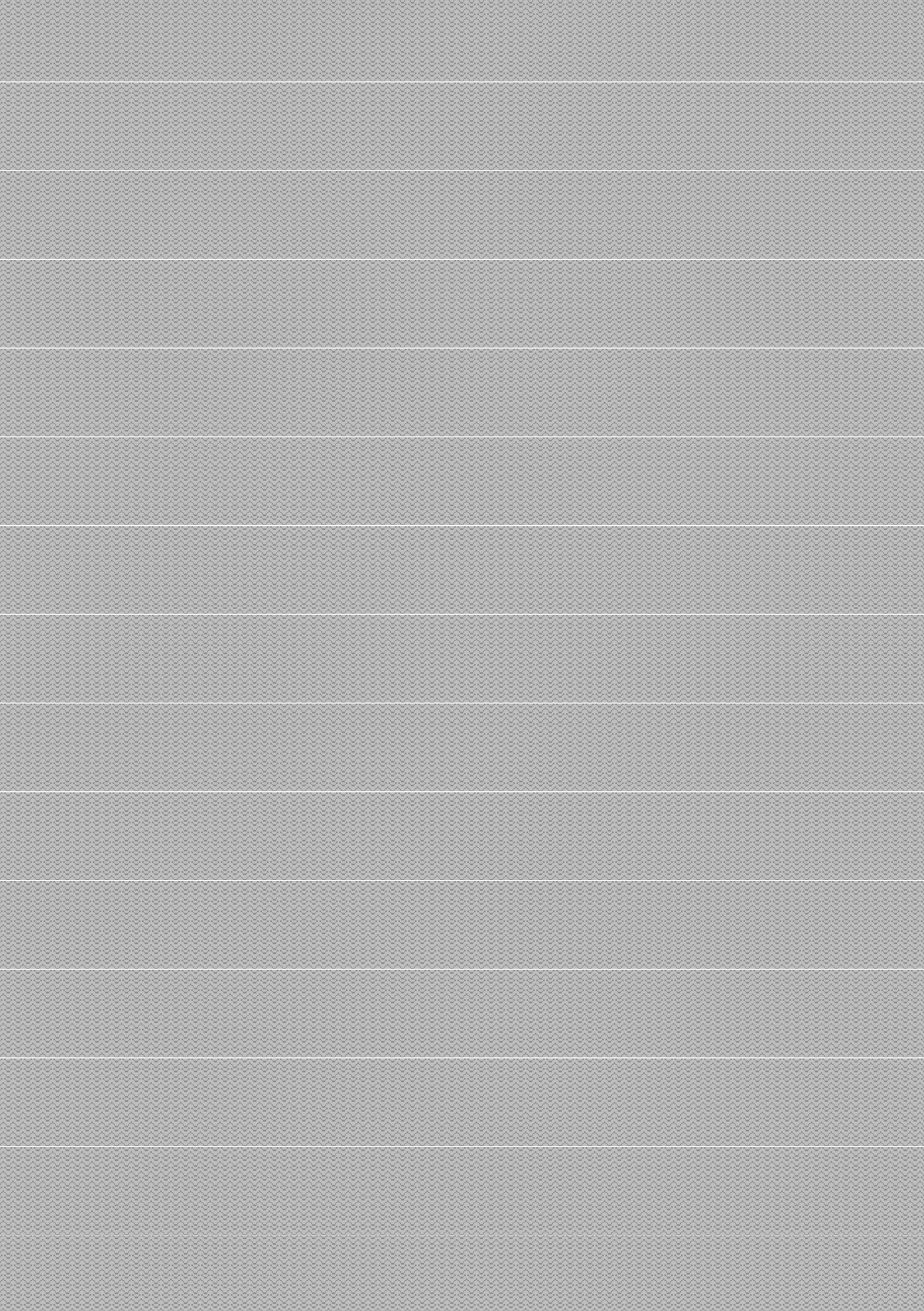 ПРОЕКТ МЕЖЕВАНИЯ ТЕРРИТОРИИООО «КомЗем ГенеральныйИП Чураков С.В. г. Сыктывкар, 2023 годИНДИВИДУАЛЬНЫЙ ПРЕДПРИНИМАТЕЛЬ ЧУРАКОВ СТЕПАН ВАЛЕРЬЕВИЧАдрес: 167000, Республика Коми, .г. Сыктывкар, ул. Гаражная, д. 25, офис 307 ИНН 110116996534, ОГРНИП 321112100033369, тел: 8-912-865-55-22ПРОЕКТ МЕЖЕВАНИЯ ТЕРРИТОРИИВ отношении элемента планировочной структуры, расположенного в 1 микрорайоне, с. Пажга, Сыктывдинский район, Республика Коми, кадастровый квартал 11:04:3401005Заказчик:	Администрация МР «Сыктывдинский» Республики КомиИсполнитель:	ИП Чураков Степан Валерьевичг. Сыктывкар, 2023 г.Формат А3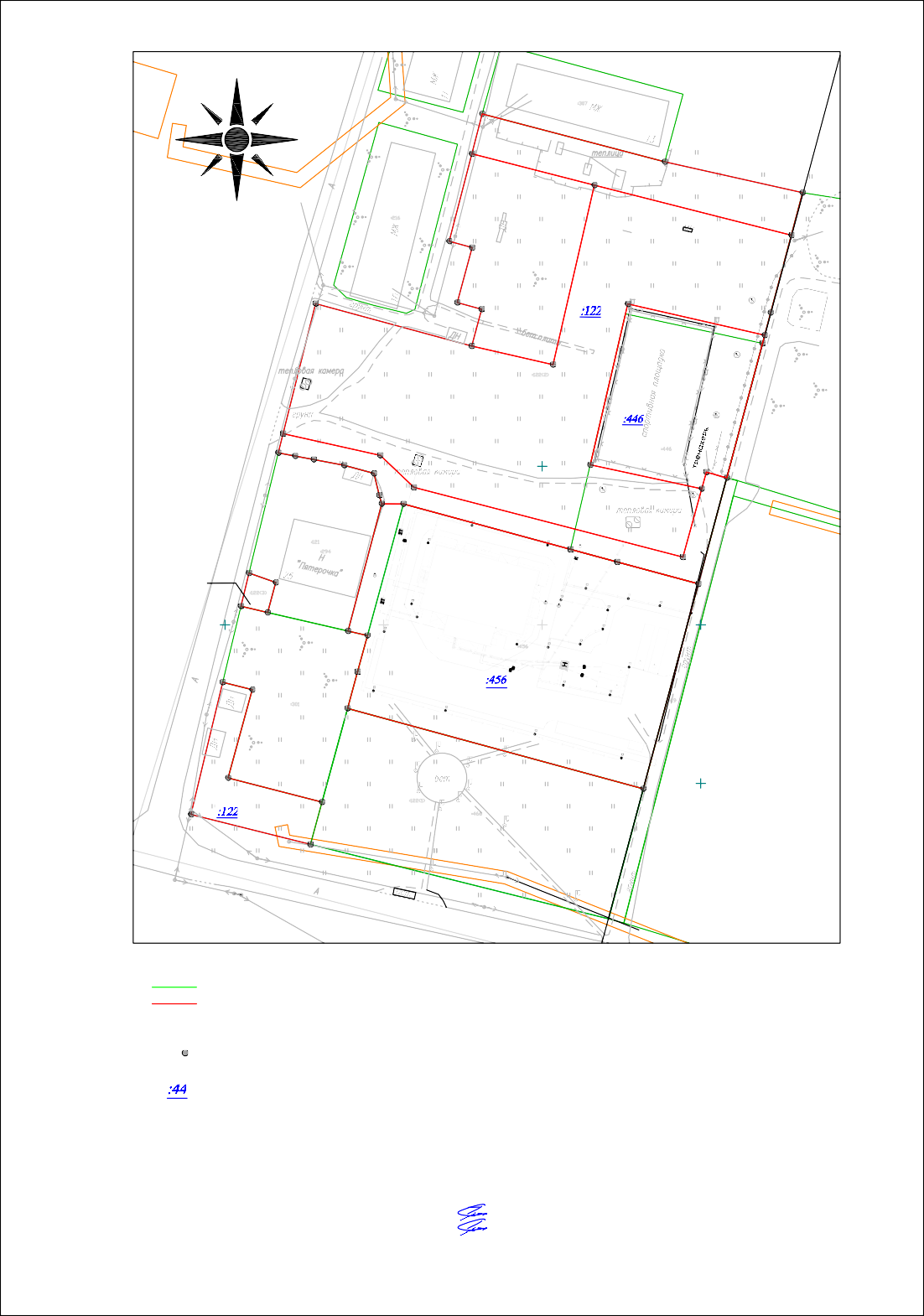 Формат А3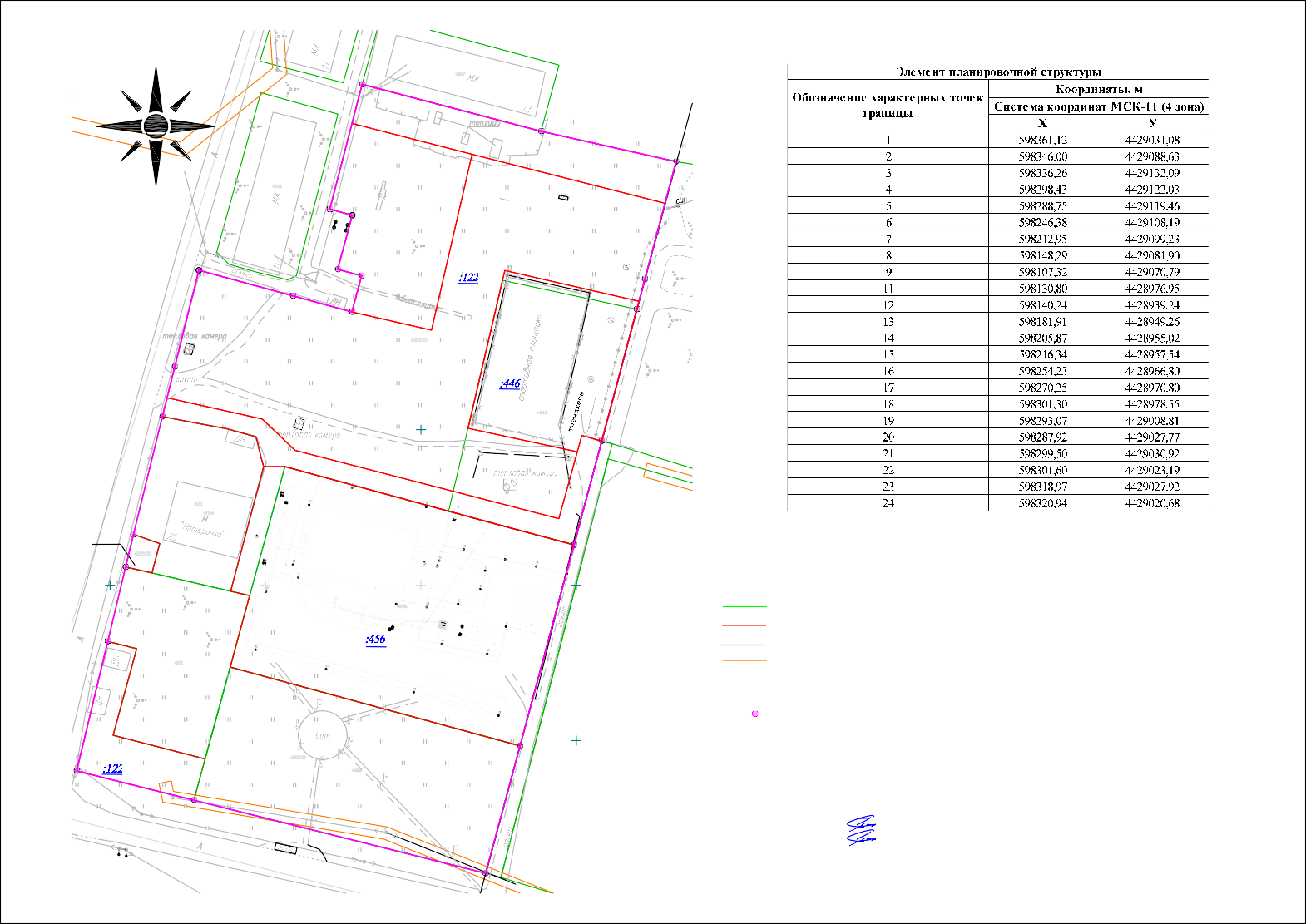 Формат А3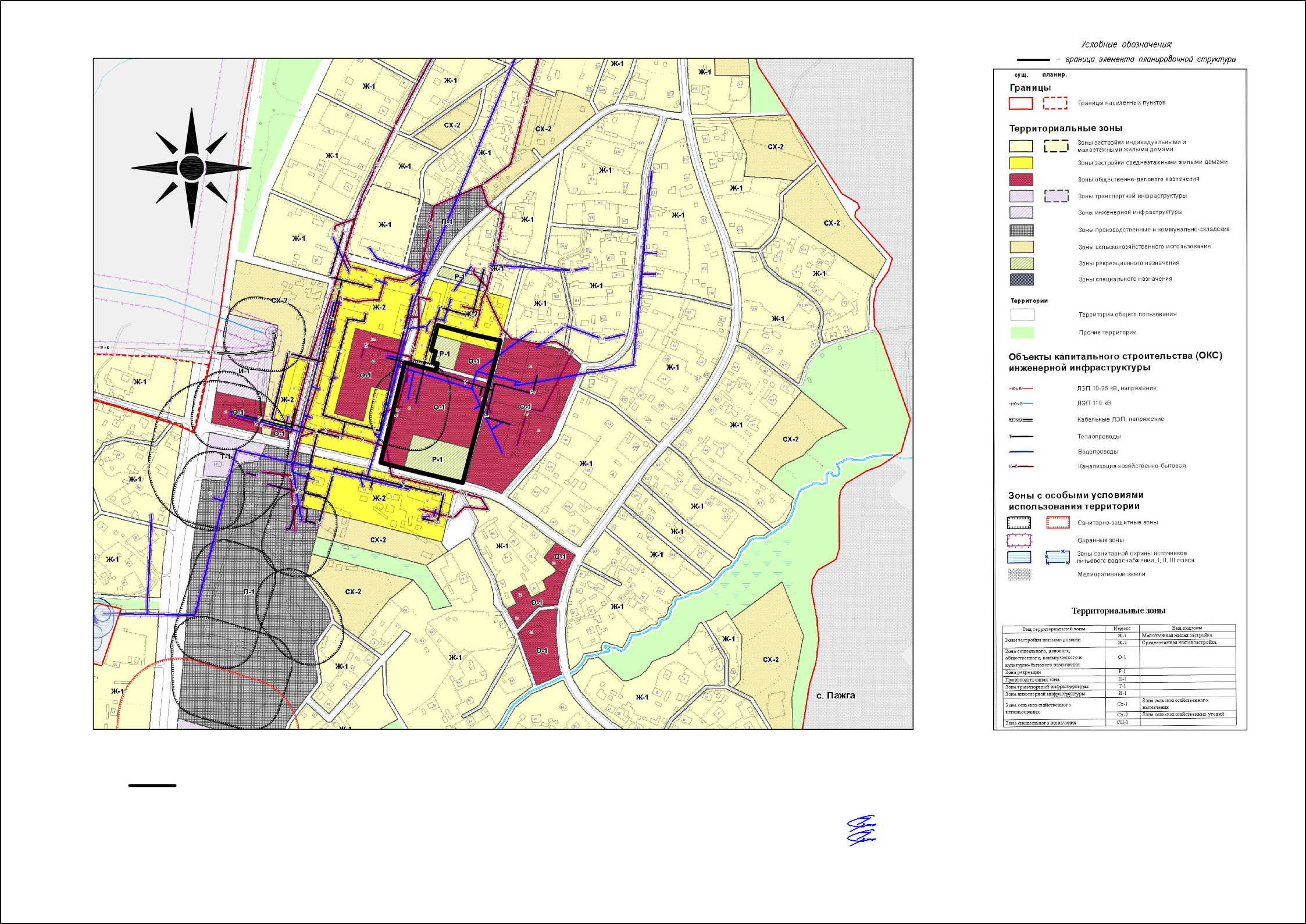 Формат А3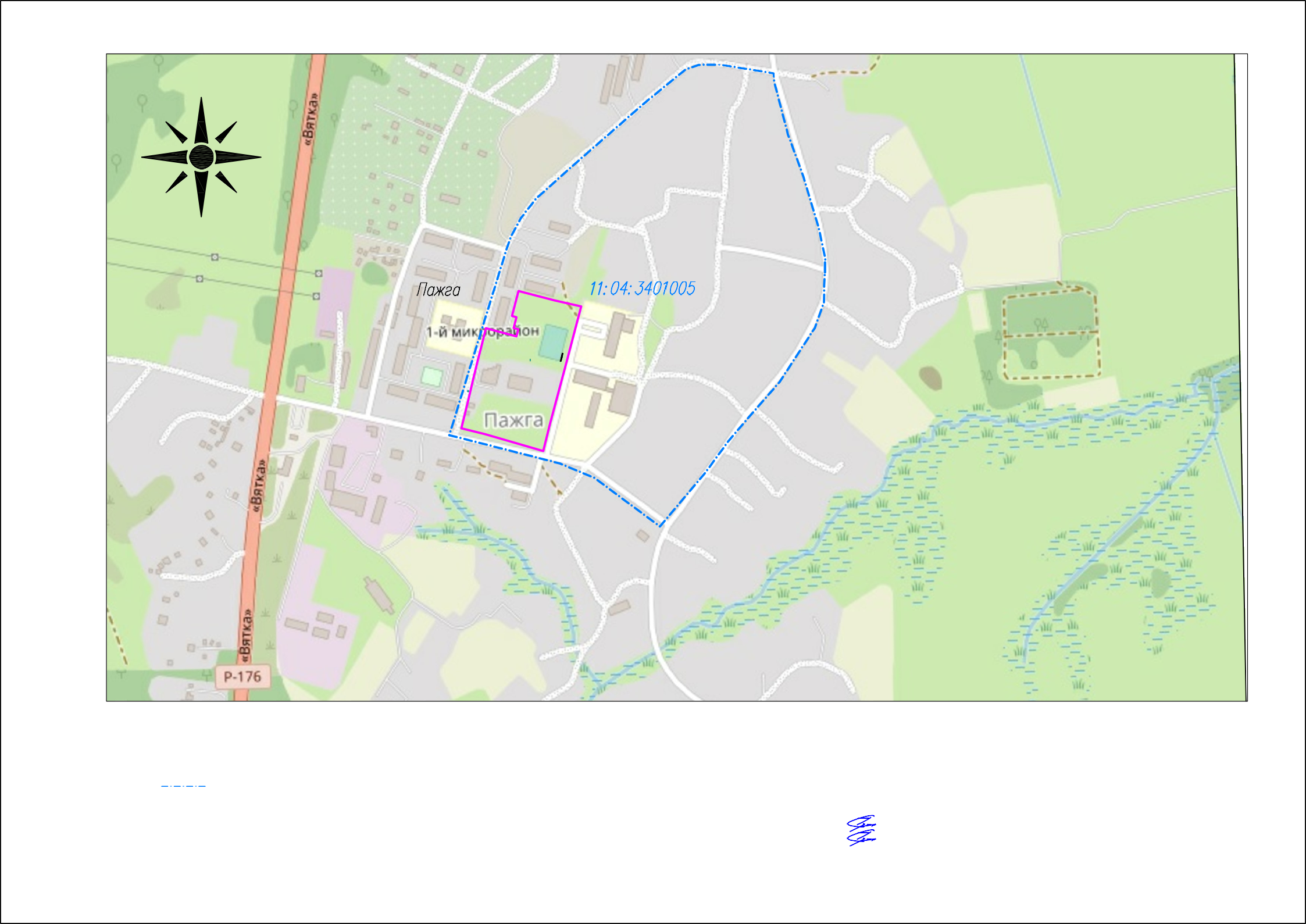 Формат А3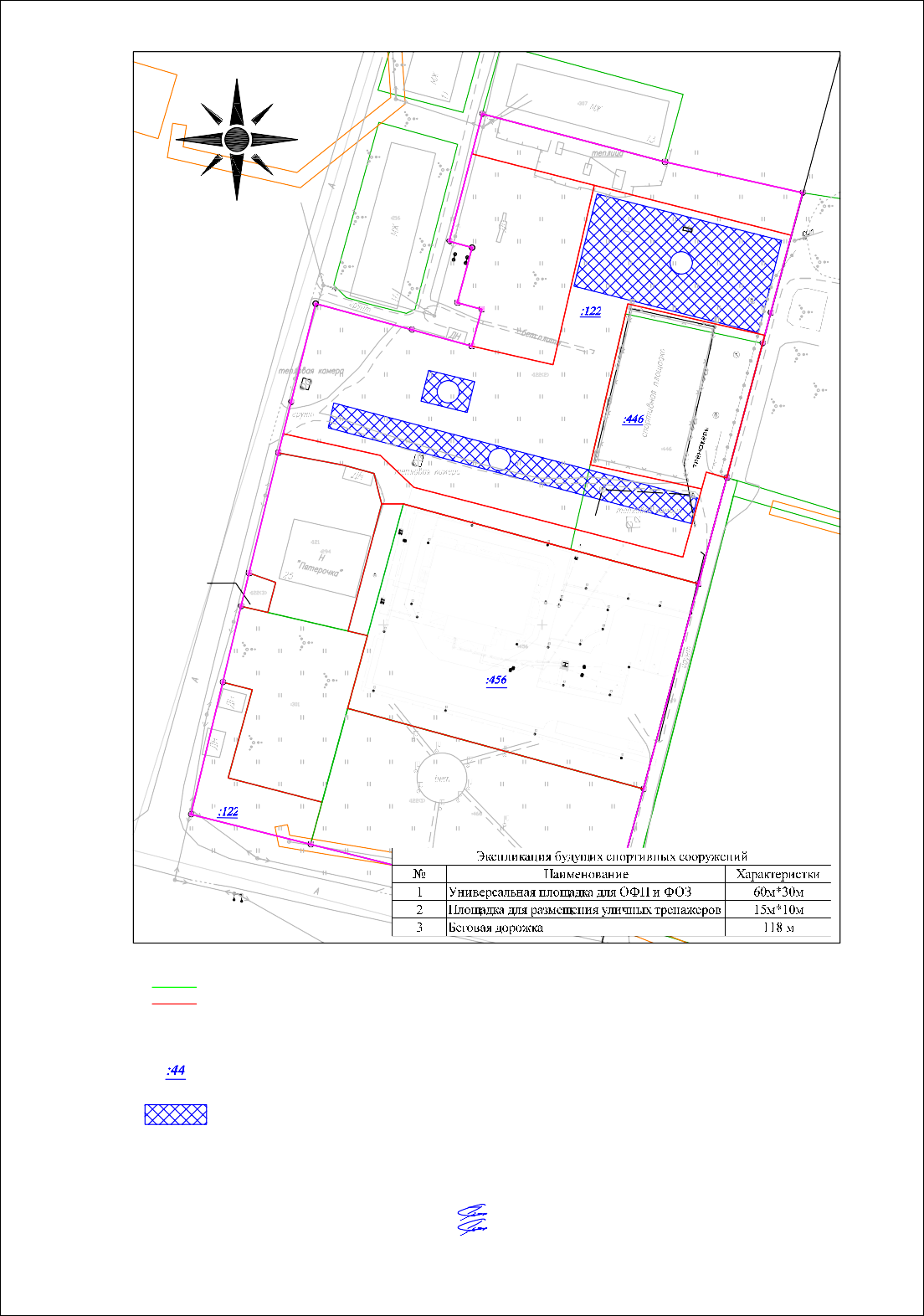 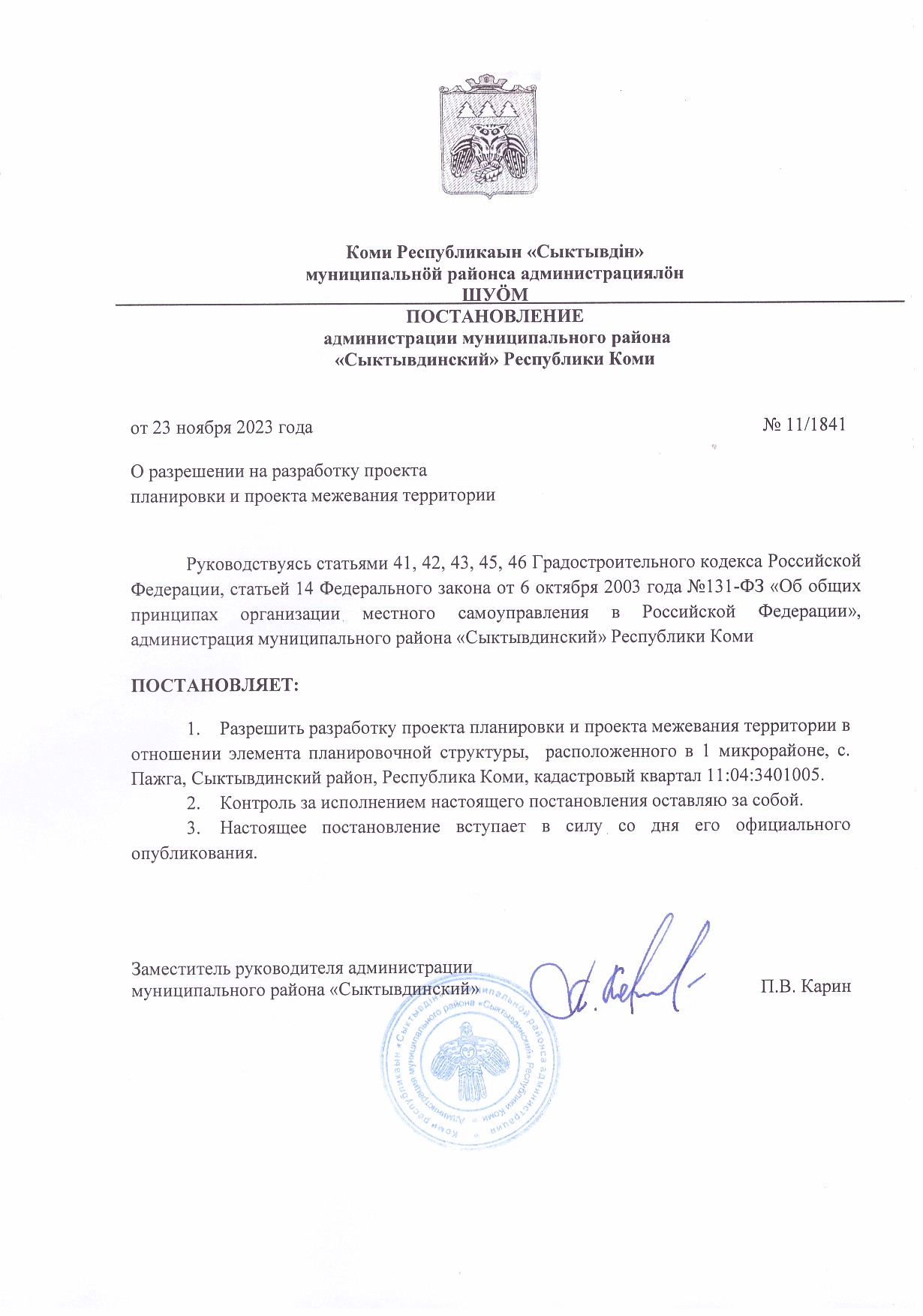 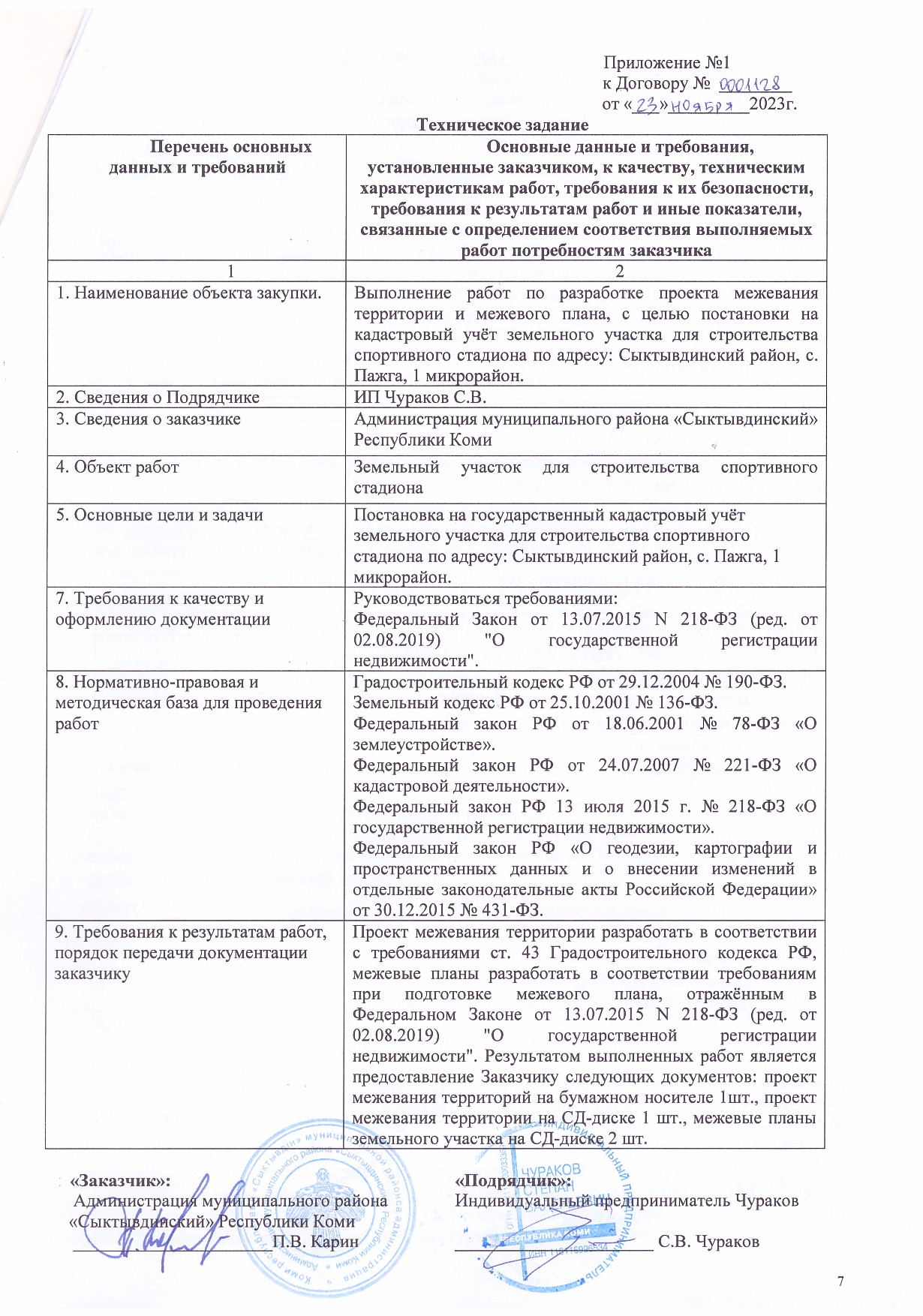 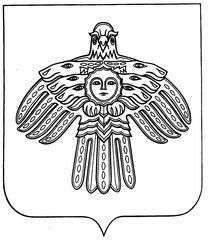 КОМИ РЕСПУБЛИКАСА ВЕЛӦДАН ДА НАУКА МИНИСТЕРСТВОМИНИСТЕРСТВО ОБРАЗОВАНИЯ И НАУКИ РЕСПУБЛИКИ КОМИул.К.Маркса, д. 210, г.Сыктывкар, Республика Коми, 167982тел. (8-8212) 301-660, факс 304-884e-mail: minobr@minobr.rkomi.ru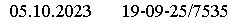 на №	01-18/4479 от 29.09.2023	Главе муниципального района«Сыктывдинский» – руководителю администрацииЛ.Ю. ДоронинойУважаемая Любовь Юрьевна!Рассмотрев предложенный вариант дополнительного земельного участка (кадастровый № 11:04:3401005:122) для размещения универсальной площадки для общефизической подготовки и физкультурно- оздоровительных занятий (60х30 м) и размещения уличных тренажеров (15х10 м), а также земельного участка (кадастровый № 11:04:3401005:446) для размещения беговых дорожек вдоль существующего стадиона на север для объекта «Реконструкция учебного корпуса со строительством спального корпуса и теплого перехода (между ними) под размещение кадетской школы- интерната», сообщаем следующее.Министерство образования и науки Республики Коми согласовывает предложенный администрацией МР «Сыктывдинский» вариант земельных участков, находящихся в муниципальной собственности, для размещения указанных плоскостных спортивных сооружений Объекта.На основании изложенного, просим Вас:провести кадастровые работы по перераспределению земельного участка с кадастровым № 11:04:3401005:446;организовать передачу сформированного земельного участка (из земельного участка с кадастровым № 11:04:3401005:446) и земельного участка (кадастровый № 11:04:3401005:122) для размещения вышеуказанных плоскостных спортивных сооружений.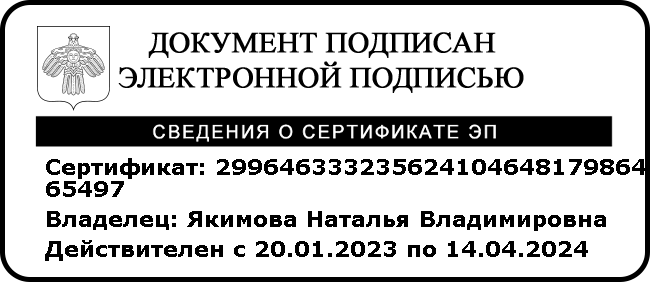 И.о. министра	Н.В. ЯкимоваБабешко М.И.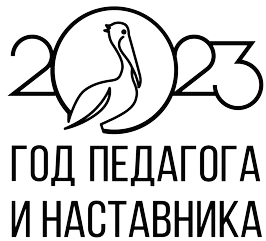 8(8212) 301-660, доб. 364Филиал публично-правовой компании «Роскадастр» по Республике Комиполное наименование органа регистрации правВыписка из Единого государственного реестра недвижимости об объекте недвижимостиСведения о характеристиках объекта недвижимостиНа основании запроса от 30.11.2023, поступившего на рассмотрение 30.11.2023, сообщаем, что согласно записям Единого государственного реестра недвижимости:Раздел 1 Лист 1Лист 2Земельный участокЛист 3Выписка из Единого государственного реестра недвижимости об объекте недвижимости Сведения о зарегистрированных правахРаздел 2 Лист 4Лист 5Выписка из Единого государственного реестра недвижимости об объекте недвижимости Описание местоположения земельного участкаРаздел 3Лист 6План (чертеж, схема) земельного участка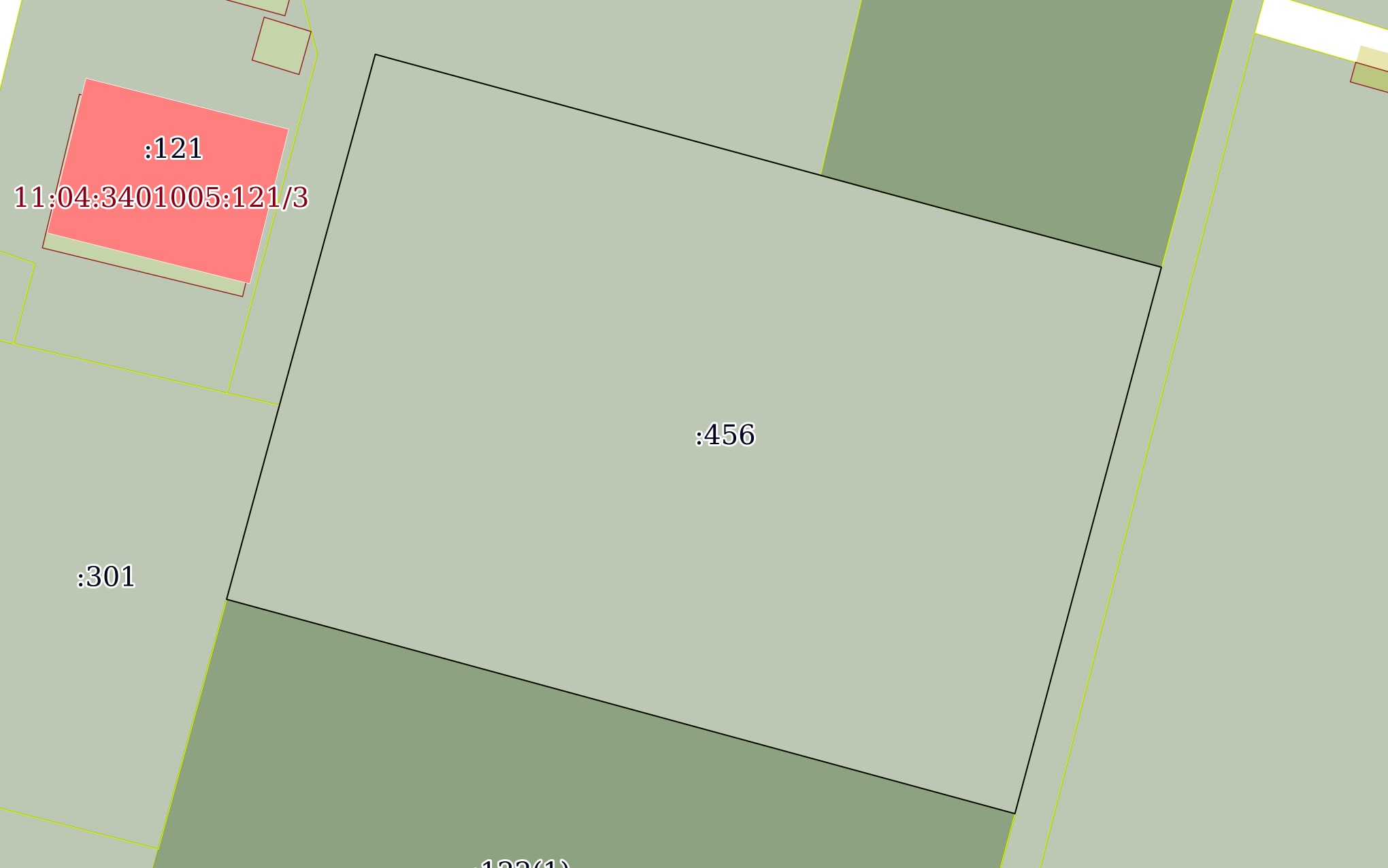 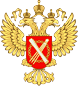 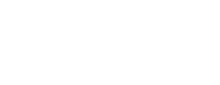 Масштаб 1:900	Условные обозначения:полное наименование должностиДОКУМЕНТ ПОДПИСАН ЭЛЕКТРОННОЙ ПОДПИСЬЮСертификат: 00BB056B7401CB38D2B3576ACDC8425108Владелец: ФЕДЕРАЛЬНАЯ СЛУЖБА пГОоСдУпДиАРсСьТВЕННОЙ РЕГИСТРАЦИИ, КАДАСТРА И КАРТОГРАФИИДействителен: c 27.06.2023 по 19.09.2024инициалы, фамилияРаздел 3.1 Лист 7Выписка из Единого государственного реестра недвижимости об объекте недвижимости Описание местоположения земельного участкаЗемельный участокРаздел 3.2 Лист 8Выписка из Единого государственного реестра недвижимости об объекте недвижимости Описание местоположения земельного участкаФилиал публично-правовой компании «Роскадастр» по Республике Коми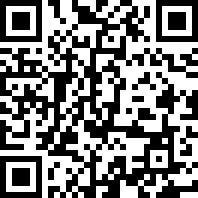 полное наименование органа регистрации правВыписка из Единого государственного реестра недвижимости об объекте недвижимостиСведения о характеристиках объекта недвижимостиНа основании запроса от 30.11.2023, поступившего на рассмотрение 30.11.2023, сообщаем, что согласно записям Единого государственного реестра недвижимости:Раздел 1 Лист 1Лист 2Выписка из Единого государственного реестра недвижимости об объекте недвижимости Сведения о зарегистрированных правахРаздел 2 Лист 3Лист 4Выписка из Единого государственного реестра недвижимости об объекте недвижимости Описание местоположения земельного участкаРаздел 3Лист 5План (чертеж, схема) земельного участка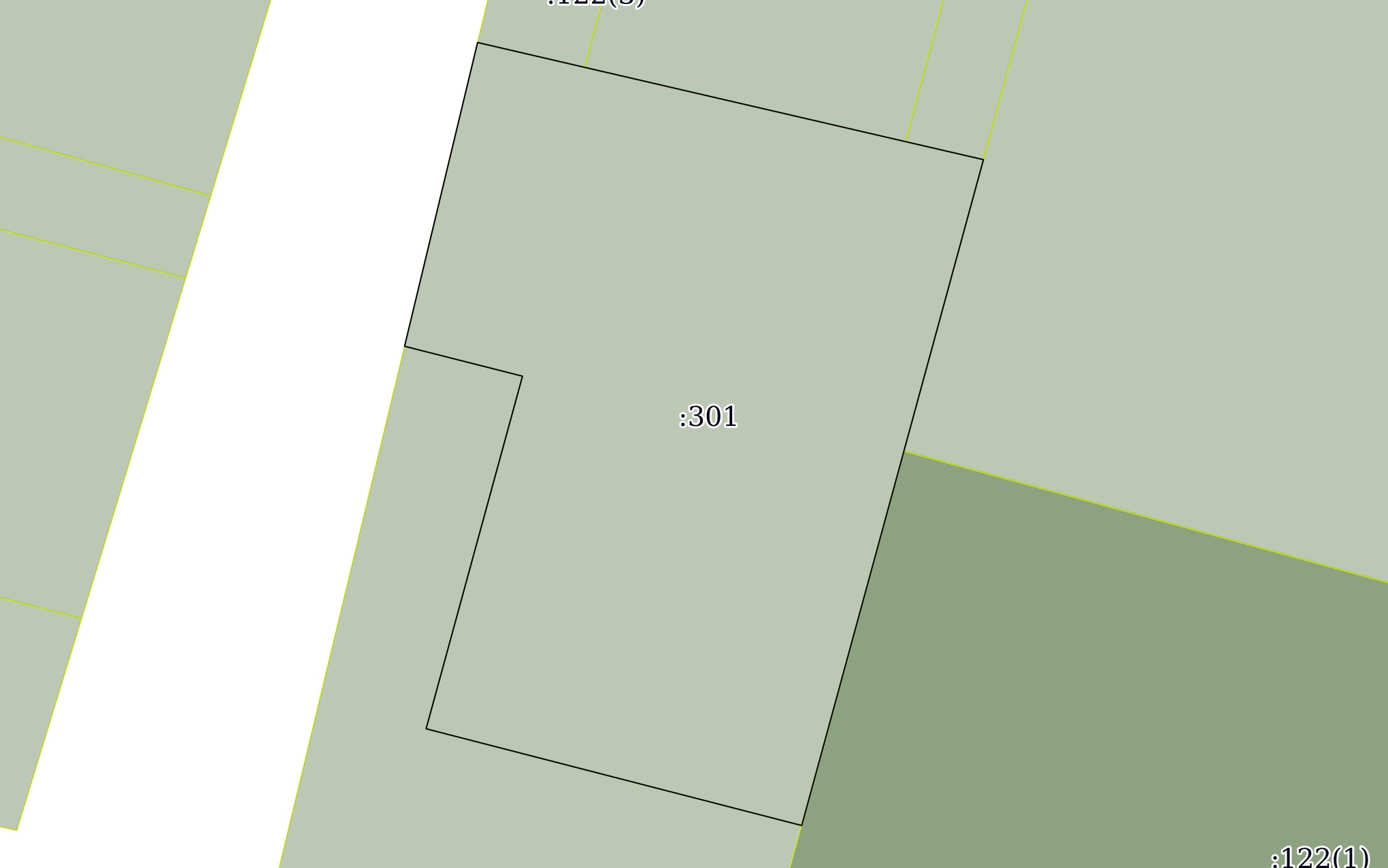 Масштаб 1:600	Условные обозначения:полное наименование должностиДОКУМЕНТ ПОДПИСАН ЭЛЕКТРОННОЙ ПОДПИСЬЮСертификат: 00BB056B7401CB38D2B3576ACDC8425108Владелец: ФЕДЕРАЛЬНАЯ СЛУЖБА пГОоСдУпДиАРсСьТВЕННОЙ РЕГИСТРАЦИИ, КАДАСТРА И КАРТОГРАФИИДействителен: c 27.06.2023 по 19.09.2024инициалы, фамилияРаздел 3.1 Лист 6Выписка из Единого государственного реестра недвижимости об объекте недвижимости Описание местоположения земельного участкаЗемельный участокРаздел 3.2 Лист 7Выписка из Единого государственного реестра недвижимости об объекте недвижимости Описание местоположения земельного участкаФилиал публично-правовой компании «Роскадастр» по Республике Комиполное наименование органа регистрации правВыписка из Единого государственного реестра недвижимости об объекте недвижимостиСведения о характеристиках объекта недвижимостиНа основании запроса от 30.11.2023, поступившего на рассмотрение 30.11.2023, сообщаем, что согласно записям Единого государственного реестра недвижимости:Раздел 1 Лист 1Лист 2Лист 3Выписка из Единого государственного реестра недвижимости об объекте недвижимости Сведения о зарегистрированных правахРаздел 2 Лист 4Лист 5Выписка из Единого государственного реестра недвижимости об объекте недвижимости Описание местоположения земельного участкаРаздел 3Лист 6План (чертеж, схема) земельного участка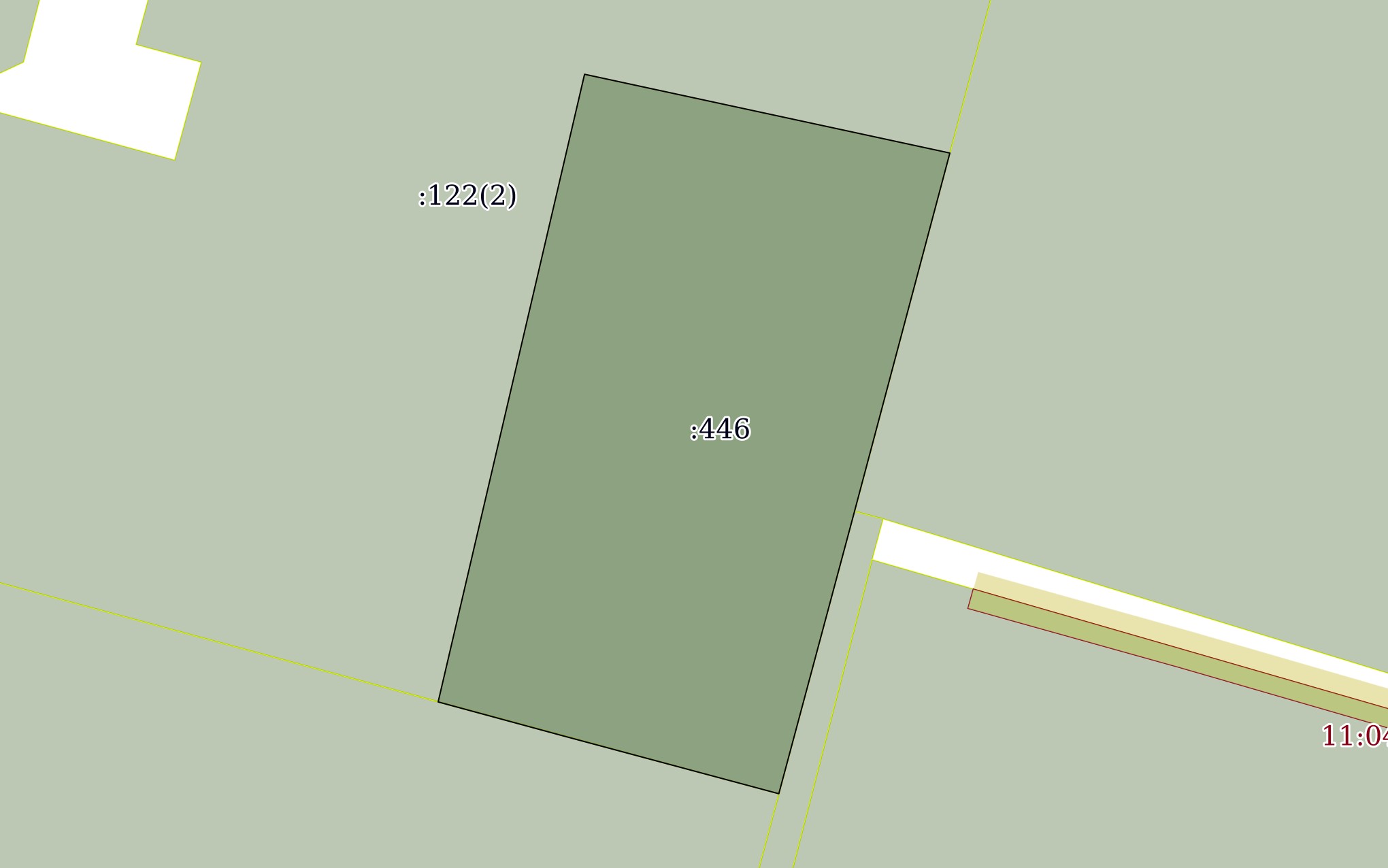 Масштаб 1:900	Условные обозначения:полное наименование должностиДОКУМЕНТ ПОДПИСАН ЭЛЕКТРОННОЙ ПОДПИСЬЮСертификат: 00BB056B7401CB38D2B3576ACDC8425108Владелец: ФЕДЕРАЛЬНАЯ СЛУЖБА пГОоСдУпДиАРсСьТВЕННОЙ РЕГИСТРАЦИИ, КАДАСТРА И КАРТОГРАФИИДействителен: c 27.06.2023 по 19.09.2024инициалы, фамилияРаздел 3.1 Лист 7Выписка из Единого государственного реестра недвижимости об объекте недвижимости Описание местоположения земельного участкаЗемельный участокРаздел 3.2 Лист 8Выписка из Единого государственного реестра недвижимости об объекте недвижимости Описание местоположения земельного участкаФилиал публично-правовой компании «Роскадастр» по Республике Комиполное наименование органа регистрации правВыписка из Единого государственного реестра недвижимости об объекте недвижимостиСведения о характеристиках объекта недвижимостиНа основании запроса от 17.11.2023, поступившего на рассмотрение 17.11.2023, сообщаем, что согласно записям Единого государственного реестра недвижимости:Раздел 1 Лист 1Лист 2Лист 3Выписка из Единого государственного реестра недвижимости об объекте недвижимости Сведения о зарегистрированных правахРаздел 2 Лист 4Лист 5Выписка из Единого государственного реестра недвижимости об объекте недвижимости Описание местоположения земельного участкаРаздел 3Лист 6План (чертеж, схема) земельного участка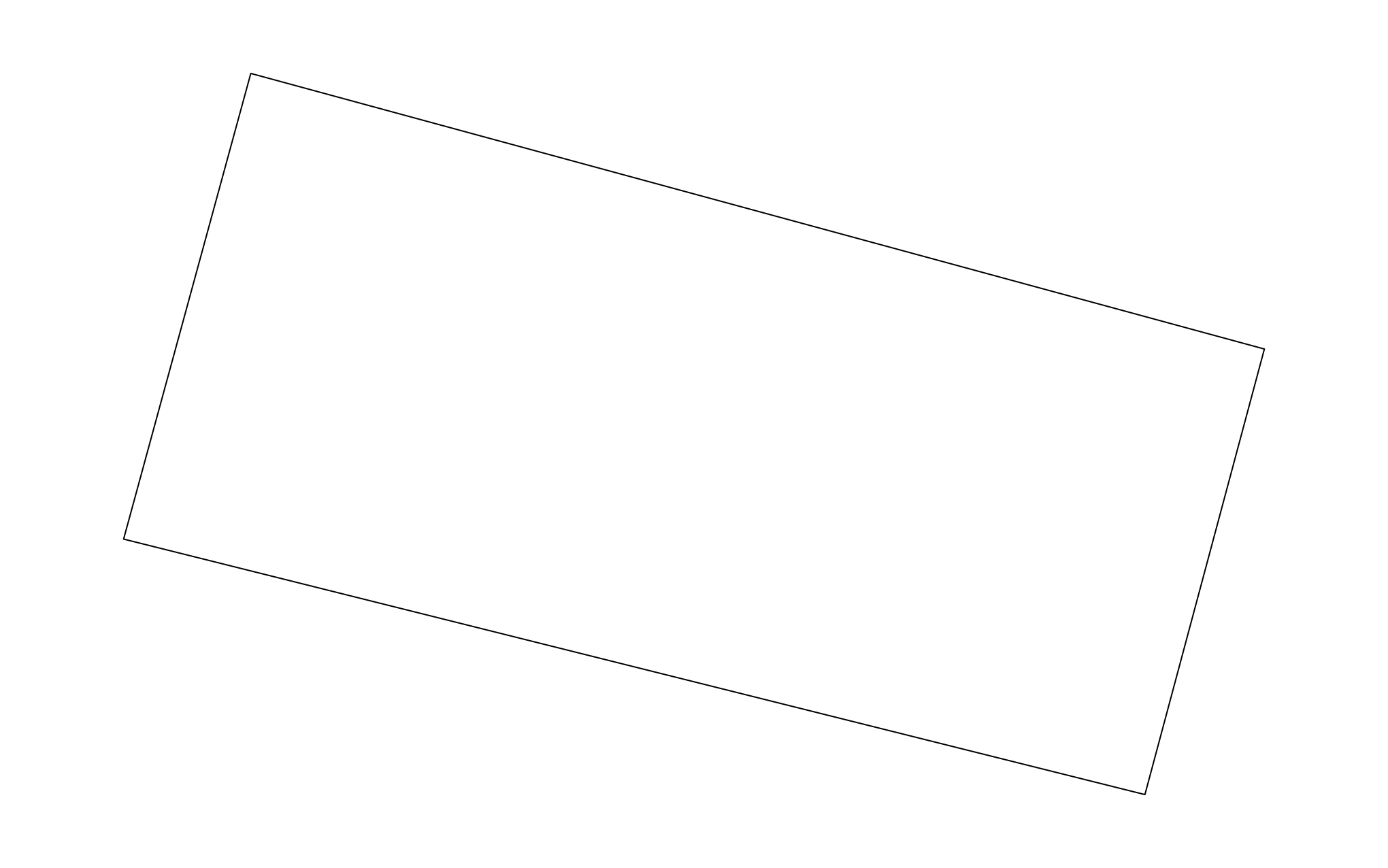 Масштаб 1:700	Условные обозначения:полное наименование должностиДОКУМЕНТ ПОДПИСАН ЭЛЕКТРОННОЙ ПОДПИСЬЮСертификат: 00BB056B7401CB38D2B3576ACDC8425108Владелец: ФЕДЕРАЛЬНАЯ СЛУЖБА пГОоСдУпДиАРсСьТВЕННОЙ РЕГИСТРАЦИИ, КАДАСТРА И КАРТОГРАФИИДействителен: c 27.06.2023 по 19.09.2024инициалы, фамилияРаздел 3.1 Лист 7Выписка из Единого государственного реестра недвижимости об объекте недвижимости Описание местоположения земельного участкаЗемельный участокРаздел 3.2 Лист 8Выписка из Единого государственного реестра недвижимости об объекте недвижимости Описание местоположения земельного участкаЗемельный участокПРОЕКТ МЕЖЕВАНИЯ ТЕРРИТОРИИВ отношении элемента планировочной структуры, расположенного в 1 мик- рорайоне, с. Пажга, Сыктывдинский район, Республика Коми,кадастровый квартал 11:04:3401005Том 1. Основная (утверждаемая) часть проекта межевания территорииПояснительная записка (текстовые материалы)ПРОЕКТ МЕЖЕВАНИЯ ТЕРРИТОРИИВ отношении элемента планировочной структуры, расположенного в 1 мик- рорайоне, с. Пажга, Сыктывдинский район, Республика Коми,кадастровый квартал 11:04:3401005Том 1. Основная (утверждаемая) часть проекта межевания территорииПояснительная записка (текстовые материалы)ПРОЕКТ МЕЖЕВАНИЯ ТЕРРИТОРИИВ отношении элемента планировочной структуры, расположенного в 1 мик- рорайоне, с. Пажга, Сыктывдинский район, Республика Коми,кадастровый квартал 11:04:3401005Том 1. Основная (утверждаемая) часть проекта межевания территорииПояснительная записка (текстовые материалы)ПРОЕКТ МЕЖЕВАНИЯ ТЕРРИТОРИИВ отношении элемента планировочной структуры, расположенного в 1 мик- рорайоне, с. Пажга, Сыктывдинский район, Республика Коми,кадастровый квартал 11:04:3401005Том 1. Основная (утверждаемая) часть проекта межевания территорииПояснительная записка (текстовые материалы)ПРОЕКТ МЕЖЕВАНИЯ ТЕРРИТОРИИВ отношении элемента планировочной структуры, расположенного в 1 мик- рорайоне, с. Пажга, Сыктывдинский район, Республика Коми,кадастровый квартал 11:04:3401005Том 1. Основная (утверждаемая) часть проекта межевания территорииПояснительная записка (текстовые материалы)ПРОЕКТ МЕЖЕВАНИЯ ТЕРРИТОРИИВ отношении элемента планировочной структуры, расположенного в 1 мик- рорайоне, с. Пажга, Сыктывдинский район, Республика Коми,кадастровый квартал 11:04:3401005Том 1. Основная (утверждаемая) часть проекта межевания территорииПояснительная записка (текстовые материалы)ПРОЕКТ МЕЖЕВАНИЯ ТЕРРИТОРИИВ отношении элемента планировочной структуры, расположенного в 1 мик- рорайоне, с. Пажга, Сыктывдинский район, Республика Коми,кадастровый квартал 11:04:3401005Том 1. Основная (утверждаемая) часть проекта межевания территорииПояснительная записка (текстовые материалы)ПРОЕКТ МЕЖЕВАНИЯ ТЕРРИТОРИИВ отношении элемента планировочной структуры, расположенного в 1 мик- рорайоне, с. Пажга, Сыктывдинский район, Республика Коми,кадастровый квартал 11:04:3401005Том 1. Основная (утверждаемая) часть проекта межевания территорииПояснительная записка (текстовые материалы)ПРОЕКТ МЕЖЕВАНИЯ ТЕРРИТОРИИВ отношении элемента планировочной структуры, расположенного в 1 мик- рорайоне, с. Пажга, Сыктывдинский район, Республика Коми,кадастровый квартал 11:04:3401005Том 1. Основная (утверждаемая) часть проекта межевания территорииПояснительная записка (текстовые материалы)11.23/23-ПМТ11.23/23-ПМТ11.23/23-ПМТ11.23/23-ПМТ.11.23/23-ПМТ11.23/23-ПМТ11.23/23-ПМТ11.23/23-ПМТИзм. Лист№ документаПодписьДата11.23/23-ПМТ11.23/23-ПМТ11.23/23-ПМТ11.23/23-ПМТГИПГИП. Чураков С.В.11.23Проект межевания территории в отношении эле- мента планировочной структуры, расположенно- го в 1 микрорайоне, с. Пажга, Сыктывдинский район, Республика Коми, кадастровый квартал 11:04:3401005СтадияЛистЛистовРазраб.Разраб.Чураков С.В.Проект межевания территории в отношении эле- мента планировочной структуры, расположенно- го в 1 микрорайоне, с. Пажга, Сыктывдинский район, Республика Коми, кадастровый квартал 11:04:3401005ПМТ2Проект межевания территории в отношении эле- мента планировочной структуры, расположенно- го в 1 микрорайоне, с. Пажга, Сыктывдинский район, Республика Коми, кадастровый квартал 11:04:3401005ИП Чураков Степан ВалерьевичИП Чураков Степан ВалерьевичИП Чураков Степан ВалерьевичПроект межевания территории в отношении эле- мента планировочной структуры, расположенно- го в 1 микрорайоне, с. Пажга, Сыктывдинский район, Республика Коми, кадастровый квартал 11:04:3401005ИП Чураков Степан ВалерьевичИП Чураков Степан ВалерьевичИП Чураков Степан ВалерьевичПроект межевания территории в отношении эле- мента планировочной структуры, расположенно- го в 1 микрорайоне, с. Пажга, Сыктывдинский район, Республика Коми, кадастровый квартал 11:04:3401005ИП Чураков Степан ВалерьевичИП Чураков Степан ВалерьевичИП Чураков Степан ВалерьевичСодержание Тома 1Пояснительная записка (текстовые материалы)Содержание тома 3	3Состав документации ПМТ…	4Общая часть*	5Характеристики и сведения об образуемых и существующих земельных участках	7Предложения по установлению границ зон действия публичных сервитутов	9Красные линии	9Ведомость координат точек перелома образуемых земельных участков	9Ведомость координат точек перелома территории, в отношении которой утвержден проект межевания…	13II. Графические материалысогласно Составу Документации ПМТСодержание Тома 1Пояснительная записка (текстовые материалы)Содержание тома 3	3Состав документации ПМТ…	4Общая часть*	5Характеристики и сведения об образуемых и существующих земельных участках	7Предложения по установлению границ зон действия публичных сервитутов	9Красные линии	9Ведомость координат точек перелома образуемых земельных участков	9Ведомость координат точек перелома территории, в отношении которой утвержден проект межевания…	13II. Графические материалысогласно Составу Документации ПМТСодержание Тома 1Пояснительная записка (текстовые материалы)Содержание тома 3	3Состав документации ПМТ…	4Общая часть*	5Характеристики и сведения об образуемых и существующих земельных участках	7Предложения по установлению границ зон действия публичных сервитутов	9Красные линии	9Ведомость координат точек перелома образуемых земельных участков	9Ведомость координат точек перелома территории, в отношении которой утвержден проект межевания…	13II. Графические материалысогласно Составу Документации ПМТСодержание Тома 1Пояснительная записка (текстовые материалы)Содержание тома 3	3Состав документации ПМТ…	4Общая часть*	5Характеристики и сведения об образуемых и существующих земельных участках	7Предложения по установлению границ зон действия публичных сервитутов	9Красные линии	9Ведомость координат точек перелома образуемых земельных участков	9Ведомость координат точек перелома территории, в отношении которой утвержден проект межевания…	13II. Графические материалысогласно Составу Документации ПМТСодержание Тома 1Пояснительная записка (текстовые материалы)Содержание тома 3	3Состав документации ПМТ…	4Общая часть*	5Характеристики и сведения об образуемых и существующих земельных участках	7Предложения по установлению границ зон действия публичных сервитутов	9Красные линии	9Ведомость координат точек перелома образуемых земельных участков	9Ведомость координат точек перелома территории, в отношении которой утвержден проект межевания…	13II. Графические материалысогласно Составу Документации ПМТСодержание Тома 1Пояснительная записка (текстовые материалы)Содержание тома 3	3Состав документации ПМТ…	4Общая часть*	5Характеристики и сведения об образуемых и существующих земельных участках	7Предложения по установлению границ зон действия публичных сервитутов	9Красные линии	9Ведомость координат точек перелома образуемых земельных участков	9Ведомость координат точек перелома территории, в отношении которой утвержден проект межевания…	13II. Графические материалысогласно Составу Документации ПМТСодержание Тома 1Пояснительная записка (текстовые материалы)Содержание тома 3	3Состав документации ПМТ…	4Общая часть*	5Характеристики и сведения об образуемых и существующих земельных участках	7Предложения по установлению границ зон действия публичных сервитутов	9Красные линии	9Ведомость координат точек перелома образуемых земельных участков	9Ведомость координат точек перелома территории, в отношении которой утвержден проект межевания…	13II. Графические материалысогласно Составу Документации ПМТШифр 11.23/23-ПМТ-Том 1ЛистШифр 11.23/23-ПМТ-Том 13Изм.Лист№ документаПодписьДатаШифр 11.23/23-ПМТ-Том 13Состав документации ПМТСостав документации ПМТСостав документации ПМТСостав документации ПМТСостав документации ПМТСостав документации ПМТСостав документации ПМТШифр 11.23/23-ПМТ-Том 1ЛистШифр 11.23/23-ПМТ-Том 14Изм.Лист№ документаПодписьДатаШифр 11.23/23-ПМТ-Том 14ОБЩАЯ ЧАСТЬДокументация разработана в соответствии и на основании Договора №0001128 на вы- полнение работ по разработке проекта межевания территории и межевого плана, с целью постановки на кадастровый учет земельного участка для строительства спортивного стадиона по адресу: Сыктывкдиский район, с. Пажга, 1 микрорайон, от 23 ноября 2023 года.Настоящая пояснительная записка является текстовой частью материалов по утвержде- нию проекта межевания территории (том 1) и разрабатывается в целях образования земельного участка для строительства спортивного стадиона.При выполнении проекта планировки территории соблюдены требования действующего законодательства Российской Федерации, Республики Коми и нормативно-правовые акты, в т.ч.:Градостроительный кодекс Российской Федерации от 29.12.2004 №190-ФЗ (далее – ГрК РФ);«Региональные нормативы градостроительного проектирования Республики Коми», утвержденные приказом Министерства строительства и дорожного хозяйства Республики Коми 30.06.2020 г. №268-ОД;Федеральный закон от 29.12.2004 №191-ФЗ «О введении в действие Градостроитель- ного кодекса РФ»;Земельный кодекс РФ от 25 октября 2001г. №136-ФЗ;СП 42.13330.2016 «СНиП 2.07.01-89*. Градостроительство. Планировка и застройка городских и сельских поселений» (далее – СП 42.13330.2016);Правила землепользования и застройки СП «Пажга».Генеральный план СП «Пажга»Топографическая съемка, выполненная ИП Чураковым С.В. в 2023 году.При подготовке документации по планировке территории осуществлена разработка про- екта межевания территории.В работе проведен предварительный анализ возможностей и условий размещения спор- тивных объектов – универсальная площадка для ОФП и ФОЗ, площадка для размещения уличных тренажеров, беговая дорожка, даны предложения по функционально-планировочной организации планируемой территории.Для этого были:проанализирована сложившаяся ситуация в районе размещения проектируемого ком- плекса;разработаны основные принципы планировочной структуры и функционального зониро-ОБЩАЯ ЧАСТЬДокументация разработана в соответствии и на основании Договора №0001128 на вы- полнение работ по разработке проекта межевания территории и межевого плана, с целью постановки на кадастровый учет земельного участка для строительства спортивного стадиона по адресу: Сыктывкдиский район, с. Пажга, 1 микрорайон, от 23 ноября 2023 года.Настоящая пояснительная записка является текстовой частью материалов по утвержде- нию проекта межевания территории (том 1) и разрабатывается в целях образования земельного участка для строительства спортивного стадиона.При выполнении проекта планировки территории соблюдены требования действующего законодательства Российской Федерации, Республики Коми и нормативно-правовые акты, в т.ч.:Градостроительный кодекс Российской Федерации от 29.12.2004 №190-ФЗ (далее – ГрК РФ);«Региональные нормативы градостроительного проектирования Республики Коми», утвержденные приказом Министерства строительства и дорожного хозяйства Республики Коми 30.06.2020 г. №268-ОД;Федеральный закон от 29.12.2004 №191-ФЗ «О введении в действие Градостроитель- ного кодекса РФ»;Земельный кодекс РФ от 25 октября 2001г. №136-ФЗ;СП 42.13330.2016 «СНиП 2.07.01-89*. Градостроительство. Планировка и застройка городских и сельских поселений» (далее – СП 42.13330.2016);Правила землепользования и застройки СП «Пажга».Генеральный план СП «Пажга»Топографическая съемка, выполненная ИП Чураковым С.В. в 2023 году.При подготовке документации по планировке территории осуществлена разработка про- екта межевания территории.В работе проведен предварительный анализ возможностей и условий размещения спор- тивных объектов – универсальная площадка для ОФП и ФОЗ, площадка для размещения уличных тренажеров, беговая дорожка, даны предложения по функционально-планировочной организации планируемой территории.Для этого были:проанализирована сложившаяся ситуация в районе размещения проектируемого ком- плекса;разработаны основные принципы планировочной структуры и функционального зониро-ОБЩАЯ ЧАСТЬДокументация разработана в соответствии и на основании Договора №0001128 на вы- полнение работ по разработке проекта межевания территории и межевого плана, с целью постановки на кадастровый учет земельного участка для строительства спортивного стадиона по адресу: Сыктывкдиский район, с. Пажга, 1 микрорайон, от 23 ноября 2023 года.Настоящая пояснительная записка является текстовой частью материалов по утвержде- нию проекта межевания территории (том 1) и разрабатывается в целях образования земельного участка для строительства спортивного стадиона.При выполнении проекта планировки территории соблюдены требования действующего законодательства Российской Федерации, Республики Коми и нормативно-правовые акты, в т.ч.:Градостроительный кодекс Российской Федерации от 29.12.2004 №190-ФЗ (далее – ГрК РФ);«Региональные нормативы градостроительного проектирования Республики Коми», утвержденные приказом Министерства строительства и дорожного хозяйства Республики Коми 30.06.2020 г. №268-ОД;Федеральный закон от 29.12.2004 №191-ФЗ «О введении в действие Градостроитель- ного кодекса РФ»;Земельный кодекс РФ от 25 октября 2001г. №136-ФЗ;СП 42.13330.2016 «СНиП 2.07.01-89*. Градостроительство. Планировка и застройка городских и сельских поселений» (далее – СП 42.13330.2016);Правила землепользования и застройки СП «Пажга».Генеральный план СП «Пажга»Топографическая съемка, выполненная ИП Чураковым С.В. в 2023 году.При подготовке документации по планировке территории осуществлена разработка про- екта межевания территории.В работе проведен предварительный анализ возможностей и условий размещения спор- тивных объектов – универсальная площадка для ОФП и ФОЗ, площадка для размещения уличных тренажеров, беговая дорожка, даны предложения по функционально-планировочной организации планируемой территории.Для этого были:проанализирована сложившаяся ситуация в районе размещения проектируемого ком- плекса;разработаны основные принципы планировочной структуры и функционального зониро-ОБЩАЯ ЧАСТЬДокументация разработана в соответствии и на основании Договора №0001128 на вы- полнение работ по разработке проекта межевания территории и межевого плана, с целью постановки на кадастровый учет земельного участка для строительства спортивного стадиона по адресу: Сыктывкдиский район, с. Пажга, 1 микрорайон, от 23 ноября 2023 года.Настоящая пояснительная записка является текстовой частью материалов по утвержде- нию проекта межевания территории (том 1) и разрабатывается в целях образования земельного участка для строительства спортивного стадиона.При выполнении проекта планировки территории соблюдены требования действующего законодательства Российской Федерации, Республики Коми и нормативно-правовые акты, в т.ч.:Градостроительный кодекс Российской Федерации от 29.12.2004 №190-ФЗ (далее – ГрК РФ);«Региональные нормативы градостроительного проектирования Республики Коми», утвержденные приказом Министерства строительства и дорожного хозяйства Республики Коми 30.06.2020 г. №268-ОД;Федеральный закон от 29.12.2004 №191-ФЗ «О введении в действие Градостроитель- ного кодекса РФ»;Земельный кодекс РФ от 25 октября 2001г. №136-ФЗ;СП 42.13330.2016 «СНиП 2.07.01-89*. Градостроительство. Планировка и застройка городских и сельских поселений» (далее – СП 42.13330.2016);Правила землепользования и застройки СП «Пажга».Генеральный план СП «Пажга»Топографическая съемка, выполненная ИП Чураковым С.В. в 2023 году.При подготовке документации по планировке территории осуществлена разработка про- екта межевания территории.В работе проведен предварительный анализ возможностей и условий размещения спор- тивных объектов – универсальная площадка для ОФП и ФОЗ, площадка для размещения уличных тренажеров, беговая дорожка, даны предложения по функционально-планировочной организации планируемой территории.Для этого были:проанализирована сложившаяся ситуация в районе размещения проектируемого ком- плекса;разработаны основные принципы планировочной структуры и функционального зониро-ОБЩАЯ ЧАСТЬДокументация разработана в соответствии и на основании Договора №0001128 на вы- полнение работ по разработке проекта межевания территории и межевого плана, с целью постановки на кадастровый учет земельного участка для строительства спортивного стадиона по адресу: Сыктывкдиский район, с. Пажга, 1 микрорайон, от 23 ноября 2023 года.Настоящая пояснительная записка является текстовой частью материалов по утвержде- нию проекта межевания территории (том 1) и разрабатывается в целях образования земельного участка для строительства спортивного стадиона.При выполнении проекта планировки территории соблюдены требования действующего законодательства Российской Федерации, Республики Коми и нормативно-правовые акты, в т.ч.:Градостроительный кодекс Российской Федерации от 29.12.2004 №190-ФЗ (далее – ГрК РФ);«Региональные нормативы градостроительного проектирования Республики Коми», утвержденные приказом Министерства строительства и дорожного хозяйства Республики Коми 30.06.2020 г. №268-ОД;Федеральный закон от 29.12.2004 №191-ФЗ «О введении в действие Градостроитель- ного кодекса РФ»;Земельный кодекс РФ от 25 октября 2001г. №136-ФЗ;СП 42.13330.2016 «СНиП 2.07.01-89*. Градостроительство. Планировка и застройка городских и сельских поселений» (далее – СП 42.13330.2016);Правила землепользования и застройки СП «Пажга».Генеральный план СП «Пажга»Топографическая съемка, выполненная ИП Чураковым С.В. в 2023 году.При подготовке документации по планировке территории осуществлена разработка про- екта межевания территории.В работе проведен предварительный анализ возможностей и условий размещения спор- тивных объектов – универсальная площадка для ОФП и ФОЗ, площадка для размещения уличных тренажеров, беговая дорожка, даны предложения по функционально-планировочной организации планируемой территории.Для этого были:проанализирована сложившаяся ситуация в районе размещения проектируемого ком- плекса;разработаны основные принципы планировочной структуры и функционального зониро-ОБЩАЯ ЧАСТЬДокументация разработана в соответствии и на основании Договора №0001128 на вы- полнение работ по разработке проекта межевания территории и межевого плана, с целью постановки на кадастровый учет земельного участка для строительства спортивного стадиона по адресу: Сыктывкдиский район, с. Пажга, 1 микрорайон, от 23 ноября 2023 года.Настоящая пояснительная записка является текстовой частью материалов по утвержде- нию проекта межевания территории (том 1) и разрабатывается в целях образования земельного участка для строительства спортивного стадиона.При выполнении проекта планировки территории соблюдены требования действующего законодательства Российской Федерации, Республики Коми и нормативно-правовые акты, в т.ч.:Градостроительный кодекс Российской Федерации от 29.12.2004 №190-ФЗ (далее – ГрК РФ);«Региональные нормативы градостроительного проектирования Республики Коми», утвержденные приказом Министерства строительства и дорожного хозяйства Республики Коми 30.06.2020 г. №268-ОД;Федеральный закон от 29.12.2004 №191-ФЗ «О введении в действие Градостроитель- ного кодекса РФ»;Земельный кодекс РФ от 25 октября 2001г. №136-ФЗ;СП 42.13330.2016 «СНиП 2.07.01-89*. Градостроительство. Планировка и застройка городских и сельских поселений» (далее – СП 42.13330.2016);Правила землепользования и застройки СП «Пажга».Генеральный план СП «Пажга»Топографическая съемка, выполненная ИП Чураковым С.В. в 2023 году.При подготовке документации по планировке территории осуществлена разработка про- екта межевания территории.В работе проведен предварительный анализ возможностей и условий размещения спор- тивных объектов – универсальная площадка для ОФП и ФОЗ, площадка для размещения уличных тренажеров, беговая дорожка, даны предложения по функционально-планировочной организации планируемой территории.Для этого были:проанализирована сложившаяся ситуация в районе размещения проектируемого ком- плекса;разработаны основные принципы планировочной структуры и функционального зониро-ОБЩАЯ ЧАСТЬДокументация разработана в соответствии и на основании Договора №0001128 на вы- полнение работ по разработке проекта межевания территории и межевого плана, с целью постановки на кадастровый учет земельного участка для строительства спортивного стадиона по адресу: Сыктывкдиский район, с. Пажга, 1 микрорайон, от 23 ноября 2023 года.Настоящая пояснительная записка является текстовой частью материалов по утвержде- нию проекта межевания территории (том 1) и разрабатывается в целях образования земельного участка для строительства спортивного стадиона.При выполнении проекта планировки территории соблюдены требования действующего законодательства Российской Федерации, Республики Коми и нормативно-правовые акты, в т.ч.:Градостроительный кодекс Российской Федерации от 29.12.2004 №190-ФЗ (далее – ГрК РФ);«Региональные нормативы градостроительного проектирования Республики Коми», утвержденные приказом Министерства строительства и дорожного хозяйства Республики Коми 30.06.2020 г. №268-ОД;Федеральный закон от 29.12.2004 №191-ФЗ «О введении в действие Градостроитель- ного кодекса РФ»;Земельный кодекс РФ от 25 октября 2001г. №136-ФЗ;СП 42.13330.2016 «СНиП 2.07.01-89*. Градостроительство. Планировка и застройка городских и сельских поселений» (далее – СП 42.13330.2016);Правила землепользования и застройки СП «Пажга».Генеральный план СП «Пажга»Топографическая съемка, выполненная ИП Чураковым С.В. в 2023 году.При подготовке документации по планировке территории осуществлена разработка про- екта межевания территории.В работе проведен предварительный анализ возможностей и условий размещения спор- тивных объектов – универсальная площадка для ОФП и ФОЗ, площадка для размещения уличных тренажеров, беговая дорожка, даны предложения по функционально-планировочной организации планируемой территории.Для этого были:проанализирована сложившаяся ситуация в районе размещения проектируемого ком- плекса;разработаны основные принципы планировочной структуры и функционального зониро-Шифр 11.23/23-ПМТ-Том 1ЛистШифр 11.23/23-ПМТ-Том 15Изм.Лист№ документаПодписьДатаШифр 11.23/23-ПМТ-Том 15вания территории, в границах которой выполнена документация по планировке террито- рии;проведена топографическая съемка территории.Основание для разработки проекта планировки территории:Постановление Администрации МР «Сыктывдинский» Республики Коми от 23.11.2023№ 11/1841 «О разрешении на разработку проекта планировки и проекта межевания территории»;Договор №0001128 на выполнение работ по разработке проекта межевания территории и межевого плана, с целью постановки на кадастровый учет земельного участка для строитель- ства спортивного стадиона по адресу: Сыктывкдиский район, с. Пажга, 1 микрорайон, от 23 ноября 2023 года.вания территории, в границах которой выполнена документация по планировке террито- рии;проведена топографическая съемка территории.Основание для разработки проекта планировки территории:Постановление Администрации МР «Сыктывдинский» Республики Коми от 23.11.2023№ 11/1841 «О разрешении на разработку проекта планировки и проекта межевания территории»;Договор №0001128 на выполнение работ по разработке проекта межевания территории и межевого плана, с целью постановки на кадастровый учет земельного участка для строитель- ства спортивного стадиона по адресу: Сыктывкдиский район, с. Пажга, 1 микрорайон, от 23 ноября 2023 года.вания территории, в границах которой выполнена документация по планировке террито- рии;проведена топографическая съемка территории.Основание для разработки проекта планировки территории:Постановление Администрации МР «Сыктывдинский» Республики Коми от 23.11.2023№ 11/1841 «О разрешении на разработку проекта планировки и проекта межевания территории»;Договор №0001128 на выполнение работ по разработке проекта межевания территории и межевого плана, с целью постановки на кадастровый учет земельного участка для строитель- ства спортивного стадиона по адресу: Сыктывкдиский район, с. Пажга, 1 микрорайон, от 23 ноября 2023 года.вания территории, в границах которой выполнена документация по планировке террито- рии;проведена топографическая съемка территории.Основание для разработки проекта планировки территории:Постановление Администрации МР «Сыктывдинский» Республики Коми от 23.11.2023№ 11/1841 «О разрешении на разработку проекта планировки и проекта межевания территории»;Договор №0001128 на выполнение работ по разработке проекта межевания территории и межевого плана, с целью постановки на кадастровый учет земельного участка для строитель- ства спортивного стадиона по адресу: Сыктывкдиский район, с. Пажга, 1 микрорайон, от 23 ноября 2023 года.вания территории, в границах которой выполнена документация по планировке террито- рии;проведена топографическая съемка территории.Основание для разработки проекта планировки территории:Постановление Администрации МР «Сыктывдинский» Республики Коми от 23.11.2023№ 11/1841 «О разрешении на разработку проекта планировки и проекта межевания территории»;Договор №0001128 на выполнение работ по разработке проекта межевания территории и межевого плана, с целью постановки на кадастровый учет земельного участка для строитель- ства спортивного стадиона по адресу: Сыктывкдиский район, с. Пажга, 1 микрорайон, от 23 ноября 2023 года.вания территории, в границах которой выполнена документация по планировке террито- рии;проведена топографическая съемка территории.Основание для разработки проекта планировки территории:Постановление Администрации МР «Сыктывдинский» Республики Коми от 23.11.2023№ 11/1841 «О разрешении на разработку проекта планировки и проекта межевания территории»;Договор №0001128 на выполнение работ по разработке проекта межевания территории и межевого плана, с целью постановки на кадастровый учет земельного участка для строитель- ства спортивного стадиона по адресу: Сыктывкдиский район, с. Пажга, 1 микрорайон, от 23 ноября 2023 года.вания территории, в границах которой выполнена документация по планировке террито- рии;проведена топографическая съемка территории.Основание для разработки проекта планировки территории:Постановление Администрации МР «Сыктывдинский» Республики Коми от 23.11.2023№ 11/1841 «О разрешении на разработку проекта планировки и проекта межевания территории»;Договор №0001128 на выполнение работ по разработке проекта межевания территории и межевого плана, с целью постановки на кадастровый учет земельного участка для строитель- ства спортивного стадиона по адресу: Сыктывкдиский район, с. Пажга, 1 микрорайон, от 23 ноября 2023 года.Шифр 11.23/23-ПМТ-Том 1ЛистШифр 11.23/23-ПМТ-Том 16Изм.Лист№ документаПодписьДатаШифр 11.23/23-ПМТ-Том 161. Характеристики и сведения об образуемых и существующих земельных участкахВ соответствии с ГрК РФ в составе проекта межевания территории разработан чертеж межевания территории, на котором отображены:границы образуемых и(или) изменяемых земельных участков;границы территории, в отношении которой утвержден проект межевания;условные номера образуемых земельных участков, в том числе в отношении которых предполагаются их резервирование и (или) изъятие для государственных или муниципальных нужд;Настоящим проектом межевания территории предусмотрено 7 образуемых земельных участка. Конфигурация и основные характеристики образуемых земельных участков обусловле- ны планировкой территории, фактическим использованием территории, требованиями градостроительного и земельного законодательства, а так же заданием заказчика.Перечень и сведения о площадях, видах разрешенного использования (далее – ВРИ) об- разуемых земельных участков, возможные способы их образования, представлены в таблице 1.2.Земельные участки расположены в землях населенных пунктов. По материалам решения Совета муниципального образования муниципального района «Сыктывдинский» от 28.06.2018 № 29/6-7 "Об утверждении «Правил землепользования и застройки» муниципального образования сельского поселения «Пажга» (далее – Правила) муниципального района «Сыктывдинский»" на территории, являющейся объектом проектирования Правилами установлены три территориаль- ные зоны: в северной части – зона Ж-2 (Средне этажная жилая застройка), южнее – зоны Р-1 (Зона рекреационного назначения) и О-1 (Зона социального, делового, общественного, коммерческого и культурно-бытового назначения). Градостроительные регламенты указанных зон в части предельных размеров земельных участков указаны в Таблице 1.1.Таблица 1.1.Характеристики существующих на территории земельных участков.1. 11:04:3401005:122 – «под площади», площадь 15618 кв.м (находится в муниципаль- ной собственности);1. Характеристики и сведения об образуемых и существующих земельных участкахВ соответствии с ГрК РФ в составе проекта межевания территории разработан чертеж межевания территории, на котором отображены:границы образуемых и(или) изменяемых земельных участков;границы территории, в отношении которой утвержден проект межевания;условные номера образуемых земельных участков, в том числе в отношении которых предполагаются их резервирование и (или) изъятие для государственных или муниципальных нужд;Настоящим проектом межевания территории предусмотрено 7 образуемых земельных участка. Конфигурация и основные характеристики образуемых земельных участков обусловле- ны планировкой территории, фактическим использованием территории, требованиями градостроительного и земельного законодательства, а так же заданием заказчика.Перечень и сведения о площадях, видах разрешенного использования (далее – ВРИ) об- разуемых земельных участков, возможные способы их образования, представлены в таблице 1.2.Земельные участки расположены в землях населенных пунктов. По материалам решения Совета муниципального образования муниципального района «Сыктывдинский» от 28.06.2018 № 29/6-7 "Об утверждении «Правил землепользования и застройки» муниципального образования сельского поселения «Пажга» (далее – Правила) муниципального района «Сыктывдинский»" на территории, являющейся объектом проектирования Правилами установлены три территориаль- ные зоны: в северной части – зона Ж-2 (Средне этажная жилая застройка), южнее – зоны Р-1 (Зона рекреационного назначения) и О-1 (Зона социального, делового, общественного, коммерческого и культурно-бытового назначения). Градостроительные регламенты указанных зон в части предельных размеров земельных участков указаны в Таблице 1.1.Таблица 1.1.Характеристики существующих на территории земельных участков.1. 11:04:3401005:122 – «под площади», площадь 15618 кв.м (находится в муниципаль- ной собственности);1. Характеристики и сведения об образуемых и существующих земельных участкахВ соответствии с ГрК РФ в составе проекта межевания территории разработан чертеж межевания территории, на котором отображены:границы образуемых и(или) изменяемых земельных участков;границы территории, в отношении которой утвержден проект межевания;условные номера образуемых земельных участков, в том числе в отношении которых предполагаются их резервирование и (или) изъятие для государственных или муниципальных нужд;Настоящим проектом межевания территории предусмотрено 7 образуемых земельных участка. Конфигурация и основные характеристики образуемых земельных участков обусловле- ны планировкой территории, фактическим использованием территории, требованиями градостроительного и земельного законодательства, а так же заданием заказчика.Перечень и сведения о площадях, видах разрешенного использования (далее – ВРИ) об- разуемых земельных участков, возможные способы их образования, представлены в таблице 1.2.Земельные участки расположены в землях населенных пунктов. По материалам решения Совета муниципального образования муниципального района «Сыктывдинский» от 28.06.2018 № 29/6-7 "Об утверждении «Правил землепользования и застройки» муниципального образования сельского поселения «Пажга» (далее – Правила) муниципального района «Сыктывдинский»" на территории, являющейся объектом проектирования Правилами установлены три территориаль- ные зоны: в северной части – зона Ж-2 (Средне этажная жилая застройка), южнее – зоны Р-1 (Зона рекреационного назначения) и О-1 (Зона социального, делового, общественного, коммерческого и культурно-бытового назначения). Градостроительные регламенты указанных зон в части предельных размеров земельных участков указаны в Таблице 1.1.Таблица 1.1.Характеристики существующих на территории земельных участков.1. 11:04:3401005:122 – «под площади», площадь 15618 кв.м (находится в муниципаль- ной собственности);1. Характеристики и сведения об образуемых и существующих земельных участкахВ соответствии с ГрК РФ в составе проекта межевания территории разработан чертеж межевания территории, на котором отображены:границы образуемых и(или) изменяемых земельных участков;границы территории, в отношении которой утвержден проект межевания;условные номера образуемых земельных участков, в том числе в отношении которых предполагаются их резервирование и (или) изъятие для государственных или муниципальных нужд;Настоящим проектом межевания территории предусмотрено 7 образуемых земельных участка. Конфигурация и основные характеристики образуемых земельных участков обусловле- ны планировкой территории, фактическим использованием территории, требованиями градостроительного и земельного законодательства, а так же заданием заказчика.Перечень и сведения о площадях, видах разрешенного использования (далее – ВРИ) об- разуемых земельных участков, возможные способы их образования, представлены в таблице 1.2.Земельные участки расположены в землях населенных пунктов. По материалам решения Совета муниципального образования муниципального района «Сыктывдинский» от 28.06.2018 № 29/6-7 "Об утверждении «Правил землепользования и застройки» муниципального образования сельского поселения «Пажга» (далее – Правила) муниципального района «Сыктывдинский»" на территории, являющейся объектом проектирования Правилами установлены три территориаль- ные зоны: в северной части – зона Ж-2 (Средне этажная жилая застройка), южнее – зоны Р-1 (Зона рекреационного назначения) и О-1 (Зона социального, делового, общественного, коммерческого и культурно-бытового назначения). Градостроительные регламенты указанных зон в части предельных размеров земельных участков указаны в Таблице 1.1.Таблица 1.1.Характеристики существующих на территории земельных участков.1. 11:04:3401005:122 – «под площади», площадь 15618 кв.м (находится в муниципаль- ной собственности);1. Характеристики и сведения об образуемых и существующих земельных участкахВ соответствии с ГрК РФ в составе проекта межевания территории разработан чертеж межевания территории, на котором отображены:границы образуемых и(или) изменяемых земельных участков;границы территории, в отношении которой утвержден проект межевания;условные номера образуемых земельных участков, в том числе в отношении которых предполагаются их резервирование и (или) изъятие для государственных или муниципальных нужд;Настоящим проектом межевания территории предусмотрено 7 образуемых земельных участка. Конфигурация и основные характеристики образуемых земельных участков обусловле- ны планировкой территории, фактическим использованием территории, требованиями градостроительного и земельного законодательства, а так же заданием заказчика.Перечень и сведения о площадях, видах разрешенного использования (далее – ВРИ) об- разуемых земельных участков, возможные способы их образования, представлены в таблице 1.2.Земельные участки расположены в землях населенных пунктов. По материалам решения Совета муниципального образования муниципального района «Сыктывдинский» от 28.06.2018 № 29/6-7 "Об утверждении «Правил землепользования и застройки» муниципального образования сельского поселения «Пажга» (далее – Правила) муниципального района «Сыктывдинский»" на территории, являющейся объектом проектирования Правилами установлены три территориаль- ные зоны: в северной части – зона Ж-2 (Средне этажная жилая застройка), южнее – зоны Р-1 (Зона рекреационного назначения) и О-1 (Зона социального, делового, общественного, коммерческого и культурно-бытового назначения). Градостроительные регламенты указанных зон в части предельных размеров земельных участков указаны в Таблице 1.1.Таблица 1.1.Характеристики существующих на территории земельных участков.1. 11:04:3401005:122 – «под площади», площадь 15618 кв.м (находится в муниципаль- ной собственности);1. Характеристики и сведения об образуемых и существующих земельных участкахВ соответствии с ГрК РФ в составе проекта межевания территории разработан чертеж межевания территории, на котором отображены:границы образуемых и(или) изменяемых земельных участков;границы территории, в отношении которой утвержден проект межевания;условные номера образуемых земельных участков, в том числе в отношении которых предполагаются их резервирование и (или) изъятие для государственных или муниципальных нужд;Настоящим проектом межевания территории предусмотрено 7 образуемых земельных участка. Конфигурация и основные характеристики образуемых земельных участков обусловле- ны планировкой территории, фактическим использованием территории, требованиями градостроительного и земельного законодательства, а так же заданием заказчика.Перечень и сведения о площадях, видах разрешенного использования (далее – ВРИ) об- разуемых земельных участков, возможные способы их образования, представлены в таблице 1.2.Земельные участки расположены в землях населенных пунктов. По материалам решения Совета муниципального образования муниципального района «Сыктывдинский» от 28.06.2018 № 29/6-7 "Об утверждении «Правил землепользования и застройки» муниципального образования сельского поселения «Пажга» (далее – Правила) муниципального района «Сыктывдинский»" на территории, являющейся объектом проектирования Правилами установлены три территориаль- ные зоны: в северной части – зона Ж-2 (Средне этажная жилая застройка), южнее – зоны Р-1 (Зона рекреационного назначения) и О-1 (Зона социального, делового, общественного, коммерческого и культурно-бытового назначения). Градостроительные регламенты указанных зон в части предельных размеров земельных участков указаны в Таблице 1.1.Таблица 1.1.Характеристики существующих на территории земельных участков.1. 11:04:3401005:122 – «под площади», площадь 15618 кв.м (находится в муниципаль- ной собственности);1. Характеристики и сведения об образуемых и существующих земельных участкахВ соответствии с ГрК РФ в составе проекта межевания территории разработан чертеж межевания территории, на котором отображены:границы образуемых и(или) изменяемых земельных участков;границы территории, в отношении которой утвержден проект межевания;условные номера образуемых земельных участков, в том числе в отношении которых предполагаются их резервирование и (или) изъятие для государственных или муниципальных нужд;Настоящим проектом межевания территории предусмотрено 7 образуемых земельных участка. Конфигурация и основные характеристики образуемых земельных участков обусловле- ны планировкой территории, фактическим использованием территории, требованиями градостроительного и земельного законодательства, а так же заданием заказчика.Перечень и сведения о площадях, видах разрешенного использования (далее – ВРИ) об- разуемых земельных участков, возможные способы их образования, представлены в таблице 1.2.Земельные участки расположены в землях населенных пунктов. По материалам решения Совета муниципального образования муниципального района «Сыктывдинский» от 28.06.2018 № 29/6-7 "Об утверждении «Правил землепользования и застройки» муниципального образования сельского поселения «Пажга» (далее – Правила) муниципального района «Сыктывдинский»" на территории, являющейся объектом проектирования Правилами установлены три территориаль- ные зоны: в северной части – зона Ж-2 (Средне этажная жилая застройка), южнее – зоны Р-1 (Зона рекреационного назначения) и О-1 (Зона социального, делового, общественного, коммерческого и культурно-бытового назначения). Градостроительные регламенты указанных зон в части предельных размеров земельных участков указаны в Таблице 1.1.Таблица 1.1.Характеристики существующих на территории земельных участков.1. 11:04:3401005:122 – «под площади», площадь 15618 кв.м (находится в муниципаль- ной собственности);Шифр 11.23/23-ПМТ-Том 1ЛистШифр 11.23/23-ПМТ-Том 17Изм.Лист№ документаПодписьДатаШифр 11.23/23-ПМТ-Том 1711:04:3401005:446 - «Спорт», площадь 3324 кв.м (находится в постоянном бессроч- ном пользовании у Администрации сельского поселения «Пажга»);11:04:3401005:456 – «для эксплуатации и обслуживания объекта «Многофункцио- нальный социально-культурный центр в с. Пажга Сыктывдинского района»» (нахо- дится в муниципальной собственности, в постоянном бессрочном пользовании у Му- ниципального автономного учреждения культуры "Сыктывдинский районный дом культуры");11:04:3401005:121 – «для обслуживания магазина» (находится в частной собственно- сти);11:04:3401005:301 – «магазины» (в аренде у физического лица)11:04:3401005:466 – «общее пользование территории» (находится в постоянном бес- срочном пользовании у Администрации сельского поселения «Пажга»).В настоящем разделе текстовой части проекта межевания территории отображена ин-формация об образуемых земельных участках, в том числе, о площади и способе образования, а также о видах их разрешенного использования. Указанная информация представлена вТаблице1.2.Сведения по образуемым земельным участкамТаблица 1.2.11:04:3401005:446 - «Спорт», площадь 3324 кв.м (находится в постоянном бессроч- ном пользовании у Администрации сельского поселения «Пажга»);11:04:3401005:456 – «для эксплуатации и обслуживания объекта «Многофункцио- нальный социально-культурный центр в с. Пажга Сыктывдинского района»» (нахо- дится в муниципальной собственности, в постоянном бессрочном пользовании у Му- ниципального автономного учреждения культуры "Сыктывдинский районный дом культуры");11:04:3401005:121 – «для обслуживания магазина» (находится в частной собственно- сти);11:04:3401005:301 – «магазины» (в аренде у физического лица)11:04:3401005:466 – «общее пользование территории» (находится в постоянном бес- срочном пользовании у Администрации сельского поселения «Пажга»).В настоящем разделе текстовой части проекта межевания территории отображена ин-формация об образуемых земельных участках, в том числе, о площади и способе образования, а также о видах их разрешенного использования. Указанная информация представлена вТаблице1.2.Сведения по образуемым земельным участкамТаблица 1.2.11:04:3401005:446 - «Спорт», площадь 3324 кв.м (находится в постоянном бессроч- ном пользовании у Администрации сельского поселения «Пажга»);11:04:3401005:456 – «для эксплуатации и обслуживания объекта «Многофункцио- нальный социально-культурный центр в с. Пажга Сыктывдинского района»» (нахо- дится в муниципальной собственности, в постоянном бессрочном пользовании у Му- ниципального автономного учреждения культуры "Сыктывдинский районный дом культуры");11:04:3401005:121 – «для обслуживания магазина» (находится в частной собственно- сти);11:04:3401005:301 – «магазины» (в аренде у физического лица)11:04:3401005:466 – «общее пользование территории» (находится в постоянном бес- срочном пользовании у Администрации сельского поселения «Пажга»).В настоящем разделе текстовой части проекта межевания территории отображена ин-формация об образуемых земельных участках, в том числе, о площади и способе образования, а также о видах их разрешенного использования. Указанная информация представлена вТаблице1.2.Сведения по образуемым земельным участкамТаблица 1.2.11:04:3401005:446 - «Спорт», площадь 3324 кв.м (находится в постоянном бессроч- ном пользовании у Администрации сельского поселения «Пажга»);11:04:3401005:456 – «для эксплуатации и обслуживания объекта «Многофункцио- нальный социально-культурный центр в с. Пажга Сыктывдинского района»» (нахо- дится в муниципальной собственности, в постоянном бессрочном пользовании у Му- ниципального автономного учреждения культуры "Сыктывдинский районный дом культуры");11:04:3401005:121 – «для обслуживания магазина» (находится в частной собственно- сти);11:04:3401005:301 – «магазины» (в аренде у физического лица)11:04:3401005:466 – «общее пользование территории» (находится в постоянном бес- срочном пользовании у Администрации сельского поселения «Пажга»).В настоящем разделе текстовой части проекта межевания территории отображена ин-формация об образуемых земельных участках, в том числе, о площади и способе образования, а также о видах их разрешенного использования. Указанная информация представлена вТаблице1.2.Сведения по образуемым земельным участкамТаблица 1.2.11:04:3401005:446 - «Спорт», площадь 3324 кв.м (находится в постоянном бессроч- ном пользовании у Администрации сельского поселения «Пажга»);11:04:3401005:456 – «для эксплуатации и обслуживания объекта «Многофункцио- нальный социально-культурный центр в с. Пажга Сыктывдинского района»» (нахо- дится в муниципальной собственности, в постоянном бессрочном пользовании у Му- ниципального автономного учреждения культуры "Сыктывдинский районный дом культуры");11:04:3401005:121 – «для обслуживания магазина» (находится в частной собственно- сти);11:04:3401005:301 – «магазины» (в аренде у физического лица)11:04:3401005:466 – «общее пользование территории» (находится в постоянном бес- срочном пользовании у Администрации сельского поселения «Пажга»).В настоящем разделе текстовой части проекта межевания территории отображена ин-формация об образуемых земельных участках, в том числе, о площади и способе образования, а также о видах их разрешенного использования. Указанная информация представлена вТаблице1.2.Сведения по образуемым земельным участкамТаблица 1.2.11:04:3401005:446 - «Спорт», площадь 3324 кв.м (находится в постоянном бессроч- ном пользовании у Администрации сельского поселения «Пажга»);11:04:3401005:456 – «для эксплуатации и обслуживания объекта «Многофункцио- нальный социально-культурный центр в с. Пажга Сыктывдинского района»» (нахо- дится в муниципальной собственности, в постоянном бессрочном пользовании у Му- ниципального автономного учреждения культуры "Сыктывдинский районный дом культуры");11:04:3401005:121 – «для обслуживания магазина» (находится в частной собственно- сти);11:04:3401005:301 – «магазины» (в аренде у физического лица)11:04:3401005:466 – «общее пользование территории» (находится в постоянном бес- срочном пользовании у Администрации сельского поселения «Пажга»).В настоящем разделе текстовой части проекта межевания территории отображена ин-формация об образуемых земельных участках, в том числе, о площади и способе образования, а также о видах их разрешенного использования. Указанная информация представлена вТаблице1.2.Сведения по образуемым земельным участкамТаблица 1.2.11:04:3401005:446 - «Спорт», площадь 3324 кв.м (находится в постоянном бессроч- ном пользовании у Администрации сельского поселения «Пажга»);11:04:3401005:456 – «для эксплуатации и обслуживания объекта «Многофункцио- нальный социально-культурный центр в с. Пажга Сыктывдинского района»» (нахо- дится в муниципальной собственности, в постоянном бессрочном пользовании у Му- ниципального автономного учреждения культуры "Сыктывдинский районный дом культуры");11:04:3401005:121 – «для обслуживания магазина» (находится в частной собственно- сти);11:04:3401005:301 – «магазины» (в аренде у физического лица)11:04:3401005:466 – «общее пользование территории» (находится в постоянном бес- срочном пользовании у Администрации сельского поселения «Пажга»).В настоящем разделе текстовой части проекта межевания территории отображена ин-формация об образуемых земельных участках, в том числе, о площади и способе образования, а также о видах их разрешенного использования. Указанная информация представлена вТаблице1.2.Сведения по образуемым земельным участкамТаблица 1.2.Шифр 11.23/23-ПМТ-Том 1ЛистШифр 11.23/23-ПМТ-Том 18Изм.Лист№ документаПодписьДатаШифр 11.23/23-ПМТ-Том 18– коды (числовые обозначения) видов разрешенного использования образуемых земельных участков отображены в соответствии классификатором видов разрешенного использования земельных участков, утвержденным приказом ФЕДЕРАЛЬНОЙ СЛУЖБЫ ГОСУДАРСТВЕННОЙ РЕГИСТРАЦИИ, КАДАСТРА И КАРТОГРАФИИ от 10 ноября 2020 года N П/0412Предложения по установлению публичных сервитутовДокументация по планировке территории не предусматривает установление зон дей- ствия публичных сервитутов.Красные линииКрасные линии   и   параметры   улично-дорожной   сети   на   проектируемой территории   приняты   в   соответствии   с   ранее    сложившейся    планировочной ситуацией.Ведомость координат точек перелома образуемых земельных участ- ков, система координат – МСК-11 (4 зона)– коды (числовые обозначения) видов разрешенного использования образуемых земельных участков отображены в соответствии классификатором видов разрешенного использования земельных участков, утвержденным приказом ФЕДЕРАЛЬНОЙ СЛУЖБЫ ГОСУДАРСТВЕННОЙ РЕГИСТРАЦИИ, КАДАСТРА И КАРТОГРАФИИ от 10 ноября 2020 года N П/0412Предложения по установлению публичных сервитутовДокументация по планировке территории не предусматривает установление зон дей- ствия публичных сервитутов.Красные линииКрасные линии   и   параметры   улично-дорожной   сети   на   проектируемой территории   приняты   в   соответствии   с   ранее    сложившейся    планировочной ситуацией.Ведомость координат точек перелома образуемых земельных участ- ков, система координат – МСК-11 (4 зона)– коды (числовые обозначения) видов разрешенного использования образуемых земельных участков отображены в соответствии классификатором видов разрешенного использования земельных участков, утвержденным приказом ФЕДЕРАЛЬНОЙ СЛУЖБЫ ГОСУДАРСТВЕННОЙ РЕГИСТРАЦИИ, КАДАСТРА И КАРТОГРАФИИ от 10 ноября 2020 года N П/0412Предложения по установлению публичных сервитутовДокументация по планировке территории не предусматривает установление зон дей- ствия публичных сервитутов.Красные линииКрасные линии   и   параметры   улично-дорожной   сети   на   проектируемой территории   приняты   в   соответствии   с   ранее    сложившейся    планировочной ситуацией.Ведомость координат точек перелома образуемых земельных участ- ков, система координат – МСК-11 (4 зона)– коды (числовые обозначения) видов разрешенного использования образуемых земельных участков отображены в соответствии классификатором видов разрешенного использования земельных участков, утвержденным приказом ФЕДЕРАЛЬНОЙ СЛУЖБЫ ГОСУДАРСТВЕННОЙ РЕГИСТРАЦИИ, КАДАСТРА И КАРТОГРАФИИ от 10 ноября 2020 года N П/0412Предложения по установлению публичных сервитутовДокументация по планировке территории не предусматривает установление зон дей- ствия публичных сервитутов.Красные линииКрасные линии   и   параметры   улично-дорожной   сети   на   проектируемой территории   приняты   в   соответствии   с   ранее    сложившейся    планировочной ситуацией.Ведомость координат точек перелома образуемых земельных участ- ков, система координат – МСК-11 (4 зона)– коды (числовые обозначения) видов разрешенного использования образуемых земельных участков отображены в соответствии классификатором видов разрешенного использования земельных участков, утвержденным приказом ФЕДЕРАЛЬНОЙ СЛУЖБЫ ГОСУДАРСТВЕННОЙ РЕГИСТРАЦИИ, КАДАСТРА И КАРТОГРАФИИ от 10 ноября 2020 года N П/0412Предложения по установлению публичных сервитутовДокументация по планировке территории не предусматривает установление зон дей- ствия публичных сервитутов.Красные линииКрасные линии   и   параметры   улично-дорожной   сети   на   проектируемой территории   приняты   в   соответствии   с   ранее    сложившейся    планировочной ситуацией.Ведомость координат точек перелома образуемых земельных участ- ков, система координат – МСК-11 (4 зона)– коды (числовые обозначения) видов разрешенного использования образуемых земельных участков отображены в соответствии классификатором видов разрешенного использования земельных участков, утвержденным приказом ФЕДЕРАЛЬНОЙ СЛУЖБЫ ГОСУДАРСТВЕННОЙ РЕГИСТРАЦИИ, КАДАСТРА И КАРТОГРАФИИ от 10 ноября 2020 года N П/0412Предложения по установлению публичных сервитутовДокументация по планировке территории не предусматривает установление зон дей- ствия публичных сервитутов.Красные линииКрасные линии   и   параметры   улично-дорожной   сети   на   проектируемой территории   приняты   в   соответствии   с   ранее    сложившейся    планировочной ситуацией.Ведомость координат точек перелома образуемых земельных участ- ков, система координат – МСК-11 (4 зона)– коды (числовые обозначения) видов разрешенного использования образуемых земельных участков отображены в соответствии классификатором видов разрешенного использования земельных участков, утвержденным приказом ФЕДЕРАЛЬНОЙ СЛУЖБЫ ГОСУДАРСТВЕННОЙ РЕГИСТРАЦИИ, КАДАСТРА И КАРТОГРАФИИ от 10 ноября 2020 года N П/0412Предложения по установлению публичных сервитутовДокументация по планировке территории не предусматривает установление зон дей- ствия публичных сервитутов.Красные линииКрасные линии   и   параметры   улично-дорожной   сети   на   проектируемой территории   приняты   в   соответствии   с   ранее    сложившейся    планировочной ситуацией.Ведомость координат точек перелома образуемых земельных участ- ков, система координат – МСК-11 (4 зона)Шифр 11.23/23-ПМТ-Том 1ЛистШифр 11.23/23-ПМТ-Том 19Изм.Лист№ документаПодписьДатаШифр 11.23/23-ПМТ-Том 19Шифр 11.23/23-ПМТ-Том 1ЛистШифр 11.23/23-ПМТ-Том 110Изм.Лист№ документаПодписьДатаШифр 11.23/23-ПМТ-Том 110Шифр 11.23/23-ПМТ-Том 1ЛистШифр 11.23/23-ПМТ-Том 111Изм.Лист№ документаПодписьДатаШифр 11.23/23-ПМТ-Том 111Шифр 11.23/23-ПМТ-Том 1ЛистШифр 11.23/23-ПМТ-Том 112Изм.Лист№ документаПодписьДатаШифр 11.23/23-ПМТ-Том 1125. Ведомость координат переломных точек территории, в отноше- нии которой утвержден проект межевания, система координат –МСК-11 (4 зона).5. Ведомость координат переломных точек территории, в отноше- нии которой утвержден проект межевания, система координат –МСК-11 (4 зона).5. Ведомость координат переломных точек территории, в отноше- нии которой утвержден проект межевания, система координат –МСК-11 (4 зона).5. Ведомость координат переломных точек территории, в отноше- нии которой утвержден проект межевания, система координат –МСК-11 (4 зона).5. Ведомость координат переломных точек территории, в отноше- нии которой утвержден проект межевания, система координат –МСК-11 (4 зона).5. Ведомость координат переломных точек территории, в отноше- нии которой утвержден проект межевания, система координат –МСК-11 (4 зона).5. Ведомость координат переломных точек территории, в отноше- нии которой утвержден проект межевания, система координат –МСК-11 (4 зона).Шифр 11.23/23-ПМТ-Том 1ЛистШифр 11.23/23-ПМТ-Том 113Изм.Лист№ документаПодписьДатаШифр 11.23/23-ПМТ-Том 113II. Графические материалыII. Графические материалыII. Графические материалыII. Графические материалыII. Графические материалыII. Графические материалыII. Графические материалыШифр 11.23/23-ПМТ-Том 1ЛистШифр 11.23/23-ПМТ-Том 13Изм.Лист№ документаПодписьДатаШифр 11.23/23-ПМТ-Том 13С	2901	:307З	В6	25:216	:ЗУ2	:122/п1Ю7	811:04:3401005	:ЗУ313	9	10	:122/п2	481112:ЗУ7:ЗУ114:446/п132 31 30	15	59825029	28	1916	51	182725	50:121	26:ЗУ5	:446/п224	ЩУ 0,4кВ на опоре	1723 :446/п3:122/п4	44	22:ЗУ4(1) 4546	:ЗУ64733 343538	39:301	36:300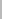 40	598150:ЗУ4(2)	41	37:122/п5	466434211:04-6.704Условные обозначения:граница земельного участка, сведения о координатах которого, имеются в ЕГРНграница образуемого земельного участка для строительства спортивных сооружений11:04:1001018	- номер кадастрового квартала:123	- кадастровый номер земельного участка, сведения о границах которого имеются в ЕГРН19	- обозначение характерной точки границы земельного участка:ЗУ1	- обозначение образуемого земельного участка- обозначение земельного участка, прекращающего свое существование:25/п1	- обозначение части территории, подлежащей включению в состав образуемого участкаС	2901	:307З	В6	25:216	:ЗУ2	:122/п1Ю7	811:04:3401005	:ЗУ313	9	10	:122/п2	481112:ЗУ7:ЗУ114:446/п132 31 30	15	59825029	28	1916	51	182725	50:121	26:ЗУ5	:446/п224	ЩУ 0,4кВ на опоре	1723 :446/п3:122/п4	44	22:ЗУ4(1) 4546	:ЗУ64733 343538	39:301	36:30040	598150:ЗУ4(2)	41	37:122/п5	466434211:04-6.704Условные обозначения:граница земельного участка, сведения о координатах которого, имеются в ЕГРНграница образуемого земельного участка для строительства спортивных сооружений11:04:1001018	- номер кадастрового квартала:123	- кадастровый номер земельного участка, сведения о границах которого имеются в ЕГРН19	- обозначение характерной точки границы земельного участка:ЗУ1	- обозначение образуемого земельного участка- обозначение земельного участка, прекращающего свое существование:25/п1	- обозначение части территории, подлежащей включению в состав образуемого участкаС	2901	:307З	В6	25:216	:ЗУ2	:122/п1Ю7	811:04:3401005	:ЗУ313	9	10	:122/п2	481112:ЗУ7:ЗУ114:446/п132 31 30	15	59825029	28	1916	51	182725	50:121	26:ЗУ5	:446/п224	ЩУ 0,4кВ на опоре	1723 :446/п3:122/п4	44	22:ЗУ4(1) 4546	:ЗУ64733 343538	39:301	36:30040	598150:ЗУ4(2)	41	37:122/п5	466434211:04-6.704Условные обозначения:граница земельного участка, сведения о координатах которого, имеются в ЕГРНграница образуемого земельного участка для строительства спортивных сооружений11:04:1001018	- номер кадастрового квартала:123	- кадастровый номер земельного участка, сведения о границах которого имеются в ЕГРН19	- обозначение характерной точки границы земельного участка:ЗУ1	- обозначение образуемого земельного участка- обозначение земельного участка, прекращающего свое существование:25/п1	- обозначение части территории, подлежащей включению в состав образуемого участкаС	2901	:307З	В6	25:216	:ЗУ2	:122/п1Ю7	811:04:3401005	:ЗУ313	9	10	:122/п2	481112:ЗУ7:ЗУ114:446/п132 31 30	15	59825029	28	1916	51	182725	50:121	26:ЗУ5	:446/п224	ЩУ 0,4кВ на опоре	1723 :446/п3:122/п4	44	22:ЗУ4(1) 4546	:ЗУ64733 343538	39:301	36:30040	598150:ЗУ4(2)	41	37:122/п5	466434211:04-6.704Условные обозначения:граница земельного участка, сведения о координатах которого, имеются в ЕГРНграница образуемого земельного участка для строительства спортивных сооружений11:04:1001018	- номер кадастрового квартала:123	- кадастровый номер земельного участка, сведения о границах которого имеются в ЕГРН19	- обозначение характерной точки границы земельного участка:ЗУ1	- обозначение образуемого земельного участка- обозначение земельного участка, прекращающего свое существование:25/п1	- обозначение части территории, подлежащей включению в состав образуемого участкаС	2901	:307З	В6	25:216	:ЗУ2	:122/п1Ю7	811:04:3401005	:ЗУ313	9	10	:122/п2	481112:ЗУ7:ЗУ114:446/п132 31 30	15	59825029	28	1916	51	182725	50:121	26:ЗУ5	:446/п224	ЩУ 0,4кВ на опоре	1723 :446/п3:122/п4	44	22:ЗУ4(1) 4546	:ЗУ64733 343538	39:301	36:30040	598150:ЗУ4(2)	41	37:122/п5	466434211:04-6.704Условные обозначения:граница земельного участка, сведения о координатах которого, имеются в ЕГРНграница образуемого земельного участка для строительства спортивных сооружений11:04:1001018	- номер кадастрового квартала:123	- кадастровый номер земельного участка, сведения о границах которого имеются в ЕГРН19	- обозначение характерной точки границы земельного участка:ЗУ1	- обозначение образуемого земельного участка- обозначение земельного участка, прекращающего свое существование:25/п1	- обозначение части территории, подлежащей включению в состав образуемого участкаС	2901	:307З	В6	25:216	:ЗУ2	:122/п1Ю7	811:04:3401005	:ЗУ313	9	10	:122/п2	481112:ЗУ7:ЗУ114:446/п132 31 30	15	59825029	28	1916	51	182725	50:121	26:ЗУ5	:446/п224	ЩУ 0,4кВ на опоре	1723 :446/п3:122/п4	44	22:ЗУ4(1) 4546	:ЗУ64733 343538	39:301	36:30040	598150:ЗУ4(2)	41	37:122/п5	466434211:04-6.704Условные обозначения:граница земельного участка, сведения о координатах которого, имеются в ЕГРНграница образуемого земельного участка для строительства спортивных сооружений11:04:1001018	- номер кадастрового квартала:123	- кадастровый номер земельного участка, сведения о границах которого имеются в ЕГРН19	- обозначение характерной точки границы земельного участка:ЗУ1	- обозначение образуемого земельного участка- обозначение земельного участка, прекращающего свое существование:25/п1	- обозначение части территории, подлежащей включению в состав образуемого участкаС	2901	:307З	В6	25:216	:ЗУ2	:122/п1Ю7	811:04:3401005	:ЗУ313	9	10	:122/п2	481112:ЗУ7:ЗУ114:446/п132 31 30	15	59825029	28	1916	51	182725	50:121	26:ЗУ5	:446/п224	ЩУ 0,4кВ на опоре	1723 :446/п3:122/п4	44	22:ЗУ4(1) 4546	:ЗУ64733 343538	39:301	36:30040	598150:ЗУ4(2)	41	37:122/п5	466434211:04-6.704Условные обозначения:граница земельного участка, сведения о координатах которого, имеются в ЕГРНграница образуемого земельного участка для строительства спортивных сооружений11:04:1001018	- номер кадастрового квартала:123	- кадастровый номер земельного участка, сведения о границах которого имеются в ЕГРН19	- обозначение характерной точки границы земельного участка:ЗУ1	- обозначение образуемого земельного участка- обозначение земельного участка, прекращающего свое существование:25/п1	- обозначение части территории, подлежащей включению в состав образуемого участкаС	2901	:307З	В6	25:216	:ЗУ2	:122/п1Ю7	811:04:3401005	:ЗУ313	9	10	:122/п2	481112:ЗУ7:ЗУ114:446/п132 31 30	15	59825029	28	1916	51	182725	50:121	26:ЗУ5	:446/п224	ЩУ 0,4кВ на опоре	1723 :446/п3:122/п4	44	22:ЗУ4(1) 4546	:ЗУ64733 343538	39:301	36:30040	598150:ЗУ4(2)	41	37:122/п5	466434211:04-6.704Условные обозначения:граница земельного участка, сведения о координатах которого, имеются в ЕГРНграница образуемого земельного участка для строительства спортивных сооружений11:04:1001018	- номер кадастрового квартала:123	- кадастровый номер земельного участка, сведения о границах которого имеются в ЕГРН19	- обозначение характерной точки границы земельного участка:ЗУ1	- обозначение образуемого земельного участка- обозначение земельного участка, прекращающего свое существование:25/п1	- обозначение части территории, подлежащей включению в состав образуемого участкаС	2901	:307З	В6	25:216	:ЗУ2	:122/п1Ю7	811:04:3401005	:ЗУ313	9	10	:122/п2	481112:ЗУ7:ЗУ114:446/п132 31 30	15	59825029	28	1916	51	182725	50:121	26:ЗУ5	:446/п224	ЩУ 0,4кВ на опоре	1723 :446/п3:122/п4	44	22:ЗУ4(1) 4546	:ЗУ64733 343538	39:301	36:30040	598150:ЗУ4(2)	41	37:122/п5	466434211:04-6.704Условные обозначения:граница земельного участка, сведения о координатах которого, имеются в ЕГРНграница образуемого земельного участка для строительства спортивных сооружений11:04:1001018	- номер кадастрового квартала:123	- кадастровый номер земельного участка, сведения о границах которого имеются в ЕГРН19	- обозначение характерной точки границы земельного участка:ЗУ1	- обозначение образуемого земельного участка- обозначение земельного участка, прекращающего свое существование:25/п1	- обозначение части территории, подлежащей включению в состав образуемого участкаС	2901	:307З	В6	25:216	:ЗУ2	:122/п1Ю7	811:04:3401005	:ЗУ313	9	10	:122/п2	481112:ЗУ7:ЗУ114:446/п132 31 30	15	59825029	28	1916	51	182725	50:121	26:ЗУ5	:446/п224	ЩУ 0,4кВ на опоре	1723 :446/п3:122/п4	44	22:ЗУ4(1) 4546	:ЗУ64733 343538	39:301	36:30040	598150:ЗУ4(2)	41	37:122/п5	466434211:04-6.704Условные обозначения:граница земельного участка, сведения о координатах которого, имеются в ЕГРНграница образуемого земельного участка для строительства спортивных сооружений11:04:1001018	- номер кадастрового квартала:123	- кадастровый номер земельного участка, сведения о границах которого имеются в ЕГРН19	- обозначение характерной точки границы земельного участка:ЗУ1	- обозначение образуемого земельного участка- обозначение земельного участка, прекращающего свое существование:25/п1	- обозначение части территории, подлежащей включению в состав образуемого участкаС	2901	:307З	В6	25:216	:ЗУ2	:122/п1Ю7	811:04:3401005	:ЗУ313	9	10	:122/п2	481112:ЗУ7:ЗУ114:446/п132 31 30	15	59825029	28	1916	51	182725	50:121	26:ЗУ5	:446/п224	ЩУ 0,4кВ на опоре	1723 :446/п3:122/п4	44	22:ЗУ4(1) 4546	:ЗУ64733 343538	39:301	36:30040	598150:ЗУ4(2)	41	37:122/п5	466434211:04-6.704Условные обозначения:граница земельного участка, сведения о координатах которого, имеются в ЕГРНграница образуемого земельного участка для строительства спортивных сооружений11:04:1001018	- номер кадастрового квартала:123	- кадастровый номер земельного участка, сведения о границах которого имеются в ЕГРН19	- обозначение характерной точки границы земельного участка:ЗУ1	- обозначение образуемого земельного участка- обозначение земельного участка, прекращающего свое существование:25/п1	- обозначение части территории, подлежащей включению в состав образуемого участкаС	2901	:307З	В6	25:216	:ЗУ2	:122/п1Ю7	811:04:3401005	:ЗУ313	9	10	:122/п2	481112:ЗУ7:ЗУ114:446/п132 31 30	15	59825029	28	1916	51	182725	50:121	26:ЗУ5	:446/п224	ЩУ 0,4кВ на опоре	1723 :446/п3:122/п4	44	22:ЗУ4(1) 4546	:ЗУ64733 343538	39:301	36:30040	598150:ЗУ4(2)	41	37:122/п5	466434211:04-6.704Условные обозначения:граница земельного участка, сведения о координатах которого, имеются в ЕГРНграница образуемого земельного участка для строительства спортивных сооружений11:04:1001018	- номер кадастрового квартала:123	- кадастровый номер земельного участка, сведения о границах которого имеются в ЕГРН19	- обозначение характерной точки границы земельного участка:ЗУ1	- обозначение образуемого земельного участка- обозначение земельного участка, прекращающего свое существование:25/п1	- обозначение части территории, подлежащей включению в состав образуемого участкаС	2901	:307З	В6	25:216	:ЗУ2	:122/п1Ю7	811:04:3401005	:ЗУ313	9	10	:122/п2	481112:ЗУ7:ЗУ114:446/п132 31 30	15	59825029	28	1916	51	182725	50:121	26:ЗУ5	:446/п224	ЩУ 0,4кВ на опоре	1723 :446/п3:122/п4	44	22:ЗУ4(1) 4546	:ЗУ64733 343538	39:301	36:30040	598150:ЗУ4(2)	41	37:122/п5	466434211:04-6.704Условные обозначения:граница земельного участка, сведения о координатах которого, имеются в ЕГРНграница образуемого земельного участка для строительства спортивных сооружений11:04:1001018	- номер кадастрового квартала:123	- кадастровый номер земельного участка, сведения о границах которого имеются в ЕГРН19	- обозначение характерной точки границы земельного участка:ЗУ1	- обозначение образуемого земельного участка- обозначение земельного участка, прекращающего свое существование:25/п1	- обозначение части территории, подлежащей включению в состав образуемого участкаС	2901	:307З	В6	25:216	:ЗУ2	:122/п1Ю7	811:04:3401005	:ЗУ313	9	10	:122/п2	481112:ЗУ7:ЗУ114:446/п132 31 30	15	59825029	28	1916	51	182725	50:121	26:ЗУ5	:446/п224	ЩУ 0,4кВ на опоре	1723 :446/п3:122/п4	44	22:ЗУ4(1) 4546	:ЗУ64733 343538	39:301	36:30040	598150:ЗУ4(2)	41	37:122/п5	466434211:04-6.704Условные обозначения:граница земельного участка, сведения о координатах которого, имеются в ЕГРНграница образуемого земельного участка для строительства спортивных сооружений11:04:1001018	- номер кадастрового квартала:123	- кадастровый номер земельного участка, сведения о границах которого имеются в ЕГРН19	- обозначение характерной точки границы земельного участка:ЗУ1	- обозначение образуемого земельного участка- обозначение земельного участка, прекращающего свое существование:25/п1	- обозначение части территории, подлежащей включению в состав образуемого участкаС	2901	:307З	В6	25:216	:ЗУ2	:122/п1Ю7	811:04:3401005	:ЗУ313	9	10	:122/п2	481112:ЗУ7:ЗУ114:446/п132 31 30	15	59825029	28	1916	51	182725	50:121	26:ЗУ5	:446/п224	ЩУ 0,4кВ на опоре	1723 :446/п3:122/п4	44	22:ЗУ4(1) 4546	:ЗУ64733 343538	39:301	36:30040	598150:ЗУ4(2)	41	37:122/п5	466434211:04-6.704Условные обозначения:граница земельного участка, сведения о координатах которого, имеются в ЕГРНграница образуемого земельного участка для строительства спортивных сооружений11:04:1001018	- номер кадастрового квартала:123	- кадастровый номер земельного участка, сведения о границах которого имеются в ЕГРН19	- обозначение характерной точки границы земельного участка:ЗУ1	- обозначение образуемого земельного участка- обозначение земельного участка, прекращающего свое существование:25/п1	- обозначение части территории, подлежащей включению в состав образуемого участкаС	2901	:307З	В6	25:216	:ЗУ2	:122/п1Ю7	811:04:3401005	:ЗУ313	9	10	:122/п2	481112:ЗУ7:ЗУ114:446/п132 31 30	15	59825029	28	1916	51	182725	50:121	26:ЗУ5	:446/п224	ЩУ 0,4кВ на опоре	1723 :446/п3:122/п4	44	22:ЗУ4(1) 4546	:ЗУ64733 343538	39:301	36:30040	598150:ЗУ4(2)	41	37:122/п5	466434211:04-6.704Условные обозначения:граница земельного участка, сведения о координатах которого, имеются в ЕГРНграница образуемого земельного участка для строительства спортивных сооружений11:04:1001018	- номер кадастрового квартала:123	- кадастровый номер земельного участка, сведения о границах которого имеются в ЕГРН19	- обозначение характерной точки границы земельного участка:ЗУ1	- обозначение образуемого земельного участка- обозначение земельного участка, прекращающего свое существование:25/п1	- обозначение части территории, подлежащей включению в состав образуемого участкаС	2901	:307З	В6	25:216	:ЗУ2	:122/п1Ю7	811:04:3401005	:ЗУ313	9	10	:122/п2	481112:ЗУ7:ЗУ114:446/п132 31 30	15	59825029	28	1916	51	182725	50:121	26:ЗУ5	:446/п224	ЩУ 0,4кВ на опоре	1723 :446/п3:122/п4	44	22:ЗУ4(1) 4546	:ЗУ64733 343538	39:301	36:30040	598150:ЗУ4(2)	41	37:122/п5	466434211:04-6.704Условные обозначения:граница земельного участка, сведения о координатах которого, имеются в ЕГРНграница образуемого земельного участка для строительства спортивных сооружений11:04:1001018	- номер кадастрового квартала:123	- кадастровый номер земельного участка, сведения о границах которого имеются в ЕГРН19	- обозначение характерной точки границы земельного участка:ЗУ1	- обозначение образуемого земельного участка- обозначение земельного участка, прекращающего свое существование:25/п1	- обозначение части территории, подлежащей включению в состав образуемого участкаС	2901	:307З	В6	25:216	:ЗУ2	:122/п1Ю7	811:04:3401005	:ЗУ313	9	10	:122/п2	481112:ЗУ7:ЗУ114:446/п132 31 30	15	59825029	28	1916	51	182725	50:121	26:ЗУ5	:446/п224	ЩУ 0,4кВ на опоре	1723 :446/п3:122/п4	44	22:ЗУ4(1) 4546	:ЗУ64733 343538	39:301	36:30040	598150:ЗУ4(2)	41	37:122/п5	466434211:04-6.704Условные обозначения:граница земельного участка, сведения о координатах которого, имеются в ЕГРНграница образуемого земельного участка для строительства спортивных сооружений11:04:1001018	- номер кадастрового квартала:123	- кадастровый номер земельного участка, сведения о границах которого имеются в ЕГРН19	- обозначение характерной точки границы земельного участка:ЗУ1	- обозначение образуемого земельного участка- обозначение земельного участка, прекращающего свое существование:25/п1	- обозначение части территории, подлежащей включению в состав образуемого участкаС	2901	:307З	В6	25:216	:ЗУ2	:122/п1Ю7	811:04:3401005	:ЗУ313	9	10	:122/п2	481112:ЗУ7:ЗУ114:446/п132 31 30	15	59825029	28	1916	51	182725	50:121	26:ЗУ5	:446/п224	ЩУ 0,4кВ на опоре	1723 :446/п3:122/п4	44	22:ЗУ4(1) 4546	:ЗУ64733 343538	39:301	36:30040	598150:ЗУ4(2)	41	37:122/п5	466434211:04-6.704Условные обозначения:граница земельного участка, сведения о координатах которого, имеются в ЕГРНграница образуемого земельного участка для строительства спортивных сооружений11:04:1001018	- номер кадастрового квартала:123	- кадастровый номер земельного участка, сведения о границах которого имеются в ЕГРН19	- обозначение характерной точки границы земельного участка:ЗУ1	- обозначение образуемого земельного участка- обозначение земельного участка, прекращающего свое существование:25/п1	- обозначение части территории, подлежащей включению в состав образуемого участкаС	2901	:307З	В6	25:216	:ЗУ2	:122/п1Ю7	811:04:3401005	:ЗУ313	9	10	:122/п2	481112:ЗУ7:ЗУ114:446/п132 31 30	15	59825029	28	1916	51	182725	50:121	26:ЗУ5	:446/п224	ЩУ 0,4кВ на опоре	1723 :446/п3:122/п4	44	22:ЗУ4(1) 4546	:ЗУ64733 343538	39:301	36:30040	598150:ЗУ4(2)	41	37:122/п5	466434211:04-6.704Условные обозначения:граница земельного участка, сведения о координатах которого, имеются в ЕГРНграница образуемого земельного участка для строительства спортивных сооружений11:04:1001018	- номер кадастрового квартала:123	- кадастровый номер земельного участка, сведения о границах которого имеются в ЕГРН19	- обозначение характерной точки границы земельного участка:ЗУ1	- обозначение образуемого земельного участка- обозначение земельного участка, прекращающего свое существование:25/п1	- обозначение части территории, подлежащей включению в состав образуемого участкаС	2901	:307З	В6	25:216	:ЗУ2	:122/п1Ю7	811:04:3401005	:ЗУ313	9	10	:122/п2	481112:ЗУ7:ЗУ114:446/п132 31 30	15	59825029	28	1916	51	182725	50:121	26:ЗУ5	:446/п224	ЩУ 0,4кВ на опоре	1723 :446/п3:122/п4	44	22:ЗУ4(1) 4546	:ЗУ64733 343538	39:301	36:30040	598150:ЗУ4(2)	41	37:122/п5	466434211:04-6.704Условные обозначения:граница земельного участка, сведения о координатах которого, имеются в ЕГРНграница образуемого земельного участка для строительства спортивных сооружений11:04:1001018	- номер кадастрового квартала:123	- кадастровый номер земельного участка, сведения о границах которого имеются в ЕГРН19	- обозначение характерной точки границы земельного участка:ЗУ1	- обозначение образуемого земельного участка- обозначение земельного участка, прекращающего свое существование:25/п1	- обозначение части территории, подлежащей включению в состав образуемого участкаС	2901	:307З	В6	25:216	:ЗУ2	:122/п1Ю7	811:04:3401005	:ЗУ313	9	10	:122/п2	481112:ЗУ7:ЗУ114:446/п132 31 30	15	59825029	28	1916	51	182725	50:121	26:ЗУ5	:446/п224	ЩУ 0,4кВ на опоре	1723 :446/п3:122/п4	44	22:ЗУ4(1) 4546	:ЗУ64733 343538	39:301	36:30040	598150:ЗУ4(2)	41	37:122/п5	466434211:04-6.704Условные обозначения:граница земельного участка, сведения о координатах которого, имеются в ЕГРНграница образуемого земельного участка для строительства спортивных сооружений11:04:1001018	- номер кадастрового квартала:123	- кадастровый номер земельного участка, сведения о границах которого имеются в ЕГРН19	- обозначение характерной точки границы земельного участка:ЗУ1	- обозначение образуемого земельного участка- обозначение земельного участка, прекращающего свое существование:25/п1	- обозначение части территории, подлежащей включению в состав образуемого участкаС	2901	:307З	В6	25:216	:ЗУ2	:122/п1Ю7	811:04:3401005	:ЗУ313	9	10	:122/п2	481112:ЗУ7:ЗУ114:446/п132 31 30	15	59825029	28	1916	51	182725	50:121	26:ЗУ5	:446/п224	ЩУ 0,4кВ на опоре	1723 :446/п3:122/п4	44	22:ЗУ4(1) 4546	:ЗУ64733 343538	39:301	36:30040	598150:ЗУ4(2)	41	37:122/п5	466434211:04-6.704Условные обозначения:граница земельного участка, сведения о координатах которого, имеются в ЕГРНграница образуемого земельного участка для строительства спортивных сооружений11:04:1001018	- номер кадастрового квартала:123	- кадастровый номер земельного участка, сведения о границах которого имеются в ЕГРН19	- обозначение характерной точки границы земельного участка:ЗУ1	- обозначение образуемого земельного участка- обозначение земельного участка, прекращающего свое существование:25/п1	- обозначение части территории, подлежащей включению в состав образуемого участкаС	2901	:307З	В6	25:216	:ЗУ2	:122/п1Ю7	811:04:3401005	:ЗУ313	9	10	:122/п2	481112:ЗУ7:ЗУ114:446/п132 31 30	15	59825029	28	1916	51	182725	50:121	26:ЗУ5	:446/п224	ЩУ 0,4кВ на опоре	1723 :446/п3:122/п4	44	22:ЗУ4(1) 4546	:ЗУ64733 343538	39:301	36:30040	598150:ЗУ4(2)	41	37:122/п5	466434211:04-6.704Условные обозначения:граница земельного участка, сведения о координатах которого, имеются в ЕГРНграница образуемого земельного участка для строительства спортивных сооружений11:04:1001018	- номер кадастрового квартала:123	- кадастровый номер земельного участка, сведения о границах которого имеются в ЕГРН19	- обозначение характерной точки границы земельного участка:ЗУ1	- обозначение образуемого земельного участка- обозначение земельного участка, прекращающего свое существование:25/п1	- обозначение части территории, подлежащей включению в состав образуемого участкаС	2901	:307З	В6	25:216	:ЗУ2	:122/п1Ю7	811:04:3401005	:ЗУ313	9	10	:122/п2	481112:ЗУ7:ЗУ114:446/п132 31 30	15	59825029	28	1916	51	182725	50:121	26:ЗУ5	:446/п224	ЩУ 0,4кВ на опоре	1723 :446/п3:122/п4	44	22:ЗУ4(1) 4546	:ЗУ64733 343538	39:301	36:30040	598150:ЗУ4(2)	41	37:122/п5	466434211:04-6.704Условные обозначения:граница земельного участка, сведения о координатах которого, имеются в ЕГРНграница образуемого земельного участка для строительства спортивных сооружений11:04:1001018	- номер кадастрового квартала:123	- кадастровый номер земельного участка, сведения о границах которого имеются в ЕГРН19	- обозначение характерной точки границы земельного участка:ЗУ1	- обозначение образуемого земельного участка- обозначение земельного участка, прекращающего свое существование:25/п1	- обозначение части территории, подлежащей включению в состав образуемого участкаС	2901	:307З	В6	25:216	:ЗУ2	:122/п1Ю7	811:04:3401005	:ЗУ313	9	10	:122/п2	481112:ЗУ7:ЗУ114:446/п132 31 30	15	59825029	28	1916	51	182725	50:121	26:ЗУ5	:446/п224	ЩУ 0,4кВ на опоре	1723 :446/п3:122/п4	44	22:ЗУ4(1) 4546	:ЗУ64733 343538	39:301	36:30040	598150:ЗУ4(2)	41	37:122/п5	466434211:04-6.704Условные обозначения:граница земельного участка, сведения о координатах которого, имеются в ЕГРНграница образуемого земельного участка для строительства спортивных сооружений11:04:1001018	- номер кадастрового квартала:123	- кадастровый номер земельного участка, сведения о границах которого имеются в ЕГРН19	- обозначение характерной точки границы земельного участка:ЗУ1	- обозначение образуемого земельного участка- обозначение земельного участка, прекращающего свое существование:25/п1	- обозначение части территории, подлежащей включению в состав образуемого участкаС	2901	:307З	В6	25:216	:ЗУ2	:122/п1Ю7	811:04:3401005	:ЗУ313	9	10	:122/п2	481112:ЗУ7:ЗУ114:446/п132 31 30	15	59825029	28	1916	51	182725	50:121	26:ЗУ5	:446/п224	ЩУ 0,4кВ на опоре	1723 :446/п3:122/п4	44	22:ЗУ4(1) 4546	:ЗУ64733 343538	39:301	36:30040	598150:ЗУ4(2)	41	37:122/п5	466434211:04-6.704Условные обозначения:граница земельного участка, сведения о координатах которого, имеются в ЕГРНграница образуемого земельного участка для строительства спортивных сооружений11:04:1001018	- номер кадастрового квартала:123	- кадастровый номер земельного участка, сведения о границах которого имеются в ЕГРН19	- обозначение характерной точки границы земельного участка:ЗУ1	- обозначение образуемого земельного участка- обозначение земельного участка, прекращающего свое существование:25/п1	- обозначение части территории, подлежащей включению в состав образуемого участкаС	2901	:307З	В6	25:216	:ЗУ2	:122/п1Ю7	811:04:3401005	:ЗУ313	9	10	:122/п2	481112:ЗУ7:ЗУ114:446/п132 31 30	15	59825029	28	1916	51	182725	50:121	26:ЗУ5	:446/п224	ЩУ 0,4кВ на опоре	1723 :446/п3:122/п4	44	22:ЗУ4(1) 4546	:ЗУ64733 343538	39:301	36:30040	598150:ЗУ4(2)	41	37:122/п5	466434211:04-6.704Условные обозначения:граница земельного участка, сведения о координатах которого, имеются в ЕГРНграница образуемого земельного участка для строительства спортивных сооружений11:04:1001018	- номер кадастрового квартала:123	- кадастровый номер земельного участка, сведения о границах которого имеются в ЕГРН19	- обозначение характерной точки границы земельного участка:ЗУ1	- обозначение образуемого земельного участка- обозначение земельного участка, прекращающего свое существование:25/п1	- обозначение части территории, подлежащей включению в состав образуемого участкаС	2901	:307З	В6	25:216	:ЗУ2	:122/п1Ю7	811:04:3401005	:ЗУ313	9	10	:122/п2	481112:ЗУ7:ЗУ114:446/п132 31 30	15	59825029	28	1916	51	182725	50:121	26:ЗУ5	:446/п224	ЩУ 0,4кВ на опоре	1723 :446/п3:122/п4	44	22:ЗУ4(1) 4546	:ЗУ64733 343538	39:301	36:30040	598150:ЗУ4(2)	41	37:122/п5	466434211:04-6.704Условные обозначения:граница земельного участка, сведения о координатах которого, имеются в ЕГРНграница образуемого земельного участка для строительства спортивных сооружений11:04:1001018	- номер кадастрового квартала:123	- кадастровый номер земельного участка, сведения о границах которого имеются в ЕГРН19	- обозначение характерной точки границы земельного участка:ЗУ1	- обозначение образуемого земельного участка- обозначение земельного участка, прекращающего свое существование:25/п1	- обозначение части территории, подлежащей включению в состав образуемого участкаС	2901	:307З	В6	25:216	:ЗУ2	:122/п1Ю7	811:04:3401005	:ЗУ313	9	10	:122/п2	481112:ЗУ7:ЗУ114:446/п132 31 30	15	59825029	28	1916	51	182725	50:121	26:ЗУ5	:446/п224	ЩУ 0,4кВ на опоре	1723 :446/п3:122/п4	44	22:ЗУ4(1) 4546	:ЗУ64733 343538	39:301	36:30040	598150:ЗУ4(2)	41	37:122/п5	466434211:04-6.704Условные обозначения:граница земельного участка, сведения о координатах которого, имеются в ЕГРНграница образуемого земельного участка для строительства спортивных сооружений11:04:1001018	- номер кадастрового квартала:123	- кадастровый номер земельного участка, сведения о границах которого имеются в ЕГРН19	- обозначение характерной точки границы земельного участка:ЗУ1	- обозначение образуемого земельного участка- обозначение земельного участка, прекращающего свое существование:25/п1	- обозначение части территории, подлежащей включению в состав образуемого участкаС	2901	:307З	В6	25:216	:ЗУ2	:122/п1Ю7	811:04:3401005	:ЗУ313	9	10	:122/п2	481112:ЗУ7:ЗУ114:446/п132 31 30	15	59825029	28	1916	51	182725	50:121	26:ЗУ5	:446/п224	ЩУ 0,4кВ на опоре	1723 :446/п3:122/п4	44	22:ЗУ4(1) 4546	:ЗУ64733 343538	39:301	36:30040	598150:ЗУ4(2)	41	37:122/п5	466434211:04-6.704Условные обозначения:граница земельного участка, сведения о координатах которого, имеются в ЕГРНграница образуемого земельного участка для строительства спортивных сооружений11:04:1001018	- номер кадастрового квартала:123	- кадастровый номер земельного участка, сведения о границах которого имеются в ЕГРН19	- обозначение характерной точки границы земельного участка:ЗУ1	- обозначение образуемого земельного участка- обозначение земельного участка, прекращающего свое существование:25/п1	- обозначение части территории, подлежащей включению в состав образуемого участкаС	2901	:307З	В6	25:216	:ЗУ2	:122/п1Ю7	811:04:3401005	:ЗУ313	9	10	:122/п2	481112:ЗУ7:ЗУ114:446/п132 31 30	15	59825029	28	1916	51	182725	50:121	26:ЗУ5	:446/п224	ЩУ 0,4кВ на опоре	1723 :446/п3:122/п4	44	22:ЗУ4(1) 4546	:ЗУ64733 343538	39:301	36:30040	598150:ЗУ4(2)	41	37:122/п5	466434211:04-6.704Условные обозначения:граница земельного участка, сведения о координатах которого, имеются в ЕГРНграница образуемого земельного участка для строительства спортивных сооружений11:04:1001018	- номер кадастрового квартала:123	- кадастровый номер земельного участка, сведения о границах которого имеются в ЕГРН19	- обозначение характерной точки границы земельного участка:ЗУ1	- обозначение образуемого земельного участка- обозначение земельного участка, прекращающего свое существование:25/п1	- обозначение части территории, подлежащей включению в состав образуемого участкаС	2901	:307З	В6	25:216	:ЗУ2	:122/п1Ю7	811:04:3401005	:ЗУ313	9	10	:122/п2	481112:ЗУ7:ЗУ114:446/п132 31 30	15	59825029	28	1916	51	182725	50:121	26:ЗУ5	:446/п224	ЩУ 0,4кВ на опоре	1723 :446/п3:122/п4	44	22:ЗУ4(1) 4546	:ЗУ64733 343538	39:301	36:30040	598150:ЗУ4(2)	41	37:122/п5	466434211:04-6.704Условные обозначения:граница земельного участка, сведения о координатах которого, имеются в ЕГРНграница образуемого земельного участка для строительства спортивных сооружений11:04:1001018	- номер кадастрового квартала:123	- кадастровый номер земельного участка, сведения о границах которого имеются в ЕГРН19	- обозначение характерной точки границы земельного участка:ЗУ1	- обозначение образуемого земельного участка- обозначение земельного участка, прекращающего свое существование:25/п1	- обозначение части территории, подлежащей включению в состав образуемого участкаС	2901	:307З	В6	25:216	:ЗУ2	:122/п1Ю7	811:04:3401005	:ЗУ313	9	10	:122/п2	481112:ЗУ7:ЗУ114:446/п132 31 30	15	59825029	28	1916	51	182725	50:121	26:ЗУ5	:446/п224	ЩУ 0,4кВ на опоре	1723 :446/п3:122/п4	44	22:ЗУ4(1) 4546	:ЗУ64733 343538	39:301	36:30040	598150:ЗУ4(2)	41	37:122/п5	466434211:04-6.704Условные обозначения:граница земельного участка, сведения о координатах которого, имеются в ЕГРНграница образуемого земельного участка для строительства спортивных сооружений11:04:1001018	- номер кадастрового квартала:123	- кадастровый номер земельного участка, сведения о границах которого имеются в ЕГРН19	- обозначение характерной точки границы земельного участка:ЗУ1	- обозначение образуемого земельного участка- обозначение земельного участка, прекращающего свое существование:25/п1	- обозначение части территории, подлежащей включению в состав образуемого участкаС	2901	:307З	В6	25:216	:ЗУ2	:122/п1Ю7	811:04:3401005	:ЗУ313	9	10	:122/п2	481112:ЗУ7:ЗУ114:446/п132 31 30	15	59825029	28	1916	51	182725	50:121	26:ЗУ5	:446/п224	ЩУ 0,4кВ на опоре	1723 :446/п3:122/п4	44	22:ЗУ4(1) 4546	:ЗУ64733 343538	39:301	36:30040	598150:ЗУ4(2)	41	37:122/п5	466434211:04-6.704Условные обозначения:граница земельного участка, сведения о координатах которого, имеются в ЕГРНграница образуемого земельного участка для строительства спортивных сооружений11:04:1001018	- номер кадастрового квартала:123	- кадастровый номер земельного участка, сведения о границах которого имеются в ЕГРН19	- обозначение характерной точки границы земельного участка:ЗУ1	- обозначение образуемого земельного участка- обозначение земельного участка, прекращающего свое существование:25/п1	- обозначение части территории, подлежащей включению в состав образуемого участкаС	2901	:307З	В6	25:216	:ЗУ2	:122/п1Ю7	811:04:3401005	:ЗУ313	9	10	:122/п2	481112:ЗУ7:ЗУ114:446/п132 31 30	15	59825029	28	1916	51	182725	50:121	26:ЗУ5	:446/п224	ЩУ 0,4кВ на опоре	1723 :446/п3:122/п4	44	22:ЗУ4(1) 4546	:ЗУ64733 343538	39:301	36:30040	598150:ЗУ4(2)	41	37:122/п5	466434211:04-6.704Условные обозначения:граница земельного участка, сведения о координатах которого, имеются в ЕГРНграница образуемого земельного участка для строительства спортивных сооружений11:04:1001018	- номер кадастрового квартала:123	- кадастровый номер земельного участка, сведения о границах которого имеются в ЕГРН19	- обозначение характерной точки границы земельного участка:ЗУ1	- обозначение образуемого земельного участка- обозначение земельного участка, прекращающего свое существование:25/п1	- обозначение части территории, подлежащей включению в состав образуемого участкаС	2901	:307З	В6	25:216	:ЗУ2	:122/п1Ю7	811:04:3401005	:ЗУ313	9	10	:122/п2	481112:ЗУ7:ЗУ114:446/п132 31 30	15	59825029	28	1916	51	182725	50:121	26:ЗУ5	:446/п224	ЩУ 0,4кВ на опоре	1723 :446/п3:122/п4	44	22:ЗУ4(1) 4546	:ЗУ64733 343538	39:301	36:30040	598150:ЗУ4(2)	41	37:122/п5	466434211:04-6.704Условные обозначения:граница земельного участка, сведения о координатах которого, имеются в ЕГРНграница образуемого земельного участка для строительства спортивных сооружений11:04:1001018	- номер кадастрового квартала:123	- кадастровый номер земельного участка, сведения о границах которого имеются в ЕГРН19	- обозначение характерной точки границы земельного участка:ЗУ1	- обозначение образуемого земельного участка- обозначение земельного участка, прекращающего свое существование:25/п1	- обозначение части территории, подлежащей включению в состав образуемого участкаС	2901	:307З	В6	25:216	:ЗУ2	:122/п1Ю7	811:04:3401005	:ЗУ313	9	10	:122/п2	481112:ЗУ7:ЗУ114:446/п132 31 30	15	59825029	28	1916	51	182725	50:121	26:ЗУ5	:446/п224	ЩУ 0,4кВ на опоре	1723 :446/п3:122/п4	44	22:ЗУ4(1) 4546	:ЗУ64733 343538	39:301	36:30040	598150:ЗУ4(2)	41	37:122/п5	466434211:04-6.704Условные обозначения:граница земельного участка, сведения о координатах которого, имеются в ЕГРНграница образуемого земельного участка для строительства спортивных сооружений11:04:1001018	- номер кадастрового квартала:123	- кадастровый номер земельного участка, сведения о границах которого имеются в ЕГРН19	- обозначение характерной точки границы земельного участка:ЗУ1	- обозначение образуемого земельного участка- обозначение земельного участка, прекращающего свое существование:25/п1	- обозначение части территории, подлежащей включению в состав образуемого участкаС	2901	:307З	В6	25:216	:ЗУ2	:122/п1Ю7	811:04:3401005	:ЗУ313	9	10	:122/п2	481112:ЗУ7:ЗУ114:446/п132 31 30	15	59825029	28	1916	51	182725	50:121	26:ЗУ5	:446/п224	ЩУ 0,4кВ на опоре	1723 :446/п3:122/п4	44	22:ЗУ4(1) 4546	:ЗУ64733 343538	39:301	36:30040	598150:ЗУ4(2)	41	37:122/п5	466434211:04-6.704Условные обозначения:граница земельного участка, сведения о координатах которого, имеются в ЕГРНграница образуемого земельного участка для строительства спортивных сооружений11:04:1001018	- номер кадастрового квартала:123	- кадастровый номер земельного участка, сведения о границах которого имеются в ЕГРН19	- обозначение характерной точки границы земельного участка:ЗУ1	- обозначение образуемого земельного участка- обозначение земельного участка, прекращающего свое существование:25/п1	- обозначение части территории, подлежащей включению в состав образуемого участкаС	2901	:307З	В6	25:216	:ЗУ2	:122/п1Ю7	811:04:3401005	:ЗУ313	9	10	:122/п2	481112:ЗУ7:ЗУ114:446/п132 31 30	15	59825029	28	1916	51	182725	50:121	26:ЗУ5	:446/п224	ЩУ 0,4кВ на опоре	1723 :446/п3:122/п4	44	22:ЗУ4(1) 4546	:ЗУ64733 343538	39:301	36:30040	598150:ЗУ4(2)	41	37:122/п5	466434211:04-6.704Условные обозначения:граница земельного участка, сведения о координатах которого, имеются в ЕГРНграница образуемого земельного участка для строительства спортивных сооружений11:04:1001018	- номер кадастрового квартала:123	- кадастровый номер земельного участка, сведения о границах которого имеются в ЕГРН19	- обозначение характерной точки границы земельного участка:ЗУ1	- обозначение образуемого земельного участка- обозначение земельного участка, прекращающего свое существование:25/п1	- обозначение части территории, подлежащей включению в состав образуемого участка3С	2901	:307З	В6	25:216	:ЗУ2	:122/п1Ю7	811:04:3401005	:ЗУ313	9	10	:122/п2	481112:ЗУ7:ЗУ114:446/п132 31 30	15	59825029	28	1916	51	182725	50:121	26:ЗУ5	:446/п224	ЩУ 0,4кВ на опоре	1723 :446/п3:122/п4	44	22:ЗУ4(1) 4546	:ЗУ64733 343538	39:301	36:30040	598150:ЗУ4(2)	41	37:122/п5	466434211:04-6.704Условные обозначения:граница земельного участка, сведения о координатах которого, имеются в ЕГРНграница образуемого земельного участка для строительства спортивных сооружений11:04:1001018	- номер кадастрового квартала:123	- кадастровый номер земельного участка, сведения о границах которого имеются в ЕГРН19	- обозначение характерной точки границы земельного участка:ЗУ1	- обозначение образуемого земельного участка- обозначение земельного участка, прекращающего свое существование:25/п1	- обозначение части территории, подлежащей включению в состав образуемого участкаС	2901	:307З	В6	25:216	:ЗУ2	:122/п1Ю7	811:04:3401005	:ЗУ313	9	10	:122/п2	481112:ЗУ7:ЗУ114:446/п132 31 30	15	59825029	28	1916	51	182725	50:121	26:ЗУ5	:446/п224	ЩУ 0,4кВ на опоре	1723 :446/п3:122/п4	44	22:ЗУ4(1) 4546	:ЗУ64733 343538	39:301	36:30040	598150:ЗУ4(2)	41	37:122/п5	466434211:04-6.704Условные обозначения:граница земельного участка, сведения о координатах которого, имеются в ЕГРНграница образуемого земельного участка для строительства спортивных сооружений11:04:1001018	- номер кадастрового квартала:123	- кадастровый номер земельного участка, сведения о границах которого имеются в ЕГРН19	- обозначение характерной точки границы земельного участка:ЗУ1	- обозначение образуемого земельного участка- обозначение земельного участка, прекращающего свое существование:25/п1	- обозначение части территории, подлежащей включению в состав образуемого участкаС	2901	:307З	В6	25:216	:ЗУ2	:122/п1Ю7	811:04:3401005	:ЗУ313	9	10	:122/п2	481112:ЗУ7:ЗУ114:446/п132 31 30	15	59825029	28	1916	51	182725	50:121	26:ЗУ5	:446/п224	ЩУ 0,4кВ на опоре	1723 :446/п3:122/п4	44	22:ЗУ4(1) 4546	:ЗУ64733 343538	39:301	36:30040	598150:ЗУ4(2)	41	37:122/п5	466434211:04-6.704Условные обозначения:граница земельного участка, сведения о координатах которого, имеются в ЕГРНграница образуемого земельного участка для строительства спортивных сооружений11:04:1001018	- номер кадастрового квартала:123	- кадастровый номер земельного участка, сведения о границах которого имеются в ЕГРН19	- обозначение характерной точки границы земельного участка:ЗУ1	- обозначение образуемого земельного участка- обозначение земельного участка, прекращающего свое существование:25/п1	- обозначение части территории, подлежащей включению в состав образуемого участкаС	2901	:307З	В6	25:216	:ЗУ2	:122/п1Ю7	811:04:3401005	:ЗУ313	9	10	:122/п2	481112:ЗУ7:ЗУ114:446/п132 31 30	15	59825029	28	1916	51	182725	50:121	26:ЗУ5	:446/п224	ЩУ 0,4кВ на опоре	1723 :446/п3:122/п4	44	22:ЗУ4(1) 4546	:ЗУ64733 343538	39:301	36:30040	598150:ЗУ4(2)	41	37:122/п5	466434211:04-6.704Условные обозначения:граница земельного участка, сведения о координатах которого, имеются в ЕГРНграница образуемого земельного участка для строительства спортивных сооружений11:04:1001018	- номер кадастрового квартала:123	- кадастровый номер земельного участка, сведения о границах которого имеются в ЕГРН19	- обозначение характерной точки границы земельного участка:ЗУ1	- обозначение образуемого земельного участка- обозначение земельного участка, прекращающего свое существование:25/п1	- обозначение части территории, подлежащей включению в состав образуемого участкаС	2901	:307З	В6	25:216	:ЗУ2	:122/п1Ю7	811:04:3401005	:ЗУ313	9	10	:122/п2	481112:ЗУ7:ЗУ114:446/п132 31 30	15	59825029	28	1916	51	182725	50:121	26:ЗУ5	:446/п224	ЩУ 0,4кВ на опоре	1723 :446/п3:122/п4	44	22:ЗУ4(1) 4546	:ЗУ64733 343538	39:301	36:30040	598150:ЗУ4(2)	41	37:122/п5	466434211:04-6.704Условные обозначения:граница земельного участка, сведения о координатах которого, имеются в ЕГРНграница образуемого земельного участка для строительства спортивных сооружений11:04:1001018	- номер кадастрового квартала:123	- кадастровый номер земельного участка, сведения о границах которого имеются в ЕГРН19	- обозначение характерной точки границы земельного участка:ЗУ1	- обозначение образуемого земельного участка- обозначение земельного участка, прекращающего свое существование:25/п1	- обозначение части территории, подлежащей включению в состав образуемого участкаС	2901	:307З	В6	25:216	:ЗУ2	:122/п1Ю7	811:04:3401005	:ЗУ313	9	10	:122/п2	481112:ЗУ7:ЗУ114:446/п132 31 30	15	59825029	28	1916	51	182725	50:121	26:ЗУ5	:446/п224	ЩУ 0,4кВ на опоре	1723 :446/п3:122/п4	44	22:ЗУ4(1) 4546	:ЗУ64733 343538	39:301	36:30040	598150:ЗУ4(2)	41	37:122/п5	466434211:04-6.704Условные обозначения:граница земельного участка, сведения о координатах которого, имеются в ЕГРНграница образуемого земельного участка для строительства спортивных сооружений11:04:1001018	- номер кадастрового квартала:123	- кадастровый номер земельного участка, сведения о границах которого имеются в ЕГРН19	- обозначение характерной точки границы земельного участка:ЗУ1	- обозначение образуемого земельного участка- обозначение земельного участка, прекращающего свое существование:25/п1	- обозначение части территории, подлежащей включению в состав образуемого участкаС	2901	:307З	В6	25:216	:ЗУ2	:122/п1Ю7	811:04:3401005	:ЗУ313	9	10	:122/п2	481112:ЗУ7:ЗУ114:446/п132 31 30	15	59825029	28	1916	51	182725	50:121	26:ЗУ5	:446/п224	ЩУ 0,4кВ на опоре	1723 :446/п3:122/п4	44	22:ЗУ4(1) 4546	:ЗУ64733 343538	39:301	36:30040	598150:ЗУ4(2)	41	37:122/п5	466434211:04-6.704Условные обозначения:граница земельного участка, сведения о координатах которого, имеются в ЕГРНграница образуемого земельного участка для строительства спортивных сооружений11:04:1001018	- номер кадастрового квартала:123	- кадастровый номер земельного участка, сведения о границах которого имеются в ЕГРН19	- обозначение характерной точки границы земельного участка:ЗУ1	- обозначение образуемого земельного участка- обозначение земельного участка, прекращающего свое существование:25/п1	- обозначение части территории, подлежащей включению в состав образуемого участкаС	2901	:307З	В6	25:216	:ЗУ2	:122/п1Ю7	811:04:3401005	:ЗУ313	9	10	:122/п2	481112:ЗУ7:ЗУ114:446/п132 31 30	15	59825029	28	1916	51	182725	50:121	26:ЗУ5	:446/п224	ЩУ 0,4кВ на опоре	1723 :446/п3:122/п4	44	22:ЗУ4(1) 4546	:ЗУ64733 343538	39:301	36:30040	598150:ЗУ4(2)	41	37:122/п5	466434211:04-6.704Условные обозначения:граница земельного участка, сведения о координатах которого, имеются в ЕГРНграница образуемого земельного участка для строительства спортивных сооружений11:04:1001018	- номер кадастрового квартала:123	- кадастровый номер земельного участка, сведения о границах которого имеются в ЕГРН19	- обозначение характерной точки границы земельного участка:ЗУ1	- обозначение образуемого земельного участка- обозначение земельного участка, прекращающего свое существование:25/п1	- обозначение части территории, подлежащей включению в состав образуемого участка44С	2901	:307З	В6	25:216	:ЗУ2	:122/п1Ю7	811:04:3401005	:ЗУ313	9	10	:122/п2	481112:ЗУ7:ЗУ114:446/п132 31 30	15	59825029	28	1916	51	182725	50:121	26:ЗУ5	:446/п224	ЩУ 0,4кВ на опоре	1723 :446/п3:122/п4	44	22:ЗУ4(1) 4546	:ЗУ64733 343538	39:301	36:30040	598150:ЗУ4(2)	41	37:122/п5	466434211:04-6.704Условные обозначения:граница земельного участка, сведения о координатах которого, имеются в ЕГРНграница образуемого земельного участка для строительства спортивных сооружений11:04:1001018	- номер кадастрового квартала:123	- кадастровый номер земельного участка, сведения о границах которого имеются в ЕГРН19	- обозначение характерной точки границы земельного участка:ЗУ1	- обозначение образуемого земельного участка- обозначение земельного участка, прекращающего свое существование:25/п1	- обозначение части территории, подлежащей включению в состав образуемого участкаС	2901	:307З	В6	25:216	:ЗУ2	:122/п1Ю7	811:04:3401005	:ЗУ313	9	10	:122/п2	481112:ЗУ7:ЗУ114:446/п132 31 30	15	59825029	28	1916	51	182725	50:121	26:ЗУ5	:446/п224	ЩУ 0,4кВ на опоре	1723 :446/п3:122/п4	44	22:ЗУ4(1) 4546	:ЗУ64733 343538	39:301	36:30040	598150:ЗУ4(2)	41	37:122/п5	466434211:04-6.704Условные обозначения:граница земельного участка, сведения о координатах которого, имеются в ЕГРНграница образуемого земельного участка для строительства спортивных сооружений11:04:1001018	- номер кадастрового квартала:123	- кадастровый номер земельного участка, сведения о границах которого имеются в ЕГРН19	- обозначение характерной точки границы земельного участка:ЗУ1	- обозначение образуемого земельного участка- обозначение земельного участка, прекращающего свое существование:25/п1	- обозначение части территории, подлежащей включению в состав образуемого участкаС	2901	:307З	В6	25:216	:ЗУ2	:122/п1Ю7	811:04:3401005	:ЗУ313	9	10	:122/п2	481112:ЗУ7:ЗУ114:446/п132 31 30	15	59825029	28	1916	51	182725	50:121	26:ЗУ5	:446/п224	ЩУ 0,4кВ на опоре	1723 :446/п3:122/п4	44	22:ЗУ4(1) 4546	:ЗУ64733 343538	39:301	36:30040	598150:ЗУ4(2)	41	37:122/п5	466434211:04-6.704Условные обозначения:граница земельного участка, сведения о координатах которого, имеются в ЕГРНграница образуемого земельного участка для строительства спортивных сооружений11:04:1001018	- номер кадастрового квартала:123	- кадастровый номер земельного участка, сведения о границах которого имеются в ЕГРН19	- обозначение характерной точки границы земельного участка:ЗУ1	- обозначение образуемого земельного участка- обозначение земельного участка, прекращающего свое существование:25/п1	- обозначение части территории, подлежащей включению в состав образуемого участкаС	2901	:307З	В6	25:216	:ЗУ2	:122/п1Ю7	811:04:3401005	:ЗУ313	9	10	:122/п2	481112:ЗУ7:ЗУ114:446/п132 31 30	15	59825029	28	1916	51	182725	50:121	26:ЗУ5	:446/п224	ЩУ 0,4кВ на опоре	1723 :446/п3:122/п4	44	22:ЗУ4(1) 4546	:ЗУ64733 343538	39:301	36:30040	598150:ЗУ4(2)	41	37:122/п5	466434211:04-6.704Условные обозначения:граница земельного участка, сведения о координатах которого, имеются в ЕГРНграница образуемого земельного участка для строительства спортивных сооружений11:04:1001018	- номер кадастрового квартала:123	- кадастровый номер земельного участка, сведения о границах которого имеются в ЕГРН19	- обозначение характерной точки границы земельного участка:ЗУ1	- обозначение образуемого земельного участка- обозначение земельного участка, прекращающего свое существование:25/п1	- обозначение части территории, подлежащей включению в состав образуемого участкаС	2901	:307З	В6	25:216	:ЗУ2	:122/п1Ю7	811:04:3401005	:ЗУ313	9	10	:122/п2	481112:ЗУ7:ЗУ114:446/п132 31 30	15	59825029	28	1916	51	182725	50:121	26:ЗУ5	:446/п224	ЩУ 0,4кВ на опоре	1723 :446/п3:122/п4	44	22:ЗУ4(1) 4546	:ЗУ64733 343538	39:301	36:30040	598150:ЗУ4(2)	41	37:122/п5	466434211:04-6.704Условные обозначения:граница земельного участка, сведения о координатах которого, имеются в ЕГРНграница образуемого земельного участка для строительства спортивных сооружений11:04:1001018	- номер кадастрового квартала:123	- кадастровый номер земельного участка, сведения о границах которого имеются в ЕГРН19	- обозначение характерной точки границы земельного участка:ЗУ1	- обозначение образуемого земельного участка- обозначение земельного участка, прекращающего свое существование:25/п1	- обозначение части территории, подлежащей включению в состав образуемого участкаС	2901	:307З	В6	25:216	:ЗУ2	:122/п1Ю7	811:04:3401005	:ЗУ313	9	10	:122/п2	481112:ЗУ7:ЗУ114:446/п132 31 30	15	59825029	28	1916	51	182725	50:121	26:ЗУ5	:446/п224	ЩУ 0,4кВ на опоре	1723 :446/п3:122/п4	44	22:ЗУ4(1) 4546	:ЗУ64733 343538	39:301	36:30040	598150:ЗУ4(2)	41	37:122/п5	466434211:04-6.704Условные обозначения:граница земельного участка, сведения о координатах которого, имеются в ЕГРНграница образуемого земельного участка для строительства спортивных сооружений11:04:1001018	- номер кадастрового квартала:123	- кадастровый номер земельного участка, сведения о границах которого имеются в ЕГРН19	- обозначение характерной точки границы земельного участка:ЗУ1	- обозначение образуемого земельного участка- обозначение земельного участка, прекращающего свое существование:25/п1	- обозначение части территории, подлежащей включению в состав образуемого участкаС	2901	:307З	В6	25:216	:ЗУ2	:122/п1Ю7	811:04:3401005	:ЗУ313	9	10	:122/п2	481112:ЗУ7:ЗУ114:446/п132 31 30	15	59825029	28	1916	51	182725	50:121	26:ЗУ5	:446/п224	ЩУ 0,4кВ на опоре	1723 :446/п3:122/п4	44	22:ЗУ4(1) 4546	:ЗУ64733 343538	39:301	36:30040	598150:ЗУ4(2)	41	37:122/п5	466434211:04-6.704Условные обозначения:граница земельного участка, сведения о координатах которого, имеются в ЕГРНграница образуемого земельного участка для строительства спортивных сооружений11:04:1001018	- номер кадастрового квартала:123	- кадастровый номер земельного участка, сведения о границах которого имеются в ЕГРН19	- обозначение характерной точки границы земельного участка:ЗУ1	- обозначение образуемого земельного участка- обозначение земельного участка, прекращающего свое существование:25/п1	- обозначение части территории, подлежащей включению в состав образуемого участкаС	2901	:307З	В6	25:216	:ЗУ2	:122/п1Ю7	811:04:3401005	:ЗУ313	9	10	:122/п2	481112:ЗУ7:ЗУ114:446/п132 31 30	15	59825029	28	1916	51	182725	50:121	26:ЗУ5	:446/п224	ЩУ 0,4кВ на опоре	1723 :446/п3:122/п4	44	22:ЗУ4(1) 4546	:ЗУ64733 343538	39:301	36:30040	598150:ЗУ4(2)	41	37:122/п5	466434211:04-6.704Условные обозначения:граница земельного участка, сведения о координатах которого, имеются в ЕГРНграница образуемого земельного участка для строительства спортивных сооружений11:04:1001018	- номер кадастрового квартала:123	- кадастровый номер земельного участка, сведения о границах которого имеются в ЕГРН19	- обозначение характерной точки границы земельного участка:ЗУ1	- обозначение образуемого земельного участка- обозначение земельного участка, прекращающего свое существование:25/п1	- обозначение части территории, подлежащей включению в состав образуемого участкаС	2901	:307З	В6	25:216	:ЗУ2	:122/п1Ю7	811:04:3401005	:ЗУ313	9	10	:122/п2	481112:ЗУ7:ЗУ114:446/п132 31 30	15	59825029	28	1916	51	182725	50:121	26:ЗУ5	:446/п224	ЩУ 0,4кВ на опоре	1723 :446/п3:122/п4	44	22:ЗУ4(1) 4546	:ЗУ64733 343538	39:301	36:30040	598150:ЗУ4(2)	41	37:122/п5	466434211:04-6.704Условные обозначения:граница земельного участка, сведения о координатах которого, имеются в ЕГРНграница образуемого земельного участка для строительства спортивных сооружений11:04:1001018	- номер кадастрового квартала:123	- кадастровый номер земельного участка, сведения о границах которого имеются в ЕГРН19	- обозначение характерной точки границы земельного участка:ЗУ1	- обозначение образуемого земельного участка- обозначение земельного участка, прекращающего свое существование:25/п1	- обозначение части территории, подлежащей включению в состав образуемого участкаС	2901	:307З	В6	25:216	:ЗУ2	:122/п1Ю7	811:04:3401005	:ЗУ313	9	10	:122/п2	481112:ЗУ7:ЗУ114:446/п132 31 30	15	59825029	28	1916	51	182725	50:121	26:ЗУ5	:446/п224	ЩУ 0,4кВ на опоре	1723 :446/п3:122/п4	44	22:ЗУ4(1) 4546	:ЗУ64733 343538	39:301	36:30040	598150:ЗУ4(2)	41	37:122/п5	466434211:04-6.704Условные обозначения:граница земельного участка, сведения о координатах которого, имеются в ЕГРНграница образуемого земельного участка для строительства спортивных сооружений11:04:1001018	- номер кадастрового квартала:123	- кадастровый номер земельного участка, сведения о границах которого имеются в ЕГРН19	- обозначение характерной точки границы земельного участка:ЗУ1	- обозначение образуемого земельного участка- обозначение земельного участка, прекращающего свое существование:25/п1	- обозначение части территории, подлежащей включению в состав образуемого участкаС	2901	:307З	В6	25:216	:ЗУ2	:122/п1Ю7	811:04:3401005	:ЗУ313	9	10	:122/п2	481112:ЗУ7:ЗУ114:446/п132 31 30	15	59825029	28	1916	51	182725	50:121	26:ЗУ5	:446/п224	ЩУ 0,4кВ на опоре	1723 :446/п3:122/п4	44	22:ЗУ4(1) 4546	:ЗУ64733 343538	39:301	36:30040	598150:ЗУ4(2)	41	37:122/п5	466434211:04-6.704Условные обозначения:граница земельного участка, сведения о координатах которого, имеются в ЕГРНграница образуемого земельного участка для строительства спортивных сооружений11:04:1001018	- номер кадастрового квартала:123	- кадастровый номер земельного участка, сведения о границах которого имеются в ЕГРН19	- обозначение характерной точки границы земельного участка:ЗУ1	- обозначение образуемого земельного участка- обозначение земельного участка, прекращающего свое существование:25/п1	- обозначение части территории, подлежащей включению в состав образуемого участкаС	2901	:307З	В6	25:216	:ЗУ2	:122/п1Ю7	811:04:3401005	:ЗУ313	9	10	:122/п2	481112:ЗУ7:ЗУ114:446/п132 31 30	15	59825029	28	1916	51	182725	50:121	26:ЗУ5	:446/п224	ЩУ 0,4кВ на опоре	1723 :446/п3:122/п4	44	22:ЗУ4(1) 4546	:ЗУ64733 343538	39:301	36:30040	598150:ЗУ4(2)	41	37:122/п5	466434211:04-6.704Условные обозначения:граница земельного участка, сведения о координатах которого, имеются в ЕГРНграница образуемого земельного участка для строительства спортивных сооружений11:04:1001018	- номер кадастрового квартала:123	- кадастровый номер земельного участка, сведения о границах которого имеются в ЕГРН19	- обозначение характерной точки границы земельного участка:ЗУ1	- обозначение образуемого земельного участка- обозначение земельного участка, прекращающего свое существование:25/п1	- обозначение части территории, подлежащей включению в состав образуемого участкаС	2901	:307З	В6	25:216	:ЗУ2	:122/п1Ю7	811:04:3401005	:ЗУ313	9	10	:122/п2	481112:ЗУ7:ЗУ114:446/п132 31 30	15	59825029	28	1916	51	182725	50:121	26:ЗУ5	:446/п224	ЩУ 0,4кВ на опоре	1723 :446/п3:122/п4	44	22:ЗУ4(1) 4546	:ЗУ64733 343538	39:301	36:30040	598150:ЗУ4(2)	41	37:122/п5	466434211:04-6.704Условные обозначения:граница земельного участка, сведения о координатах которого, имеются в ЕГРНграница образуемого земельного участка для строительства спортивных сооружений11:04:1001018	- номер кадастрового квартала:123	- кадастровый номер земельного участка, сведения о границах которого имеются в ЕГРН19	- обозначение характерной точки границы земельного участка:ЗУ1	- обозначение образуемого земельного участка- обозначение земельного участка, прекращающего свое существование:25/п1	- обозначение части территории, подлежащей включению в состав образуемого участкаС	2901	:307З	В6	25:216	:ЗУ2	:122/п1Ю7	811:04:3401005	:ЗУ313	9	10	:122/п2	481112:ЗУ7:ЗУ114:446/п132 31 30	15	59825029	28	1916	51	182725	50:121	26:ЗУ5	:446/п224	ЩУ 0,4кВ на опоре	1723 :446/п3:122/п4	44	22:ЗУ4(1) 4546	:ЗУ64733 343538	39:301	36:30040	598150:ЗУ4(2)	41	37:122/п5	466434211:04-6.704Условные обозначения:граница земельного участка, сведения о координатах которого, имеются в ЕГРНграница образуемого земельного участка для строительства спортивных сооружений11:04:1001018	- номер кадастрового квартала:123	- кадастровый номер земельного участка, сведения о границах которого имеются в ЕГРН19	- обозначение характерной точки границы земельного участка:ЗУ1	- обозначение образуемого земельного участка- обозначение земельного участка, прекращающего свое существование:25/п1	- обозначение части территории, подлежащей включению в состав образуемого участкаС	2901	:307З	В6	25:216	:ЗУ2	:122/п1Ю7	811:04:3401005	:ЗУ313	9	10	:122/п2	481112:ЗУ7:ЗУ114:446/п132 31 30	15	59825029	28	1916	51	182725	50:121	26:ЗУ5	:446/п224	ЩУ 0,4кВ на опоре	1723 :446/п3:122/п4	44	22:ЗУ4(1) 4546	:ЗУ64733 343538	39:301	36:30040	598150:ЗУ4(2)	41	37:122/п5	466434211:04-6.704Условные обозначения:граница земельного участка, сведения о координатах которого, имеются в ЕГРНграница образуемого земельного участка для строительства спортивных сооружений11:04:1001018	- номер кадастрового квартала:123	- кадастровый номер земельного участка, сведения о границах которого имеются в ЕГРН19	- обозначение характерной точки границы земельного участка:ЗУ1	- обозначение образуемого земельного участка- обозначение земельного участка, прекращающего свое существование:25/п1	- обозначение части территории, подлежащей включению в состав образуемого участкаС	2901	:307З	В6	25:216	:ЗУ2	:122/п1Ю7	811:04:3401005	:ЗУ313	9	10	:122/п2	481112:ЗУ7:ЗУ114:446/п132 31 30	15	59825029	28	1916	51	182725	50:121	26:ЗУ5	:446/п224	ЩУ 0,4кВ на опоре	1723 :446/п3:122/п4	44	22:ЗУ4(1) 4546	:ЗУ64733 343538	39:301	36:30040	598150:ЗУ4(2)	41	37:122/п5	466434211:04-6.704Условные обозначения:граница земельного участка, сведения о координатах которого, имеются в ЕГРНграница образуемого земельного участка для строительства спортивных сооружений11:04:1001018	- номер кадастрового квартала:123	- кадастровый номер земельного участка, сведения о границах которого имеются в ЕГРН19	- обозначение характерной точки границы земельного участка:ЗУ1	- обозначение образуемого земельного участка- обозначение земельного участка, прекращающего свое существование:25/п1	- обозначение части территории, подлежащей включению в состав образуемого участка:2:2С	2901	:307З	В6	25:216	:ЗУ2	:122/п1Ю7	811:04:3401005	:ЗУ313	9	10	:122/п2	481112:ЗУ7:ЗУ114:446/п132 31 30	15	59825029	28	1916	51	182725	50:121	26:ЗУ5	:446/п224	ЩУ 0,4кВ на опоре	1723 :446/п3:122/п4	44	22:ЗУ4(1) 4546	:ЗУ64733 343538	39:301	36:30040	598150:ЗУ4(2)	41	37:122/п5	466434211:04-6.704Условные обозначения:граница земельного участка, сведения о координатах которого, имеются в ЕГРНграница образуемого земельного участка для строительства спортивных сооружений11:04:1001018	- номер кадастрового квартала:123	- кадастровый номер земельного участка, сведения о границах которого имеются в ЕГРН19	- обозначение характерной точки границы земельного участка:ЗУ1	- обозначение образуемого земельного участка- обозначение земельного участка, прекращающего свое существование:25/п1	- обозначение части территории, подлежащей включению в состав образуемого участкаС	2901	:307З	В6	25:216	:ЗУ2	:122/п1Ю7	811:04:3401005	:ЗУ313	9	10	:122/п2	481112:ЗУ7:ЗУ114:446/п132 31 30	15	59825029	28	1916	51	182725	50:121	26:ЗУ5	:446/п224	ЩУ 0,4кВ на опоре	1723 :446/п3:122/п4	44	22:ЗУ4(1) 4546	:ЗУ64733 343538	39:301	36:30040	598150:ЗУ4(2)	41	37:122/п5	466434211:04-6.704Условные обозначения:граница земельного участка, сведения о координатах которого, имеются в ЕГРНграница образуемого земельного участка для строительства спортивных сооружений11:04:1001018	- номер кадастрового квартала:123	- кадастровый номер земельного участка, сведения о границах которого имеются в ЕГРН19	- обозначение характерной точки границы земельного участка:ЗУ1	- обозначение образуемого земельного участка- обозначение земельного участка, прекращающего свое существование:25/п1	- обозначение части территории, подлежащей включению в состав образуемого участкаС	2901	:307З	В6	25:216	:ЗУ2	:122/п1Ю7	811:04:3401005	:ЗУ313	9	10	:122/п2	481112:ЗУ7:ЗУ114:446/п132 31 30	15	59825029	28	1916	51	182725	50:121	26:ЗУ5	:446/п224	ЩУ 0,4кВ на опоре	1723 :446/п3:122/п4	44	22:ЗУ4(1) 4546	:ЗУ64733 343538	39:301	36:30040	598150:ЗУ4(2)	41	37:122/п5	466434211:04-6.704Условные обозначения:граница земельного участка, сведения о координатах которого, имеются в ЕГРНграница образуемого земельного участка для строительства спортивных сооружений11:04:1001018	- номер кадастрового квартала:123	- кадастровый номер земельного участка, сведения о границах которого имеются в ЕГРН19	- обозначение характерной точки границы земельного участка:ЗУ1	- обозначение образуемого земельного участка- обозначение земельного участка, прекращающего свое существование:25/п1	- обозначение части территории, подлежащей включению в состав образуемого участкаС	2901	:307З	В6	25:216	:ЗУ2	:122/п1Ю7	811:04:3401005	:ЗУ313	9	10	:122/п2	481112:ЗУ7:ЗУ114:446/п132 31 30	15	59825029	28	1916	51	182725	50:121	26:ЗУ5	:446/п224	ЩУ 0,4кВ на опоре	1723 :446/п3:122/п4	44	22:ЗУ4(1) 4546	:ЗУ64733 343538	39:301	36:30040	598150:ЗУ4(2)	41	37:122/п5	466434211:04-6.704Условные обозначения:граница земельного участка, сведения о координатах которого, имеются в ЕГРНграница образуемого земельного участка для строительства спортивных сооружений11:04:1001018	- номер кадастрового квартала:123	- кадастровый номер земельного участка, сведения о границах которого имеются в ЕГРН19	- обозначение характерной точки границы земельного участка:ЗУ1	- обозначение образуемого земельного участка- обозначение земельного участка, прекращающего свое существование:25/п1	- обозначение части территории, подлежащей включению в состав образуемого участкаС	2901	:307З	В6	25:216	:ЗУ2	:122/п1Ю7	811:04:3401005	:ЗУ313	9	10	:122/п2	481112:ЗУ7:ЗУ114:446/п132 31 30	15	59825029	28	1916	51	182725	50:121	26:ЗУ5	:446/п224	ЩУ 0,4кВ на опоре	1723 :446/п3:122/п4	44	22:ЗУ4(1) 4546	:ЗУ64733 343538	39:301	36:30040	598150:ЗУ4(2)	41	37:122/п5	466434211:04-6.704Условные обозначения:граница земельного участка, сведения о координатах которого, имеются в ЕГРНграница образуемого земельного участка для строительства спортивных сооружений11:04:1001018	- номер кадастрового квартала:123	- кадастровый номер земельного участка, сведения о границах которого имеются в ЕГРН19	- обозначение характерной точки границы земельного участка:ЗУ1	- обозначение образуемого земельного участка- обозначение земельного участка, прекращающего свое существование:25/п1	- обозначение части территории, подлежащей включению в состав образуемого участкаС	2901	:307З	В6	25:216	:ЗУ2	:122/п1Ю7	811:04:3401005	:ЗУ313	9	10	:122/п2	481112:ЗУ7:ЗУ114:446/п132 31 30	15	59825029	28	1916	51	182725	50:121	26:ЗУ5	:446/п224	ЩУ 0,4кВ на опоре	1723 :446/п3:122/п4	44	22:ЗУ4(1) 4546	:ЗУ64733 343538	39:301	36:30040	598150:ЗУ4(2)	41	37:122/п5	466434211:04-6.704Условные обозначения:граница земельного участка, сведения о координатах которого, имеются в ЕГРНграница образуемого земельного участка для строительства спортивных сооружений11:04:1001018	- номер кадастрового квартала:123	- кадастровый номер земельного участка, сведения о границах которого имеются в ЕГРН19	- обозначение характерной точки границы земельного участка:ЗУ1	- обозначение образуемого земельного участка- обозначение земельного участка, прекращающего свое существование:25/п1	- обозначение части территории, подлежащей включению в состав образуемого участкаС	2901	:307З	В6	25:216	:ЗУ2	:122/п1Ю7	811:04:3401005	:ЗУ313	9	10	:122/п2	481112:ЗУ7:ЗУ114:446/п132 31 30	15	59825029	28	1916	51	182725	50:121	26:ЗУ5	:446/п224	ЩУ 0,4кВ на опоре	1723 :446/п3:122/п4	44	22:ЗУ4(1) 4546	:ЗУ64733 343538	39:301	36:30040	598150:ЗУ4(2)	41	37:122/п5	466434211:04-6.704Условные обозначения:граница земельного участка, сведения о координатах которого, имеются в ЕГРНграница образуемого земельного участка для строительства спортивных сооружений11:04:1001018	- номер кадастрового квартала:123	- кадастровый номер земельного участка, сведения о границах которого имеются в ЕГРН19	- обозначение характерной точки границы земельного участка:ЗУ1	- обозначение образуемого земельного участка- обозначение земельного участка, прекращающего свое существование:25/п1	- обозначение части территории, подлежащей включению в состав образуемого участкаС	2901	:307З	В6	25:216	:ЗУ2	:122/п1Ю7	811:04:3401005	:ЗУ313	9	10	:122/п2	481112:ЗУ7:ЗУ114:446/п132 31 30	15	59825029	28	1916	51	182725	50:121	26:ЗУ5	:446/п224	ЩУ 0,4кВ на опоре	1723 :446/п3:122/п4	44	22:ЗУ4(1) 4546	:ЗУ64733 343538	39:301	36:30040	598150:ЗУ4(2)	41	37:122/п5	466434211:04-6.704Условные обозначения:граница земельного участка, сведения о координатах которого, имеются в ЕГРНграница образуемого земельного участка для строительства спортивных сооружений11:04:1001018	- номер кадастрового квартала:123	- кадастровый номер земельного участка, сведения о границах которого имеются в ЕГРН19	- обозначение характерной точки границы земельного участка:ЗУ1	- обозначение образуемого земельного участка- обозначение земельного участка, прекращающего свое существование:25/п1	- обозначение части территории, подлежащей включению в состав образуемого участка21С	2901	:307З	В6	25:216	:ЗУ2	:122/п1Ю7	811:04:3401005	:ЗУ313	9	10	:122/п2	481112:ЗУ7:ЗУ114:446/п132 31 30	15	59825029	28	1916	51	182725	50:121	26:ЗУ5	:446/п224	ЩУ 0,4кВ на опоре	1723 :446/п3:122/п4	44	22:ЗУ4(1) 4546	:ЗУ64733 343538	39:301	36:30040	598150:ЗУ4(2)	41	37:122/п5	466434211:04-6.704Условные обозначения:граница земельного участка, сведения о координатах которого, имеются в ЕГРНграница образуемого земельного участка для строительства спортивных сооружений11:04:1001018	- номер кадастрового квартала:123	- кадастровый номер земельного участка, сведения о границах которого имеются в ЕГРН19	- обозначение характерной точки границы земельного участка:ЗУ1	- обозначение образуемого земельного участка- обозначение земельного участка, прекращающего свое существование:25/п1	- обозначение части территории, подлежащей включению в состав образуемого участкаС	2901	:307З	В6	25:216	:ЗУ2	:122/п1Ю7	811:04:3401005	:ЗУ313	9	10	:122/п2	481112:ЗУ7:ЗУ114:446/п132 31 30	15	59825029	28	1916	51	182725	50:121	26:ЗУ5	:446/п224	ЩУ 0,4кВ на опоре	1723 :446/п3:122/п4	44	22:ЗУ4(1) 4546	:ЗУ64733 343538	39:301	36:30040	598150:ЗУ4(2)	41	37:122/п5	466434211:04-6.704Условные обозначения:граница земельного участка, сведения о координатах которого, имеются в ЕГРНграница образуемого земельного участка для строительства спортивных сооружений11:04:1001018	- номер кадастрового квартала:123	- кадастровый номер земельного участка, сведения о границах которого имеются в ЕГРН19	- обозначение характерной точки границы земельного участка:ЗУ1	- обозначение образуемого земельного участка- обозначение земельного участка, прекращающего свое существование:25/п1	- обозначение части территории, подлежащей включению в состав образуемого участкаС	2901	:307З	В6	25:216	:ЗУ2	:122/п1Ю7	811:04:3401005	:ЗУ313	9	10	:122/п2	481112:ЗУ7:ЗУ114:446/п132 31 30	15	59825029	28	1916	51	182725	50:121	26:ЗУ5	:446/п224	ЩУ 0,4кВ на опоре	1723 :446/п3:122/п4	44	22:ЗУ4(1) 4546	:ЗУ64733 343538	39:301	36:30040	598150:ЗУ4(2)	41	37:122/п5	466434211:04-6.704Условные обозначения:граница земельного участка, сведения о координатах которого, имеются в ЕГРНграница образуемого земельного участка для строительства спортивных сооружений11:04:1001018	- номер кадастрового квартала:123	- кадастровый номер земельного участка, сведения о границах которого имеются в ЕГРН19	- обозначение характерной точки границы земельного участка:ЗУ1	- обозначение образуемого земельного участка- обозначение земельного участка, прекращающего свое существование:25/п1	- обозначение части территории, подлежащей включению в состав образуемого участкаС	2901	:307З	В6	25:216	:ЗУ2	:122/п1Ю7	811:04:3401005	:ЗУ313	9	10	:122/п2	481112:ЗУ7:ЗУ114:446/п132 31 30	15	59825029	28	1916	51	182725	50:121	26:ЗУ5	:446/п224	ЩУ 0,4кВ на опоре	1723 :446/п3:122/п4	44	22:ЗУ4(1) 4546	:ЗУ64733 343538	39:301	36:30040	598150:ЗУ4(2)	41	37:122/п5	466434211:04-6.704Условные обозначения:граница земельного участка, сведения о координатах которого, имеются в ЕГРНграница образуемого земельного участка для строительства спортивных сооружений11:04:1001018	- номер кадастрового квартала:123	- кадастровый номер земельного участка, сведения о границах которого имеются в ЕГРН19	- обозначение характерной точки границы земельного участка:ЗУ1	- обозначение образуемого земельного участка- обозначение земельного участка, прекращающего свое существование:25/п1	- обозначение части территории, подлежащей включению в состав образуемого участкаС	2901	:307З	В6	25:216	:ЗУ2	:122/п1Ю7	811:04:3401005	:ЗУ313	9	10	:122/п2	481112:ЗУ7:ЗУ114:446/п132 31 30	15	59825029	28	1916	51	182725	50:121	26:ЗУ5	:446/п224	ЩУ 0,4кВ на опоре	1723 :446/п3:122/п4	44	22:ЗУ4(1) 4546	:ЗУ64733 343538	39:301	36:30040	598150:ЗУ4(2)	41	37:122/п5	466434211:04-6.704Условные обозначения:граница земельного участка, сведения о координатах которого, имеются в ЕГРНграница образуемого земельного участка для строительства спортивных сооружений11:04:1001018	- номер кадастрового квартала:123	- кадастровый номер земельного участка, сведения о границах которого имеются в ЕГРН19	- обозначение характерной точки границы земельного участка:ЗУ1	- обозначение образуемого земельного участка- обозначение земельного участка, прекращающего свое существование:25/п1	- обозначение части территории, подлежащей включению в состав образуемого участкаС	2901	:307З	В6	25:216	:ЗУ2	:122/п1Ю7	811:04:3401005	:ЗУ313	9	10	:122/п2	481112:ЗУ7:ЗУ114:446/п132 31 30	15	59825029	28	1916	51	182725	50:121	26:ЗУ5	:446/п224	ЩУ 0,4кВ на опоре	1723 :446/п3:122/п4	44	22:ЗУ4(1) 4546	:ЗУ64733 343538	39:301	36:30040	598150:ЗУ4(2)	41	37:122/п5	466434211:04-6.704Условные обозначения:граница земельного участка, сведения о координатах которого, имеются в ЕГРНграница образуемого земельного участка для строительства спортивных сооружений11:04:1001018	- номер кадастрового квартала:123	- кадастровый номер земельного участка, сведения о границах которого имеются в ЕГРН19	- обозначение характерной точки границы земельного участка:ЗУ1	- обозначение образуемого земельного участка- обозначение земельного участка, прекращающего свое существование:25/п1	- обозначение части территории, подлежащей включению в состав образуемого участкаС	2901	:307З	В6	25:216	:ЗУ2	:122/п1Ю7	811:04:3401005	:ЗУ313	9	10	:122/п2	481112:ЗУ7:ЗУ114:446/п132 31 30	15	59825029	28	1916	51	182725	50:121	26:ЗУ5	:446/п224	ЩУ 0,4кВ на опоре	1723 :446/п3:122/п4	44	22:ЗУ4(1) 4546	:ЗУ64733 343538	39:301	36:30040	598150:ЗУ4(2)	41	37:122/п5	466434211:04-6.704Условные обозначения:граница земельного участка, сведения о координатах которого, имеются в ЕГРНграница образуемого земельного участка для строительства спортивных сооружений11:04:1001018	- номер кадастрового квартала:123	- кадастровый номер земельного участка, сведения о границах которого имеются в ЕГРН19	- обозначение характерной точки границы земельного участка:ЗУ1	- обозначение образуемого земельного участка- обозначение земельного участка, прекращающего свое существование:25/п1	- обозначение части территории, подлежащей включению в состав образуемого участкаС	2901	:307З	В6	25:216	:ЗУ2	:122/п1Ю7	811:04:3401005	:ЗУ313	9	10	:122/п2	481112:ЗУ7:ЗУ114:446/п132 31 30	15	59825029	28	1916	51	182725	50:121	26:ЗУ5	:446/п224	ЩУ 0,4кВ на опоре	1723 :446/п3:122/п4	44	22:ЗУ4(1) 4546	:ЗУ64733 343538	39:301	36:30040	598150:ЗУ4(2)	41	37:122/п5	466434211:04-6.704Условные обозначения:граница земельного участка, сведения о координатах которого, имеются в ЕГРНграница образуемого земельного участка для строительства спортивных сооружений11:04:1001018	- номер кадастрового квартала:123	- кадастровый номер земельного участка, сведения о границах которого имеются в ЕГРН19	- обозначение характерной точки границы земельного участка:ЗУ1	- обозначение образуемого земельного участка- обозначение земельного участка, прекращающего свое существование:25/п1	- обозначение части территории, подлежащей включению в состав образуемого участка49С	2901	:307З	В6	25:216	:ЗУ2	:122/п1Ю7	811:04:3401005	:ЗУ313	9	10	:122/п2	481112:ЗУ7:ЗУ114:446/п132 31 30	15	59825029	28	1916	51	182725	50:121	26:ЗУ5	:446/п224	ЩУ 0,4кВ на опоре	1723 :446/п3:122/п4	44	22:ЗУ4(1) 4546	:ЗУ64733 343538	39:301	36:30040	598150:ЗУ4(2)	41	37:122/п5	466434211:04-6.704Условные обозначения:граница земельного участка, сведения о координатах которого, имеются в ЕГРНграница образуемого земельного участка для строительства спортивных сооружений11:04:1001018	- номер кадастрового квартала:123	- кадастровый номер земельного участка, сведения о границах которого имеются в ЕГРН19	- обозначение характерной точки границы земельного участка:ЗУ1	- обозначение образуемого земельного участка- обозначение земельного участка, прекращающего свое существование:25/п1	- обозначение части территории, подлежащей включению в состав образуемого участкаС	2901	:307З	В6	25:216	:ЗУ2	:122/п1Ю7	811:04:3401005	:ЗУ313	9	10	:122/п2	481112:ЗУ7:ЗУ114:446/п132 31 30	15	59825029	28	1916	51	182725	50:121	26:ЗУ5	:446/п224	ЩУ 0,4кВ на опоре	1723 :446/п3:122/п4	44	22:ЗУ4(1) 4546	:ЗУ64733 343538	39:301	36:30040	598150:ЗУ4(2)	41	37:122/п5	466434211:04-6.704Условные обозначения:граница земельного участка, сведения о координатах которого, имеются в ЕГРНграница образуемого земельного участка для строительства спортивных сооружений11:04:1001018	- номер кадастрового квартала:123	- кадастровый номер земельного участка, сведения о границах которого имеются в ЕГРН19	- обозначение характерной точки границы земельного участка:ЗУ1	- обозначение образуемого земельного участка- обозначение земельного участка, прекращающего свое существование:25/п1	- обозначение части территории, подлежащей включению в состав образуемого участкаС	2901	:307З	В6	25:216	:ЗУ2	:122/п1Ю7	811:04:3401005	:ЗУ313	9	10	:122/п2	481112:ЗУ7:ЗУ114:446/п132 31 30	15	59825029	28	1916	51	182725	50:121	26:ЗУ5	:446/п224	ЩУ 0,4кВ на опоре	1723 :446/п3:122/п4	44	22:ЗУ4(1) 4546	:ЗУ64733 343538	39:301	36:30040	598150:ЗУ4(2)	41	37:122/п5	466434211:04-6.704Условные обозначения:граница земельного участка, сведения о координатах которого, имеются в ЕГРНграница образуемого земельного участка для строительства спортивных сооружений11:04:1001018	- номер кадастрового квартала:123	- кадастровый номер земельного участка, сведения о границах которого имеются в ЕГРН19	- обозначение характерной точки границы земельного участка:ЗУ1	- обозначение образуемого земельного участка- обозначение земельного участка, прекращающего свое существование:25/п1	- обозначение части территории, подлежащей включению в состав образуемого участкаС	2901	:307З	В6	25:216	:ЗУ2	:122/п1Ю7	811:04:3401005	:ЗУ313	9	10	:122/п2	481112:ЗУ7:ЗУ114:446/п132 31 30	15	59825029	28	1916	51	182725	50:121	26:ЗУ5	:446/п224	ЩУ 0,4кВ на опоре	1723 :446/п3:122/п4	44	22:ЗУ4(1) 4546	:ЗУ64733 343538	39:301	36:30040	598150:ЗУ4(2)	41	37:122/п5	466434211:04-6.704Условные обозначения:граница земельного участка, сведения о координатах которого, имеются в ЕГРНграница образуемого земельного участка для строительства спортивных сооружений11:04:1001018	- номер кадастрового квартала:123	- кадастровый номер земельного участка, сведения о границах которого имеются в ЕГРН19	- обозначение характерной точки границы земельного участка:ЗУ1	- обозначение образуемого земельного участка- обозначение земельного участка, прекращающего свое существование:25/п1	- обозначение части территории, подлежащей включению в состав образуемого участкаС	2901	:307З	В6	25:216	:ЗУ2	:122/п1Ю7	811:04:3401005	:ЗУ313	9	10	:122/п2	481112:ЗУ7:ЗУ114:446/п132 31 30	15	59825029	28	1916	51	182725	50:121	26:ЗУ5	:446/п224	ЩУ 0,4кВ на опоре	1723 :446/п3:122/п4	44	22:ЗУ4(1) 4546	:ЗУ64733 343538	39:301	36:30040	598150:ЗУ4(2)	41	37:122/п5	466434211:04-6.704Условные обозначения:граница земельного участка, сведения о координатах которого, имеются в ЕГРНграница образуемого земельного участка для строительства спортивных сооружений11:04:1001018	- номер кадастрового квартала:123	- кадастровый номер земельного участка, сведения о границах которого имеются в ЕГРН19	- обозначение характерной точки границы земельного участка:ЗУ1	- обозначение образуемого земельного участка- обозначение земельного участка, прекращающего свое существование:25/п1	- обозначение части территории, подлежащей включению в состав образуемого участкаС	2901	:307З	В6	25:216	:ЗУ2	:122/п1Ю7	811:04:3401005	:ЗУ313	9	10	:122/п2	481112:ЗУ7:ЗУ114:446/п132 31 30	15	59825029	28	1916	51	182725	50:121	26:ЗУ5	:446/п224	ЩУ 0,4кВ на опоре	1723 :446/п3:122/п4	44	22:ЗУ4(1) 4546	:ЗУ64733 343538	39:301	36:30040	598150:ЗУ4(2)	41	37:122/п5	466434211:04-6.704Условные обозначения:граница земельного участка, сведения о координатах которого, имеются в ЕГРНграница образуемого земельного участка для строительства спортивных сооружений11:04:1001018	- номер кадастрового квартала:123	- кадастровый номер земельного участка, сведения о границах которого имеются в ЕГРН19	- обозначение характерной точки границы земельного участка:ЗУ1	- обозначение образуемого земельного участка- обозначение земельного участка, прекращающего свое существование:25/п1	- обозначение части территории, подлежащей включению в состав образуемого участкаС	2901	:307З	В6	25:216	:ЗУ2	:122/п1Ю7	811:04:3401005	:ЗУ313	9	10	:122/п2	481112:ЗУ7:ЗУ114:446/п132 31 30	15	59825029	28	1916	51	182725	50:121	26:ЗУ5	:446/п224	ЩУ 0,4кВ на опоре	1723 :446/п3:122/п4	44	22:ЗУ4(1) 4546	:ЗУ64733 343538	39:301	36:30040	598150:ЗУ4(2)	41	37:122/п5	466434211:04-6.704Условные обозначения:граница земельного участка, сведения о координатах которого, имеются в ЕГРНграница образуемого земельного участка для строительства спортивных сооружений11:04:1001018	- номер кадастрового квартала:123	- кадастровый номер земельного участка, сведения о границах которого имеются в ЕГРН19	- обозначение характерной точки границы земельного участка:ЗУ1	- обозначение образуемого земельного участка- обозначение земельного участка, прекращающего свое существование:25/п1	- обозначение части территории, подлежащей включению в состав образуемого участкаС	2901	:307З	В6	25:216	:ЗУ2	:122/п1Ю7	811:04:3401005	:ЗУ313	9	10	:122/п2	481112:ЗУ7:ЗУ114:446/п132 31 30	15	59825029	28	1916	51	182725	50:121	26:ЗУ5	:446/п224	ЩУ 0,4кВ на опоре	1723 :446/п3:122/п4	44	22:ЗУ4(1) 4546	:ЗУ64733 343538	39:301	36:30040	598150:ЗУ4(2)	41	37:122/п5	466434211:04-6.704Условные обозначения:граница земельного участка, сведения о координатах которого, имеются в ЕГРНграница образуемого земельного участка для строительства спортивных сооружений11:04:1001018	- номер кадастрового квартала:123	- кадастровый номер земельного участка, сведения о границах которого имеются в ЕГРН19	- обозначение характерной точки границы земельного участка:ЗУ1	- обозначение образуемого земельного участка- обозначение земельного участка, прекращающего свое существование:25/п1	- обозначение части территории, подлежащей включению в состав образуемого участка20С	2901	:307З	В6	25:216	:ЗУ2	:122/п1Ю7	811:04:3401005	:ЗУ313	9	10	:122/п2	481112:ЗУ7:ЗУ114:446/п132 31 30	15	59825029	28	1916	51	182725	50:121	26:ЗУ5	:446/п224	ЩУ 0,4кВ на опоре	1723 :446/п3:122/п4	44	22:ЗУ4(1) 4546	:ЗУ64733 343538	39:301	36:30040	598150:ЗУ4(2)	41	37:122/п5	466434211:04-6.704Условные обозначения:граница земельного участка, сведения о координатах которого, имеются в ЕГРНграница образуемого земельного участка для строительства спортивных сооружений11:04:1001018	- номер кадастрового квартала:123	- кадастровый номер земельного участка, сведения о границах которого имеются в ЕГРН19	- обозначение характерной точки границы земельного участка:ЗУ1	- обозначение образуемого земельного участка- обозначение земельного участка, прекращающего свое существование:25/п1	- обозначение части территории, подлежащей включению в состав образуемого участкаС	2901	:307З	В6	25:216	:ЗУ2	:122/п1Ю7	811:04:3401005	:ЗУ313	9	10	:122/п2	481112:ЗУ7:ЗУ114:446/п132 31 30	15	59825029	28	1916	51	182725	50:121	26:ЗУ5	:446/п224	ЩУ 0,4кВ на опоре	1723 :446/п3:122/п4	44	22:ЗУ4(1) 4546	:ЗУ64733 343538	39:301	36:30040	598150:ЗУ4(2)	41	37:122/п5	466434211:04-6.704Условные обозначения:граница земельного участка, сведения о координатах которого, имеются в ЕГРНграница образуемого земельного участка для строительства спортивных сооружений11:04:1001018	- номер кадастрового квартала:123	- кадастровый номер земельного участка, сведения о границах которого имеются в ЕГРН19	- обозначение характерной точки границы земельного участка:ЗУ1	- обозначение образуемого земельного участка- обозначение земельного участка, прекращающего свое существование:25/п1	- обозначение части территории, подлежащей включению в состав образуемого участкаС	2901	:307З	В6	25:216	:ЗУ2	:122/п1Ю7	811:04:3401005	:ЗУ313	9	10	:122/п2	481112:ЗУ7:ЗУ114:446/п132 31 30	15	59825029	28	1916	51	182725	50:121	26:ЗУ5	:446/п224	ЩУ 0,4кВ на опоре	1723 :446/п3:122/п4	44	22:ЗУ4(1) 4546	:ЗУ64733 343538	39:301	36:30040	598150:ЗУ4(2)	41	37:122/п5	466434211:04-6.704Условные обозначения:граница земельного участка, сведения о координатах которого, имеются в ЕГРНграница образуемого земельного участка для строительства спортивных сооружений11:04:1001018	- номер кадастрового квартала:123	- кадастровый номер земельного участка, сведения о границах которого имеются в ЕГРН19	- обозначение характерной точки границы земельного участка:ЗУ1	- обозначение образуемого земельного участка- обозначение земельного участка, прекращающего свое существование:25/п1	- обозначение части территории, подлежащей включению в состав образуемого участкаС	2901	:307З	В6	25:216	:ЗУ2	:122/п1Ю7	811:04:3401005	:ЗУ313	9	10	:122/п2	481112:ЗУ7:ЗУ114:446/п132 31 30	15	59825029	28	1916	51	182725	50:121	26:ЗУ5	:446/п224	ЩУ 0,4кВ на опоре	1723 :446/п3:122/п4	44	22:ЗУ4(1) 4546	:ЗУ64733 343538	39:301	36:30040	598150:ЗУ4(2)	41	37:122/п5	466434211:04-6.704Условные обозначения:граница земельного участка, сведения о координатах которого, имеются в ЕГРНграница образуемого земельного участка для строительства спортивных сооружений11:04:1001018	- номер кадастрового квартала:123	- кадастровый номер земельного участка, сведения о границах которого имеются в ЕГРН19	- обозначение характерной точки границы земельного участка:ЗУ1	- обозначение образуемого земельного участка- обозначение земельного участка, прекращающего свое существование:25/п1	- обозначение части территории, подлежащей включению в состав образуемого участкаС	2901	:307З	В6	25:216	:ЗУ2	:122/п1Ю7	811:04:3401005	:ЗУ313	9	10	:122/п2	481112:ЗУ7:ЗУ114:446/п132 31 30	15	59825029	28	1916	51	182725	50:121	26:ЗУ5	:446/п224	ЩУ 0,4кВ на опоре	1723 :446/п3:122/п4	44	22:ЗУ4(1) 4546	:ЗУ64733 343538	39:301	36:30040	598150:ЗУ4(2)	41	37:122/п5	466434211:04-6.704Условные обозначения:граница земельного участка, сведения о координатах которого, имеются в ЕГРНграница образуемого земельного участка для строительства спортивных сооружений11:04:1001018	- номер кадастрового квартала:123	- кадастровый номер земельного участка, сведения о границах которого имеются в ЕГРН19	- обозначение характерной точки границы земельного участка:ЗУ1	- обозначение образуемого земельного участка- обозначение земельного участка, прекращающего свое существование:25/п1	- обозначение части территории, подлежащей включению в состав образуемого участкаС	2901	:307З	В6	25:216	:ЗУ2	:122/п1Ю7	811:04:3401005	:ЗУ313	9	10	:122/п2	481112:ЗУ7:ЗУ114:446/п132 31 30	15	59825029	28	1916	51	182725	50:121	26:ЗУ5	:446/п224	ЩУ 0,4кВ на опоре	1723 :446/п3:122/п4	44	22:ЗУ4(1) 4546	:ЗУ64733 343538	39:301	36:30040	598150:ЗУ4(2)	41	37:122/п5	466434211:04-6.704Условные обозначения:граница земельного участка, сведения о координатах которого, имеются в ЕГРНграница образуемого земельного участка для строительства спортивных сооружений11:04:1001018	- номер кадастрового квартала:123	- кадастровый номер земельного участка, сведения о границах которого имеются в ЕГРН19	- обозначение характерной точки границы земельного участка:ЗУ1	- обозначение образуемого земельного участка- обозначение земельного участка, прекращающего свое существование:25/п1	- обозначение части территории, подлежащей включению в состав образуемого участкаС	2901	:307З	В6	25:216	:ЗУ2	:122/п1Ю7	811:04:3401005	:ЗУ313	9	10	:122/п2	481112:ЗУ7:ЗУ114:446/п132 31 30	15	59825029	28	1916	51	182725	50:121	26:ЗУ5	:446/п224	ЩУ 0,4кВ на опоре	1723 :446/п3:122/п4	44	22:ЗУ4(1) 4546	:ЗУ64733 343538	39:301	36:30040	598150:ЗУ4(2)	41	37:122/п5	466434211:04-6.704Условные обозначения:граница земельного участка, сведения о координатах которого, имеются в ЕГРНграница образуемого земельного участка для строительства спортивных сооружений11:04:1001018	- номер кадастрового квартала:123	- кадастровый номер земельного участка, сведения о границах которого имеются в ЕГРН19	- обозначение характерной точки границы земельного участка:ЗУ1	- обозначение образуемого земельного участка- обозначение земельного участка, прекращающего свое существование:25/п1	- обозначение части территории, подлежащей включению в состав образуемого участкаС	2901	:307З	В6	25:216	:ЗУ2	:122/п1Ю7	811:04:3401005	:ЗУ313	9	10	:122/п2	481112:ЗУ7:ЗУ114:446/п132 31 30	15	59825029	28	1916	51	182725	50:121	26:ЗУ5	:446/п224	ЩУ 0,4кВ на опоре	1723 :446/п3:122/п4	44	22:ЗУ4(1) 4546	:ЗУ64733 343538	39:301	36:30040	598150:ЗУ4(2)	41	37:122/п5	466434211:04-6.704Условные обозначения:граница земельного участка, сведения о координатах которого, имеются в ЕГРНграница образуемого земельного участка для строительства спортивных сооружений11:04:1001018	- номер кадастрового квартала:123	- кадастровый номер земельного участка, сведения о границах которого имеются в ЕГРН19	- обозначение характерной точки границы земельного участка:ЗУ1	- обозначение образуемого земельного участка- обозначение земельного участка, прекращающего свое существование:25/п1	- обозначение части территории, подлежащей включению в состав образуемого участка:2С	2901	:307З	В6	25:216	:ЗУ2	:122/п1Ю7	811:04:3401005	:ЗУ313	9	10	:122/п2	481112:ЗУ7:ЗУ114:446/п132 31 30	15	59825029	28	1916	51	182725	50:121	26:ЗУ5	:446/п224	ЩУ 0,4кВ на опоре	1723 :446/п3:122/п4	44	22:ЗУ4(1) 4546	:ЗУ64733 343538	39:301	36:30040	598150:ЗУ4(2)	41	37:122/п5	466434211:04-6.704Условные обозначения:граница земельного участка, сведения о координатах которого, имеются в ЕГРНграница образуемого земельного участка для строительства спортивных сооружений11:04:1001018	- номер кадастрового квартала:123	- кадастровый номер земельного участка, сведения о границах которого имеются в ЕГРН19	- обозначение характерной точки границы земельного участка:ЗУ1	- обозначение образуемого земельного участка- обозначение земельного участка, прекращающего свое существование:25/п1	- обозначение части территории, подлежащей включению в состав образуемого участкаС	2901	:307З	В6	25:216	:ЗУ2	:122/п1Ю7	811:04:3401005	:ЗУ313	9	10	:122/п2	481112:ЗУ7:ЗУ114:446/п132 31 30	15	59825029	28	1916	51	182725	50:121	26:ЗУ5	:446/п224	ЩУ 0,4кВ на опоре	1723 :446/п3:122/п4	44	22:ЗУ4(1) 4546	:ЗУ64733 343538	39:301	36:30040	598150:ЗУ4(2)	41	37:122/п5	466434211:04-6.704Условные обозначения:граница земельного участка, сведения о координатах которого, имеются в ЕГРНграница образуемого земельного участка для строительства спортивных сооружений11:04:1001018	- номер кадастрового квартала:123	- кадастровый номер земельного участка, сведения о границах которого имеются в ЕГРН19	- обозначение характерной точки границы земельного участка:ЗУ1	- обозначение образуемого земельного участка- обозначение земельного участка, прекращающего свое существование:25/п1	- обозначение части территории, подлежащей включению в состав образуемого участкаС	2901	:307З	В6	25:216	:ЗУ2	:122/п1Ю7	811:04:3401005	:ЗУ313	9	10	:122/п2	481112:ЗУ7:ЗУ114:446/п132 31 30	15	59825029	28	1916	51	182725	50:121	26:ЗУ5	:446/п224	ЩУ 0,4кВ на опоре	1723 :446/п3:122/п4	44	22:ЗУ4(1) 4546	:ЗУ64733 343538	39:301	36:30040	598150:ЗУ4(2)	41	37:122/п5	466434211:04-6.704Условные обозначения:граница земельного участка, сведения о координатах которого, имеются в ЕГРНграница образуемого земельного участка для строительства спортивных сооружений11:04:1001018	- номер кадастрового квартала:123	- кадастровый номер земельного участка, сведения о границах которого имеются в ЕГРН19	- обозначение характерной точки границы земельного участка:ЗУ1	- обозначение образуемого земельного участка- обозначение земельного участка, прекращающего свое существование:25/п1	- обозначение части территории, подлежащей включению в состав образуемого участкаС	2901	:307З	В6	25:216	:ЗУ2	:122/п1Ю7	811:04:3401005	:ЗУ313	9	10	:122/п2	481112:ЗУ7:ЗУ114:446/п132 31 30	15	59825029	28	1916	51	182725	50:121	26:ЗУ5	:446/п224	ЩУ 0,4кВ на опоре	1723 :446/п3:122/п4	44	22:ЗУ4(1) 4546	:ЗУ64733 343538	39:301	36:30040	598150:ЗУ4(2)	41	37:122/п5	466434211:04-6.704Условные обозначения:граница земельного участка, сведения о координатах которого, имеются в ЕГРНграница образуемого земельного участка для строительства спортивных сооружений11:04:1001018	- номер кадастрового квартала:123	- кадастровый номер земельного участка, сведения о границах которого имеются в ЕГРН19	- обозначение характерной точки границы земельного участка:ЗУ1	- обозначение образуемого земельного участка- обозначение земельного участка, прекращающего свое существование:25/п1	- обозначение части территории, подлежащей включению в состав образуемого участкаС	2901	:307З	В6	25:216	:ЗУ2	:122/п1Ю7	811:04:3401005	:ЗУ313	9	10	:122/п2	481112:ЗУ7:ЗУ114:446/п132 31 30	15	59825029	28	1916	51	182725	50:121	26:ЗУ5	:446/п224	ЩУ 0,4кВ на опоре	1723 :446/п3:122/п4	44	22:ЗУ4(1) 4546	:ЗУ64733 343538	39:301	36:30040	598150:ЗУ4(2)	41	37:122/п5	466434211:04-6.704Условные обозначения:граница земельного участка, сведения о координатах которого, имеются в ЕГРНграница образуемого земельного участка для строительства спортивных сооружений11:04:1001018	- номер кадастрового квартала:123	- кадастровый номер земельного участка, сведения о границах которого имеются в ЕГРН19	- обозначение характерной точки границы земельного участка:ЗУ1	- обозначение образуемого земельного участка- обозначение земельного участка, прекращающего свое существование:25/п1	- обозначение части территории, подлежащей включению в состав образуемого участкаС	2901	:307З	В6	25:216	:ЗУ2	:122/п1Ю7	811:04:3401005	:ЗУ313	9	10	:122/п2	481112:ЗУ7:ЗУ114:446/п132 31 30	15	59825029	28	1916	51	182725	50:121	26:ЗУ5	:446/п224	ЩУ 0,4кВ на опоре	1723 :446/п3:122/п4	44	22:ЗУ4(1) 4546	:ЗУ64733 343538	39:301	36:30040	598150:ЗУ4(2)	41	37:122/п5	466434211:04-6.704Условные обозначения:граница земельного участка, сведения о координатах которого, имеются в ЕГРНграница образуемого земельного участка для строительства спортивных сооружений11:04:1001018	- номер кадастрового квартала:123	- кадастровый номер земельного участка, сведения о границах которого имеются в ЕГРН19	- обозначение характерной точки границы земельного участка:ЗУ1	- обозначение образуемого земельного участка- обозначение земельного участка, прекращающего свое существование:25/п1	- обозначение части территории, подлежащей включению в состав образуемого участкаС	2901	:307З	В6	25:216	:ЗУ2	:122/п1Ю7	811:04:3401005	:ЗУ313	9	10	:122/п2	481112:ЗУ7:ЗУ114:446/п132 31 30	15	59825029	28	1916	51	182725	50:121	26:ЗУ5	:446/п224	ЩУ 0,4кВ на опоре	1723 :446/п3:122/п4	44	22:ЗУ4(1) 4546	:ЗУ64733 343538	39:301	36:30040	598150:ЗУ4(2)	41	37:122/п5	466434211:04-6.704Условные обозначения:граница земельного участка, сведения о координатах которого, имеются в ЕГРНграница образуемого земельного участка для строительства спортивных сооружений11:04:1001018	- номер кадастрового квартала:123	- кадастровый номер земельного участка, сведения о границах которого имеются в ЕГРН19	- обозначение характерной точки границы земельного участка:ЗУ1	- обозначение образуемого земельного участка- обозначение земельного участка, прекращающего свое существование:25/п1	- обозначение части территории, подлежащей включению в состав образуемого участкаС	2901	:307З	В6	25:216	:ЗУ2	:122/п1Ю7	811:04:3401005	:ЗУ313	9	10	:122/п2	481112:ЗУ7:ЗУ114:446/п132 31 30	15	59825029	28	1916	51	182725	50:121	26:ЗУ5	:446/п224	ЩУ 0,4кВ на опоре	1723 :446/п3:122/п4	44	22:ЗУ4(1) 4546	:ЗУ64733 343538	39:301	36:30040	598150:ЗУ4(2)	41	37:122/п5	466434211:04-6.704Условные обозначения:граница земельного участка, сведения о координатах которого, имеются в ЕГРНграница образуемого земельного участка для строительства спортивных сооружений11:04:1001018	- номер кадастрового квартала:123	- кадастровый номер земельного участка, сведения о границах которого имеются в ЕГРН19	- обозначение характерной точки границы земельного участка:ЗУ1	- обозначение образуемого земельного участка- обозначение земельного участка, прекращающего свое существование:25/п1	- обозначение части территории, подлежащей включению в состав образуемого участкаС	2901	:307З	В6	25:216	:ЗУ2	:122/п1Ю7	811:04:3401005	:ЗУ313	9	10	:122/п2	481112:ЗУ7:ЗУ114:446/п132 31 30	15	59825029	28	1916	51	182725	50:121	26:ЗУ5	:446/п224	ЩУ 0,4кВ на опоре	1723 :446/п3:122/п4	44	22:ЗУ4(1) 4546	:ЗУ64733 343538	39:301	36:30040	598150:ЗУ4(2)	41	37:122/п5	466434211:04-6.704Условные обозначения:граница земельного участка, сведения о координатах которого, имеются в ЕГРНграница образуемого земельного участка для строительства спортивных сооружений11:04:1001018	- номер кадастрового квартала:123	- кадастровый номер земельного участка, сведения о границах которого имеются в ЕГРН19	- обозначение характерной точки границы земельного участка:ЗУ1	- обозначение образуемого земельного участка- обозначение земельного участка, прекращающего свое существование:25/п1	- обозначение части территории, подлежащей включению в состав образуемого участкаС	2901	:307З	В6	25:216	:ЗУ2	:122/п1Ю7	811:04:3401005	:ЗУ313	9	10	:122/п2	481112:ЗУ7:ЗУ114:446/п132 31 30	15	59825029	28	1916	51	182725	50:121	26:ЗУ5	:446/п224	ЩУ 0,4кВ на опоре	1723 :446/п3:122/п4	44	22:ЗУ4(1) 4546	:ЗУ64733 343538	39:301	36:30040	598150:ЗУ4(2)	41	37:122/п5	466434211:04-6.704Условные обозначения:граница земельного участка, сведения о координатах которого, имеются в ЕГРНграница образуемого земельного участка для строительства спортивных сооружений11:04:1001018	- номер кадастрового квартала:123	- кадастровый номер земельного участка, сведения о границах которого имеются в ЕГРН19	- обозначение характерной точки границы земельного участка:ЗУ1	- обозначение образуемого земельного участка- обозначение земельного участка, прекращающего свое существование:25/п1	- обозначение части территории, подлежащей включению в состав образуемого участкаС	2901	:307З	В6	25:216	:ЗУ2	:122/п1Ю7	811:04:3401005	:ЗУ313	9	10	:122/п2	481112:ЗУ7:ЗУ114:446/п132 31 30	15	59825029	28	1916	51	182725	50:121	26:ЗУ5	:446/п224	ЩУ 0,4кВ на опоре	1723 :446/п3:122/п4	44	22:ЗУ4(1) 4546	:ЗУ64733 343538	39:301	36:30040	598150:ЗУ4(2)	41	37:122/п5	466434211:04-6.704Условные обозначения:граница земельного участка, сведения о координатах которого, имеются в ЕГРНграница образуемого земельного участка для строительства спортивных сооружений11:04:1001018	- номер кадастрового квартала:123	- кадастровый номер земельного участка, сведения о границах которого имеются в ЕГРН19	- обозначение характерной точки границы земельного участка:ЗУ1	- обозначение образуемого земельного участка- обозначение земельного участка, прекращающего свое существование:25/п1	- обозначение части территории, подлежащей включению в состав образуемого участкаС	2901	:307З	В6	25:216	:ЗУ2	:122/п1Ю7	811:04:3401005	:ЗУ313	9	10	:122/п2	481112:ЗУ7:ЗУ114:446/п132 31 30	15	59825029	28	1916	51	182725	50:121	26:ЗУ5	:446/п224	ЩУ 0,4кВ на опоре	1723 :446/п3:122/п4	44	22:ЗУ4(1) 4546	:ЗУ64733 343538	39:301	36:30040	598150:ЗУ4(2)	41	37:122/п5	466434211:04-6.704Условные обозначения:граница земельного участка, сведения о координатах которого, имеются в ЕГРНграница образуемого земельного участка для строительства спортивных сооружений11:04:1001018	- номер кадастрового квартала:123	- кадастровый номер земельного участка, сведения о границах которого имеются в ЕГРН19	- обозначение характерной точки границы земельного участка:ЗУ1	- обозначение образуемого земельного участка- обозначение земельного участка, прекращающего свое существование:25/п1	- обозначение части территории, подлежащей включению в состав образуемого участкаС	2901	:307З	В6	25:216	:ЗУ2	:122/п1Ю7	811:04:3401005	:ЗУ313	9	10	:122/п2	481112:ЗУ7:ЗУ114:446/п132 31 30	15	59825029	28	1916	51	182725	50:121	26:ЗУ5	:446/п224	ЩУ 0,4кВ на опоре	1723 :446/п3:122/п4	44	22:ЗУ4(1) 4546	:ЗУ64733 343538	39:301	36:30040	598150:ЗУ4(2)	41	37:122/п5	466434211:04-6.704Условные обозначения:граница земельного участка, сведения о координатах которого, имеются в ЕГРНграница образуемого земельного участка для строительства спортивных сооружений11:04:1001018	- номер кадастрового квартала:123	- кадастровый номер земельного участка, сведения о границах которого имеются в ЕГРН19	- обозначение характерной точки границы земельного участка:ЗУ1	- обозначение образуемого земельного участка- обозначение земельного участка, прекращающего свое существование:25/п1	- обозначение части территории, подлежащей включению в состав образуемого участкаС	2901	:307З	В6	25:216	:ЗУ2	:122/п1Ю7	811:04:3401005	:ЗУ313	9	10	:122/п2	481112:ЗУ7:ЗУ114:446/п132 31 30	15	59825029	28	1916	51	182725	50:121	26:ЗУ5	:446/п224	ЩУ 0,4кВ на опоре	1723 :446/п3:122/п4	44	22:ЗУ4(1) 4546	:ЗУ64733 343538	39:301	36:30040	598150:ЗУ4(2)	41	37:122/п5	466434211:04-6.704Условные обозначения:граница земельного участка, сведения о координатах которого, имеются в ЕГРНграница образуемого земельного участка для строительства спортивных сооружений11:04:1001018	- номер кадастрового квартала:123	- кадастровый номер земельного участка, сведения о границах которого имеются в ЕГРН19	- обозначение характерной точки границы земельного участка:ЗУ1	- обозначение образуемого земельного участка- обозначение земельного участка, прекращающего свое существование:25/п1	- обозначение части территории, подлежащей включению в состав образуемого участкаС	2901	:307З	В6	25:216	:ЗУ2	:122/п1Ю7	811:04:3401005	:ЗУ313	9	10	:122/п2	481112:ЗУ7:ЗУ114:446/п132 31 30	15	59825029	28	1916	51	182725	50:121	26:ЗУ5	:446/п224	ЩУ 0,4кВ на опоре	1723 :446/п3:122/п4	44	22:ЗУ4(1) 4546	:ЗУ64733 343538	39:301	36:30040	598150:ЗУ4(2)	41	37:122/п5	466434211:04-6.704Условные обозначения:граница земельного участка, сведения о координатах которого, имеются в ЕГРНграница образуемого земельного участка для строительства спортивных сооружений11:04:1001018	- номер кадастрового квартала:123	- кадастровый номер земельного участка, сведения о границах которого имеются в ЕГРН19	- обозначение характерной точки границы земельного участка:ЗУ1	- обозначение образуемого земельного участка- обозначение земельного участка, прекращающего свое существование:25/п1	- обозначение части территории, подлежащей включению в состав образуемого участкаС	2901	:307З	В6	25:216	:ЗУ2	:122/п1Ю7	811:04:3401005	:ЗУ313	9	10	:122/п2	481112:ЗУ7:ЗУ114:446/п132 31 30	15	59825029	28	1916	51	182725	50:121	26:ЗУ5	:446/п224	ЩУ 0,4кВ на опоре	1723 :446/п3:122/п4	44	22:ЗУ4(1) 4546	:ЗУ64733 343538	39:301	36:30040	598150:ЗУ4(2)	41	37:122/п5	466434211:04-6.704Условные обозначения:граница земельного участка, сведения о координатах которого, имеются в ЕГРНграница образуемого земельного участка для строительства спортивных сооружений11:04:1001018	- номер кадастрового квартала:123	- кадастровый номер земельного участка, сведения о границах которого имеются в ЕГРН19	- обозначение характерной точки границы земельного участка:ЗУ1	- обозначение образуемого земельного участка- обозначение земельного участка, прекращающего свое существование:25/п1	- обозначение части территории, подлежащей включению в состав образуемого участкаС	2901	:307З	В6	25:216	:ЗУ2	:122/п1Ю7	811:04:3401005	:ЗУ313	9	10	:122/п2	481112:ЗУ7:ЗУ114:446/п132 31 30	15	59825029	28	1916	51	182725	50:121	26:ЗУ5	:446/п224	ЩУ 0,4кВ на опоре	1723 :446/п3:122/п4	44	22:ЗУ4(1) 4546	:ЗУ64733 343538	39:301	36:30040	598150:ЗУ4(2)	41	37:122/п5	466434211:04-6.704Условные обозначения:граница земельного участка, сведения о координатах которого, имеются в ЕГРНграница образуемого земельного участка для строительства спортивных сооружений11:04:1001018	- номер кадастрового квартала:123	- кадастровый номер земельного участка, сведения о границах которого имеются в ЕГРН19	- обозначение характерной точки границы земельного участка:ЗУ1	- обозначение образуемого земельного участка- обозначение земельного участка, прекращающего свое существование:25/п1	- обозначение части территории, подлежащей включению в состав образуемого участкаС	2901	:307З	В6	25:216	:ЗУ2	:122/п1Ю7	811:04:3401005	:ЗУ313	9	10	:122/п2	481112:ЗУ7:ЗУ114:446/п132 31 30	15	59825029	28	1916	51	182725	50:121	26:ЗУ5	:446/п224	ЩУ 0,4кВ на опоре	1723 :446/п3:122/п4	44	22:ЗУ4(1) 4546	:ЗУ64733 343538	39:301	36:30040	598150:ЗУ4(2)	41	37:122/п5	466434211:04-6.704Условные обозначения:граница земельного участка, сведения о координатах которого, имеются в ЕГРНграница образуемого земельного участка для строительства спортивных сооружений11:04:1001018	- номер кадастрового квартала:123	- кадастровый номер земельного участка, сведения о границах которого имеются в ЕГРН19	- обозначение характерной точки границы земельного участка:ЗУ1	- обозначение образуемого земельного участка- обозначение земельного участка, прекращающего свое существование:25/п1	- обозначение части территории, подлежащей включению в состав образуемого участкаС	2901	:307З	В6	25:216	:ЗУ2	:122/п1Ю7	811:04:3401005	:ЗУ313	9	10	:122/п2	481112:ЗУ7:ЗУ114:446/п132 31 30	15	59825029	28	1916	51	182725	50:121	26:ЗУ5	:446/п224	ЩУ 0,4кВ на опоре	1723 :446/п3:122/п4	44	22:ЗУ4(1) 4546	:ЗУ64733 343538	39:301	36:30040	598150:ЗУ4(2)	41	37:122/п5	466434211:04-6.704Условные обозначения:граница земельного участка, сведения о координатах которого, имеются в ЕГРНграница образуемого земельного участка для строительства спортивных сооружений11:04:1001018	- номер кадастрового квартала:123	- кадастровый номер земельного участка, сведения о границах которого имеются в ЕГРН19	- обозначение характерной точки границы земельного участка:ЗУ1	- обозначение образуемого земельного участка- обозначение земельного участка, прекращающего свое существование:25/п1	- обозначение части территории, подлежащей включению в состав образуемого участкаС	2901	:307З	В6	25:216	:ЗУ2	:122/п1Ю7	811:04:3401005	:ЗУ313	9	10	:122/п2	481112:ЗУ7:ЗУ114:446/п132 31 30	15	59825029	28	1916	51	182725	50:121	26:ЗУ5	:446/п224	ЩУ 0,4кВ на опоре	1723 :446/п3:122/п4	44	22:ЗУ4(1) 4546	:ЗУ64733 343538	39:301	36:30040	598150:ЗУ4(2)	41	37:122/п5	466434211:04-6.704Условные обозначения:граница земельного участка, сведения о координатах которого, имеются в ЕГРНграница образуемого земельного участка для строительства спортивных сооружений11:04:1001018	- номер кадастрового квартала:123	- кадастровый номер земельного участка, сведения о границах которого имеются в ЕГРН19	- обозначение характерной точки границы земельного участка:ЗУ1	- обозначение образуемого земельного участка- обозначение земельного участка, прекращающего свое существование:25/п1	- обозначение части территории, подлежащей включению в состав образуемого участкаС	2901	:307З	В6	25:216	:ЗУ2	:122/п1Ю7	811:04:3401005	:ЗУ313	9	10	:122/п2	481112:ЗУ7:ЗУ114:446/п132 31 30	15	59825029	28	1916	51	182725	50:121	26:ЗУ5	:446/п224	ЩУ 0,4кВ на опоре	1723 :446/п3:122/п4	44	22:ЗУ4(1) 4546	:ЗУ64733 343538	39:301	36:30040	598150:ЗУ4(2)	41	37:122/п5	466434211:04-6.704Условные обозначения:граница земельного участка, сведения о координатах которого, имеются в ЕГРНграница образуемого земельного участка для строительства спортивных сооружений11:04:1001018	- номер кадастрового квартала:123	- кадастровый номер земельного участка, сведения о границах которого имеются в ЕГРН19	- обозначение характерной точки границы земельного участка:ЗУ1	- обозначение образуемого земельного участка- обозначение земельного участка, прекращающего свое существование:25/п1	- обозначение части территории, подлежащей включению в состав образуемого участкаС	2901	:307З	В6	25:216	:ЗУ2	:122/п1Ю7	811:04:3401005	:ЗУ313	9	10	:122/п2	481112:ЗУ7:ЗУ114:446/п132 31 30	15	59825029	28	1916	51	182725	50:121	26:ЗУ5	:446/п224	ЩУ 0,4кВ на опоре	1723 :446/п3:122/п4	44	22:ЗУ4(1) 4546	:ЗУ64733 343538	39:301	36:30040	598150:ЗУ4(2)	41	37:122/п5	466434211:04-6.704Условные обозначения:граница земельного участка, сведения о координатах которого, имеются в ЕГРНграница образуемого земельного участка для строительства спортивных сооружений11:04:1001018	- номер кадастрового квартала:123	- кадастровый номер земельного участка, сведения о границах которого имеются в ЕГРН19	- обозначение характерной точки границы земельного участка:ЗУ1	- обозначение образуемого земельного участка- обозначение земельного участка, прекращающего свое существование:25/п1	- обозначение части территории, подлежащей включению в состав образуемого участкаС	2901	:307З	В6	25:216	:ЗУ2	:122/п1Ю7	811:04:3401005	:ЗУ313	9	10	:122/п2	481112:ЗУ7:ЗУ114:446/п132 31 30	15	59825029	28	1916	51	182725	50:121	26:ЗУ5	:446/п224	ЩУ 0,4кВ на опоре	1723 :446/п3:122/п4	44	22:ЗУ4(1) 4546	:ЗУ64733 343538	39:301	36:30040	598150:ЗУ4(2)	41	37:122/п5	466434211:04-6.704Условные обозначения:граница земельного участка, сведения о координатах которого, имеются в ЕГРНграница образуемого земельного участка для строительства спортивных сооружений11:04:1001018	- номер кадастрового квартала:123	- кадастровый номер земельного участка, сведения о границах которого имеются в ЕГРН19	- обозначение характерной точки границы земельного участка:ЗУ1	- обозначение образуемого земельного участка- обозначение земельного участка, прекращающего свое существование:25/п1	- обозначение части территории, подлежащей включению в состав образуемого участкаС	2901	:307З	В6	25:216	:ЗУ2	:122/п1Ю7	811:04:3401005	:ЗУ313	9	10	:122/п2	481112:ЗУ7:ЗУ114:446/п132 31 30	15	59825029	28	1916	51	182725	50:121	26:ЗУ5	:446/п224	ЩУ 0,4кВ на опоре	1723 :446/п3:122/п4	44	22:ЗУ4(1) 4546	:ЗУ64733 343538	39:301	36:30040	598150:ЗУ4(2)	41	37:122/п5	466434211:04-6.704Условные обозначения:граница земельного участка, сведения о координатах которого, имеются в ЕГРНграница образуемого земельного участка для строительства спортивных сооружений11:04:1001018	- номер кадастрового квартала:123	- кадастровый номер земельного участка, сведения о границах которого имеются в ЕГРН19	- обозначение характерной точки границы земельного участка:ЗУ1	- обозначение образуемого земельного участка- обозначение земельного участка, прекращающего свое существование:25/п1	- обозначение части территории, подлежащей включению в состав образуемого участкаС	2901	:307З	В6	25:216	:ЗУ2	:122/п1Ю7	811:04:3401005	:ЗУ313	9	10	:122/п2	481112:ЗУ7:ЗУ114:446/п132 31 30	15	59825029	28	1916	51	182725	50:121	26:ЗУ5	:446/п224	ЩУ 0,4кВ на опоре	1723 :446/п3:122/п4	44	22:ЗУ4(1) 4546	:ЗУ64733 343538	39:301	36:30040	598150:ЗУ4(2)	41	37:122/п5	466434211:04-6.704Условные обозначения:граница земельного участка, сведения о координатах которого, имеются в ЕГРНграница образуемого земельного участка для строительства спортивных сооружений11:04:1001018	- номер кадастрового квартала:123	- кадастровый номер земельного участка, сведения о границах которого имеются в ЕГРН19	- обозначение характерной точки границы земельного участка:ЗУ1	- обозначение образуемого земельного участка- обозначение земельного участка, прекращающего свое существование:25/п1	- обозначение части территории, подлежащей включению в состав образуемого участкаС	2901	:307З	В6	25:216	:ЗУ2	:122/п1Ю7	811:04:3401005	:ЗУ313	9	10	:122/п2	481112:ЗУ7:ЗУ114:446/п132 31 30	15	59825029	28	1916	51	182725	50:121	26:ЗУ5	:446/п224	ЩУ 0,4кВ на опоре	1723 :446/п3:122/п4	44	22:ЗУ4(1) 4546	:ЗУ64733 343538	39:301	36:30040	598150:ЗУ4(2)	41	37:122/п5	466434211:04-6.704Условные обозначения:граница земельного участка, сведения о координатах которого, имеются в ЕГРНграница образуемого земельного участка для строительства спортивных сооружений11:04:1001018	- номер кадастрового квартала:123	- кадастровый номер земельного участка, сведения о границах которого имеются в ЕГРН19	- обозначение характерной точки границы земельного участка:ЗУ1	- обозначение образуемого земельного участка- обозначение земельного участка, прекращающего свое существование:25/п1	- обозначение части территории, подлежащей включению в состав образуемого участкаС	2901	:307З	В6	25:216	:ЗУ2	:122/п1Ю7	811:04:3401005	:ЗУ313	9	10	:122/п2	481112:ЗУ7:ЗУ114:446/п132 31 30	15	59825029	28	1916	51	182725	50:121	26:ЗУ5	:446/п224	ЩУ 0,4кВ на опоре	1723 :446/п3:122/п4	44	22:ЗУ4(1) 4546	:ЗУ64733 343538	39:301	36:30040	598150:ЗУ4(2)	41	37:122/п5	466434211:04-6.704Условные обозначения:граница земельного участка, сведения о координатах которого, имеются в ЕГРНграница образуемого земельного участка для строительства спортивных сооружений11:04:1001018	- номер кадастрового квартала:123	- кадастровый номер земельного участка, сведения о границах которого имеются в ЕГРН19	- обозначение характерной точки границы земельного участка:ЗУ1	- обозначение образуемого земельного участка- обозначение земельного участка, прекращающего свое существование:25/п1	- обозначение части территории, подлежащей включению в состав образуемого участкаС	2901	:307З	В6	25:216	:ЗУ2	:122/п1Ю7	811:04:3401005	:ЗУ313	9	10	:122/п2	481112:ЗУ7:ЗУ114:446/п132 31 30	15	59825029	28	1916	51	182725	50:121	26:ЗУ5	:446/п224	ЩУ 0,4кВ на опоре	1723 :446/п3:122/п4	44	22:ЗУ4(1) 4546	:ЗУ64733 343538	39:301	36:30040	598150:ЗУ4(2)	41	37:122/п5	466434211:04-6.704Условные обозначения:граница земельного участка, сведения о координатах которого, имеются в ЕГРНграница образуемого земельного участка для строительства спортивных сооружений11:04:1001018	- номер кадастрового квартала:123	- кадастровый номер земельного участка, сведения о границах которого имеются в ЕГРН19	- обозначение характерной точки границы земельного участка:ЗУ1	- обозначение образуемого земельного участка- обозначение земельного участка, прекращающего свое существование:25/п1	- обозначение части территории, подлежащей включению в состав образуемого участкаС	2901	:307З	В6	25:216	:ЗУ2	:122/п1Ю7	811:04:3401005	:ЗУ313	9	10	:122/п2	481112:ЗУ7:ЗУ114:446/п132 31 30	15	59825029	28	1916	51	182725	50:121	26:ЗУ5	:446/п224	ЩУ 0,4кВ на опоре	1723 :446/п3:122/п4	44	22:ЗУ4(1) 4546	:ЗУ64733 343538	39:301	36:30040	598150:ЗУ4(2)	41	37:122/п5	466434211:04-6.704Условные обозначения:граница земельного участка, сведения о координатах которого, имеются в ЕГРНграница образуемого земельного участка для строительства спортивных сооружений11:04:1001018	- номер кадастрового квартала:123	- кадастровый номер земельного участка, сведения о границах которого имеются в ЕГРН19	- обозначение характерной точки границы земельного участка:ЗУ1	- обозначение образуемого земельного участка- обозначение земельного участка, прекращающего свое существование:25/п1	- обозначение части территории, подлежащей включению в состав образуемого участкаС	2901	:307З	В6	25:216	:ЗУ2	:122/п1Ю7	811:04:3401005	:ЗУ313	9	10	:122/п2	481112:ЗУ7:ЗУ114:446/п132 31 30	15	59825029	28	1916	51	182725	50:121	26:ЗУ5	:446/п224	ЩУ 0,4кВ на опоре	1723 :446/п3:122/п4	44	22:ЗУ4(1) 4546	:ЗУ64733 343538	39:301	36:30040	598150:ЗУ4(2)	41	37:122/п5	466434211:04-6.704Условные обозначения:граница земельного участка, сведения о координатах которого, имеются в ЕГРНграница образуемого земельного участка для строительства спортивных сооружений11:04:1001018	- номер кадастрового квартала:123	- кадастровый номер земельного участка, сведения о границах которого имеются в ЕГРН19	- обозначение характерной точки границы земельного участка:ЗУ1	- обозначение образуемого земельного участка- обозначение земельного участка, прекращающего свое существование:25/п1	- обозначение части территории, подлежащей включению в состав образуемого участкаС	2901	:307З	В6	25:216	:ЗУ2	:122/п1Ю7	811:04:3401005	:ЗУ313	9	10	:122/п2	481112:ЗУ7:ЗУ114:446/п132 31 30	15	59825029	28	1916	51	182725	50:121	26:ЗУ5	:446/п224	ЩУ 0,4кВ на опоре	1723 :446/п3:122/п4	44	22:ЗУ4(1) 4546	:ЗУ64733 343538	39:301	36:30040	598150:ЗУ4(2)	41	37:122/п5	466434211:04-6.704Условные обозначения:граница земельного участка, сведения о координатах которого, имеются в ЕГРНграница образуемого земельного участка для строительства спортивных сооружений11:04:1001018	- номер кадастрового квартала:123	- кадастровый номер земельного участка, сведения о границах которого имеются в ЕГРН19	- обозначение характерной точки границы земельного участка:ЗУ1	- обозначение образуемого земельного участка- обозначение земельного участка, прекращающего свое существование:25/п1	- обозначение части территории, подлежащей включению в состав образуемого участкаС	2901	:307З	В6	25:216	:ЗУ2	:122/п1Ю7	811:04:3401005	:ЗУ313	9	10	:122/п2	481112:ЗУ7:ЗУ114:446/п132 31 30	15	59825029	28	1916	51	182725	50:121	26:ЗУ5	:446/п224	ЩУ 0,4кВ на опоре	1723 :446/п3:122/п4	44	22:ЗУ4(1) 4546	:ЗУ64733 343538	39:301	36:30040	598150:ЗУ4(2)	41	37:122/п5	466434211:04-6.704Условные обозначения:граница земельного участка, сведения о координатах которого, имеются в ЕГРНграница образуемого земельного участка для строительства спортивных сооружений11:04:1001018	- номер кадастрового квартала:123	- кадастровый номер земельного участка, сведения о границах которого имеются в ЕГРН19	- обозначение характерной точки границы земельного участка:ЗУ1	- обозначение образуемого земельного участка- обозначение земельного участка, прекращающего свое существование:25/п1	- обозначение части территории, подлежащей включению в состав образуемого участкаС	2901	:307З	В6	25:216	:ЗУ2	:122/п1Ю7	811:04:3401005	:ЗУ313	9	10	:122/п2	481112:ЗУ7:ЗУ114:446/п132 31 30	15	59825029	28	1916	51	182725	50:121	26:ЗУ5	:446/п224	ЩУ 0,4кВ на опоре	1723 :446/п3:122/п4	44	22:ЗУ4(1) 4546	:ЗУ64733 343538	39:301	36:30040	598150:ЗУ4(2)	41	37:122/п5	466434211:04-6.704Условные обозначения:граница земельного участка, сведения о координатах которого, имеются в ЕГРНграница образуемого земельного участка для строительства спортивных сооружений11:04:1001018	- номер кадастрового квартала:123	- кадастровый номер земельного участка, сведения о границах которого имеются в ЕГРН19	- обозначение характерной точки границы земельного участка:ЗУ1	- обозначение образуемого земельного участка- обозначение земельного участка, прекращающего свое существование:25/п1	- обозначение части территории, подлежащей включению в состав образуемого участкаС	2901	:307З	В6	25:216	:ЗУ2	:122/п1Ю7	811:04:3401005	:ЗУ313	9	10	:122/п2	481112:ЗУ7:ЗУ114:446/п132 31 30	15	59825029	28	1916	51	182725	50:121	26:ЗУ5	:446/п224	ЩУ 0,4кВ на опоре	1723 :446/п3:122/п4	44	22:ЗУ4(1) 4546	:ЗУ64733 343538	39:301	36:30040	598150:ЗУ4(2)	41	37:122/п5	466434211:04-6.704Условные обозначения:граница земельного участка, сведения о координатах которого, имеются в ЕГРНграница образуемого земельного участка для строительства спортивных сооружений11:04:1001018	- номер кадастрового квартала:123	- кадастровый номер земельного участка, сведения о границах которого имеются в ЕГРН19	- обозначение характерной точки границы земельного участка:ЗУ1	- обозначение образуемого земельного участка- обозначение земельного участка, прекращающего свое существование:25/п1	- обозначение части территории, подлежащей включению в состав образуемого участкаС	2901	:307З	В6	25:216	:ЗУ2	:122/п1Ю7	811:04:3401005	:ЗУ313	9	10	:122/п2	481112:ЗУ7:ЗУ114:446/п132 31 30	15	59825029	28	1916	51	182725	50:121	26:ЗУ5	:446/п224	ЩУ 0,4кВ на опоре	1723 :446/п3:122/п4	44	22:ЗУ4(1) 4546	:ЗУ64733 343538	39:301	36:30040	598150:ЗУ4(2)	41	37:122/п5	466434211:04-6.704Условные обозначения:граница земельного участка, сведения о координатах которого, имеются в ЕГРНграница образуемого земельного участка для строительства спортивных сооружений11:04:1001018	- номер кадастрового квартала:123	- кадастровый номер земельного участка, сведения о границах которого имеются в ЕГРН19	- обозначение характерной точки границы земельного участка:ЗУ1	- обозначение образуемого земельного участка- обозначение земельного участка, прекращающего свое существование:25/п1	- обозначение части территории, подлежащей включению в состав образуемого участкаС	2901	:307З	В6	25:216	:ЗУ2	:122/п1Ю7	811:04:3401005	:ЗУ313	9	10	:122/п2	481112:ЗУ7:ЗУ114:446/п132 31 30	15	59825029	28	1916	51	182725	50:121	26:ЗУ5	:446/п224	ЩУ 0,4кВ на опоре	1723 :446/п3:122/п4	44	22:ЗУ4(1) 4546	:ЗУ64733 343538	39:301	36:30040	598150:ЗУ4(2)	41	37:122/п5	466434211:04-6.704Условные обозначения:граница земельного участка, сведения о координатах которого, имеются в ЕГРНграница образуемого земельного участка для строительства спортивных сооружений11:04:1001018	- номер кадастрового квартала:123	- кадастровый номер земельного участка, сведения о границах которого имеются в ЕГРН19	- обозначение характерной точки границы земельного участка:ЗУ1	- обозначение образуемого земельного участка- обозначение земельного участка, прекращающего свое существование:25/п1	- обозначение части территории, подлежащей включению в состав образуемого участкаС	2901	:307З	В6	25:216	:ЗУ2	:122/п1Ю7	811:04:3401005	:ЗУ313	9	10	:122/п2	481112:ЗУ7:ЗУ114:446/п132 31 30	15	59825029	28	1916	51	182725	50:121	26:ЗУ5	:446/п224	ЩУ 0,4кВ на опоре	1723 :446/п3:122/п4	44	22:ЗУ4(1) 4546	:ЗУ64733 343538	39:301	36:30040	598150:ЗУ4(2)	41	37:122/п5	466434211:04-6.704Условные обозначения:граница земельного участка, сведения о координатах которого, имеются в ЕГРНграница образуемого земельного участка для строительства спортивных сооружений11:04:1001018	- номер кадастрового квартала:123	- кадастровый номер земельного участка, сведения о границах которого имеются в ЕГРН19	- обозначение характерной точки границы земельного участка:ЗУ1	- обозначение образуемого земельного участка- обозначение земельного участка, прекращающего свое существование:25/п1	- обозначение части территории, подлежащей включению в состав образуемого участкаС	2901	:307З	В6	25:216	:ЗУ2	:122/п1Ю7	811:04:3401005	:ЗУ313	9	10	:122/п2	481112:ЗУ7:ЗУ114:446/п132 31 30	15	59825029	28	1916	51	182725	50:121	26:ЗУ5	:446/п224	ЩУ 0,4кВ на опоре	1723 :446/п3:122/п4	44	22:ЗУ4(1) 4546	:ЗУ64733 343538	39:301	36:30040	598150:ЗУ4(2)	41	37:122/п5	466434211:04-6.704Условные обозначения:граница земельного участка, сведения о координатах которого, имеются в ЕГРНграница образуемого земельного участка для строительства спортивных сооружений11:04:1001018	- номер кадастрового квартала:123	- кадастровый номер земельного участка, сведения о границах которого имеются в ЕГРН19	- обозначение характерной точки границы земельного участка:ЗУ1	- обозначение образуемого земельного участка- обозначение земельного участка, прекращающего свое существование:25/п1	- обозначение части территории, подлежащей включению в состав образуемого участкаС	2901	:307З	В6	25:216	:ЗУ2	:122/п1Ю7	811:04:3401005	:ЗУ313	9	10	:122/п2	481112:ЗУ7:ЗУ114:446/п132 31 30	15	59825029	28	1916	51	182725	50:121	26:ЗУ5	:446/п224	ЩУ 0,4кВ на опоре	1723 :446/п3:122/п4	44	22:ЗУ4(1) 4546	:ЗУ64733 343538	39:301	36:30040	598150:ЗУ4(2)	41	37:122/п5	466434211:04-6.704Условные обозначения:граница земельного участка, сведения о координатах которого, имеются в ЕГРНграница образуемого земельного участка для строительства спортивных сооружений11:04:1001018	- номер кадастрового квартала:123	- кадастровый номер земельного участка, сведения о границах которого имеются в ЕГРН19	- обозначение характерной точки границы земельного участка:ЗУ1	- обозначение образуемого земельного участка- обозначение земельного участка, прекращающего свое существование:25/п1	- обозначение части территории, подлежащей включению в состав образуемого участкаС	2901	:307З	В6	25:216	:ЗУ2	:122/п1Ю7	811:04:3401005	:ЗУ313	9	10	:122/п2	481112:ЗУ7:ЗУ114:446/п132 31 30	15	59825029	28	1916	51	182725	50:121	26:ЗУ5	:446/п224	ЩУ 0,4кВ на опоре	1723 :446/п3:122/п4	44	22:ЗУ4(1) 4546	:ЗУ64733 343538	39:301	36:30040	598150:ЗУ4(2)	41	37:122/п5	466434211:04-6.704Условные обозначения:граница земельного участка, сведения о координатах которого, имеются в ЕГРНграница образуемого земельного участка для строительства спортивных сооружений11:04:1001018	- номер кадастрового квартала:123	- кадастровый номер земельного участка, сведения о границах которого имеются в ЕГРН19	- обозначение характерной точки границы земельного участка:ЗУ1	- обозначение образуемого земельного участка- обозначение земельного участка, прекращающего свое существование:25/п1	- обозначение части территории, подлежащей включению в состав образуемого участкаС	2901	:307З	В6	25:216	:ЗУ2	:122/п1Ю7	811:04:3401005	:ЗУ313	9	10	:122/п2	481112:ЗУ7:ЗУ114:446/п132 31 30	15	59825029	28	1916	51	182725	50:121	26:ЗУ5	:446/п224	ЩУ 0,4кВ на опоре	1723 :446/п3:122/п4	44	22:ЗУ4(1) 4546	:ЗУ64733 343538	39:301	36:30040	598150:ЗУ4(2)	41	37:122/п5	466434211:04-6.704Условные обозначения:граница земельного участка, сведения о координатах которого, имеются в ЕГРНграница образуемого земельного участка для строительства спортивных сооружений11:04:1001018	- номер кадастрового квартала:123	- кадастровый номер земельного участка, сведения о границах которого имеются в ЕГРН19	- обозначение характерной точки границы земельного участка:ЗУ1	- обозначение образуемого земельного участка- обозначение земельного участка, прекращающего свое существование:25/п1	- обозначение части территории, подлежащей включению в состав образуемого участкаС	2901	:307З	В6	25:216	:ЗУ2	:122/п1Ю7	811:04:3401005	:ЗУ313	9	10	:122/п2	481112:ЗУ7:ЗУ114:446/п132 31 30	15	59825029	28	1916	51	182725	50:121	26:ЗУ5	:446/п224	ЩУ 0,4кВ на опоре	1723 :446/п3:122/п4	44	22:ЗУ4(1) 4546	:ЗУ64733 343538	39:301	36:30040	598150:ЗУ4(2)	41	37:122/п5	466434211:04-6.704Условные обозначения:граница земельного участка, сведения о координатах которого, имеются в ЕГРНграница образуемого земельного участка для строительства спортивных сооружений11:04:1001018	- номер кадастрового квартала:123	- кадастровый номер земельного участка, сведения о границах которого имеются в ЕГРН19	- обозначение характерной точки границы земельного участка:ЗУ1	- обозначение образуемого земельного участка- обозначение земельного участка, прекращающего свое существование:25/п1	- обозначение части территории, подлежащей включению в состав образуемого участкаС	2901	:307З	В6	25:216	:ЗУ2	:122/п1Ю7	811:04:3401005	:ЗУ313	9	10	:122/п2	481112:ЗУ7:ЗУ114:446/п132 31 30	15	59825029	28	1916	51	182725	50:121	26:ЗУ5	:446/п224	ЩУ 0,4кВ на опоре	1723 :446/п3:122/п4	44	22:ЗУ4(1) 4546	:ЗУ64733 343538	39:301	36:30040	598150:ЗУ4(2)	41	37:122/п5	466434211:04-6.704Условные обозначения:граница земельного участка, сведения о координатах которого, имеются в ЕГРНграница образуемого земельного участка для строительства спортивных сооружений11:04:1001018	- номер кадастрового квартала:123	- кадастровый номер земельного участка, сведения о границах которого имеются в ЕГРН19	- обозначение характерной точки границы земельного участка:ЗУ1	- обозначение образуемого земельного участка- обозначение земельного участка, прекращающего свое существование:25/п1	- обозначение части территории, подлежащей включению в состав образуемого участкаС	2901	:307З	В6	25:216	:ЗУ2	:122/п1Ю7	811:04:3401005	:ЗУ313	9	10	:122/п2	481112:ЗУ7:ЗУ114:446/п132 31 30	15	59825029	28	1916	51	182725	50:121	26:ЗУ5	:446/п224	ЩУ 0,4кВ на опоре	1723 :446/п3:122/п4	44	22:ЗУ4(1) 4546	:ЗУ64733 343538	39:301	36:30040	598150:ЗУ4(2)	41	37:122/п5	466434211:04-6.704Условные обозначения:граница земельного участка, сведения о координатах которого, имеются в ЕГРНграница образуемого земельного участка для строительства спортивных сооружений11:04:1001018	- номер кадастрового квартала:123	- кадастровый номер земельного участка, сведения о границах которого имеются в ЕГРН19	- обозначение характерной точки границы земельного участка:ЗУ1	- обозначение образуемого земельного участка- обозначение земельного участка, прекращающего свое существование:25/п1	- обозначение части территории, подлежащей включению в состав образуемого участкаС	2901	:307З	В6	25:216	:ЗУ2	:122/п1Ю7	811:04:3401005	:ЗУ313	9	10	:122/п2	481112:ЗУ7:ЗУ114:446/п132 31 30	15	59825029	28	1916	51	182725	50:121	26:ЗУ5	:446/п224	ЩУ 0,4кВ на опоре	1723 :446/п3:122/п4	44	22:ЗУ4(1) 4546	:ЗУ64733 343538	39:301	36:30040	598150:ЗУ4(2)	41	37:122/п5	466434211:04-6.704Условные обозначения:граница земельного участка, сведения о координатах которого, имеются в ЕГРНграница образуемого земельного участка для строительства спортивных сооружений11:04:1001018	- номер кадастрового квартала:123	- кадастровый номер земельного участка, сведения о границах которого имеются в ЕГРН19	- обозначение характерной точки границы земельного участка:ЗУ1	- обозначение образуемого земельного участка- обозначение земельного участка, прекращающего свое существование:25/п1	- обозначение части территории, подлежащей включению в состав образуемого участкаС	2901	:307З	В6	25:216	:ЗУ2	:122/п1Ю7	811:04:3401005	:ЗУ313	9	10	:122/п2	481112:ЗУ7:ЗУ114:446/п132 31 30	15	59825029	28	1916	51	182725	50:121	26:ЗУ5	:446/п224	ЩУ 0,4кВ на опоре	1723 :446/п3:122/п4	44	22:ЗУ4(1) 4546	:ЗУ64733 343538	39:301	36:30040	598150:ЗУ4(2)	41	37:122/п5	466434211:04-6.704Условные обозначения:граница земельного участка, сведения о координатах которого, имеются в ЕГРНграница образуемого земельного участка для строительства спортивных сооружений11:04:1001018	- номер кадастрового квартала:123	- кадастровый номер земельного участка, сведения о границах которого имеются в ЕГРН19	- обозначение характерной точки границы земельного участка:ЗУ1	- обозначение образуемого земельного участка- обозначение земельного участка, прекращающего свое существование:25/п1	- обозначение части территории, подлежащей включению в состав образуемого участкаС	2901	:307З	В6	25:216	:ЗУ2	:122/п1Ю7	811:04:3401005	:ЗУ313	9	10	:122/п2	481112:ЗУ7:ЗУ114:446/п132 31 30	15	59825029	28	1916	51	182725	50:121	26:ЗУ5	:446/п224	ЩУ 0,4кВ на опоре	1723 :446/п3:122/п4	44	22:ЗУ4(1) 4546	:ЗУ64733 343538	39:301	36:30040	598150:ЗУ4(2)	41	37:122/п5	466434211:04-6.704Условные обозначения:граница земельного участка, сведения о координатах которого, имеются в ЕГРНграница образуемого земельного участка для строительства спортивных сооружений11:04:1001018	- номер кадастрового квартала:123	- кадастровый номер земельного участка, сведения о границах которого имеются в ЕГРН19	- обозначение характерной точки границы земельного участка:ЗУ1	- обозначение образуемого земельного участка- обозначение земельного участка, прекращающего свое существование:25/п1	- обозначение части территории, подлежащей включению в состав образуемого участкаС	2901	:307З	В6	25:216	:ЗУ2	:122/п1Ю7	811:04:3401005	:ЗУ313	9	10	:122/п2	481112:ЗУ7:ЗУ114:446/п132 31 30	15	59825029	28	1916	51	182725	50:121	26:ЗУ5	:446/п224	ЩУ 0,4кВ на опоре	1723 :446/п3:122/п4	44	22:ЗУ4(1) 4546	:ЗУ64733 343538	39:301	36:30040	598150:ЗУ4(2)	41	37:122/п5	466434211:04-6.704Условные обозначения:граница земельного участка, сведения о координатах которого, имеются в ЕГРНграница образуемого земельного участка для строительства спортивных сооружений11:04:1001018	- номер кадастрового квартала:123	- кадастровый номер земельного участка, сведения о границах которого имеются в ЕГРН19	- обозначение характерной точки границы земельного участка:ЗУ1	- обозначение образуемого земельного участка- обозначение земельного участка, прекращающего свое существование:25/п1	- обозначение части территории, подлежащей включению в состав образуемого участкаС	2901	:307З	В6	25:216	:ЗУ2	:122/п1Ю7	811:04:3401005	:ЗУ313	9	10	:122/п2	481112:ЗУ7:ЗУ114:446/п132 31 30	15	59825029	28	1916	51	182725	50:121	26:ЗУ5	:446/п224	ЩУ 0,4кВ на опоре	1723 :446/п3:122/п4	44	22:ЗУ4(1) 4546	:ЗУ64733 343538	39:301	36:30040	598150:ЗУ4(2)	41	37:122/п5	466434211:04-6.704Условные обозначения:граница земельного участка, сведения о координатах которого, имеются в ЕГРНграница образуемого земельного участка для строительства спортивных сооружений11:04:1001018	- номер кадастрового квартала:123	- кадастровый номер земельного участка, сведения о границах которого имеются в ЕГРН19	- обозначение характерной точки границы земельного участка:ЗУ1	- обозначение образуемого земельного участка- обозначение земельного участка, прекращающего свое существование:25/п1	- обозначение части территории, подлежащей включению в состав образуемого участкаС	2901	:307З	В6	25:216	:ЗУ2	:122/п1Ю7	811:04:3401005	:ЗУ313	9	10	:122/п2	481112:ЗУ7:ЗУ114:446/п132 31 30	15	59825029	28	1916	51	182725	50:121	26:ЗУ5	:446/п224	ЩУ 0,4кВ на опоре	1723 :446/п3:122/п4	44	22:ЗУ4(1) 4546	:ЗУ64733 343538	39:301	36:30040	598150:ЗУ4(2)	41	37:122/п5	466434211:04-6.704Условные обозначения:граница земельного участка, сведения о координатах которого, имеются в ЕГРНграница образуемого земельного участка для строительства спортивных сооружений11:04:1001018	- номер кадастрового квартала:123	- кадастровый номер земельного участка, сведения о границах которого имеются в ЕГРН19	- обозначение характерной точки границы земельного участка:ЗУ1	- обозначение образуемого земельного участка- обозначение земельного участка, прекращающего свое существование:25/п1	- обозначение части территории, подлежащей включению в состав образуемого участкаС	2901	:307З	В6	25:216	:ЗУ2	:122/п1Ю7	811:04:3401005	:ЗУ313	9	10	:122/п2	481112:ЗУ7:ЗУ114:446/п132 31 30	15	59825029	28	1916	51	182725	50:121	26:ЗУ5	:446/п224	ЩУ 0,4кВ на опоре	1723 :446/п3:122/п4	44	22:ЗУ4(1) 4546	:ЗУ64733 343538	39:301	36:30040	598150:ЗУ4(2)	41	37:122/п5	466434211:04-6.704Условные обозначения:граница земельного участка, сведения о координатах которого, имеются в ЕГРНграница образуемого земельного участка для строительства спортивных сооружений11:04:1001018	- номер кадастрового квартала:123	- кадастровый номер земельного участка, сведения о границах которого имеются в ЕГРН19	- обозначение характерной точки границы земельного участка:ЗУ1	- обозначение образуемого земельного участка- обозначение земельного участка, прекращающего свое существование:25/п1	- обозначение части территории, подлежащей включению в состав образуемого участкаС	2901	:307З	В6	25:216	:ЗУ2	:122/п1Ю7	811:04:3401005	:ЗУ313	9	10	:122/п2	481112:ЗУ7:ЗУ114:446/п132 31 30	15	59825029	28	1916	51	182725	50:121	26:ЗУ5	:446/п224	ЩУ 0,4кВ на опоре	1723 :446/п3:122/п4	44	22:ЗУ4(1) 4546	:ЗУ64733 343538	39:301	36:30040	598150:ЗУ4(2)	41	37:122/п5	466434211:04-6.704Условные обозначения:граница земельного участка, сведения о координатах которого, имеются в ЕГРНграница образуемого земельного участка для строительства спортивных сооружений11:04:1001018	- номер кадастрового квартала:123	- кадастровый номер земельного участка, сведения о границах которого имеются в ЕГРН19	- обозначение характерной точки границы земельного участка:ЗУ1	- обозначение образуемого земельного участка- обозначение земельного участка, прекращающего свое существование:25/п1	- обозначение части территории, подлежащей включению в состав образуемого участкаС	2901	:307З	В6	25:216	:ЗУ2	:122/п1Ю7	811:04:3401005	:ЗУ313	9	10	:122/п2	481112:ЗУ7:ЗУ114:446/п132 31 30	15	59825029	28	1916	51	182725	50:121	26:ЗУ5	:446/п224	ЩУ 0,4кВ на опоре	1723 :446/п3:122/п4	44	22:ЗУ4(1) 4546	:ЗУ64733 343538	39:301	36:30040	598150:ЗУ4(2)	41	37:122/п5	466434211:04-6.704Условные обозначения:граница земельного участка, сведения о координатах которого, имеются в ЕГРНграница образуемого земельного участка для строительства спортивных сооружений11:04:1001018	- номер кадастрового квартала:123	- кадастровый номер земельного участка, сведения о границах которого имеются в ЕГРН19	- обозначение характерной точки границы земельного участка:ЗУ1	- обозначение образуемого земельного участка- обозначение земельного участка, прекращающего свое существование:25/п1	- обозначение части территории, подлежащей включению в состав образуемого участкаС	2901	:307З	В6	25:216	:ЗУ2	:122/п1Ю7	811:04:3401005	:ЗУ313	9	10	:122/п2	481112:ЗУ7:ЗУ114:446/п132 31 30	15	59825029	28	1916	51	182725	50:121	26:ЗУ5	:446/п224	ЩУ 0,4кВ на опоре	1723 :446/п3:122/п4	44	22:ЗУ4(1) 4546	:ЗУ64733 343538	39:301	36:30040	598150:ЗУ4(2)	41	37:122/п5	466434211:04-6.704Условные обозначения:граница земельного участка, сведения о координатах которого, имеются в ЕГРНграница образуемого земельного участка для строительства спортивных сооружений11:04:1001018	- номер кадастрового квартала:123	- кадастровый номер земельного участка, сведения о границах которого имеются в ЕГРН19	- обозначение характерной точки границы земельного участка:ЗУ1	- обозначение образуемого земельного участка- обозначение земельного участка, прекращающего свое существование:25/п1	- обозначение части территории, подлежащей включению в состав образуемого участкаС	2901	:307З	В6	25:216	:ЗУ2	:122/п1Ю7	811:04:3401005	:ЗУ313	9	10	:122/п2	481112:ЗУ7:ЗУ114:446/п132 31 30	15	59825029	28	1916	51	182725	50:121	26:ЗУ5	:446/п224	ЩУ 0,4кВ на опоре	1723 :446/п3:122/п4	44	22:ЗУ4(1) 4546	:ЗУ64733 343538	39:301	36:30040	598150:ЗУ4(2)	41	37:122/п5	466434211:04-6.704Условные обозначения:граница земельного участка, сведения о координатах которого, имеются в ЕГРНграница образуемого земельного участка для строительства спортивных сооружений11:04:1001018	- номер кадастрового квартала:123	- кадастровый номер земельного участка, сведения о границах которого имеются в ЕГРН19	- обозначение характерной точки границы земельного участка:ЗУ1	- обозначение образуемого земельного участка- обозначение земельного участка, прекращающего свое существование:25/п1	- обозначение части территории, подлежащей включению в состав образуемого участкаС	2901	:307З	В6	25:216	:ЗУ2	:122/п1Ю7	811:04:3401005	:ЗУ313	9	10	:122/п2	481112:ЗУ7:ЗУ114:446/п132 31 30	15	59825029	28	1916	51	182725	50:121	26:ЗУ5	:446/п224	ЩУ 0,4кВ на опоре	1723 :446/п3:122/п4	44	22:ЗУ4(1) 4546	:ЗУ64733 343538	39:301	36:30040	598150:ЗУ4(2)	41	37:122/п5	466434211:04-6.704Условные обозначения:граница земельного участка, сведения о координатах которого, имеются в ЕГРНграница образуемого земельного участка для строительства спортивных сооружений11:04:1001018	- номер кадастрового квартала:123	- кадастровый номер земельного участка, сведения о границах которого имеются в ЕГРН19	- обозначение характерной точки границы земельного участка:ЗУ1	- обозначение образуемого земельного участка- обозначение земельного участка, прекращающего свое существование:25/п1	- обозначение части территории, подлежащей включению в состав образуемого участкаС	2901	:307З	В6	25:216	:ЗУ2	:122/п1Ю7	811:04:3401005	:ЗУ313	9	10	:122/п2	481112:ЗУ7:ЗУ114:446/п132 31 30	15	59825029	28	1916	51	182725	50:121	26:ЗУ5	:446/п224	ЩУ 0,4кВ на опоре	1723 :446/п3:122/п4	44	22:ЗУ4(1) 4546	:ЗУ64733 343538	39:301	36:30040	598150:ЗУ4(2)	41	37:122/п5	466434211:04-6.704Условные обозначения:граница земельного участка, сведения о координатах которого, имеются в ЕГРНграница образуемого земельного участка для строительства спортивных сооружений11:04:1001018	- номер кадастрового квартала:123	- кадастровый номер земельного участка, сведения о границах которого имеются в ЕГРН19	- обозначение характерной точки границы земельного участка:ЗУ1	- обозначение образуемого земельного участка- обозначение земельного участка, прекращающего свое существование:25/п1	- обозначение части территории, подлежащей включению в состав образуемого участкаС	2901	:307З	В6	25:216	:ЗУ2	:122/п1Ю7	811:04:3401005	:ЗУ313	9	10	:122/п2	481112:ЗУ7:ЗУ114:446/п132 31 30	15	59825029	28	1916	51	182725	50:121	26:ЗУ5	:446/п224	ЩУ 0,4кВ на опоре	1723 :446/п3:122/п4	44	22:ЗУ4(1) 4546	:ЗУ64733 343538	39:301	36:30040	598150:ЗУ4(2)	41	37:122/п5	466434211:04-6.704Условные обозначения:граница земельного участка, сведения о координатах которого, имеются в ЕГРНграница образуемого земельного участка для строительства спортивных сооружений11:04:1001018	- номер кадастрового квартала:123	- кадастровый номер земельного участка, сведения о границах которого имеются в ЕГРН19	- обозначение характерной точки границы земельного участка:ЗУ1	- обозначение образуемого земельного участка- обозначение земельного участка, прекращающего свое существование:25/п1	- обозначение части территории, подлежащей включению в состав образуемого участкаС	2901	:307З	В6	25:216	:ЗУ2	:122/п1Ю7	811:04:3401005	:ЗУ313	9	10	:122/п2	481112:ЗУ7:ЗУ114:446/п132 31 30	15	59825029	28	1916	51	182725	50:121	26:ЗУ5	:446/п224	ЩУ 0,4кВ на опоре	1723 :446/п3:122/п4	44	22:ЗУ4(1) 4546	:ЗУ64733 343538	39:301	36:30040	598150:ЗУ4(2)	41	37:122/п5	466434211:04-6.704Условные обозначения:граница земельного участка, сведения о координатах которого, имеются в ЕГРНграница образуемого земельного участка для строительства спортивных сооружений11:04:1001018	- номер кадастрового квартала:123	- кадастровый номер земельного участка, сведения о границах которого имеются в ЕГРН19	- обозначение характерной точки границы земельного участка:ЗУ1	- обозначение образуемого земельного участка- обозначение земельного участка, прекращающего свое существование:25/п1	- обозначение части территории, подлежащей включению в состав образуемого участкаС	2901	:307З	В6	25:216	:ЗУ2	:122/п1Ю7	811:04:3401005	:ЗУ313	9	10	:122/п2	481112:ЗУ7:ЗУ114:446/п132 31 30	15	59825029	28	1916	51	182725	50:121	26:ЗУ5	:446/п224	ЩУ 0,4кВ на опоре	1723 :446/п3:122/п4	44	22:ЗУ4(1) 4546	:ЗУ64733 343538	39:301	36:30040	598150:ЗУ4(2)	41	37:122/п5	466434211:04-6.704Условные обозначения:граница земельного участка, сведения о координатах которого, имеются в ЕГРНграница образуемого земельного участка для строительства спортивных сооружений11:04:1001018	- номер кадастрового квартала:123	- кадастровый номер земельного участка, сведения о границах которого имеются в ЕГРН19	- обозначение характерной точки границы земельного участка:ЗУ1	- обозначение образуемого земельного участка- обозначение земельного участка, прекращающего свое существование:25/п1	- обозначение части территории, подлежащей включению в состав образуемого участкаС	2901	:307З	В6	25:216	:ЗУ2	:122/п1Ю7	811:04:3401005	:ЗУ313	9	10	:122/п2	481112:ЗУ7:ЗУ114:446/п132 31 30	15	59825029	28	1916	51	182725	50:121	26:ЗУ5	:446/п224	ЩУ 0,4кВ на опоре	1723 :446/п3:122/п4	44	22:ЗУ4(1) 4546	:ЗУ64733 343538	39:301	36:30040	598150:ЗУ4(2)	41	37:122/п5	466434211:04-6.704Условные обозначения:граница земельного участка, сведения о координатах которого, имеются в ЕГРНграница образуемого земельного участка для строительства спортивных сооружений11:04:1001018	- номер кадастрового квартала:123	- кадастровый номер земельного участка, сведения о границах которого имеются в ЕГРН19	- обозначение характерной точки границы земельного участка:ЗУ1	- обозначение образуемого земельного участка- обозначение земельного участка, прекращающего свое существование:25/п1	- обозначение части территории, подлежащей включению в состав образуемого участкаС	2901	:307З	В6	25:216	:ЗУ2	:122/п1Ю7	811:04:3401005	:ЗУ313	9	10	:122/п2	481112:ЗУ7:ЗУ114:446/п132 31 30	15	59825029	28	1916	51	182725	50:121	26:ЗУ5	:446/п224	ЩУ 0,4кВ на опоре	1723 :446/п3:122/п4	44	22:ЗУ4(1) 4546	:ЗУ64733 343538	39:301	36:30040	598150:ЗУ4(2)	41	37:122/п5	466434211:04-6.704Условные обозначения:граница земельного участка, сведения о координатах которого, имеются в ЕГРНграница образуемого земельного участка для строительства спортивных сооружений11:04:1001018	- номер кадастрового квартала:123	- кадастровый номер земельного участка, сведения о границах которого имеются в ЕГРН19	- обозначение характерной точки границы земельного участка:ЗУ1	- обозначение образуемого земельного участка- обозначение земельного участка, прекращающего свое существование:25/п1	- обозначение части территории, подлежащей включению в состав образуемого участкаС	2901	:307З	В6	25:216	:ЗУ2	:122/п1Ю7	811:04:3401005	:ЗУ313	9	10	:122/п2	481112:ЗУ7:ЗУ114:446/п132 31 30	15	59825029	28	1916	51	182725	50:121	26:ЗУ5	:446/п224	ЩУ 0,4кВ на опоре	1723 :446/п3:122/п4	44	22:ЗУ4(1) 4546	:ЗУ64733 343538	39:301	36:30040	598150:ЗУ4(2)	41	37:122/п5	466434211:04-6.704Условные обозначения:граница земельного участка, сведения о координатах которого, имеются в ЕГРНграница образуемого земельного участка для строительства спортивных сооружений11:04:1001018	- номер кадастрового квартала:123	- кадастровый номер земельного участка, сведения о границах которого имеются в ЕГРН19	- обозначение характерной точки границы земельного участка:ЗУ1	- обозначение образуемого земельного участка- обозначение земельного участка, прекращающего свое существование:25/п1	- обозначение части территории, подлежащей включению в состав образуемого участкаС	2901	:307З	В6	25:216	:ЗУ2	:122/п1Ю7	811:04:3401005	:ЗУ313	9	10	:122/п2	481112:ЗУ7:ЗУ114:446/п132 31 30	15	59825029	28	1916	51	182725	50:121	26:ЗУ5	:446/п224	ЩУ 0,4кВ на опоре	1723 :446/п3:122/п4	44	22:ЗУ4(1) 4546	:ЗУ64733 343538	39:301	36:30040	598150:ЗУ4(2)	41	37:122/п5	466434211:04-6.704Условные обозначения:граница земельного участка, сведения о координатах которого, имеются в ЕГРНграница образуемого земельного участка для строительства спортивных сооружений11:04:1001018	- номер кадастрового квартала:123	- кадастровый номер земельного участка, сведения о границах которого имеются в ЕГРН19	- обозначение характерной точки границы земельного участка:ЗУ1	- обозначение образуемого земельного участка- обозначение земельного участка, прекращающего свое существование:25/п1	- обозначение части территории, подлежащей включению в состав образуемого участкаС	2901	:307З	В6	25:216	:ЗУ2	:122/п1Ю7	811:04:3401005	:ЗУ313	9	10	:122/п2	481112:ЗУ7:ЗУ114:446/п132 31 30	15	59825029	28	1916	51	182725	50:121	26:ЗУ5	:446/п224	ЩУ 0,4кВ на опоре	1723 :446/п3:122/п4	44	22:ЗУ4(1) 4546	:ЗУ64733 343538	39:301	36:30040	598150:ЗУ4(2)	41	37:122/п5	466434211:04-6.704Условные обозначения:граница земельного участка, сведения о координатах которого, имеются в ЕГРНграница образуемого земельного участка для строительства спортивных сооружений11:04:1001018	- номер кадастрового квартала:123	- кадастровый номер земельного участка, сведения о границах которого имеются в ЕГРН19	- обозначение характерной точки границы земельного участка:ЗУ1	- обозначение образуемого земельного участка- обозначение земельного участка, прекращающего свое существование:25/п1	- обозначение части территории, подлежащей включению в состав образуемого участкаС	2901	:307З	В6	25:216	:ЗУ2	:122/п1Ю7	811:04:3401005	:ЗУ313	9	10	:122/п2	481112:ЗУ7:ЗУ114:446/п132 31 30	15	59825029	28	1916	51	182725	50:121	26:ЗУ5	:446/п224	ЩУ 0,4кВ на опоре	1723 :446/п3:122/п4	44	22:ЗУ4(1) 4546	:ЗУ64733 343538	39:301	36:30040	598150:ЗУ4(2)	41	37:122/п5	466434211:04-6.704Условные обозначения:граница земельного участка, сведения о координатах которого, имеются в ЕГРНграница образуемого земельного участка для строительства спортивных сооружений11:04:1001018	- номер кадастрового квартала:123	- кадастровый номер земельного участка, сведения о границах которого имеются в ЕГРН19	- обозначение характерной точки границы земельного участка:ЗУ1	- обозначение образуемого земельного участка- обозначение земельного участка, прекращающего свое существование:25/п1	- обозначение части территории, подлежащей включению в состав образуемого участкаС	2901	:307З	В6	25:216	:ЗУ2	:122/п1Ю7	811:04:3401005	:ЗУ313	9	10	:122/п2	481112:ЗУ7:ЗУ114:446/п132 31 30	15	59825029	28	1916	51	182725	50:121	26:ЗУ5	:446/п224	ЩУ 0,4кВ на опоре	1723 :446/п3:122/п4	44	22:ЗУ4(1) 4546	:ЗУ64733 343538	39:301	36:30040	598150:ЗУ4(2)	41	37:122/п5	466434211:04-6.704Условные обозначения:граница земельного участка, сведения о координатах которого, имеются в ЕГРНграница образуемого земельного участка для строительства спортивных сооружений11:04:1001018	- номер кадастрового квартала:123	- кадастровый номер земельного участка, сведения о границах которого имеются в ЕГРН19	- обозначение характерной точки границы земельного участка:ЗУ1	- обозначение образуемого земельного участка- обозначение земельного участка, прекращающего свое существование:25/п1	- обозначение части территории, подлежащей включению в состав образуемого участкаС	2901	:307З	В6	25:216	:ЗУ2	:122/п1Ю7	811:04:3401005	:ЗУ313	9	10	:122/п2	481112:ЗУ7:ЗУ114:446/п132 31 30	15	59825029	28	1916	51	182725	50:121	26:ЗУ5	:446/п224	ЩУ 0,4кВ на опоре	1723 :446/п3:122/п4	44	22:ЗУ4(1) 4546	:ЗУ64733 343538	39:301	36:30040	598150:ЗУ4(2)	41	37:122/п5	466434211:04-6.704Условные обозначения:граница земельного участка, сведения о координатах которого, имеются в ЕГРНграница образуемого земельного участка для строительства спортивных сооружений11:04:1001018	- номер кадастрового квартала:123	- кадастровый номер земельного участка, сведения о границах которого имеются в ЕГРН19	- обозначение характерной точки границы земельного участка:ЗУ1	- обозначение образуемого земельного участка- обозначение земельного участка, прекращающего свое существование:25/п1	- обозначение части территории, подлежащей включению в состав образуемого участкаС	2901	:307З	В6	25:216	:ЗУ2	:122/п1Ю7	811:04:3401005	:ЗУ313	9	10	:122/п2	481112:ЗУ7:ЗУ114:446/п132 31 30	15	59825029	28	1916	51	182725	50:121	26:ЗУ5	:446/п224	ЩУ 0,4кВ на опоре	1723 :446/п3:122/п4	44	22:ЗУ4(1) 4546	:ЗУ64733 343538	39:301	36:30040	598150:ЗУ4(2)	41	37:122/п5	466434211:04-6.704Условные обозначения:граница земельного участка, сведения о координатах которого, имеются в ЕГРНграница образуемого земельного участка для строительства спортивных сооружений11:04:1001018	- номер кадастрового квартала:123	- кадастровый номер земельного участка, сведения о границах которого имеются в ЕГРН19	- обозначение характерной точки границы земельного участка:ЗУ1	- обозначение образуемого земельного участка- обозначение земельного участка, прекращающего свое существование:25/п1	- обозначение части территории, подлежащей включению в состав образуемого участкаС	2901	:307З	В6	25:216	:ЗУ2	:122/п1Ю7	811:04:3401005	:ЗУ313	9	10	:122/п2	481112:ЗУ7:ЗУ114:446/п132 31 30	15	59825029	28	1916	51	182725	50:121	26:ЗУ5	:446/п224	ЩУ 0,4кВ на опоре	1723 :446/п3:122/п4	44	22:ЗУ4(1) 4546	:ЗУ64733 343538	39:301	36:30040	598150:ЗУ4(2)	41	37:122/п5	466434211:04-6.704Условные обозначения:граница земельного участка, сведения о координатах которого, имеются в ЕГРНграница образуемого земельного участка для строительства спортивных сооружений11:04:1001018	- номер кадастрового квартала:123	- кадастровый номер земельного участка, сведения о границах которого имеются в ЕГРН19	- обозначение характерной точки границы земельного участка:ЗУ1	- обозначение образуемого земельного участка- обозначение земельного участка, прекращающего свое существование:25/п1	- обозначение части территории, подлежащей включению в состав образуемого участкаС	2901	:307З	В6	25:216	:ЗУ2	:122/п1Ю7	811:04:3401005	:ЗУ313	9	10	:122/п2	481112:ЗУ7:ЗУ114:446/п132 31 30	15	59825029	28	1916	51	182725	50:121	26:ЗУ5	:446/п224	ЩУ 0,4кВ на опоре	1723 :446/п3:122/п4	44	22:ЗУ4(1) 4546	:ЗУ64733 343538	39:301	36:30040	598150:ЗУ4(2)	41	37:122/п5	466434211:04-6.704Условные обозначения:граница земельного участка, сведения о координатах которого, имеются в ЕГРНграница образуемого земельного участка для строительства спортивных сооружений11:04:1001018	- номер кадастрового квартала:123	- кадастровый номер земельного участка, сведения о границах которого имеются в ЕГРН19	- обозначение характерной точки границы земельного участка:ЗУ1	- обозначение образуемого земельного участка- обозначение земельного участка, прекращающего свое существование:25/п1	- обозначение части территории, подлежащей включению в состав образуемого участкаС	2901	:307З	В6	25:216	:ЗУ2	:122/п1Ю7	811:04:3401005	:ЗУ313	9	10	:122/п2	481112:ЗУ7:ЗУ114:446/п132 31 30	15	59825029	28	1916	51	182725	50:121	26:ЗУ5	:446/п224	ЩУ 0,4кВ на опоре	1723 :446/п3:122/п4	44	22:ЗУ4(1) 4546	:ЗУ64733 343538	39:301	36:30040	598150:ЗУ4(2)	41	37:122/п5	466434211:04-6.704Условные обозначения:граница земельного участка, сведения о координатах которого, имеются в ЕГРНграница образуемого земельного участка для строительства спортивных сооружений11:04:1001018	- номер кадастрового квартала:123	- кадастровый номер земельного участка, сведения о границах которого имеются в ЕГРН19	- обозначение характерной точки границы земельного участка:ЗУ1	- обозначение образуемого земельного участка- обозначение земельного участка, прекращающего свое существование:25/п1	- обозначение части территории, подлежащей включению в состав образуемого участкаС	2901	:307З	В6	25:216	:ЗУ2	:122/п1Ю7	811:04:3401005	:ЗУ313	9	10	:122/п2	481112:ЗУ7:ЗУ114:446/п132 31 30	15	59825029	28	1916	51	182725	50:121	26:ЗУ5	:446/п224	ЩУ 0,4кВ на опоре	1723 :446/п3:122/п4	44	22:ЗУ4(1) 4546	:ЗУ64733 343538	39:301	36:30040	598150:ЗУ4(2)	41	37:122/п5	466434211:04-6.704Условные обозначения:граница земельного участка, сведения о координатах которого, имеются в ЕГРНграница образуемого земельного участка для строительства спортивных сооружений11:04:1001018	- номер кадастрового квартала:123	- кадастровый номер земельного участка, сведения о границах которого имеются в ЕГРН19	- обозначение характерной точки границы земельного участка:ЗУ1	- обозначение образуемого земельного участка- обозначение земельного участка, прекращающего свое существование:25/п1	- обозначение части территории, подлежащей включению в состав образуемого участкаС	2901	:307З	В6	25:216	:ЗУ2	:122/п1Ю7	811:04:3401005	:ЗУ313	9	10	:122/п2	481112:ЗУ7:ЗУ114:446/п132 31 30	15	59825029	28	1916	51	182725	50:121	26:ЗУ5	:446/п224	ЩУ 0,4кВ на опоре	1723 :446/п3:122/п4	44	22:ЗУ4(1) 4546	:ЗУ64733 343538	39:301	36:30040	598150:ЗУ4(2)	41	37:122/п5	466434211:04-6.704Условные обозначения:граница земельного участка, сведения о координатах которого, имеются в ЕГРНграница образуемого земельного участка для строительства спортивных сооружений11:04:1001018	- номер кадастрового квартала:123	- кадастровый номер земельного участка, сведения о границах которого имеются в ЕГРН19	- обозначение характерной точки границы земельного участка:ЗУ1	- обозначение образуемого земельного участка- обозначение земельного участка, прекращающего свое существование:25/п1	- обозначение части территории, подлежащей включению в состав образуемого участкаС	2901	:307З	В6	25:216	:ЗУ2	:122/п1Ю7	811:04:3401005	:ЗУ313	9	10	:122/п2	481112:ЗУ7:ЗУ114:446/п132 31 30	15	59825029	28	1916	51	182725	50:121	26:ЗУ5	:446/п224	ЩУ 0,4кВ на опоре	1723 :446/п3:122/п4	44	22:ЗУ4(1) 4546	:ЗУ64733 343538	39:301	36:30040	598150:ЗУ4(2)	41	37:122/п5	466434211:04-6.704Условные обозначения:граница земельного участка, сведения о координатах которого, имеются в ЕГРНграница образуемого земельного участка для строительства спортивных сооружений11:04:1001018	- номер кадастрового квартала:123	- кадастровый номер земельного участка, сведения о границах которого имеются в ЕГРН19	- обозначение характерной точки границы земельного участка:ЗУ1	- обозначение образуемого земельного участка- обозначение земельного участка, прекращающего свое существование:25/п1	- обозначение части территории, подлежащей включению в состав образуемого участкаС	2901	:307З	В6	25:216	:ЗУ2	:122/п1Ю7	811:04:3401005	:ЗУ313	9	10	:122/п2	481112:ЗУ7:ЗУ114:446/п132 31 30	15	59825029	28	1916	51	182725	50:121	26:ЗУ5	:446/п224	ЩУ 0,4кВ на опоре	1723 :446/п3:122/п4	44	22:ЗУ4(1) 4546	:ЗУ64733 343538	39:301	36:30040	598150:ЗУ4(2)	41	37:122/п5	466434211:04-6.704Условные обозначения:граница земельного участка, сведения о координатах которого, имеются в ЕГРНграница образуемого земельного участка для строительства спортивных сооружений11:04:1001018	- номер кадастрового квартала:123	- кадастровый номер земельного участка, сведения о границах которого имеются в ЕГРН19	- обозначение характерной точки границы земельного участка:ЗУ1	- обозначение образуемого земельного участка- обозначение земельного участка, прекращающего свое существование:25/п1	- обозначение части территории, подлежащей включению в состав образуемого участкаС	2901	:307З	В6	25:216	:ЗУ2	:122/п1Ю7	811:04:3401005	:ЗУ313	9	10	:122/п2	481112:ЗУ7:ЗУ114:446/п132 31 30	15	59825029	28	1916	51	182725	50:121	26:ЗУ5	:446/п224	ЩУ 0,4кВ на опоре	1723 :446/п3:122/п4	44	22:ЗУ4(1) 4546	:ЗУ64733 343538	39:301	36:30040	598150:ЗУ4(2)	41	37:122/п5	466434211:04-6.704Условные обозначения:граница земельного участка, сведения о координатах которого, имеются в ЕГРНграница образуемого земельного участка для строительства спортивных сооружений11:04:1001018	- номер кадастрового квартала:123	- кадастровый номер земельного участка, сведения о границах которого имеются в ЕГРН19	- обозначение характерной точки границы земельного участка:ЗУ1	- обозначение образуемого земельного участка- обозначение земельного участка, прекращающего свое существование:25/п1	- обозначение части территории, подлежащей включению в состав образуемого участкаС	2901	:307З	В6	25:216	:ЗУ2	:122/п1Ю7	811:04:3401005	:ЗУ313	9	10	:122/п2	481112:ЗУ7:ЗУ114:446/п132 31 30	15	59825029	28	1916	51	182725	50:121	26:ЗУ5	:446/п224	ЩУ 0,4кВ на опоре	1723 :446/п3:122/п4	44	22:ЗУ4(1) 4546	:ЗУ64733 343538	39:301	36:30040	598150:ЗУ4(2)	41	37:122/п5	466434211:04-6.704Условные обозначения:граница земельного участка, сведения о координатах которого, имеются в ЕГРНграница образуемого земельного участка для строительства спортивных сооружений11:04:1001018	- номер кадастрового квартала:123	- кадастровый номер земельного участка, сведения о границах которого имеются в ЕГРН19	- обозначение характерной точки границы земельного участка:ЗУ1	- обозначение образуемого земельного участка- обозначение земельного участка, прекращающего свое существование:25/п1	- обозначение части территории, подлежащей включению в состав образуемого участкаС	2901	:307З	В6	25:216	:ЗУ2	:122/п1Ю7	811:04:3401005	:ЗУ313	9	10	:122/п2	481112:ЗУ7:ЗУ114:446/п132 31 30	15	59825029	28	1916	51	182725	50:121	26:ЗУ5	:446/п224	ЩУ 0,4кВ на опоре	1723 :446/п3:122/п4	44	22:ЗУ4(1) 4546	:ЗУ64733 343538	39:301	36:30040	598150:ЗУ4(2)	41	37:122/п5	466434211:04-6.704Условные обозначения:граница земельного участка, сведения о координатах которого, имеются в ЕГРНграница образуемого земельного участка для строительства спортивных сооружений11:04:1001018	- номер кадастрового квартала:123	- кадастровый номер земельного участка, сведения о границах которого имеются в ЕГРН19	- обозначение характерной точки границы земельного участка:ЗУ1	- обозначение образуемого земельного участка- обозначение земельного участка, прекращающего свое существование:25/п1	- обозначение части территории, подлежащей включению в состав образуемого участкаС	2901	:307З	В6	25:216	:ЗУ2	:122/п1Ю7	811:04:3401005	:ЗУ313	9	10	:122/п2	481112:ЗУ7:ЗУ114:446/п132 31 30	15	59825029	28	1916	51	182725	50:121	26:ЗУ5	:446/п224	ЩУ 0,4кВ на опоре	1723 :446/п3:122/п4	44	22:ЗУ4(1) 4546	:ЗУ64733 343538	39:301	36:30040	598150:ЗУ4(2)	41	37:122/п5	466434211:04-6.704Условные обозначения:граница земельного участка, сведения о координатах которого, имеются в ЕГРНграница образуемого земельного участка для строительства спортивных сооружений11:04:1001018	- номер кадастрового квартала:123	- кадастровый номер земельного участка, сведения о границах которого имеются в ЕГРН19	- обозначение характерной точки границы земельного участка:ЗУ1	- обозначение образуемого земельного участка- обозначение земельного участка, прекращающего свое существование:25/п1	- обозначение части территории, подлежащей включению в состав образуемого участкаС	2901	:307З	В6	25:216	:ЗУ2	:122/п1Ю7	811:04:3401005	:ЗУ313	9	10	:122/п2	481112:ЗУ7:ЗУ114:446/п132 31 30	15	59825029	28	1916	51	182725	50:121	26:ЗУ5	:446/п224	ЩУ 0,4кВ на опоре	1723 :446/п3:122/п4	44	22:ЗУ4(1) 4546	:ЗУ64733 343538	39:301	36:30040	598150:ЗУ4(2)	41	37:122/п5	466434211:04-6.704Условные обозначения:граница земельного участка, сведения о координатах которого, имеются в ЕГРНграница образуемого земельного участка для строительства спортивных сооружений11:04:1001018	- номер кадастрового квартала:123	- кадастровый номер земельного участка, сведения о границах которого имеются в ЕГРН19	- обозначение характерной точки границы земельного участка:ЗУ1	- обозначение образуемого земельного участка- обозначение земельного участка, прекращающего свое существование:25/п1	- обозначение части территории, подлежащей включению в состав образуемого участкаС	2901	:307З	В6	25:216	:ЗУ2	:122/п1Ю7	811:04:3401005	:ЗУ313	9	10	:122/п2	481112:ЗУ7:ЗУ114:446/п132 31 30	15	59825029	28	1916	51	182725	50:121	26:ЗУ5	:446/п224	ЩУ 0,4кВ на опоре	1723 :446/п3:122/п4	44	22:ЗУ4(1) 4546	:ЗУ64733 343538	39:301	36:30040	598150:ЗУ4(2)	41	37:122/п5	466434211:04-6.704Условные обозначения:граница земельного участка, сведения о координатах которого, имеются в ЕГРНграница образуемого земельного участка для строительства спортивных сооружений11:04:1001018	- номер кадастрового квартала:123	- кадастровый номер земельного участка, сведения о границах которого имеются в ЕГРН19	- обозначение характерной точки границы земельного участка:ЗУ1	- обозначение образуемого земельного участка- обозначение земельного участка, прекращающего свое существование:25/п1	- обозначение части территории, подлежащей включению в состав образуемого участкаС	2901	:307З	В6	25:216	:ЗУ2	:122/п1Ю7	811:04:3401005	:ЗУ313	9	10	:122/п2	481112:ЗУ7:ЗУ114:446/п132 31 30	15	59825029	28	1916	51	182725	50:121	26:ЗУ5	:446/п224	ЩУ 0,4кВ на опоре	1723 :446/п3:122/п4	44	22:ЗУ4(1) 4546	:ЗУ64733 343538	39:301	36:30040	598150:ЗУ4(2)	41	37:122/п5	466434211:04-6.704Условные обозначения:граница земельного участка, сведения о координатах которого, имеются в ЕГРНграница образуемого земельного участка для строительства спортивных сооружений11:04:1001018	- номер кадастрового квартала:123	- кадастровый номер земельного участка, сведения о границах которого имеются в ЕГРН19	- обозначение характерной точки границы земельного участка:ЗУ1	- обозначение образуемого земельного участка- обозначение земельного участка, прекращающего свое существование:25/п1	- обозначение части территории, подлежащей включению в состав образуемого участкаС	2901	:307З	В6	25:216	:ЗУ2	:122/п1Ю7	811:04:3401005	:ЗУ313	9	10	:122/п2	481112:ЗУ7:ЗУ114:446/п132 31 30	15	59825029	28	1916	51	182725	50:121	26:ЗУ5	:446/п224	ЩУ 0,4кВ на опоре	1723 :446/п3:122/п4	44	22:ЗУ4(1) 4546	:ЗУ64733 343538	39:301	36:30040	598150:ЗУ4(2)	41	37:122/п5	466434211:04-6.704Условные обозначения:граница земельного участка, сведения о координатах которого, имеются в ЕГРНграница образуемого земельного участка для строительства спортивных сооружений11:04:1001018	- номер кадастрового квартала:123	- кадастровый номер земельного участка, сведения о границах которого имеются в ЕГРН19	- обозначение характерной точки границы земельного участка:ЗУ1	- обозначение образуемого земельного участка- обозначение земельного участка, прекращающего свое существование:25/п1	- обозначение части территории, подлежащей включению в состав образуемого участкаС	2901	:307З	В6	25:216	:ЗУ2	:122/п1Ю7	811:04:3401005	:ЗУ313	9	10	:122/п2	481112:ЗУ7:ЗУ114:446/п132 31 30	15	59825029	28	1916	51	182725	50:121	26:ЗУ5	:446/п224	ЩУ 0,4кВ на опоре	1723 :446/п3:122/п4	44	22:ЗУ4(1) 4546	:ЗУ64733 343538	39:301	36:30040	598150:ЗУ4(2)	41	37:122/п5	466434211:04-6.704Условные обозначения:граница земельного участка, сведения о координатах которого, имеются в ЕГРНграница образуемого земельного участка для строительства спортивных сооружений11:04:1001018	- номер кадастрового квартала:123	- кадастровый номер земельного участка, сведения о границах которого имеются в ЕГРН19	- обозначение характерной точки границы земельного участка:ЗУ1	- обозначение образуемого земельного участка- обозначение земельного участка, прекращающего свое существование:25/п1	- обозначение части территории, подлежащей включению в состав образуемого участкаС	2901	:307З	В6	25:216	:ЗУ2	:122/п1Ю7	811:04:3401005	:ЗУ313	9	10	:122/п2	481112:ЗУ7:ЗУ114:446/п132 31 30	15	59825029	28	1916	51	182725	50:121	26:ЗУ5	:446/п224	ЩУ 0,4кВ на опоре	1723 :446/п3:122/п4	44	22:ЗУ4(1) 4546	:ЗУ64733 343538	39:301	36:30040	598150:ЗУ4(2)	41	37:122/п5	466434211:04-6.704Условные обозначения:граница земельного участка, сведения о координатах которого, имеются в ЕГРНграница образуемого земельного участка для строительства спортивных сооружений11:04:1001018	- номер кадастрового квартала:123	- кадастровый номер земельного участка, сведения о границах которого имеются в ЕГРН19	- обозначение характерной точки границы земельного участка:ЗУ1	- обозначение образуемого земельного участка- обозначение земельного участка, прекращающего свое существование:25/п1	- обозначение части территории, подлежащей включению в состав образуемого участкаС	2901	:307З	В6	25:216	:ЗУ2	:122/п1Ю7	811:04:3401005	:ЗУ313	9	10	:122/п2	481112:ЗУ7:ЗУ114:446/п132 31 30	15	59825029	28	1916	51	182725	50:121	26:ЗУ5	:446/п224	ЩУ 0,4кВ на опоре	1723 :446/п3:122/п4	44	22:ЗУ4(1) 4546	:ЗУ64733 343538	39:301	36:30040	598150:ЗУ4(2)	41	37:122/п5	466434211:04-6.704Условные обозначения:граница земельного участка, сведения о координатах которого, имеются в ЕГРНграница образуемого земельного участка для строительства спортивных сооружений11:04:1001018	- номер кадастрового квартала:123	- кадастровый номер земельного участка, сведения о границах которого имеются в ЕГРН19	- обозначение характерной точки границы земельного участка:ЗУ1	- обозначение образуемого земельного участка- обозначение земельного участка, прекращающего свое существование:25/п1	- обозначение части территории, подлежащей включению в состав образуемого участкаС	2901	:307З	В6	25:216	:ЗУ2	:122/п1Ю7	811:04:3401005	:ЗУ313	9	10	:122/п2	481112:ЗУ7:ЗУ114:446/п132 31 30	15	59825029	28	1916	51	182725	50:121	26:ЗУ5	:446/п224	ЩУ 0,4кВ на опоре	1723 :446/п3:122/п4	44	22:ЗУ4(1) 4546	:ЗУ64733 343538	39:301	36:30040	598150:ЗУ4(2)	41	37:122/п5	466434211:04-6.704Условные обозначения:граница земельного участка, сведения о координатах которого, имеются в ЕГРНграница образуемого земельного участка для строительства спортивных сооружений11:04:1001018	- номер кадастрового квартала:123	- кадастровый номер земельного участка, сведения о границах которого имеются в ЕГРН19	- обозначение характерной точки границы земельного участка:ЗУ1	- обозначение образуемого земельного участка- обозначение земельного участка, прекращающего свое существование:25/п1	- обозначение части территории, подлежащей включению в состав образуемого участкаС	2901	:307З	В6	25:216	:ЗУ2	:122/п1Ю7	811:04:3401005	:ЗУ313	9	10	:122/п2	481112:ЗУ7:ЗУ114:446/п132 31 30	15	59825029	28	1916	51	182725	50:121	26:ЗУ5	:446/п224	ЩУ 0,4кВ на опоре	1723 :446/п3:122/п4	44	22:ЗУ4(1) 4546	:ЗУ64733 343538	39:301	36:30040	598150:ЗУ4(2)	41	37:122/п5	466434211:04-6.704Условные обозначения:граница земельного участка, сведения о координатах которого, имеются в ЕГРНграница образуемого земельного участка для строительства спортивных сооружений11:04:1001018	- номер кадастрового квартала:123	- кадастровый номер земельного участка, сведения о границах которого имеются в ЕГРН19	- обозначение характерной точки границы земельного участка:ЗУ1	- обозначение образуемого земельного участка- обозначение земельного участка, прекращающего свое существование:25/п1	- обозначение части территории, подлежащей включению в состав образуемого участкаС	2901	:307З	В6	25:216	:ЗУ2	:122/п1Ю7	811:04:3401005	:ЗУ313	9	10	:122/п2	481112:ЗУ7:ЗУ114:446/п132 31 30	15	59825029	28	1916	51	182725	50:121	26:ЗУ5	:446/п224	ЩУ 0,4кВ на опоре	1723 :446/п3:122/п4	44	22:ЗУ4(1) 4546	:ЗУ64733 343538	39:301	36:30040	598150:ЗУ4(2)	41	37:122/п5	466434211:04-6.704Условные обозначения:граница земельного участка, сведения о координатах которого, имеются в ЕГРНграница образуемого земельного участка для строительства спортивных сооружений11:04:1001018	- номер кадастрового квартала:123	- кадастровый номер земельного участка, сведения о границах которого имеются в ЕГРН19	- обозначение характерной точки границы земельного участка:ЗУ1	- обозначение образуемого земельного участка- обозначение земельного участка, прекращающего свое существование:25/п1	- обозначение части территории, подлежащей включению в состав образуемого участкаС	2901	:307З	В6	25:216	:ЗУ2	:122/п1Ю7	811:04:3401005	:ЗУ313	9	10	:122/п2	481112:ЗУ7:ЗУ114:446/п132 31 30	15	59825029	28	1916	51	182725	50:121	26:ЗУ5	:446/п224	ЩУ 0,4кВ на опоре	1723 :446/п3:122/п4	44	22:ЗУ4(1) 4546	:ЗУ64733 343538	39:301	36:30040	598150:ЗУ4(2)	41	37:122/п5	466434211:04-6.704Условные обозначения:граница земельного участка, сведения о координатах которого, имеются в ЕГРНграница образуемого земельного участка для строительства спортивных сооружений11:04:1001018	- номер кадастрового квартала:123	- кадастровый номер земельного участка, сведения о границах которого имеются в ЕГРН19	- обозначение характерной точки границы земельного участка:ЗУ1	- обозначение образуемого земельного участка- обозначение земельного участка, прекращающего свое существование:25/п1	- обозначение части территории, подлежащей включению в состав образуемого участкаС	2901	:307З	В6	25:216	:ЗУ2	:122/п1Ю7	811:04:3401005	:ЗУ313	9	10	:122/п2	481112:ЗУ7:ЗУ114:446/п132 31 30	15	59825029	28	1916	51	182725	50:121	26:ЗУ5	:446/п224	ЩУ 0,4кВ на опоре	1723 :446/п3:122/п4	44	22:ЗУ4(1) 4546	:ЗУ64733 343538	39:301	36:30040	598150:ЗУ4(2)	41	37:122/п5	466434211:04-6.704Условные обозначения:граница земельного участка, сведения о координатах которого, имеются в ЕГРНграница образуемого земельного участка для строительства спортивных сооружений11:04:1001018	- номер кадастрового квартала:123	- кадастровый номер земельного участка, сведения о границах которого имеются в ЕГРН19	- обозначение характерной точки границы земельного участка:ЗУ1	- обозначение образуемого земельного участка- обозначение земельного участка, прекращающего свое существование:25/п1	- обозначение части территории, подлежащей включению в состав образуемого участкаС	2901	:307З	В6	25:216	:ЗУ2	:122/п1Ю7	811:04:3401005	:ЗУ313	9	10	:122/п2	481112:ЗУ7:ЗУ114:446/п132 31 30	15	59825029	28	1916	51	182725	50:121	26:ЗУ5	:446/п224	ЩУ 0,4кВ на опоре	1723 :446/п3:122/п4	44	22:ЗУ4(1) 4546	:ЗУ64733 343538	39:301	36:30040	598150:ЗУ4(2)	41	37:122/п5	466434211:04-6.704Условные обозначения:граница земельного участка, сведения о координатах которого, имеются в ЕГРНграница образуемого земельного участка для строительства спортивных сооружений11:04:1001018	- номер кадастрового квартала:123	- кадастровый номер земельного участка, сведения о границах которого имеются в ЕГРН19	- обозначение характерной точки границы земельного участка:ЗУ1	- обозначение образуемого земельного участка- обозначение земельного участка, прекращающего свое существование:25/п1	- обозначение части территории, подлежащей включению в состав образуемого участкаС	2901	:307З	В6	25:216	:ЗУ2	:122/п1Ю7	811:04:3401005	:ЗУ313	9	10	:122/п2	481112:ЗУ7:ЗУ114:446/п132 31 30	15	59825029	28	1916	51	182725	50:121	26:ЗУ5	:446/п224	ЩУ 0,4кВ на опоре	1723 :446/п3:122/п4	44	22:ЗУ4(1) 4546	:ЗУ64733 343538	39:301	36:30040	598150:ЗУ4(2)	41	37:122/п5	466434211:04-6.704Условные обозначения:граница земельного участка, сведения о координатах которого, имеются в ЕГРНграница образуемого земельного участка для строительства спортивных сооружений11:04:1001018	- номер кадастрового квартала:123	- кадастровый номер земельного участка, сведения о границах которого имеются в ЕГРН19	- обозначение характерной точки границы земельного участка:ЗУ1	- обозначение образуемого земельного участка- обозначение земельного участка, прекращающего свое существование:25/п1	- обозначение части территории, подлежащей включению в состав образуемого участкаС	2901	:307З	В6	25:216	:ЗУ2	:122/п1Ю7	811:04:3401005	:ЗУ313	9	10	:122/п2	481112:ЗУ7:ЗУ114:446/п132 31 30	15	59825029	28	1916	51	182725	50:121	26:ЗУ5	:446/п224	ЩУ 0,4кВ на опоре	1723 :446/п3:122/п4	44	22:ЗУ4(1) 4546	:ЗУ64733 343538	39:301	36:30040	598150:ЗУ4(2)	41	37:122/п5	466434211:04-6.704Условные обозначения:граница земельного участка, сведения о координатах которого, имеются в ЕГРНграница образуемого земельного участка для строительства спортивных сооружений11:04:1001018	- номер кадастрового квартала:123	- кадастровый номер земельного участка, сведения о границах которого имеются в ЕГРН19	- обозначение характерной точки границы земельного участка:ЗУ1	- обозначение образуемого земельного участка- обозначение земельного участка, прекращающего свое существование:25/п1	- обозначение части территории, подлежащей включению в состав образуемого участкаС	2901	:307З	В6	25:216	:ЗУ2	:122/п1Ю7	811:04:3401005	:ЗУ313	9	10	:122/п2	481112:ЗУ7:ЗУ114:446/п132 31 30	15	59825029	28	1916	51	182725	50:121	26:ЗУ5	:446/п224	ЩУ 0,4кВ на опоре	1723 :446/п3:122/п4	44	22:ЗУ4(1) 4546	:ЗУ64733 343538	39:301	36:30040	598150:ЗУ4(2)	41	37:122/п5	466434211:04-6.704Условные обозначения:граница земельного участка, сведения о координатах которого, имеются в ЕГРНграница образуемого земельного участка для строительства спортивных сооружений11:04:1001018	- номер кадастрового квартала:123	- кадастровый номер земельного участка, сведения о границах которого имеются в ЕГРН19	- обозначение характерной точки границы земельного участка:ЗУ1	- обозначение образуемого земельного участка- обозначение земельного участка, прекращающего свое существование:25/п1	- обозначение части территории, подлежащей включению в состав образуемого участка11.23/23-ПМТ11.23/23-ПМТ11.23/23-ПМТ11.23/23-ПМТ11.23/23-ПМТ11.23/23-ПМТ11.23/23-ПМТ11.23/23-ПМТ11.23/23-ПМТ11.23/23-ПМТ11.23/23-ПМТ11.23/23-ПМТПроект межевания территории в отношении элемента планировочной структуры, расположенного в 1 микрорайоне, с. Пажга, Сыктывдинский район, Республика Коми, кадастровый квартал 11:04:3401005Проект межевания территории в отношении элемента планировочной структуры, расположенного в 1 микрорайоне, с. Пажга, Сыктывдинский район, Республика Коми, кадастровый квартал 11:04:3401005Проект межевания территории в отношении элемента планировочной структуры, расположенного в 1 микрорайоне, с. Пажга, Сыктывдинский район, Республика Коми, кадастровый квартал 11:04:3401005Проект межевания территории в отношении элемента планировочной структуры, расположенного в 1 микрорайоне, с. Пажга, Сыктывдинский район, Республика Коми, кадастровый квартал 11:04:3401005Проект межевания территории в отношении элемента планировочной структуры, расположенного в 1 микрорайоне, с. Пажга, Сыктывдинский район, Республика Коми, кадастровый квартал 11:04:3401005Проект межевания территории в отношении элемента планировочной структуры, расположенного в 1 микрорайоне, с. Пажга, Сыктывдинский район, Республика Коми, кадастровый квартал 11:04:3401005Проект межевания территории в отношении элемента планировочной структуры, расположенного в 1 микрорайоне, с. Пажга, Сыктывдинский район, Республика Коми, кадастровый квартал 11:04:3401005Проект межевания территории в отношении элемента планировочной структуры, расположенного в 1 микрорайоне, с. Пажга, Сыктывдинский район, Республика Коми, кадастровый квартал 11:04:3401005Проект межевания территории в отношении элемента планировочной структуры, расположенного в 1 микрорайоне, с. Пажга, Сыктывдинский район, Республика Коми, кадастровый квартал 11:04:3401005Проект межевания территории в отношении элемента планировочной структуры, расположенного в 1 микрорайоне, с. Пажга, Сыктывдинский район, Республика Коми, кадастровый квартал 11:04:3401005Проект межевания территории в отношении элемента планировочной структуры, расположенного в 1 микрорайоне, с. Пажга, Сыктывдинский район, Республика Коми, кадастровый квартал 11:04:3401005Проект межевания территории в отношении элемента планировочной структуры, расположенного в 1 микрорайоне, с. Пажга, Сыктывдинский район, Республика Коми, кадастровый квартал 11:04:3401005Кол учИзм.ЛистN докПодп.ДатаПроект межевания территории в отношении элемента планировочной структуры, расположенного в 1 микрорайоне, с. Пажга, Сыктывдинский район, Республика Коми, кадастровый квартал 11:04:3401005Проект межевания территории в отношении элемента планировочной структуры, расположенного в 1 микрорайоне, с. Пажга, Сыктывдинский район, Республика Коми, кадастровый квартал 11:04:3401005Проект межевания территории в отношении элемента планировочной структуры, расположенного в 1 микрорайоне, с. Пажга, Сыктывдинский район, Республика Коми, кадастровый квартал 11:04:3401005Проект межевания территории в отношении элемента планировочной структуры, расположенного в 1 микрорайоне, с. Пажга, Сыктывдинский район, Республика Коми, кадастровый квартал 11:04:3401005Проект межевания территории в отношении элемента планировочной структуры, расположенного в 1 микрорайоне, с. Пажга, Сыктывдинский район, Республика Коми, кадастровый квартал 11:04:3401005Проект межевания территории в отношении элемента планировочной структуры, расположенного в 1 микрорайоне, с. Пажга, Сыктывдинский район, Республика Коми, кадастровый квартал 11:04:3401005ГИПГИПЧураков С.В.Чураков С.В.12.2023Проект межевания территории Том 1СтадияСтадияЛистЛистЛистовРазраб.Разраб.Чураков С.В.Чураков С.В.12.2023Проект межевания территории Том 1ПП11Н. Контр.Н. Контр.Проект межевания территории Том 1ПП11Чертеж межевания территории Масштаб 1:1000ИП Чураков С.В.ИП Чураков С.В.ИП Чураков С.В.ИП Чураков С.В.ИП Чураков С.В.Чертеж межевания территории Масштаб 1:1000ИП Чураков С.В.ИП Чураков С.В.ИП Чураков С.В.ИП Чураков С.В.ИП Чураков С.В.Чертеж межевания территории Масштаб 1:1000ИП Чураков С.В.ИП Чураков С.В.ИП Чураков С.В.ИП Чураков С.В.ИП Чураков С.В.:290С1	:307З	 		В	2:216	:ЗУ2	:122/п1	324Ю11:04:3401005	23	:ЗУ3	218	22	:122/п219	21	452017	:ЗУ7:ЗУ1:446/п1	2165982506:121:ЗУ5	:446/п2ЩУ 0,4кВ на опоре15	:446/п3:122/п4	7:ЗУ4(1):ЗУ61413:301:300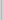 598150Условные обозначения:граница земельного участка, сведения о координатах которого, имеются в ЕГРНграница образуемого земельного участка для строительства спортивных сооруженийграница территории, в отношении которой разрабатывается проект межеванияохранная зона ЛЭП 0,4 кВ11:04:1001018	- номер кадастрового квартала:123	- кадастровый номер земельного участка19	- обозначение характерной точки элемента планировочной структурыУсловные обозначения:граница земельного участка, сведения о координатах которого, имеются в ЕГРНграница образуемого земельного участка для строительства спортивных сооруженийграница территории, в отношении которой разрабатывается проект межеванияохранная зона ЛЭП 0,4 кВ11:04:1001018	- номер кадастрового квартала:123	- кадастровый номер земельного участка19	- обозначение характерной точки элемента планировочной структурыУсловные обозначения:граница земельного участка, сведения о координатах которого, имеются в ЕГРНграница образуемого земельного участка для строительства спортивных сооруженийграница территории, в отношении которой разрабатывается проект межеванияохранная зона ЛЭП 0,4 кВ11:04:1001018	- номер кадастрового квартала:123	- кадастровый номер земельного участка19	- обозначение характерной точки элемента планировочной структурыУсловные обозначения:граница земельного участка, сведения о координатах которого, имеются в ЕГРНграница образуемого земельного участка для строительства спортивных сооруженийграница территории, в отношении которой разрабатывается проект межеванияохранная зона ЛЭП 0,4 кВ11:04:1001018	- номер кадастрового квартала:123	- кадастровый номер земельного участка19	- обозначение характерной точки элемента планировочной структурыУсловные обозначения:граница земельного участка, сведения о координатах которого, имеются в ЕГРНграница образуемого земельного участка для строительства спортивных сооруженийграница территории, в отношении которой разрабатывается проект межеванияохранная зона ЛЭП 0,4 кВ11:04:1001018	- номер кадастрового квартала:123	- кадастровый номер земельного участка19	- обозначение характерной точки элемента планировочной структурыУсловные обозначения:граница земельного участка, сведения о координатах которого, имеются в ЕГРНграница образуемого земельного участка для строительства спортивных сооруженийграница территории, в отношении которой разрабатывается проект межеванияохранная зона ЛЭП 0,4 кВ11:04:1001018	- номер кадастрового квартала:123	- кадастровый номер земельного участка19	- обозначение характерной точки элемента планировочной структурыУсловные обозначения:граница земельного участка, сведения о координатах которого, имеются в ЕГРНграница образуемого земельного участка для строительства спортивных сооруженийграница территории, в отношении которой разрабатывается проект межеванияохранная зона ЛЭП 0,4 кВ11:04:1001018	- номер кадастрового квартала:123	- кадастровый номер земельного участка19	- обозначение характерной точки элемента планировочной структурыУсловные обозначения:граница земельного участка, сведения о координатах которого, имеются в ЕГРНграница образуемого земельного участка для строительства спортивных сооруженийграница территории, в отношении которой разрабатывается проект межеванияохранная зона ЛЭП 0,4 кВ11:04:1001018	- номер кадастрового квартала:123	- кадастровый номер земельного участка19	- обозначение характерной точки элемента планировочной структурыУсловные обозначения:граница земельного участка, сведения о координатах которого, имеются в ЕГРНграница образуемого земельного участка для строительства спортивных сооруженийграница территории, в отношении которой разрабатывается проект межеванияохранная зона ЛЭП 0,4 кВ11:04:1001018	- номер кадастрового квартала:123	- кадастровый номер земельного участка19	- обозначение характерной точки элемента планировочной структурыУсловные обозначения:граница земельного участка, сведения о координатах которого, имеются в ЕГРНграница образуемого земельного участка для строительства спортивных сооруженийграница территории, в отношении которой разрабатывается проект межеванияохранная зона ЛЭП 0,4 кВ11:04:1001018	- номер кадастрового квартала:123	- кадастровый номер земельного участка19	- обозначение характерной точки элемента планировочной структурыУсловные обозначения:граница земельного участка, сведения о координатах которого, имеются в ЕГРНграница образуемого земельного участка для строительства спортивных сооруженийграница территории, в отношении которой разрабатывается проект межеванияохранная зона ЛЭП 0,4 кВ11:04:1001018	- номер кадастрового квартала:123	- кадастровый номер земельного участка19	- обозначение характерной точки элемента планировочной структуры8:ЗУ4(2)12	:122/п5	4661111:04-6.704911.23/23-ПМТ11.23/23-ПМТ11.23/23-ПМТ11.23/23-ПМТ8:ЗУ4(2)12	:122/п5	4661111:04-6.704911.23/23-ПМТ11.23/23-ПМТ11.23/23-ПМТ11.23/23-ПМТ8:ЗУ4(2)12	:122/п5	4661111:04-6.7049Проект межевания территории в отношении элемента планировочной структуры, расположенного в 1 микрорайоне, с. Пажга, Сыктывдинский район, Республика Коми, кадастровый квартал 11:04:3401005Проект межевания территории в отношении элемента планировочной структуры, расположенного в 1 микрорайоне, с. Пажга, Сыктывдинский район, Республика Коми, кадастровый квартал 11:04:3401005Проект межевания территории в отношении элемента планировочной структуры, расположенного в 1 микрорайоне, с. Пажга, Сыктывдинский район, Республика Коми, кадастровый квартал 11:04:3401005Проект межевания территории в отношении элемента планировочной структуры, расположенного в 1 микрорайоне, с. Пажга, Сыктывдинский район, Республика Коми, кадастровый квартал 11:04:34010058:ЗУ4(2)12	:122/п5	4661111:04-6.7049Проект межевания территории в отношении элемента планировочной структуры, расположенного в 1 микрорайоне, с. Пажга, Сыктывдинский район, Республика Коми, кадастровый квартал 11:04:3401005Проект межевания территории в отношении элемента планировочной структуры, расположенного в 1 микрорайоне, с. Пажга, Сыктывдинский район, Республика Коми, кадастровый квартал 11:04:3401005Проект межевания территории в отношении элемента планировочной структуры, расположенного в 1 микрорайоне, с. Пажга, Сыктывдинский район, Республика Коми, кадастровый квартал 11:04:3401005Проект межевания территории в отношении элемента планировочной структуры, расположенного в 1 микрорайоне, с. Пажга, Сыктывдинский район, Республика Коми, кадастровый квартал 11:04:34010058:ЗУ4(2)12	:122/п5	4661111:04-6.7049Кол учИзм.ЛистN докПодп.ДатаПроект межевания территории в отношении элемента планировочной структуры, расположенного в 1 микрорайоне, с. Пажга, Сыктывдинский район, Республика Коми, кадастровый квартал 11:04:3401005Проект межевания территории в отношении элемента планировочной структуры, расположенного в 1 микрорайоне, с. Пажга, Сыктывдинский район, Республика Коми, кадастровый квартал 11:04:3401005Проект межевания территории в отношении элемента планировочной структуры, расположенного в 1 микрорайоне, с. Пажга, Сыктывдинский район, Республика Коми, кадастровый квартал 11:04:3401005Проект межевания территории в отношении элемента планировочной структуры, расположенного в 1 микрорайоне, с. Пажга, Сыктывдинский район, Республика Коми, кадастровый квартал 11:04:34010058:ЗУ4(2)12	:122/п5	4661111:04-6.7049ГИПГИПЧураков С.В.Чураков С.В.12.2023Проект межевания территории Том 1СтадияЛистЛистов8:ЗУ4(2)12	:122/п5	4661111:04-6.7049Разраб.Разраб.Чураков С.В.Чураков С.В.12.2023Проект межевания территории Том 1П28:ЗУ4(2)12	:122/п5	4661111:04-6.7049Н. Контр.Н. Контр.Проект межевания территории Том 1П28:ЗУ4(2)12	:122/п5	4661111:04-6.7049Схема расположения элемента планировочной структуры Масштаб 1:1000ИП Чураков С.В.ИП Чураков С.В.ИП Чураков С.В.8:ЗУ4(2)12	:122/п5	4661111:04-6.7049Схема расположения элемента планировочной структуры Масштаб 1:1000ИП Чураков С.В.ИП Чураков С.В.ИП Чураков С.В.Схема расположения элемента планировочной структуры Масштаб 1:1000ИП Чураков С.В.ИП Чураков С.В.ИП Чураков С.В.ПРОЕКТ ПЛАНИРОВКИ И МЕЖЕВАНИЯ ТЕРРИТОРИИВ отношении элемента планировочной структуры, расположенного в 1 мик- рорайоне, с. Пажга, Сыктывдинский район, Республика Коми,кадастровый квартал 11:04:3401005Том 2. Материалы по обоснованию проекта межевания территорииПояснительная записка (текстовые материалы)ПРОЕКТ ПЛАНИРОВКИ И МЕЖЕВАНИЯ ТЕРРИТОРИИВ отношении элемента планировочной структуры, расположенного в 1 мик- рорайоне, с. Пажга, Сыктывдинский район, Республика Коми,кадастровый квартал 11:04:3401005Том 2. Материалы по обоснованию проекта межевания территорииПояснительная записка (текстовые материалы)ПРОЕКТ ПЛАНИРОВКИ И МЕЖЕВАНИЯ ТЕРРИТОРИИВ отношении элемента планировочной структуры, расположенного в 1 мик- рорайоне, с. Пажга, Сыктывдинский район, Республика Коми,кадастровый квартал 11:04:3401005Том 2. Материалы по обоснованию проекта межевания территорииПояснительная записка (текстовые материалы)ПРОЕКТ ПЛАНИРОВКИ И МЕЖЕВАНИЯ ТЕРРИТОРИИВ отношении элемента планировочной структуры, расположенного в 1 мик- рорайоне, с. Пажга, Сыктывдинский район, Республика Коми,кадастровый квартал 11:04:3401005Том 2. Материалы по обоснованию проекта межевания территорииПояснительная записка (текстовые материалы)ПРОЕКТ ПЛАНИРОВКИ И МЕЖЕВАНИЯ ТЕРРИТОРИИВ отношении элемента планировочной структуры, расположенного в 1 мик- рорайоне, с. Пажга, Сыктывдинский район, Республика Коми,кадастровый квартал 11:04:3401005Том 2. Материалы по обоснованию проекта межевания территорииПояснительная записка (текстовые материалы)ПРОЕКТ ПЛАНИРОВКИ И МЕЖЕВАНИЯ ТЕРРИТОРИИВ отношении элемента планировочной структуры, расположенного в 1 мик- рорайоне, с. Пажга, Сыктывдинский район, Республика Коми,кадастровый квартал 11:04:3401005Том 2. Материалы по обоснованию проекта межевания территорииПояснительная записка (текстовые материалы)ПРОЕКТ ПЛАНИРОВКИ И МЕЖЕВАНИЯ ТЕРРИТОРИИВ отношении элемента планировочной структуры, расположенного в 1 мик- рорайоне, с. Пажга, Сыктывдинский район, Республика Коми,кадастровый квартал 11:04:3401005Том 2. Материалы по обоснованию проекта межевания территорииПояснительная записка (текстовые материалы)ПРОЕКТ ПЛАНИРОВКИ И МЕЖЕВАНИЯ ТЕРРИТОРИИВ отношении элемента планировочной структуры, расположенного в 1 мик- рорайоне, с. Пажга, Сыктывдинский район, Республика Коми,кадастровый квартал 11:04:3401005Том 2. Материалы по обоснованию проекта межевания территорииПояснительная записка (текстовые материалы)ПРОЕКТ ПЛАНИРОВКИ И МЕЖЕВАНИЯ ТЕРРИТОРИИВ отношении элемента планировочной структуры, расположенного в 1 мик- рорайоне, с. Пажга, Сыктывдинский район, Республика Коми,кадастровый квартал 11:04:3401005Том 2. Материалы по обоснованию проекта межевания территорииПояснительная записка (текстовые материалы)11.23/23-ПМТ11.23/23-ПМТ11.23/23-ПМТ11.23/23-ПМТ.11.23/23-ПМТ11.23/23-ПМТ11.23/23-ПМТ11.23/23-ПМТИзм. Лист№ документаПодписьДата11.23/23-ПМТ11.23/23-ПМТ11.23/23-ПМТ11.23/23-ПМТГИПГИП. Чураков С.В.11.23Проект межевания территории в отношении эле- мента планировочной структуры, расположенно- го в 1 микрорайоне, с. Пажга, Сыктывдинский район, Республика Коми, кадастровый квартал 11:04:3401005СтадияЛистЛистовРазраб.Разраб.Чураков С.В.Проект межевания территории в отношении эле- мента планировочной структуры, расположенно- го в 1 микрорайоне, с. Пажга, Сыктывдинский район, Республика Коми, кадастровый квартал 11:04:3401005ППТ2Проект межевания территории в отношении эле- мента планировочной структуры, расположенно- го в 1 микрорайоне, с. Пажга, Сыктывдинский район, Республика Коми, кадастровый квартал 11:04:3401005ИП Чураков Степан ВалерьевичИП Чураков Степан ВалерьевичИП Чураков Степан ВалерьевичПроект межевания территории в отношении эле- мента планировочной структуры, расположенно- го в 1 микрорайоне, с. Пажга, Сыктывдинский район, Республика Коми, кадастровый квартал 11:04:3401005ИП Чураков Степан ВалерьевичИП Чураков Степан ВалерьевичИП Чураков Степан ВалерьевичПроект межевания территории в отношении эле- мента планировочной структуры, расположенно- го в 1 микрорайоне, с. Пажга, Сыктывдинский район, Республика Коми, кадастровый квартал 11:04:3401005ИП Чураков Степан ВалерьевичИП Чураков Степан ВалерьевичИП Чураков Степан ВалерьевичСодержание Тома 4I. Пояснительная записка (текстовые материалы)Содержание тома 2	3Состав документации ПМТ…	4Общая часть	5Результаты градостроительного анализа территории	6Предложения по межеванию территории	7Предложения по изменению земельно-имущественных отношений с учётом образуе- мых и изменяемых земельных участков	8Обоснование предложений по установлению границ зон действия публичных сервиту- тов	14Графические материалысогласно Составу Документации ПМТПриложенияПостановление Администрации МР «Сыктывдинский» Республики Коми от 23.11.2023№ 11/1841 «О разрешении на разработку проекта планировки и проекта межевания тер- ритории»Письмо Министерства образования и науки Республики Коми от 05 10.2023 №19-09-25/7535Техническое задание к договору №0001128 от 23.11.2023г.- Выписка из ЕГРН № КУВИ-001/2023-269932384 от 30.11.2023г.- Выписка из ЕГРН № КУВИ-001/2023-269928203 от 30.11.2023г.- Выписка из ЕГРН № КУВИ-001/2023-269929210 от 04.12.2023г.- Выписка из ЕГРН № КУВИ-001/2023-260282037 от 17.11.2023г.Содержание Тома 4I. Пояснительная записка (текстовые материалы)Содержание тома 2	3Состав документации ПМТ…	4Общая часть	5Результаты градостроительного анализа территории	6Предложения по межеванию территории	7Предложения по изменению земельно-имущественных отношений с учётом образуе- мых и изменяемых земельных участков	8Обоснование предложений по установлению границ зон действия публичных сервиту- тов	14Графические материалысогласно Составу Документации ПМТПриложенияПостановление Администрации МР «Сыктывдинский» Республики Коми от 23.11.2023№ 11/1841 «О разрешении на разработку проекта планировки и проекта межевания тер- ритории»Письмо Министерства образования и науки Республики Коми от 05 10.2023 №19-09-25/7535Техническое задание к договору №0001128 от 23.11.2023г.- Выписка из ЕГРН № КУВИ-001/2023-269932384 от 30.11.2023г.- Выписка из ЕГРН № КУВИ-001/2023-269928203 от 30.11.2023г.- Выписка из ЕГРН № КУВИ-001/2023-269929210 от 04.12.2023г.- Выписка из ЕГРН № КУВИ-001/2023-260282037 от 17.11.2023г.Содержание Тома 4I. Пояснительная записка (текстовые материалы)Содержание тома 2	3Состав документации ПМТ…	4Общая часть	5Результаты градостроительного анализа территории	6Предложения по межеванию территории	7Предложения по изменению земельно-имущественных отношений с учётом образуе- мых и изменяемых земельных участков	8Обоснование предложений по установлению границ зон действия публичных сервиту- тов	14Графические материалысогласно Составу Документации ПМТПриложенияПостановление Администрации МР «Сыктывдинский» Республики Коми от 23.11.2023№ 11/1841 «О разрешении на разработку проекта планировки и проекта межевания тер- ритории»Письмо Министерства образования и науки Республики Коми от 05 10.2023 №19-09-25/7535Техническое задание к договору №0001128 от 23.11.2023г.- Выписка из ЕГРН № КУВИ-001/2023-269932384 от 30.11.2023г.- Выписка из ЕГРН № КУВИ-001/2023-269928203 от 30.11.2023г.- Выписка из ЕГРН № КУВИ-001/2023-269929210 от 04.12.2023г.- Выписка из ЕГРН № КУВИ-001/2023-260282037 от 17.11.2023г.Содержание Тома 4I. Пояснительная записка (текстовые материалы)Содержание тома 2	3Состав документации ПМТ…	4Общая часть	5Результаты градостроительного анализа территории	6Предложения по межеванию территории	7Предложения по изменению земельно-имущественных отношений с учётом образуе- мых и изменяемых земельных участков	8Обоснование предложений по установлению границ зон действия публичных сервиту- тов	14Графические материалысогласно Составу Документации ПМТПриложенияПостановление Администрации МР «Сыктывдинский» Республики Коми от 23.11.2023№ 11/1841 «О разрешении на разработку проекта планировки и проекта межевания тер- ритории»Письмо Министерства образования и науки Республики Коми от 05 10.2023 №19-09-25/7535Техническое задание к договору №0001128 от 23.11.2023г.- Выписка из ЕГРН № КУВИ-001/2023-269932384 от 30.11.2023г.- Выписка из ЕГРН № КУВИ-001/2023-269928203 от 30.11.2023г.- Выписка из ЕГРН № КУВИ-001/2023-269929210 от 04.12.2023г.- Выписка из ЕГРН № КУВИ-001/2023-260282037 от 17.11.2023г.Содержание Тома 4I. Пояснительная записка (текстовые материалы)Содержание тома 2	3Состав документации ПМТ…	4Общая часть	5Результаты градостроительного анализа территории	6Предложения по межеванию территории	7Предложения по изменению земельно-имущественных отношений с учётом образуе- мых и изменяемых земельных участков	8Обоснование предложений по установлению границ зон действия публичных сервиту- тов	14Графические материалысогласно Составу Документации ПМТПриложенияПостановление Администрации МР «Сыктывдинский» Республики Коми от 23.11.2023№ 11/1841 «О разрешении на разработку проекта планировки и проекта межевания тер- ритории»Письмо Министерства образования и науки Республики Коми от 05 10.2023 №19-09-25/7535Техническое задание к договору №0001128 от 23.11.2023г.- Выписка из ЕГРН № КУВИ-001/2023-269932384 от 30.11.2023г.- Выписка из ЕГРН № КУВИ-001/2023-269928203 от 30.11.2023г.- Выписка из ЕГРН № КУВИ-001/2023-269929210 от 04.12.2023г.- Выписка из ЕГРН № КУВИ-001/2023-260282037 от 17.11.2023г.Содержание Тома 4I. Пояснительная записка (текстовые материалы)Содержание тома 2	3Состав документации ПМТ…	4Общая часть	5Результаты градостроительного анализа территории	6Предложения по межеванию территории	7Предложения по изменению земельно-имущественных отношений с учётом образуе- мых и изменяемых земельных участков	8Обоснование предложений по установлению границ зон действия публичных сервиту- тов	14Графические материалысогласно Составу Документации ПМТПриложенияПостановление Администрации МР «Сыктывдинский» Республики Коми от 23.11.2023№ 11/1841 «О разрешении на разработку проекта планировки и проекта межевания тер- ритории»Письмо Министерства образования и науки Республики Коми от 05 10.2023 №19-09-25/7535Техническое задание к договору №0001128 от 23.11.2023г.- Выписка из ЕГРН № КУВИ-001/2023-269932384 от 30.11.2023г.- Выписка из ЕГРН № КУВИ-001/2023-269928203 от 30.11.2023г.- Выписка из ЕГРН № КУВИ-001/2023-269929210 от 04.12.2023г.- Выписка из ЕГРН № КУВИ-001/2023-260282037 от 17.11.2023г.Содержание Тома 4I. Пояснительная записка (текстовые материалы)Содержание тома 2	3Состав документации ПМТ…	4Общая часть	5Результаты градостроительного анализа территории	6Предложения по межеванию территории	7Предложения по изменению земельно-имущественных отношений с учётом образуе- мых и изменяемых земельных участков	8Обоснование предложений по установлению границ зон действия публичных сервиту- тов	14Графические материалысогласно Составу Документации ПМТПриложенияПостановление Администрации МР «Сыктывдинский» Республики Коми от 23.11.2023№ 11/1841 «О разрешении на разработку проекта планировки и проекта межевания тер- ритории»Письмо Министерства образования и науки Республики Коми от 05 10.2023 №19-09-25/7535Техническое задание к договору №0001128 от 23.11.2023г.- Выписка из ЕГРН № КУВИ-001/2023-269932384 от 30.11.2023г.- Выписка из ЕГРН № КУВИ-001/2023-269928203 от 30.11.2023г.- Выписка из ЕГРН № КУВИ-001/2023-269929210 от 04.12.2023г.- Выписка из ЕГРН № КУВИ-001/2023-260282037 от 17.11.2023г.Шифр 11.23/23-ПМТ-Том2ЛистШифр 11.23/23-ПМТ-Том23Изм.Лист№ документаПодписьДатаШифр 11.23/23-ПМТ-Том23Состав документации ПМТСостав документации ПМТСостав документации ПМТСостав документации ПМТСостав документации ПМТСостав документации ПМТСостав документации ПМТШифр 11.23/23-ПМТ-Том2ЛистШифр 11.23/23-ПМТ-Том24Изм.Лист№ документаПодписьДатаШифр 11.23/23-ПМТ-Том24ОБЩАЯ ЧАСТЬДокументация разработана в соответствии и на основании Договора №0001128 на вы- полнение работ по разработке проекта межевания территории и межевого плана, с целью постановки на кадастровый учет земельного участка для строительства спортивного стадиона по адресу: Сыктывкдиский район, с. Пажга, 1 микрорайон, от 23 ноября 2023 года.Настоящая пояснительная записка является текстовой частью материалов по утвержде- нию проекта межевания территории (том 1) и разрабатывается в целях образования земельного участка для строительства спортивного стадиона.При выполнении проекта планировки территории соблюдены требования действующего законодательства Российской Федерации, Республики Коми и нормативно-правовые акты, в т.ч.:Градостроительный кодекс Российской Федерации от 29.12.2004 №190-ФЗ (далее – ГрК РФ);«Региональные нормативы градостроительного проектирования Республики Коми», утвержденные приказом Министерства строительства и дорожного хозяйства Республики Коми 30.06.2020 г. №268-ОД;Федеральный закон от 29.12.2004 №191-ФЗ «О введении в действие Градостроитель- ного кодекса РФ»;Земельный кодекс РФ от 25 октября 2001г. №136-ФЗ;СП 42.13330.2016 «СНиП 2.07.01-89*. Градостроительство. Планировка и застройка городских и сельских поселений» (далее – СП 42.13330.2016);Правила землепользования и застройки СП «Пажга».Генеральный план СП «Пажга»Топографическая съемка, выполненная ИП Чураковым С.В. в 2023 году.При подготовке документации по планировке территории осуществлена разработка про- екта межевания территории.В работе проведен предварительный анализ возможностей и условий размещения спор- тивных объектов – универсальная площадка для ОФП и ФОЗ, площадка для размещения уличных тренажеров, беговая дорожка, даны предложения по функционально-планировочной организации планируемой территории.Для этого были:проанализирована сложившаяся ситуация в районе размещения проектируемого комплекса;разработаны основные принципы планировочной структуры и функционального зонирова- ния территории, в границах которой выполнена документация по планировке территории;ОБЩАЯ ЧАСТЬДокументация разработана в соответствии и на основании Договора №0001128 на вы- полнение работ по разработке проекта межевания территории и межевого плана, с целью постановки на кадастровый учет земельного участка для строительства спортивного стадиона по адресу: Сыктывкдиский район, с. Пажга, 1 микрорайон, от 23 ноября 2023 года.Настоящая пояснительная записка является текстовой частью материалов по утвержде- нию проекта межевания территории (том 1) и разрабатывается в целях образования земельного участка для строительства спортивного стадиона.При выполнении проекта планировки территории соблюдены требования действующего законодательства Российской Федерации, Республики Коми и нормативно-правовые акты, в т.ч.:Градостроительный кодекс Российской Федерации от 29.12.2004 №190-ФЗ (далее – ГрК РФ);«Региональные нормативы градостроительного проектирования Республики Коми», утвержденные приказом Министерства строительства и дорожного хозяйства Республики Коми 30.06.2020 г. №268-ОД;Федеральный закон от 29.12.2004 №191-ФЗ «О введении в действие Градостроитель- ного кодекса РФ»;Земельный кодекс РФ от 25 октября 2001г. №136-ФЗ;СП 42.13330.2016 «СНиП 2.07.01-89*. Градостроительство. Планировка и застройка городских и сельских поселений» (далее – СП 42.13330.2016);Правила землепользования и застройки СП «Пажга».Генеральный план СП «Пажга»Топографическая съемка, выполненная ИП Чураковым С.В. в 2023 году.При подготовке документации по планировке территории осуществлена разработка про- екта межевания территории.В работе проведен предварительный анализ возможностей и условий размещения спор- тивных объектов – универсальная площадка для ОФП и ФОЗ, площадка для размещения уличных тренажеров, беговая дорожка, даны предложения по функционально-планировочной организации планируемой территории.Для этого были:проанализирована сложившаяся ситуация в районе размещения проектируемого комплекса;разработаны основные принципы планировочной структуры и функционального зонирова- ния территории, в границах которой выполнена документация по планировке территории;ОБЩАЯ ЧАСТЬДокументация разработана в соответствии и на основании Договора №0001128 на вы- полнение работ по разработке проекта межевания территории и межевого плана, с целью постановки на кадастровый учет земельного участка для строительства спортивного стадиона по адресу: Сыктывкдиский район, с. Пажга, 1 микрорайон, от 23 ноября 2023 года.Настоящая пояснительная записка является текстовой частью материалов по утвержде- нию проекта межевания территории (том 1) и разрабатывается в целях образования земельного участка для строительства спортивного стадиона.При выполнении проекта планировки территории соблюдены требования действующего законодательства Российской Федерации, Республики Коми и нормативно-правовые акты, в т.ч.:Градостроительный кодекс Российской Федерации от 29.12.2004 №190-ФЗ (далее – ГрК РФ);«Региональные нормативы градостроительного проектирования Республики Коми», утвержденные приказом Министерства строительства и дорожного хозяйства Республики Коми 30.06.2020 г. №268-ОД;Федеральный закон от 29.12.2004 №191-ФЗ «О введении в действие Градостроитель- ного кодекса РФ»;Земельный кодекс РФ от 25 октября 2001г. №136-ФЗ;СП 42.13330.2016 «СНиП 2.07.01-89*. Градостроительство. Планировка и застройка городских и сельских поселений» (далее – СП 42.13330.2016);Правила землепользования и застройки СП «Пажга».Генеральный план СП «Пажга»Топографическая съемка, выполненная ИП Чураковым С.В. в 2023 году.При подготовке документации по планировке территории осуществлена разработка про- екта межевания территории.В работе проведен предварительный анализ возможностей и условий размещения спор- тивных объектов – универсальная площадка для ОФП и ФОЗ, площадка для размещения уличных тренажеров, беговая дорожка, даны предложения по функционально-планировочной организации планируемой территории.Для этого были:проанализирована сложившаяся ситуация в районе размещения проектируемого комплекса;разработаны основные принципы планировочной структуры и функционального зонирова- ния территории, в границах которой выполнена документация по планировке территории;ОБЩАЯ ЧАСТЬДокументация разработана в соответствии и на основании Договора №0001128 на вы- полнение работ по разработке проекта межевания территории и межевого плана, с целью постановки на кадастровый учет земельного участка для строительства спортивного стадиона по адресу: Сыктывкдиский район, с. Пажга, 1 микрорайон, от 23 ноября 2023 года.Настоящая пояснительная записка является текстовой частью материалов по утвержде- нию проекта межевания территории (том 1) и разрабатывается в целях образования земельного участка для строительства спортивного стадиона.При выполнении проекта планировки территории соблюдены требования действующего законодательства Российской Федерации, Республики Коми и нормативно-правовые акты, в т.ч.:Градостроительный кодекс Российской Федерации от 29.12.2004 №190-ФЗ (далее – ГрК РФ);«Региональные нормативы градостроительного проектирования Республики Коми», утвержденные приказом Министерства строительства и дорожного хозяйства Республики Коми 30.06.2020 г. №268-ОД;Федеральный закон от 29.12.2004 №191-ФЗ «О введении в действие Градостроитель- ного кодекса РФ»;Земельный кодекс РФ от 25 октября 2001г. №136-ФЗ;СП 42.13330.2016 «СНиП 2.07.01-89*. Градостроительство. Планировка и застройка городских и сельских поселений» (далее – СП 42.13330.2016);Правила землепользования и застройки СП «Пажга».Генеральный план СП «Пажга»Топографическая съемка, выполненная ИП Чураковым С.В. в 2023 году.При подготовке документации по планировке территории осуществлена разработка про- екта межевания территории.В работе проведен предварительный анализ возможностей и условий размещения спор- тивных объектов – универсальная площадка для ОФП и ФОЗ, площадка для размещения уличных тренажеров, беговая дорожка, даны предложения по функционально-планировочной организации планируемой территории.Для этого были:проанализирована сложившаяся ситуация в районе размещения проектируемого комплекса;разработаны основные принципы планировочной структуры и функционального зонирова- ния территории, в границах которой выполнена документация по планировке территории;ОБЩАЯ ЧАСТЬДокументация разработана в соответствии и на основании Договора №0001128 на вы- полнение работ по разработке проекта межевания территории и межевого плана, с целью постановки на кадастровый учет земельного участка для строительства спортивного стадиона по адресу: Сыктывкдиский район, с. Пажга, 1 микрорайон, от 23 ноября 2023 года.Настоящая пояснительная записка является текстовой частью материалов по утвержде- нию проекта межевания территории (том 1) и разрабатывается в целях образования земельного участка для строительства спортивного стадиона.При выполнении проекта планировки территории соблюдены требования действующего законодательства Российской Федерации, Республики Коми и нормативно-правовые акты, в т.ч.:Градостроительный кодекс Российской Федерации от 29.12.2004 №190-ФЗ (далее – ГрК РФ);«Региональные нормативы градостроительного проектирования Республики Коми», утвержденные приказом Министерства строительства и дорожного хозяйства Республики Коми 30.06.2020 г. №268-ОД;Федеральный закон от 29.12.2004 №191-ФЗ «О введении в действие Градостроитель- ного кодекса РФ»;Земельный кодекс РФ от 25 октября 2001г. №136-ФЗ;СП 42.13330.2016 «СНиП 2.07.01-89*. Градостроительство. Планировка и застройка городских и сельских поселений» (далее – СП 42.13330.2016);Правила землепользования и застройки СП «Пажга».Генеральный план СП «Пажга»Топографическая съемка, выполненная ИП Чураковым С.В. в 2023 году.При подготовке документации по планировке территории осуществлена разработка про- екта межевания территории.В работе проведен предварительный анализ возможностей и условий размещения спор- тивных объектов – универсальная площадка для ОФП и ФОЗ, площадка для размещения уличных тренажеров, беговая дорожка, даны предложения по функционально-планировочной организации планируемой территории.Для этого были:проанализирована сложившаяся ситуация в районе размещения проектируемого комплекса;разработаны основные принципы планировочной структуры и функционального зонирова- ния территории, в границах которой выполнена документация по планировке территории;ОБЩАЯ ЧАСТЬДокументация разработана в соответствии и на основании Договора №0001128 на вы- полнение работ по разработке проекта межевания территории и межевого плана, с целью постановки на кадастровый учет земельного участка для строительства спортивного стадиона по адресу: Сыктывкдиский район, с. Пажга, 1 микрорайон, от 23 ноября 2023 года.Настоящая пояснительная записка является текстовой частью материалов по утвержде- нию проекта межевания территории (том 1) и разрабатывается в целях образования земельного участка для строительства спортивного стадиона.При выполнении проекта планировки территории соблюдены требования действующего законодательства Российской Федерации, Республики Коми и нормативно-правовые акты, в т.ч.:Градостроительный кодекс Российской Федерации от 29.12.2004 №190-ФЗ (далее – ГрК РФ);«Региональные нормативы градостроительного проектирования Республики Коми», утвержденные приказом Министерства строительства и дорожного хозяйства Республики Коми 30.06.2020 г. №268-ОД;Федеральный закон от 29.12.2004 №191-ФЗ «О введении в действие Градостроитель- ного кодекса РФ»;Земельный кодекс РФ от 25 октября 2001г. №136-ФЗ;СП 42.13330.2016 «СНиП 2.07.01-89*. Градостроительство. Планировка и застройка городских и сельских поселений» (далее – СП 42.13330.2016);Правила землепользования и застройки СП «Пажга».Генеральный план СП «Пажга»Топографическая съемка, выполненная ИП Чураковым С.В. в 2023 году.При подготовке документации по планировке территории осуществлена разработка про- екта межевания территории.В работе проведен предварительный анализ возможностей и условий размещения спор- тивных объектов – универсальная площадка для ОФП и ФОЗ, площадка для размещения уличных тренажеров, беговая дорожка, даны предложения по функционально-планировочной организации планируемой территории.Для этого были:проанализирована сложившаяся ситуация в районе размещения проектируемого комплекса;разработаны основные принципы планировочной структуры и функционального зонирова- ния территории, в границах которой выполнена документация по планировке территории;ОБЩАЯ ЧАСТЬДокументация разработана в соответствии и на основании Договора №0001128 на вы- полнение работ по разработке проекта межевания территории и межевого плана, с целью постановки на кадастровый учет земельного участка для строительства спортивного стадиона по адресу: Сыктывкдиский район, с. Пажга, 1 микрорайон, от 23 ноября 2023 года.Настоящая пояснительная записка является текстовой частью материалов по утвержде- нию проекта межевания территории (том 1) и разрабатывается в целях образования земельного участка для строительства спортивного стадиона.При выполнении проекта планировки территории соблюдены требования действующего законодательства Российской Федерации, Республики Коми и нормативно-правовые акты, в т.ч.:Градостроительный кодекс Российской Федерации от 29.12.2004 №190-ФЗ (далее – ГрК РФ);«Региональные нормативы градостроительного проектирования Республики Коми», утвержденные приказом Министерства строительства и дорожного хозяйства Республики Коми 30.06.2020 г. №268-ОД;Федеральный закон от 29.12.2004 №191-ФЗ «О введении в действие Градостроитель- ного кодекса РФ»;Земельный кодекс РФ от 25 октября 2001г. №136-ФЗ;СП 42.13330.2016 «СНиП 2.07.01-89*. Градостроительство. Планировка и застройка городских и сельских поселений» (далее – СП 42.13330.2016);Правила землепользования и застройки СП «Пажга».Генеральный план СП «Пажга»Топографическая съемка, выполненная ИП Чураковым С.В. в 2023 году.При подготовке документации по планировке территории осуществлена разработка про- екта межевания территории.В работе проведен предварительный анализ возможностей и условий размещения спор- тивных объектов – универсальная площадка для ОФП и ФОЗ, площадка для размещения уличных тренажеров, беговая дорожка, даны предложения по функционально-планировочной организации планируемой территории.Для этого были:проанализирована сложившаяся ситуация в районе размещения проектируемого комплекса;разработаны основные принципы планировочной структуры и функционального зонирова- ния территории, в границах которой выполнена документация по планировке территории;Шифр 11.23/23-ПМТ-Том2ЛистШифр 11.23/23-ПМТ-Том25Изм.Лист№ документаПодписьДатаШифр 11.23/23-ПМТ-Том25проведена топографическая съемка территории.Основание для разработки проекта планировки территории:Постановление Администрации МР «Сыктывдинский» Республики Коми от 23.11.2023 № 11/1841 «О разрешении на разработку проекта планировки и проекта межевания территории»;Договор №0001128 на выполнение работ по разработке проекта межевания территории и межевого плана, с целью постановки на кадастровый учет земельного участка для строитель- ства спортивного стадиона по адресу: Сыктывкдиский район, с. Пажга, 1 микрорайон, от 23 ноября 2023 года.Результаты градостроительного анализа территорииЭлемент планировочной структуры, являющийся предметом разработки данного проекта расположен в 1 микрорайоне, с. Пажга, сельского поселения Пажга, Сыктывдинского района Республики Коми. Участок граничит: с севера – многоквартирные жилые дома, с запада и с юга – проезды, с востока – школа и школа-интернат. Общая площадь элемента планировочной структуры 25626 кв. м. Формирование элемента планировочной структуры, обосновано необходимостью размещения спортивных объектов, в этой связи элемент был сформирован из границ земельных участков которые могут участвовать в перераспределении и являются смежными по отношению друг к другу. Стоит отметить, что в непосредственной близости к указанным земельным участками имеются многоквартирные дома и земли, собственность на которые не разграничена. Данные территории в элемент планировочной структуры не включены, т.к. не имеют отношения к реализации поставленной задачи, что так же не предусмотрено договором подряда на выполнение работ и техническим заданием. Так же стоит отметить, что участок 11:04:3401005:216 не является смежным к участкам, участвующими в перераспределе- нии, а в случае, а территорию, которою фактически используют жильцы дома № 13 присоеди- нить к их земельному участку возможно только при получении их согласия, путем проведения общего собрания и голосования жильцов, что сильно затруднит процесс реализации поставлен- ной задачи – формирование участков для строительства спортивных объектов.На рассматриваемой территории в северной части имеются теплицы и грядки, предпо- ложительно принадлежащие жильцам многоквартирного дома по адресу: с. Пажга, 1 микрорай- он, 13, сведений о регистрации прав на земельный участок под этими теплицами в ЕГРН не имеется, предположительно возведены жильцами самовольно. Далее, южнее, на территории имеются спортивные снаряды (турник с брусьями, столбы для волейбольной сетки, деревянная горка). Далее в центральной части территории имеется освещенная спортивная площадка, огороженная забором из мет. сетки, между указанной площадкой и земельным участком спроведена топографическая съемка территории.Основание для разработки проекта планировки территории:Постановление Администрации МР «Сыктывдинский» Республики Коми от 23.11.2023 № 11/1841 «О разрешении на разработку проекта планировки и проекта межевания территории»;Договор №0001128 на выполнение работ по разработке проекта межевания территории и межевого плана, с целью постановки на кадастровый учет земельного участка для строитель- ства спортивного стадиона по адресу: Сыктывкдиский район, с. Пажга, 1 микрорайон, от 23 ноября 2023 года.Результаты градостроительного анализа территорииЭлемент планировочной структуры, являющийся предметом разработки данного проекта расположен в 1 микрорайоне, с. Пажга, сельского поселения Пажга, Сыктывдинского района Республики Коми. Участок граничит: с севера – многоквартирные жилые дома, с запада и с юга – проезды, с востока – школа и школа-интернат. Общая площадь элемента планировочной структуры 25626 кв. м. Формирование элемента планировочной структуры, обосновано необходимостью размещения спортивных объектов, в этой связи элемент был сформирован из границ земельных участков которые могут участвовать в перераспределении и являются смежными по отношению друг к другу. Стоит отметить, что в непосредственной близости к указанным земельным участками имеются многоквартирные дома и земли, собственность на которые не разграничена. Данные территории в элемент планировочной структуры не включены, т.к. не имеют отношения к реализации поставленной задачи, что так же не предусмотрено договором подряда на выполнение работ и техническим заданием. Так же стоит отметить, что участок 11:04:3401005:216 не является смежным к участкам, участвующими в перераспределе- нии, а в случае, а территорию, которою фактически используют жильцы дома № 13 присоеди- нить к их земельному участку возможно только при получении их согласия, путем проведения общего собрания и голосования жильцов, что сильно затруднит процесс реализации поставлен- ной задачи – формирование участков для строительства спортивных объектов.На рассматриваемой территории в северной части имеются теплицы и грядки, предпо- ложительно принадлежащие жильцам многоквартирного дома по адресу: с. Пажга, 1 микрорай- он, 13, сведений о регистрации прав на земельный участок под этими теплицами в ЕГРН не имеется, предположительно возведены жильцами самовольно. Далее, южнее, на территории имеются спортивные снаряды (турник с брусьями, столбы для волейбольной сетки, деревянная горка). Далее в центральной части территории имеется освещенная спортивная площадка, огороженная забором из мет. сетки, между указанной площадкой и земельным участком спроведена топографическая съемка территории.Основание для разработки проекта планировки территории:Постановление Администрации МР «Сыктывдинский» Республики Коми от 23.11.2023 № 11/1841 «О разрешении на разработку проекта планировки и проекта межевания территории»;Договор №0001128 на выполнение работ по разработке проекта межевания территории и межевого плана, с целью постановки на кадастровый учет земельного участка для строитель- ства спортивного стадиона по адресу: Сыктывкдиский район, с. Пажга, 1 микрорайон, от 23 ноября 2023 года.Результаты градостроительного анализа территорииЭлемент планировочной структуры, являющийся предметом разработки данного проекта расположен в 1 микрорайоне, с. Пажга, сельского поселения Пажга, Сыктывдинского района Республики Коми. Участок граничит: с севера – многоквартирные жилые дома, с запада и с юга – проезды, с востока – школа и школа-интернат. Общая площадь элемента планировочной структуры 25626 кв. м. Формирование элемента планировочной структуры, обосновано необходимостью размещения спортивных объектов, в этой связи элемент был сформирован из границ земельных участков которые могут участвовать в перераспределении и являются смежными по отношению друг к другу. Стоит отметить, что в непосредственной близости к указанным земельным участками имеются многоквартирные дома и земли, собственность на которые не разграничена. Данные территории в элемент планировочной структуры не включены, т.к. не имеют отношения к реализации поставленной задачи, что так же не предусмотрено договором подряда на выполнение работ и техническим заданием. Так же стоит отметить, что участок 11:04:3401005:216 не является смежным к участкам, участвующими в перераспределе- нии, а в случае, а территорию, которою фактически используют жильцы дома № 13 присоеди- нить к их земельному участку возможно только при получении их согласия, путем проведения общего собрания и голосования жильцов, что сильно затруднит процесс реализации поставлен- ной задачи – формирование участков для строительства спортивных объектов.На рассматриваемой территории в северной части имеются теплицы и грядки, предпо- ложительно принадлежащие жильцам многоквартирного дома по адресу: с. Пажга, 1 микрорай- он, 13, сведений о регистрации прав на земельный участок под этими теплицами в ЕГРН не имеется, предположительно возведены жильцами самовольно. Далее, южнее, на территории имеются спортивные снаряды (турник с брусьями, столбы для волейбольной сетки, деревянная горка). Далее в центральной части территории имеется освещенная спортивная площадка, огороженная забором из мет. сетки, между указанной площадкой и земельным участком спроведена топографическая съемка территории.Основание для разработки проекта планировки территории:Постановление Администрации МР «Сыктывдинский» Республики Коми от 23.11.2023 № 11/1841 «О разрешении на разработку проекта планировки и проекта межевания территории»;Договор №0001128 на выполнение работ по разработке проекта межевания территории и межевого плана, с целью постановки на кадастровый учет земельного участка для строитель- ства спортивного стадиона по адресу: Сыктывкдиский район, с. Пажга, 1 микрорайон, от 23 ноября 2023 года.Результаты градостроительного анализа территорииЭлемент планировочной структуры, являющийся предметом разработки данного проекта расположен в 1 микрорайоне, с. Пажга, сельского поселения Пажга, Сыктывдинского района Республики Коми. Участок граничит: с севера – многоквартирные жилые дома, с запада и с юга – проезды, с востока – школа и школа-интернат. Общая площадь элемента планировочной структуры 25626 кв. м. Формирование элемента планировочной структуры, обосновано необходимостью размещения спортивных объектов, в этой связи элемент был сформирован из границ земельных участков которые могут участвовать в перераспределении и являются смежными по отношению друг к другу. Стоит отметить, что в непосредственной близости к указанным земельным участками имеются многоквартирные дома и земли, собственность на которые не разграничена. Данные территории в элемент планировочной структуры не включены, т.к. не имеют отношения к реализации поставленной задачи, что так же не предусмотрено договором подряда на выполнение работ и техническим заданием. Так же стоит отметить, что участок 11:04:3401005:216 не является смежным к участкам, участвующими в перераспределе- нии, а в случае, а территорию, которою фактически используют жильцы дома № 13 присоеди- нить к их земельному участку возможно только при получении их согласия, путем проведения общего собрания и голосования жильцов, что сильно затруднит процесс реализации поставлен- ной задачи – формирование участков для строительства спортивных объектов.На рассматриваемой территории в северной части имеются теплицы и грядки, предпо- ложительно принадлежащие жильцам многоквартирного дома по адресу: с. Пажга, 1 микрорай- он, 13, сведений о регистрации прав на земельный участок под этими теплицами в ЕГРН не имеется, предположительно возведены жильцами самовольно. Далее, южнее, на территории имеются спортивные снаряды (турник с брусьями, столбы для волейбольной сетки, деревянная горка). Далее в центральной части территории имеется освещенная спортивная площадка, огороженная забором из мет. сетки, между указанной площадкой и земельным участком спроведена топографическая съемка территории.Основание для разработки проекта планировки территории:Постановление Администрации МР «Сыктывдинский» Республики Коми от 23.11.2023 № 11/1841 «О разрешении на разработку проекта планировки и проекта межевания территории»;Договор №0001128 на выполнение работ по разработке проекта межевания территории и межевого плана, с целью постановки на кадастровый учет земельного участка для строитель- ства спортивного стадиона по адресу: Сыктывкдиский район, с. Пажга, 1 микрорайон, от 23 ноября 2023 года.Результаты градостроительного анализа территорииЭлемент планировочной структуры, являющийся предметом разработки данного проекта расположен в 1 микрорайоне, с. Пажга, сельского поселения Пажга, Сыктывдинского района Республики Коми. Участок граничит: с севера – многоквартирные жилые дома, с запада и с юга – проезды, с востока – школа и школа-интернат. Общая площадь элемента планировочной структуры 25626 кв. м. Формирование элемента планировочной структуры, обосновано необходимостью размещения спортивных объектов, в этой связи элемент был сформирован из границ земельных участков которые могут участвовать в перераспределении и являются смежными по отношению друг к другу. Стоит отметить, что в непосредственной близости к указанным земельным участками имеются многоквартирные дома и земли, собственность на которые не разграничена. Данные территории в элемент планировочной структуры не включены, т.к. не имеют отношения к реализации поставленной задачи, что так же не предусмотрено договором подряда на выполнение работ и техническим заданием. Так же стоит отметить, что участок 11:04:3401005:216 не является смежным к участкам, участвующими в перераспределе- нии, а в случае, а территорию, которою фактически используют жильцы дома № 13 присоеди- нить к их земельному участку возможно только при получении их согласия, путем проведения общего собрания и голосования жильцов, что сильно затруднит процесс реализации поставлен- ной задачи – формирование участков для строительства спортивных объектов.На рассматриваемой территории в северной части имеются теплицы и грядки, предпо- ложительно принадлежащие жильцам многоквартирного дома по адресу: с. Пажга, 1 микрорай- он, 13, сведений о регистрации прав на земельный участок под этими теплицами в ЕГРН не имеется, предположительно возведены жильцами самовольно. Далее, южнее, на территории имеются спортивные снаряды (турник с брусьями, столбы для волейбольной сетки, деревянная горка). Далее в центральной части территории имеется освещенная спортивная площадка, огороженная забором из мет. сетки, между указанной площадкой и земельным участком спроведена топографическая съемка территории.Основание для разработки проекта планировки территории:Постановление Администрации МР «Сыктывдинский» Республики Коми от 23.11.2023 № 11/1841 «О разрешении на разработку проекта планировки и проекта межевания территории»;Договор №0001128 на выполнение работ по разработке проекта межевания территории и межевого плана, с целью постановки на кадастровый учет земельного участка для строитель- ства спортивного стадиона по адресу: Сыктывкдиский район, с. Пажга, 1 микрорайон, от 23 ноября 2023 года.Результаты градостроительного анализа территорииЭлемент планировочной структуры, являющийся предметом разработки данного проекта расположен в 1 микрорайоне, с. Пажга, сельского поселения Пажга, Сыктывдинского района Республики Коми. Участок граничит: с севера – многоквартирные жилые дома, с запада и с юга – проезды, с востока – школа и школа-интернат. Общая площадь элемента планировочной структуры 25626 кв. м. Формирование элемента планировочной структуры, обосновано необходимостью размещения спортивных объектов, в этой связи элемент был сформирован из границ земельных участков которые могут участвовать в перераспределении и являются смежными по отношению друг к другу. Стоит отметить, что в непосредственной близости к указанным земельным участками имеются многоквартирные дома и земли, собственность на которые не разграничена. Данные территории в элемент планировочной структуры не включены, т.к. не имеют отношения к реализации поставленной задачи, что так же не предусмотрено договором подряда на выполнение работ и техническим заданием. Так же стоит отметить, что участок 11:04:3401005:216 не является смежным к участкам, участвующими в перераспределе- нии, а в случае, а территорию, которою фактически используют жильцы дома № 13 присоеди- нить к их земельному участку возможно только при получении их согласия, путем проведения общего собрания и голосования жильцов, что сильно затруднит процесс реализации поставлен- ной задачи – формирование участков для строительства спортивных объектов.На рассматриваемой территории в северной части имеются теплицы и грядки, предпо- ложительно принадлежащие жильцам многоквартирного дома по адресу: с. Пажга, 1 микрорай- он, 13, сведений о регистрации прав на земельный участок под этими теплицами в ЕГРН не имеется, предположительно возведены жильцами самовольно. Далее, южнее, на территории имеются спортивные снаряды (турник с брусьями, столбы для волейбольной сетки, деревянная горка). Далее в центральной части территории имеется освещенная спортивная площадка, огороженная забором из мет. сетки, между указанной площадкой и земельным участком спроведена топографическая съемка территории.Основание для разработки проекта планировки территории:Постановление Администрации МР «Сыктывдинский» Республики Коми от 23.11.2023 № 11/1841 «О разрешении на разработку проекта планировки и проекта межевания территории»;Договор №0001128 на выполнение работ по разработке проекта межевания территории и межевого плана, с целью постановки на кадастровый учет земельного участка для строитель- ства спортивного стадиона по адресу: Сыктывкдиский район, с. Пажга, 1 микрорайон, от 23 ноября 2023 года.Результаты градостроительного анализа территорииЭлемент планировочной структуры, являющийся предметом разработки данного проекта расположен в 1 микрорайоне, с. Пажга, сельского поселения Пажга, Сыктывдинского района Республики Коми. Участок граничит: с севера – многоквартирные жилые дома, с запада и с юга – проезды, с востока – школа и школа-интернат. Общая площадь элемента планировочной структуры 25626 кв. м. Формирование элемента планировочной структуры, обосновано необходимостью размещения спортивных объектов, в этой связи элемент был сформирован из границ земельных участков которые могут участвовать в перераспределении и являются смежными по отношению друг к другу. Стоит отметить, что в непосредственной близости к указанным земельным участками имеются многоквартирные дома и земли, собственность на которые не разграничена. Данные территории в элемент планировочной структуры не включены, т.к. не имеют отношения к реализации поставленной задачи, что так же не предусмотрено договором подряда на выполнение работ и техническим заданием. Так же стоит отметить, что участок 11:04:3401005:216 не является смежным к участкам, участвующими в перераспределе- нии, а в случае, а территорию, которою фактически используют жильцы дома № 13 присоеди- нить к их земельному участку возможно только при получении их согласия, путем проведения общего собрания и голосования жильцов, что сильно затруднит процесс реализации поставлен- ной задачи – формирование участков для строительства спортивных объектов.На рассматриваемой территории в северной части имеются теплицы и грядки, предпо- ложительно принадлежащие жильцам многоквартирного дома по адресу: с. Пажга, 1 микрорай- он, 13, сведений о регистрации прав на земельный участок под этими теплицами в ЕГРН не имеется, предположительно возведены жильцами самовольно. Далее, южнее, на территории имеются спортивные снаряды (турник с брусьями, столбы для волейбольной сетки, деревянная горка). Далее в центральной части территории имеется освещенная спортивная площадка, огороженная забором из мет. сетки, между указанной площадкой и земельным участком сШифр 11.23/23-ПМТ-Том2ЛистШифр 11.23/23-ПМТ-Том26Изм.Лист№ документаПодписьДатаШифр 11.23/23-ПМТ-Том26кадастровым номером 11:04:3401005:2 расположены уличные тренажеры и детская игровая площадка, так же здесь проходят подземные линии центральных инженерных сетей. Так же стоит отметить, что к спортивной площадке, со стороны многоквартирного жилого дома под номером 10, проложена дорожка из бетонных плит. Затем, южнее дорожки – пустырь, еще южнее, грунтовая тропа, ориентировочно ведущая к школе, еще южнее – тепловые камеры, ориентировочно соединенные под землей сетью центрального отопления. Далее на юг – строящийся многофункциональный социально-культурный центр, магазин «Пятерочка». На участках ЗУ4(1) и ЗУ4(2) предположительно, периодически устанавливаются нестационарные торговые объекты. На участке 11:04:3401005:466 расположена площадка со скамейками для отдыха граждан. Стоит отметить, что согласование местоположения центральных инженерных сетей с ресурсоснабжающими организациями не проводилось, т.к. это не было предусмотрено техническим заданием и договором подряда на выполнение работ.Развитие данного элемента планировочной структуры направлено на создание комфорт- ных условий проживания для жителей;В соответствии с документами территориального планирования или их проектами терри- тория планируемого строительства не входит в границы существующих и планируемых особо охраняемых природных территорий (далее – ООПТ) – природных экологических территорий и природно-исторических территорий (ландшафтов).По материалам решения Совета муниципального образования муниципального района«Сыктывдинский» от 28.06.2018 № 29/6-7 "Об утверждении «Правил землепользования и застройки» муниципального образования сельского поселения «Пажга» (далее – Правила) муниципального района «Сыктывдинский»" на территории, являющейся объектом проектирова- ния Правилами установлены три территориальные зоны: в северной части – зона Ж-2 (Средне этажная жилая застройка), южнее – зоны Р-1 (Зона рекреационного назначения) и О-1 (Зона социального, делового, общественного, коммерческого и культурно-бытового назначения)Размещение устанавливаемых функциональных зон указано в графической части мате- риалов по планировке территории, Том 2 Лист 3 «Схема расположения территории на карте функциональных зона СП «Пажга», М 1:5000»2. Предложения по межеванию территорииПредложения по межеванию территории элементов планировочной структуры разрабо- таны в целях обоснованного установления границ образуемых земельных участков. В целях обоснованного межевания и наглядного восприятия изменения существующих границ накадастровым номером 11:04:3401005:2 расположены уличные тренажеры и детская игровая площадка, так же здесь проходят подземные линии центральных инженерных сетей. Так же стоит отметить, что к спортивной площадке, со стороны многоквартирного жилого дома под номером 10, проложена дорожка из бетонных плит. Затем, южнее дорожки – пустырь, еще южнее, грунтовая тропа, ориентировочно ведущая к школе, еще южнее – тепловые камеры, ориентировочно соединенные под землей сетью центрального отопления. Далее на юг – строящийся многофункциональный социально-культурный центр, магазин «Пятерочка». На участках ЗУ4(1) и ЗУ4(2) предположительно, периодически устанавливаются нестационарные торговые объекты. На участке 11:04:3401005:466 расположена площадка со скамейками для отдыха граждан. Стоит отметить, что согласование местоположения центральных инженерных сетей с ресурсоснабжающими организациями не проводилось, т.к. это не было предусмотрено техническим заданием и договором подряда на выполнение работ.Развитие данного элемента планировочной структуры направлено на создание комфорт- ных условий проживания для жителей;В соответствии с документами территориального планирования или их проектами терри- тория планируемого строительства не входит в границы существующих и планируемых особо охраняемых природных территорий (далее – ООПТ) – природных экологических территорий и природно-исторических территорий (ландшафтов).По материалам решения Совета муниципального образования муниципального района«Сыктывдинский» от 28.06.2018 № 29/6-7 "Об утверждении «Правил землепользования и застройки» муниципального образования сельского поселения «Пажга» (далее – Правила) муниципального района «Сыктывдинский»" на территории, являющейся объектом проектирова- ния Правилами установлены три территориальные зоны: в северной части – зона Ж-2 (Средне этажная жилая застройка), южнее – зоны Р-1 (Зона рекреационного назначения) и О-1 (Зона социального, делового, общественного, коммерческого и культурно-бытового назначения)Размещение устанавливаемых функциональных зон указано в графической части мате- риалов по планировке территории, Том 2 Лист 3 «Схема расположения территории на карте функциональных зона СП «Пажга», М 1:5000»2. Предложения по межеванию территорииПредложения по межеванию территории элементов планировочной структуры разрабо- таны в целях обоснованного установления границ образуемых земельных участков. В целях обоснованного межевания и наглядного восприятия изменения существующих границ накадастровым номером 11:04:3401005:2 расположены уличные тренажеры и детская игровая площадка, так же здесь проходят подземные линии центральных инженерных сетей. Так же стоит отметить, что к спортивной площадке, со стороны многоквартирного жилого дома под номером 10, проложена дорожка из бетонных плит. Затем, южнее дорожки – пустырь, еще южнее, грунтовая тропа, ориентировочно ведущая к школе, еще южнее – тепловые камеры, ориентировочно соединенные под землей сетью центрального отопления. Далее на юг – строящийся многофункциональный социально-культурный центр, магазин «Пятерочка». На участках ЗУ4(1) и ЗУ4(2) предположительно, периодически устанавливаются нестационарные торговые объекты. На участке 11:04:3401005:466 расположена площадка со скамейками для отдыха граждан. Стоит отметить, что согласование местоположения центральных инженерных сетей с ресурсоснабжающими организациями не проводилось, т.к. это не было предусмотрено техническим заданием и договором подряда на выполнение работ.Развитие данного элемента планировочной структуры направлено на создание комфорт- ных условий проживания для жителей;В соответствии с документами территориального планирования или их проектами терри- тория планируемого строительства не входит в границы существующих и планируемых особо охраняемых природных территорий (далее – ООПТ) – природных экологических территорий и природно-исторических территорий (ландшафтов).По материалам решения Совета муниципального образования муниципального района«Сыктывдинский» от 28.06.2018 № 29/6-7 "Об утверждении «Правил землепользования и застройки» муниципального образования сельского поселения «Пажга» (далее – Правила) муниципального района «Сыктывдинский»" на территории, являющейся объектом проектирова- ния Правилами установлены три территориальные зоны: в северной части – зона Ж-2 (Средне этажная жилая застройка), южнее – зоны Р-1 (Зона рекреационного назначения) и О-1 (Зона социального, делового, общественного, коммерческого и культурно-бытового назначения)Размещение устанавливаемых функциональных зон указано в графической части мате- риалов по планировке территории, Том 2 Лист 3 «Схема расположения территории на карте функциональных зона СП «Пажга», М 1:5000»2. Предложения по межеванию территорииПредложения по межеванию территории элементов планировочной структуры разрабо- таны в целях обоснованного установления границ образуемых земельных участков. В целях обоснованного межевания и наглядного восприятия изменения существующих границ накадастровым номером 11:04:3401005:2 расположены уличные тренажеры и детская игровая площадка, так же здесь проходят подземные линии центральных инженерных сетей. Так же стоит отметить, что к спортивной площадке, со стороны многоквартирного жилого дома под номером 10, проложена дорожка из бетонных плит. Затем, южнее дорожки – пустырь, еще южнее, грунтовая тропа, ориентировочно ведущая к школе, еще южнее – тепловые камеры, ориентировочно соединенные под землей сетью центрального отопления. Далее на юг – строящийся многофункциональный социально-культурный центр, магазин «Пятерочка». На участках ЗУ4(1) и ЗУ4(2) предположительно, периодически устанавливаются нестационарные торговые объекты. На участке 11:04:3401005:466 расположена площадка со скамейками для отдыха граждан. Стоит отметить, что согласование местоположения центральных инженерных сетей с ресурсоснабжающими организациями не проводилось, т.к. это не было предусмотрено техническим заданием и договором подряда на выполнение работ.Развитие данного элемента планировочной структуры направлено на создание комфорт- ных условий проживания для жителей;В соответствии с документами территориального планирования или их проектами терри- тория планируемого строительства не входит в границы существующих и планируемых особо охраняемых природных территорий (далее – ООПТ) – природных экологических территорий и природно-исторических территорий (ландшафтов).По материалам решения Совета муниципального образования муниципального района«Сыктывдинский» от 28.06.2018 № 29/6-7 "Об утверждении «Правил землепользования и застройки» муниципального образования сельского поселения «Пажга» (далее – Правила) муниципального района «Сыктывдинский»" на территории, являющейся объектом проектирова- ния Правилами установлены три территориальные зоны: в северной части – зона Ж-2 (Средне этажная жилая застройка), южнее – зоны Р-1 (Зона рекреационного назначения) и О-1 (Зона социального, делового, общественного, коммерческого и культурно-бытового назначения)Размещение устанавливаемых функциональных зон указано в графической части мате- риалов по планировке территории, Том 2 Лист 3 «Схема расположения территории на карте функциональных зона СП «Пажга», М 1:5000»2. Предложения по межеванию территорииПредложения по межеванию территории элементов планировочной структуры разрабо- таны в целях обоснованного установления границ образуемых земельных участков. В целях обоснованного межевания и наглядного восприятия изменения существующих границ накадастровым номером 11:04:3401005:2 расположены уличные тренажеры и детская игровая площадка, так же здесь проходят подземные линии центральных инженерных сетей. Так же стоит отметить, что к спортивной площадке, со стороны многоквартирного жилого дома под номером 10, проложена дорожка из бетонных плит. Затем, южнее дорожки – пустырь, еще южнее, грунтовая тропа, ориентировочно ведущая к школе, еще южнее – тепловые камеры, ориентировочно соединенные под землей сетью центрального отопления. Далее на юг – строящийся многофункциональный социально-культурный центр, магазин «Пятерочка». На участках ЗУ4(1) и ЗУ4(2) предположительно, периодически устанавливаются нестационарные торговые объекты. На участке 11:04:3401005:466 расположена площадка со скамейками для отдыха граждан. Стоит отметить, что согласование местоположения центральных инженерных сетей с ресурсоснабжающими организациями не проводилось, т.к. это не было предусмотрено техническим заданием и договором подряда на выполнение работ.Развитие данного элемента планировочной структуры направлено на создание комфорт- ных условий проживания для жителей;В соответствии с документами территориального планирования или их проектами терри- тория планируемого строительства не входит в границы существующих и планируемых особо охраняемых природных территорий (далее – ООПТ) – природных экологических территорий и природно-исторических территорий (ландшафтов).По материалам решения Совета муниципального образования муниципального района«Сыктывдинский» от 28.06.2018 № 29/6-7 "Об утверждении «Правил землепользования и застройки» муниципального образования сельского поселения «Пажга» (далее – Правила) муниципального района «Сыктывдинский»" на территории, являющейся объектом проектирова- ния Правилами установлены три территориальные зоны: в северной части – зона Ж-2 (Средне этажная жилая застройка), южнее – зоны Р-1 (Зона рекреационного назначения) и О-1 (Зона социального, делового, общественного, коммерческого и культурно-бытового назначения)Размещение устанавливаемых функциональных зон указано в графической части мате- риалов по планировке территории, Том 2 Лист 3 «Схема расположения территории на карте функциональных зона СП «Пажга», М 1:5000»2. Предложения по межеванию территорииПредложения по межеванию территории элементов планировочной структуры разрабо- таны в целях обоснованного установления границ образуемых земельных участков. В целях обоснованного межевания и наглядного восприятия изменения существующих границ накадастровым номером 11:04:3401005:2 расположены уличные тренажеры и детская игровая площадка, так же здесь проходят подземные линии центральных инженерных сетей. Так же стоит отметить, что к спортивной площадке, со стороны многоквартирного жилого дома под номером 10, проложена дорожка из бетонных плит. Затем, южнее дорожки – пустырь, еще южнее, грунтовая тропа, ориентировочно ведущая к школе, еще южнее – тепловые камеры, ориентировочно соединенные под землей сетью центрального отопления. Далее на юг – строящийся многофункциональный социально-культурный центр, магазин «Пятерочка». На участках ЗУ4(1) и ЗУ4(2) предположительно, периодически устанавливаются нестационарные торговые объекты. На участке 11:04:3401005:466 расположена площадка со скамейками для отдыха граждан. Стоит отметить, что согласование местоположения центральных инженерных сетей с ресурсоснабжающими организациями не проводилось, т.к. это не было предусмотрено техническим заданием и договором подряда на выполнение работ.Развитие данного элемента планировочной структуры направлено на создание комфорт- ных условий проживания для жителей;В соответствии с документами территориального планирования или их проектами терри- тория планируемого строительства не входит в границы существующих и планируемых особо охраняемых природных территорий (далее – ООПТ) – природных экологических территорий и природно-исторических территорий (ландшафтов).По материалам решения Совета муниципального образования муниципального района«Сыктывдинский» от 28.06.2018 № 29/6-7 "Об утверждении «Правил землепользования и застройки» муниципального образования сельского поселения «Пажга» (далее – Правила) муниципального района «Сыктывдинский»" на территории, являющейся объектом проектирова- ния Правилами установлены три территориальные зоны: в северной части – зона Ж-2 (Средне этажная жилая застройка), южнее – зоны Р-1 (Зона рекреационного назначения) и О-1 (Зона социального, делового, общественного, коммерческого и культурно-бытового назначения)Размещение устанавливаемых функциональных зон указано в графической части мате- риалов по планировке территории, Том 2 Лист 3 «Схема расположения территории на карте функциональных зона СП «Пажга», М 1:5000»2. Предложения по межеванию территорииПредложения по межеванию территории элементов планировочной структуры разрабо- таны в целях обоснованного установления границ образуемых земельных участков. В целях обоснованного межевания и наглядного восприятия изменения существующих границ накадастровым номером 11:04:3401005:2 расположены уличные тренажеры и детская игровая площадка, так же здесь проходят подземные линии центральных инженерных сетей. Так же стоит отметить, что к спортивной площадке, со стороны многоквартирного жилого дома под номером 10, проложена дорожка из бетонных плит. Затем, южнее дорожки – пустырь, еще южнее, грунтовая тропа, ориентировочно ведущая к школе, еще южнее – тепловые камеры, ориентировочно соединенные под землей сетью центрального отопления. Далее на юг – строящийся многофункциональный социально-культурный центр, магазин «Пятерочка». На участках ЗУ4(1) и ЗУ4(2) предположительно, периодически устанавливаются нестационарные торговые объекты. На участке 11:04:3401005:466 расположена площадка со скамейками для отдыха граждан. Стоит отметить, что согласование местоположения центральных инженерных сетей с ресурсоснабжающими организациями не проводилось, т.к. это не было предусмотрено техническим заданием и договором подряда на выполнение работ.Развитие данного элемента планировочной структуры направлено на создание комфорт- ных условий проживания для жителей;В соответствии с документами территориального планирования или их проектами терри- тория планируемого строительства не входит в границы существующих и планируемых особо охраняемых природных территорий (далее – ООПТ) – природных экологических территорий и природно-исторических территорий (ландшафтов).По материалам решения Совета муниципального образования муниципального района«Сыктывдинский» от 28.06.2018 № 29/6-7 "Об утверждении «Правил землепользования и застройки» муниципального образования сельского поселения «Пажга» (далее – Правила) муниципального района «Сыктывдинский»" на территории, являющейся объектом проектирова- ния Правилами установлены три территориальные зоны: в северной части – зона Ж-2 (Средне этажная жилая застройка), южнее – зоны Р-1 (Зона рекреационного назначения) и О-1 (Зона социального, делового, общественного, коммерческого и культурно-бытового назначения)Размещение устанавливаемых функциональных зон указано в графической части мате- риалов по планировке территории, Том 2 Лист 3 «Схема расположения территории на карте функциональных зона СП «Пажга», М 1:5000»2. Предложения по межеванию территорииПредложения по межеванию территории элементов планировочной структуры разрабо- таны в целях обоснованного установления границ образуемых земельных участков. В целях обоснованного межевания и наглядного восприятия изменения существующих границ наШифр 11.23/23-ПМТ-Том2ЛистШифр 11.23/23-ПМТ-Том27Изм.Лист№ документаПодписьДатаШифр 11.23/23-ПМТ-Том27чертежах межевания территории отображены границы существующих земельных участков, зарегистрированных в ЕГРН.Настоящей Документацией предложения по межеванию территории планируемых эле- ментов планировочной структуры (далее также – ЭПС) предусмотрены с целью определения границ подлежащих застройке территорий. Для обеспечения установления границ образуемых земельных участков в установленном законодательством порядке и для обеспечения соблюдения норм земельного законодательства, существующие земельные участки, зарегистрированные в ЕГРН и указанные на чертежах межевания, подлежат изменению, а на основе утвержденного проекта межевания необходимо подготовить межевые планы и иную соответствующую землеустроительную документацию, необходимые для внесения изменений в ЕГРН, так же необходимо получить согласия от органов, владеющих земельными участками на праве постоянного (бессрочного) пользования.Согласно Земельному кодексу РФ предельные размеры земельных участков устанавли- ваются в соответствии с утвержденными в установленном порядке нормами отвода земель для конкретных видов деятельности или в соответствии с правилами землепользования и застройки, землеустроительной, градостроительной и проектной документацией. Также в соответствии с Земельным кодексом РФ местоположение границ земельного участка и его площадь определя- ются с учетом фактического использования в соответствии с требованиями земельного и градостроительного законодательства. Местоположение границ земельного участка определяется с учетом красных линий, местоположения границ смежных земельных участков (при их наличии), естественных границ земельного участка.Одной из задач настоящей Документации является определение местоположения границ образуемых земельных участков для размещения планируемых объектов. Определение требуемой площади и обоснование возможности размещения спортивных и прочих планируемых объектов на образуемых земельных участках производились в соответствии с письмом Министерства образования и науки Республики Коми от 05.10.2023 №19-09-25/7535В период подготовки настоящей Документации на рассматриваемой территории отсут- ствуют элементы планировочной структуры с установленными и(или) выявленными границами.3.Предложения по изменению земельно-имущественных отношений с учётом образуемых и отменяемых земельных участковЗемельно-имущественные отношения регулируются гражданским, земельным (в т.ч. ка- дастровая и землеустроительная деятельность), лесным и водным законодательством, а такжечертежах межевания территории отображены границы существующих земельных участков, зарегистрированных в ЕГРН.Настоящей Документацией предложения по межеванию территории планируемых эле- ментов планировочной структуры (далее также – ЭПС) предусмотрены с целью определения границ подлежащих застройке территорий. Для обеспечения установления границ образуемых земельных участков в установленном законодательством порядке и для обеспечения соблюдения норм земельного законодательства, существующие земельные участки, зарегистрированные в ЕГРН и указанные на чертежах межевания, подлежат изменению, а на основе утвержденного проекта межевания необходимо подготовить межевые планы и иную соответствующую землеустроительную документацию, необходимые для внесения изменений в ЕГРН, так же необходимо получить согласия от органов, владеющих земельными участками на праве постоянного (бессрочного) пользования.Согласно Земельному кодексу РФ предельные размеры земельных участков устанавли- ваются в соответствии с утвержденными в установленном порядке нормами отвода земель для конкретных видов деятельности или в соответствии с правилами землепользования и застройки, землеустроительной, градостроительной и проектной документацией. Также в соответствии с Земельным кодексом РФ местоположение границ земельного участка и его площадь определя- ются с учетом фактического использования в соответствии с требованиями земельного и градостроительного законодательства. Местоположение границ земельного участка определяется с учетом красных линий, местоположения границ смежных земельных участков (при их наличии), естественных границ земельного участка.Одной из задач настоящей Документации является определение местоположения границ образуемых земельных участков для размещения планируемых объектов. Определение требуемой площади и обоснование возможности размещения спортивных и прочих планируемых объектов на образуемых земельных участках производились в соответствии с письмом Министерства образования и науки Республики Коми от 05.10.2023 №19-09-25/7535В период подготовки настоящей Документации на рассматриваемой территории отсут- ствуют элементы планировочной структуры с установленными и(или) выявленными границами.3.Предложения по изменению земельно-имущественных отношений с учётом образуемых и отменяемых земельных участковЗемельно-имущественные отношения регулируются гражданским, земельным (в т.ч. ка- дастровая и землеустроительная деятельность), лесным и водным законодательством, а такжечертежах межевания территории отображены границы существующих земельных участков, зарегистрированных в ЕГРН.Настоящей Документацией предложения по межеванию территории планируемых эле- ментов планировочной структуры (далее также – ЭПС) предусмотрены с целью определения границ подлежащих застройке территорий. Для обеспечения установления границ образуемых земельных участков в установленном законодательством порядке и для обеспечения соблюдения норм земельного законодательства, существующие земельные участки, зарегистрированные в ЕГРН и указанные на чертежах межевания, подлежат изменению, а на основе утвержденного проекта межевания необходимо подготовить межевые планы и иную соответствующую землеустроительную документацию, необходимые для внесения изменений в ЕГРН, так же необходимо получить согласия от органов, владеющих земельными участками на праве постоянного (бессрочного) пользования.Согласно Земельному кодексу РФ предельные размеры земельных участков устанавли- ваются в соответствии с утвержденными в установленном порядке нормами отвода земель для конкретных видов деятельности или в соответствии с правилами землепользования и застройки, землеустроительной, градостроительной и проектной документацией. Также в соответствии с Земельным кодексом РФ местоположение границ земельного участка и его площадь определя- ются с учетом фактического использования в соответствии с требованиями земельного и градостроительного законодательства. Местоположение границ земельного участка определяется с учетом красных линий, местоположения границ смежных земельных участков (при их наличии), естественных границ земельного участка.Одной из задач настоящей Документации является определение местоположения границ образуемых земельных участков для размещения планируемых объектов. Определение требуемой площади и обоснование возможности размещения спортивных и прочих планируемых объектов на образуемых земельных участках производились в соответствии с письмом Министерства образования и науки Республики Коми от 05.10.2023 №19-09-25/7535В период подготовки настоящей Документации на рассматриваемой территории отсут- ствуют элементы планировочной структуры с установленными и(или) выявленными границами.3.Предложения по изменению земельно-имущественных отношений с учётом образуемых и отменяемых земельных участковЗемельно-имущественные отношения регулируются гражданским, земельным (в т.ч. ка- дастровая и землеустроительная деятельность), лесным и водным законодательством, а такжечертежах межевания территории отображены границы существующих земельных участков, зарегистрированных в ЕГРН.Настоящей Документацией предложения по межеванию территории планируемых эле- ментов планировочной структуры (далее также – ЭПС) предусмотрены с целью определения границ подлежащих застройке территорий. Для обеспечения установления границ образуемых земельных участков в установленном законодательством порядке и для обеспечения соблюдения норм земельного законодательства, существующие земельные участки, зарегистрированные в ЕГРН и указанные на чертежах межевания, подлежат изменению, а на основе утвержденного проекта межевания необходимо подготовить межевые планы и иную соответствующую землеустроительную документацию, необходимые для внесения изменений в ЕГРН, так же необходимо получить согласия от органов, владеющих земельными участками на праве постоянного (бессрочного) пользования.Согласно Земельному кодексу РФ предельные размеры земельных участков устанавли- ваются в соответствии с утвержденными в установленном порядке нормами отвода земель для конкретных видов деятельности или в соответствии с правилами землепользования и застройки, землеустроительной, градостроительной и проектной документацией. Также в соответствии с Земельным кодексом РФ местоположение границ земельного участка и его площадь определя- ются с учетом фактического использования в соответствии с требованиями земельного и градостроительного законодательства. Местоположение границ земельного участка определяется с учетом красных линий, местоположения границ смежных земельных участков (при их наличии), естественных границ земельного участка.Одной из задач настоящей Документации является определение местоположения границ образуемых земельных участков для размещения планируемых объектов. Определение требуемой площади и обоснование возможности размещения спортивных и прочих планируемых объектов на образуемых земельных участках производились в соответствии с письмом Министерства образования и науки Республики Коми от 05.10.2023 №19-09-25/7535В период подготовки настоящей Документации на рассматриваемой территории отсут- ствуют элементы планировочной структуры с установленными и(или) выявленными границами.3.Предложения по изменению земельно-имущественных отношений с учётом образуемых и отменяемых земельных участковЗемельно-имущественные отношения регулируются гражданским, земельным (в т.ч. ка- дастровая и землеустроительная деятельность), лесным и водным законодательством, а такжечертежах межевания территории отображены границы существующих земельных участков, зарегистрированных в ЕГРН.Настоящей Документацией предложения по межеванию территории планируемых эле- ментов планировочной структуры (далее также – ЭПС) предусмотрены с целью определения границ подлежащих застройке территорий. Для обеспечения установления границ образуемых земельных участков в установленном законодательством порядке и для обеспечения соблюдения норм земельного законодательства, существующие земельные участки, зарегистрированные в ЕГРН и указанные на чертежах межевания, подлежат изменению, а на основе утвержденного проекта межевания необходимо подготовить межевые планы и иную соответствующую землеустроительную документацию, необходимые для внесения изменений в ЕГРН, так же необходимо получить согласия от органов, владеющих земельными участками на праве постоянного (бессрочного) пользования.Согласно Земельному кодексу РФ предельные размеры земельных участков устанавли- ваются в соответствии с утвержденными в установленном порядке нормами отвода земель для конкретных видов деятельности или в соответствии с правилами землепользования и застройки, землеустроительной, градостроительной и проектной документацией. Также в соответствии с Земельным кодексом РФ местоположение границ земельного участка и его площадь определя- ются с учетом фактического использования в соответствии с требованиями земельного и градостроительного законодательства. Местоположение границ земельного участка определяется с учетом красных линий, местоположения границ смежных земельных участков (при их наличии), естественных границ земельного участка.Одной из задач настоящей Документации является определение местоположения границ образуемых земельных участков для размещения планируемых объектов. Определение требуемой площади и обоснование возможности размещения спортивных и прочих планируемых объектов на образуемых земельных участках производились в соответствии с письмом Министерства образования и науки Республики Коми от 05.10.2023 №19-09-25/7535В период подготовки настоящей Документации на рассматриваемой территории отсут- ствуют элементы планировочной структуры с установленными и(или) выявленными границами.3.Предложения по изменению земельно-имущественных отношений с учётом образуемых и отменяемых земельных участковЗемельно-имущественные отношения регулируются гражданским, земельным (в т.ч. ка- дастровая и землеустроительная деятельность), лесным и водным законодательством, а такжечертежах межевания территории отображены границы существующих земельных участков, зарегистрированных в ЕГРН.Настоящей Документацией предложения по межеванию территории планируемых эле- ментов планировочной структуры (далее также – ЭПС) предусмотрены с целью определения границ подлежащих застройке территорий. Для обеспечения установления границ образуемых земельных участков в установленном законодательством порядке и для обеспечения соблюдения норм земельного законодательства, существующие земельные участки, зарегистрированные в ЕГРН и указанные на чертежах межевания, подлежат изменению, а на основе утвержденного проекта межевания необходимо подготовить межевые планы и иную соответствующую землеустроительную документацию, необходимые для внесения изменений в ЕГРН, так же необходимо получить согласия от органов, владеющих земельными участками на праве постоянного (бессрочного) пользования.Согласно Земельному кодексу РФ предельные размеры земельных участков устанавли- ваются в соответствии с утвержденными в установленном порядке нормами отвода земель для конкретных видов деятельности или в соответствии с правилами землепользования и застройки, землеустроительной, градостроительной и проектной документацией. Также в соответствии с Земельным кодексом РФ местоположение границ земельного участка и его площадь определя- ются с учетом фактического использования в соответствии с требованиями земельного и градостроительного законодательства. Местоположение границ земельного участка определяется с учетом красных линий, местоположения границ смежных земельных участков (при их наличии), естественных границ земельного участка.Одной из задач настоящей Документации является определение местоположения границ образуемых земельных участков для размещения планируемых объектов. Определение требуемой площади и обоснование возможности размещения спортивных и прочих планируемых объектов на образуемых земельных участках производились в соответствии с письмом Министерства образования и науки Республики Коми от 05.10.2023 №19-09-25/7535В период подготовки настоящей Документации на рассматриваемой территории отсут- ствуют элементы планировочной структуры с установленными и(или) выявленными границами.3.Предложения по изменению земельно-имущественных отношений с учётом образуемых и отменяемых земельных участковЗемельно-имущественные отношения регулируются гражданским, земельным (в т.ч. ка- дастровая и землеустроительная деятельность), лесным и водным законодательством, а такжечертежах межевания территории отображены границы существующих земельных участков, зарегистрированных в ЕГРН.Настоящей Документацией предложения по межеванию территории планируемых эле- ментов планировочной структуры (далее также – ЭПС) предусмотрены с целью определения границ подлежащих застройке территорий. Для обеспечения установления границ образуемых земельных участков в установленном законодательством порядке и для обеспечения соблюдения норм земельного законодательства, существующие земельные участки, зарегистрированные в ЕГРН и указанные на чертежах межевания, подлежат изменению, а на основе утвержденного проекта межевания необходимо подготовить межевые планы и иную соответствующую землеустроительную документацию, необходимые для внесения изменений в ЕГРН, так же необходимо получить согласия от органов, владеющих земельными участками на праве постоянного (бессрочного) пользования.Согласно Земельному кодексу РФ предельные размеры земельных участков устанавли- ваются в соответствии с утвержденными в установленном порядке нормами отвода земель для конкретных видов деятельности или в соответствии с правилами землепользования и застройки, землеустроительной, градостроительной и проектной документацией. Также в соответствии с Земельным кодексом РФ местоположение границ земельного участка и его площадь определя- ются с учетом фактического использования в соответствии с требованиями земельного и градостроительного законодательства. Местоположение границ земельного участка определяется с учетом красных линий, местоположения границ смежных земельных участков (при их наличии), естественных границ земельного участка.Одной из задач настоящей Документации является определение местоположения границ образуемых земельных участков для размещения планируемых объектов. Определение требуемой площади и обоснование возможности размещения спортивных и прочих планируемых объектов на образуемых земельных участках производились в соответствии с письмом Министерства образования и науки Республики Коми от 05.10.2023 №19-09-25/7535В период подготовки настоящей Документации на рассматриваемой территории отсут- ствуют элементы планировочной структуры с установленными и(или) выявленными границами.3.Предложения по изменению земельно-имущественных отношений с учётом образуемых и отменяемых земельных участковЗемельно-имущественные отношения регулируются гражданским, земельным (в т.ч. ка- дастровая и землеустроительная деятельность), лесным и водным законодательством, а такжеШифр 11.23/23-ПМТ-Том2ЛистШифр 11.23/23-ПМТ-Том28Изм.Лист№ документаПодписьДатаШифр 11.23/23-ПМТ-Том28иными федеральными законами. Согласно пункту 1 статьи 1 Градостроительного кодекса РФ«градостроительная деятельность - деятельность по развитию территорий, в том числе городов и иных поселений, осуществляемая в виде территориального планирования, градостроительного зонирования, планировки территории, архитектурно-строительного проектирования, строитель- ства, капитального ремонта, реконструкции объектов капитального строительства, эксплуатации зданий, сооружений, благоустройства территорий». Т.е. исходя из определения градостроитель- ной деятельности земельно-имущественные отношения и соответственно их регулирование не являются градостроительной деятельностью и не является её предметом, а также не регулируют- ся градостроительной деятельностью. Деятельность, осуществляемая в виде планировки территории (подготовки документации по планировке территории – проекта межевания территории), является таковой и является её предметом.Настоящим проектом межевания территории не предусмотрено предложений по измене- нию земельно-имущественных отношений (в период подготовки и выпуска настоящей документации не предусмотрено предложений перехода прав собственности, владения, пользования, распоряжения и аренды существующих земельных участков (объектов недвижимо- сти), в т.ч. путём изъятия для государственных или муниципальных нужд). Однако, стоит отметить, что земельные участки с кадастровыми номерами 11:04:3401005:446 и 11:04:3401005:456 находятся в постоянном бессрочном пользовании у государственных органов, в этой связи, для постановки на кадастровый учет образуемых земельных участков необходимо получить согласие на перераспределение границ земельных участков у этих органов.4. Обоснование предложений по установлению границ зон действия пуб-личных сервитутовДокументация по планировке территории не предусматривает установление зон дей- ствия публичных сервитутов.иными федеральными законами. Согласно пункту 1 статьи 1 Градостроительного кодекса РФ«градостроительная деятельность - деятельность по развитию территорий, в том числе городов и иных поселений, осуществляемая в виде территориального планирования, градостроительного зонирования, планировки территории, архитектурно-строительного проектирования, строитель- ства, капитального ремонта, реконструкции объектов капитального строительства, эксплуатации зданий, сооружений, благоустройства территорий». Т.е. исходя из определения градостроитель- ной деятельности земельно-имущественные отношения и соответственно их регулирование не являются градостроительной деятельностью и не является её предметом, а также не регулируют- ся градостроительной деятельностью. Деятельность, осуществляемая в виде планировки территории (подготовки документации по планировке территории – проекта межевания территории), является таковой и является её предметом.Настоящим проектом межевания территории не предусмотрено предложений по измене- нию земельно-имущественных отношений (в период подготовки и выпуска настоящей документации не предусмотрено предложений перехода прав собственности, владения, пользования, распоряжения и аренды существующих земельных участков (объектов недвижимо- сти), в т.ч. путём изъятия для государственных или муниципальных нужд). Однако, стоит отметить, что земельные участки с кадастровыми номерами 11:04:3401005:446 и 11:04:3401005:456 находятся в постоянном бессрочном пользовании у государственных органов, в этой связи, для постановки на кадастровый учет образуемых земельных участков необходимо получить согласие на перераспределение границ земельных участков у этих органов.4. Обоснование предложений по установлению границ зон действия пуб-личных сервитутовДокументация по планировке территории не предусматривает установление зон дей- ствия публичных сервитутов.иными федеральными законами. Согласно пункту 1 статьи 1 Градостроительного кодекса РФ«градостроительная деятельность - деятельность по развитию территорий, в том числе городов и иных поселений, осуществляемая в виде территориального планирования, градостроительного зонирования, планировки территории, архитектурно-строительного проектирования, строитель- ства, капитального ремонта, реконструкции объектов капитального строительства, эксплуатации зданий, сооружений, благоустройства территорий». Т.е. исходя из определения градостроитель- ной деятельности земельно-имущественные отношения и соответственно их регулирование не являются градостроительной деятельностью и не является её предметом, а также не регулируют- ся градостроительной деятельностью. Деятельность, осуществляемая в виде планировки территории (подготовки документации по планировке территории – проекта межевания территории), является таковой и является её предметом.Настоящим проектом межевания территории не предусмотрено предложений по измене- нию земельно-имущественных отношений (в период подготовки и выпуска настоящей документации не предусмотрено предложений перехода прав собственности, владения, пользования, распоряжения и аренды существующих земельных участков (объектов недвижимо- сти), в т.ч. путём изъятия для государственных или муниципальных нужд). Однако, стоит отметить, что земельные участки с кадастровыми номерами 11:04:3401005:446 и 11:04:3401005:456 находятся в постоянном бессрочном пользовании у государственных органов, в этой связи, для постановки на кадастровый учет образуемых земельных участков необходимо получить согласие на перераспределение границ земельных участков у этих органов.4. Обоснование предложений по установлению границ зон действия пуб-личных сервитутовДокументация по планировке территории не предусматривает установление зон дей- ствия публичных сервитутов.иными федеральными законами. Согласно пункту 1 статьи 1 Градостроительного кодекса РФ«градостроительная деятельность - деятельность по развитию территорий, в том числе городов и иных поселений, осуществляемая в виде территориального планирования, градостроительного зонирования, планировки территории, архитектурно-строительного проектирования, строитель- ства, капитального ремонта, реконструкции объектов капитального строительства, эксплуатации зданий, сооружений, благоустройства территорий». Т.е. исходя из определения градостроитель- ной деятельности земельно-имущественные отношения и соответственно их регулирование не являются градостроительной деятельностью и не является её предметом, а также не регулируют- ся градостроительной деятельностью. Деятельность, осуществляемая в виде планировки территории (подготовки документации по планировке территории – проекта межевания территории), является таковой и является её предметом.Настоящим проектом межевания территории не предусмотрено предложений по измене- нию земельно-имущественных отношений (в период подготовки и выпуска настоящей документации не предусмотрено предложений перехода прав собственности, владения, пользования, распоряжения и аренды существующих земельных участков (объектов недвижимо- сти), в т.ч. путём изъятия для государственных или муниципальных нужд). Однако, стоит отметить, что земельные участки с кадастровыми номерами 11:04:3401005:446 и 11:04:3401005:456 находятся в постоянном бессрочном пользовании у государственных органов, в этой связи, для постановки на кадастровый учет образуемых земельных участков необходимо получить согласие на перераспределение границ земельных участков у этих органов.4. Обоснование предложений по установлению границ зон действия пуб-личных сервитутовДокументация по планировке территории не предусматривает установление зон дей- ствия публичных сервитутов.иными федеральными законами. Согласно пункту 1 статьи 1 Градостроительного кодекса РФ«градостроительная деятельность - деятельность по развитию территорий, в том числе городов и иных поселений, осуществляемая в виде территориального планирования, градостроительного зонирования, планировки территории, архитектурно-строительного проектирования, строитель- ства, капитального ремонта, реконструкции объектов капитального строительства, эксплуатации зданий, сооружений, благоустройства территорий». Т.е. исходя из определения градостроитель- ной деятельности земельно-имущественные отношения и соответственно их регулирование не являются градостроительной деятельностью и не является её предметом, а также не регулируют- ся градостроительной деятельностью. Деятельность, осуществляемая в виде планировки территории (подготовки документации по планировке территории – проекта межевания территории), является таковой и является её предметом.Настоящим проектом межевания территории не предусмотрено предложений по измене- нию земельно-имущественных отношений (в период подготовки и выпуска настоящей документации не предусмотрено предложений перехода прав собственности, владения, пользования, распоряжения и аренды существующих земельных участков (объектов недвижимо- сти), в т.ч. путём изъятия для государственных или муниципальных нужд). Однако, стоит отметить, что земельные участки с кадастровыми номерами 11:04:3401005:446 и 11:04:3401005:456 находятся в постоянном бессрочном пользовании у государственных органов, в этой связи, для постановки на кадастровый учет образуемых земельных участков необходимо получить согласие на перераспределение границ земельных участков у этих органов.4. Обоснование предложений по установлению границ зон действия пуб-личных сервитутовДокументация по планировке территории не предусматривает установление зон дей- ствия публичных сервитутов.иными федеральными законами. Согласно пункту 1 статьи 1 Градостроительного кодекса РФ«градостроительная деятельность - деятельность по развитию территорий, в том числе городов и иных поселений, осуществляемая в виде территориального планирования, градостроительного зонирования, планировки территории, архитектурно-строительного проектирования, строитель- ства, капитального ремонта, реконструкции объектов капитального строительства, эксплуатации зданий, сооружений, благоустройства территорий». Т.е. исходя из определения градостроитель- ной деятельности земельно-имущественные отношения и соответственно их регулирование не являются градостроительной деятельностью и не является её предметом, а также не регулируют- ся градостроительной деятельностью. Деятельность, осуществляемая в виде планировки территории (подготовки документации по планировке территории – проекта межевания территории), является таковой и является её предметом.Настоящим проектом межевания территории не предусмотрено предложений по измене- нию земельно-имущественных отношений (в период подготовки и выпуска настоящей документации не предусмотрено предложений перехода прав собственности, владения, пользования, распоряжения и аренды существующих земельных участков (объектов недвижимо- сти), в т.ч. путём изъятия для государственных или муниципальных нужд). Однако, стоит отметить, что земельные участки с кадастровыми номерами 11:04:3401005:446 и 11:04:3401005:456 находятся в постоянном бессрочном пользовании у государственных органов, в этой связи, для постановки на кадастровый учет образуемых земельных участков необходимо получить согласие на перераспределение границ земельных участков у этих органов.4. Обоснование предложений по установлению границ зон действия пуб-личных сервитутовДокументация по планировке территории не предусматривает установление зон дей- ствия публичных сервитутов.иными федеральными законами. Согласно пункту 1 статьи 1 Градостроительного кодекса РФ«градостроительная деятельность - деятельность по развитию территорий, в том числе городов и иных поселений, осуществляемая в виде территориального планирования, градостроительного зонирования, планировки территории, архитектурно-строительного проектирования, строитель- ства, капитального ремонта, реконструкции объектов капитального строительства, эксплуатации зданий, сооружений, благоустройства территорий». Т.е. исходя из определения градостроитель- ной деятельности земельно-имущественные отношения и соответственно их регулирование не являются градостроительной деятельностью и не является её предметом, а также не регулируют- ся градостроительной деятельностью. Деятельность, осуществляемая в виде планировки территории (подготовки документации по планировке территории – проекта межевания территории), является таковой и является её предметом.Настоящим проектом межевания территории не предусмотрено предложений по измене- нию земельно-имущественных отношений (в период подготовки и выпуска настоящей документации не предусмотрено предложений перехода прав собственности, владения, пользования, распоряжения и аренды существующих земельных участков (объектов недвижимо- сти), в т.ч. путём изъятия для государственных или муниципальных нужд). Однако, стоит отметить, что земельные участки с кадастровыми номерами 11:04:3401005:446 и 11:04:3401005:456 находятся в постоянном бессрочном пользовании у государственных органов, в этой связи, для постановки на кадастровый учет образуемых земельных участков необходимо получить согласие на перераспределение границ земельных участков у этих органов.4. Обоснование предложений по установлению границ зон действия пуб-личных сервитутовДокументация по планировке территории не предусматривает установление зон дей- ствия публичных сервитутов.Шифр 11.23/23-ПМТ-Том2ЛистШифр 11.23/23-ПМТ-Том29Изм.Лист№ документаПодписьДатаШифр 11.23/23-ПМТ-Том29II. Графические материалыII. Графические материалыII. Графические материалыII. Графические материалыII. Графические материалыII. Графические материалыII. Графические материалыШифр 11.23/23-ПМТ-Том2ЛистШифр 11.23/23-ПМТ-Том210Изм.Лист№ документаПодписьДатаШифр 11.23/23-ПМТ-Том210СЗ	ВЮ598250598200СЗ	ВЮ598250598200СЗ	ВЮ598250598200СЗ	ВЮ598250598200СЗ	ВЮ598250598200СЗ	ВЮ598250598200СЗ	ВЮ598250598200СЗ	ВЮ598250598200СЗ	ВЮ598250598200СЗ	ВЮ598250598200СЗ	ВЮ598250598200- граница территории, в отношении которой разрабатывается проект межевания11-23/23-ПМТ11-23/23-ПМТ11-23/23-ПМТ11-23/23-ПМТ- граница территории, в отношении которой разрабатывается проект межевания11-23/23-ПМТ11-23/23-ПМТ11-23/23-ПМТ11-23/23-ПМТ- граница территории, в отношении которой разрабатывается проект межеванияПроект межевания территории в отношении элемента планировочной структуры, расположенного в 1 микрорайоне, с. Пажга, Сыктывдинский район, Республика Коми, кадастровый квартал 11:04:3401005Проект межевания территории в отношении элемента планировочной структуры, расположенного в 1 микрорайоне, с. Пажга, Сыктывдинский район, Республика Коми, кадастровый квартал 11:04:3401005Проект межевания территории в отношении элемента планировочной структуры, расположенного в 1 микрорайоне, с. Пажга, Сыктывдинский район, Республика Коми, кадастровый квартал 11:04:3401005Проект межевания территории в отношении элемента планировочной структуры, расположенного в 1 микрорайоне, с. Пажга, Сыктывдинский район, Республика Коми, кадастровый квартал 11:04:3401005- граница территории, в отношении которой разрабатывается проект межеванияПроект межевания территории в отношении элемента планировочной структуры, расположенного в 1 микрорайоне, с. Пажга, Сыктывдинский район, Республика Коми, кадастровый квартал 11:04:3401005Проект межевания территории в отношении элемента планировочной структуры, расположенного в 1 микрорайоне, с. Пажга, Сыктывдинский район, Республика Коми, кадастровый квартал 11:04:3401005Проект межевания территории в отношении элемента планировочной структуры, расположенного в 1 микрорайоне, с. Пажга, Сыктывдинский район, Республика Коми, кадастровый квартал 11:04:3401005Проект межевания территории в отношении элемента планировочной структуры, расположенного в 1 микрорайоне, с. Пажга, Сыктывдинский район, Республика Коми, кадастровый квартал 11:04:3401005- граница территории, в отношении которой разрабатывается проект межеванияКол учИзм.ЛистN докПодп.ДатаПроект межевания территории в отношении элемента планировочной структуры, расположенного в 1 микрорайоне, с. Пажга, Сыктывдинский район, Республика Коми, кадастровый квартал 11:04:3401005Проект межевания территории в отношении элемента планировочной структуры, расположенного в 1 микрорайоне, с. Пажга, Сыктывдинский район, Республика Коми, кадастровый квартал 11:04:3401005Проект межевания территории в отношении элемента планировочной структуры, расположенного в 1 микрорайоне, с. Пажга, Сыктывдинский район, Республика Коми, кадастровый квартал 11:04:3401005Проект межевания территории в отношении элемента планировочной структуры, расположенного в 1 микрорайоне, с. Пажга, Сыктывдинский район, Республика Коми, кадастровый квартал 11:04:3401005- граница территории, в отношении которой разрабатывается проект межеванияГИПГИПЧураков С.В.Чураков С.В.12.2023Проект межевания территории Том 2СтадияЛистЛистов- граница территории, в отношении которой разрабатывается проект межеванияРазраб.Разраб.Чураков С.В.Чураков С.В.12.2023Проект межевания территории Том 2П3- граница территории, в отношении которой разрабатывается проект межеванияН. Контр.Н. Контр.Проект межевания территории Том 2П3- граница территории, в отношении которой разрабатывается проект межеванияСхема расположения территории на карте функциональных зон СП "Пажга" Масштаб 1:5000ИП Чураков С.В.ИП Чураков С.В.ИП Чураков С.В.- граница территории, в отношении которой разрабатывается проект межеванияСхема расположения территории на карте функциональных зон СП "Пажга" Масштаб 1:5000ИП Чураков С.В.ИП Чураков С.В.ИП Чураков С.В.- граница территории, в отношении которой разрабатывается проект межеванияСхема расположения территории на карте функциональных зон СП "Пажга" Масштаб 1:5000ИП Чураков С.В.ИП Чураков С.В.ИП Чураков С.В.СЗ	ВЮ598250598200СЗ	ВЮ598250598200СЗ	ВЮ598250598200СЗ	ВЮ598250598200СЗ	ВЮ598250598200СЗ	ВЮ598250598200СЗ	ВЮ598250598200СЗ	ВЮ598250598200СЗ	ВЮ598250598200СЗ	ВЮ598250598200СЗ	ВЮ598250598200Условные обозначения: 		- граница территории, в отношении которой разрабатывается проект межевания- граница кадастрового квартала11:04:1001018	- номер кадастрового квартала11-23/23-ПМТ11-23/23-ПМТ11-23/23-ПМТ11-23/23-ПМТУсловные обозначения: 		- граница территории, в отношении которой разрабатывается проект межевания- граница кадастрового квартала11:04:1001018	- номер кадастрового квартала11-23/23-ПМТ11-23/23-ПМТ11-23/23-ПМТ11-23/23-ПМТУсловные обозначения: 		- граница территории, в отношении которой разрабатывается проект межевания- граница кадастрового квартала11:04:1001018	- номер кадастрового кварталаПроект межевания территории в отношении элемента планировочной структуры, расположенного в 1 микрорайоне, с. Пажга, Сыктывдинский район, Республика Коми, кадастровый квартал 11:04:3401005Проект межевания территории в отношении элемента планировочной структуры, расположенного в 1 микрорайоне, с. Пажга, Сыктывдинский район, Республика Коми, кадастровый квартал 11:04:3401005Проект межевания территории в отношении элемента планировочной структуры, расположенного в 1 микрорайоне, с. Пажга, Сыктывдинский район, Республика Коми, кадастровый квартал 11:04:3401005Проект межевания территории в отношении элемента планировочной структуры, расположенного в 1 микрорайоне, с. Пажга, Сыктывдинский район, Республика Коми, кадастровый квартал 11:04:3401005Условные обозначения: 		- граница территории, в отношении которой разрабатывается проект межевания- граница кадастрового квартала11:04:1001018	- номер кадастрового кварталаПроект межевания территории в отношении элемента планировочной структуры, расположенного в 1 микрорайоне, с. Пажга, Сыктывдинский район, Республика Коми, кадастровый квартал 11:04:3401005Проект межевания территории в отношении элемента планировочной структуры, расположенного в 1 микрорайоне, с. Пажга, Сыктывдинский район, Республика Коми, кадастровый квартал 11:04:3401005Проект межевания территории в отношении элемента планировочной структуры, расположенного в 1 микрорайоне, с. Пажга, Сыктывдинский район, Республика Коми, кадастровый квартал 11:04:3401005Проект межевания территории в отношении элемента планировочной структуры, расположенного в 1 микрорайоне, с. Пажга, Сыктывдинский район, Республика Коми, кадастровый квартал 11:04:3401005Условные обозначения: 		- граница территории, в отношении которой разрабатывается проект межевания- граница кадастрового квартала11:04:1001018	- номер кадастрового кварталаКол учИзм.ЛистN докПодп.ДатаПроект межевания территории в отношении элемента планировочной структуры, расположенного в 1 микрорайоне, с. Пажга, Сыктывдинский район, Республика Коми, кадастровый квартал 11:04:3401005Проект межевания территории в отношении элемента планировочной структуры, расположенного в 1 микрорайоне, с. Пажга, Сыктывдинский район, Республика Коми, кадастровый квартал 11:04:3401005Проект межевания территории в отношении элемента планировочной структуры, расположенного в 1 микрорайоне, с. Пажга, Сыктывдинский район, Республика Коми, кадастровый квартал 11:04:3401005Проект межевания территории в отношении элемента планировочной структуры, расположенного в 1 микрорайоне, с. Пажга, Сыктывдинский район, Республика Коми, кадастровый квартал 11:04:3401005Условные обозначения: 		- граница территории, в отношении которой разрабатывается проект межевания- граница кадастрового квартала11:04:1001018	- номер кадастрового кварталаГИПГИПЧураков С.В.Чураков С.В.12.2023Проект межевания территории Том 2СтадияЛистЛистовУсловные обозначения: 		- граница территории, в отношении которой разрабатывается проект межевания- граница кадастрового квартала11:04:1001018	- номер кадастрового кварталаРазраб.Разраб.Чураков С.В.Чураков С.В.12.2023Проект межевания территории Том 2П4Условные обозначения: 		- граница территории, в отношении которой разрабатывается проект межевания- граница кадастрового квартала11:04:1001018	- номер кадастрового кварталаН. Контр.Н. Контр.Проект межевания территории Том 2П4Условные обозначения: 		- граница территории, в отношении которой разрабатывается проект межевания- граница кадастрового квартала11:04:1001018	- номер кадастрового кварталаСхема расположения элемента планировочной структуры на территории СП "Пажга" Масштаб 1:5000ИП Чураков С.В.ИП Чураков С.В.ИП Чураков С.В.Условные обозначения: 		- граница территории, в отношении которой разрабатывается проект межевания- граница кадастрового квартала11:04:1001018	- номер кадастрового кварталаСхема расположения элемента планировочной структуры на территории СП "Пажга" Масштаб 1:5000ИП Чураков С.В.ИП Чураков С.В.ИП Чураков С.В.Условные обозначения: 		- граница территории, в отношении которой разрабатывается проект межевания- граница кадастрового квартала11:04:1001018	- номер кадастрового кварталаСхема расположения элемента планировочной структуры на территории СП "Пажга" Масштаб 1:5000ИП Чураков С.В.ИП Чураков С.В.ИП Чураков С.В.С	2901	:307З	В2:216	:ЗУ2	:122/п1	3Ю2411:04:3401005	23	:ЗУ3	218	22	:122/п219	21	452017	2	:ЗУ7:ЗУ1:446/п1	21636:121:ЗУ5	:446/п2ЩУ 0,4кВ на опоре15	:446/п3:122/п4	7:ЗУ4(1):ЗУ61413:301:3008:ЗУ4(2)12	:122/п5	46611Условные обозначения:граница земельного участка, сведения о координатах которого, имеются в ЕГРНграница образуемого земельного участка для строительства спортивных сооружений11:04:1001018	- номер кадастрового квартала:123	- кадастровый номер земельного участка, сведения о границах которого имеются в ЕГРН:ЗУ1	- обозначение образуемого земельного участкаобозначение земельного участка, прекращающего свое существование:25/п1	- обозначение части территории, подлежащей включению в состав образуемого участкапредложения по размещению спортивных объектов в соотв. с письмом Минобр. и науки от 05.10.2023 №19 09-25/7535С	2901	:307З	В2:216	:ЗУ2	:122/п1	3Ю2411:04:3401005	23	:ЗУ3	218	22	:122/п219	21	452017	2	:ЗУ7:ЗУ1:446/п1	21636:121:ЗУ5	:446/п2ЩУ 0,4кВ на опоре15	:446/п3:122/п4	7:ЗУ4(1):ЗУ61413:301:3008:ЗУ4(2)12	:122/п5	46611Условные обозначения:граница земельного участка, сведения о координатах которого, имеются в ЕГРНграница образуемого земельного участка для строительства спортивных сооружений11:04:1001018	- номер кадастрового квартала:123	- кадастровый номер земельного участка, сведения о границах которого имеются в ЕГРН:ЗУ1	- обозначение образуемого земельного участкаобозначение земельного участка, прекращающего свое существование:25/п1	- обозначение части территории, подлежащей включению в состав образуемого участкапредложения по размещению спортивных объектов в соотв. с письмом Минобр. и науки от 05.10.2023 №19 09-25/7535С	2901	:307З	В2:216	:ЗУ2	:122/п1	3Ю2411:04:3401005	23	:ЗУ3	218	22	:122/п219	21	452017	2	:ЗУ7:ЗУ1:446/п1	21636:121:ЗУ5	:446/п2ЩУ 0,4кВ на опоре15	:446/п3:122/п4	7:ЗУ4(1):ЗУ61413:301:3008:ЗУ4(2)12	:122/п5	46611Условные обозначения:граница земельного участка, сведения о координатах которого, имеются в ЕГРНграница образуемого земельного участка для строительства спортивных сооружений11:04:1001018	- номер кадастрового квартала:123	- кадастровый номер земельного участка, сведения о границах которого имеются в ЕГРН:ЗУ1	- обозначение образуемого земельного участкаобозначение земельного участка, прекращающего свое существование:25/п1	- обозначение части территории, подлежащей включению в состав образуемого участкапредложения по размещению спортивных объектов в соотв. с письмом Минобр. и науки от 05.10.2023 №19 09-25/7535С	2901	:307З	В2:216	:ЗУ2	:122/п1	3Ю2411:04:3401005	23	:ЗУ3	218	22	:122/п219	21	452017	2	:ЗУ7:ЗУ1:446/п1	21636:121:ЗУ5	:446/п2ЩУ 0,4кВ на опоре15	:446/п3:122/п4	7:ЗУ4(1):ЗУ61413:301:3008:ЗУ4(2)12	:122/п5	46611Условные обозначения:граница земельного участка, сведения о координатах которого, имеются в ЕГРНграница образуемого земельного участка для строительства спортивных сооружений11:04:1001018	- номер кадастрового квартала:123	- кадастровый номер земельного участка, сведения о границах которого имеются в ЕГРН:ЗУ1	- обозначение образуемого земельного участкаобозначение земельного участка, прекращающего свое существование:25/п1	- обозначение части территории, подлежащей включению в состав образуемого участкапредложения по размещению спортивных объектов в соотв. с письмом Минобр. и науки от 05.10.2023 №19 09-25/7535С	2901	:307З	В2:216	:ЗУ2	:122/п1	3Ю2411:04:3401005	23	:ЗУ3	218	22	:122/п219	21	452017	2	:ЗУ7:ЗУ1:446/п1	21636:121:ЗУ5	:446/п2ЩУ 0,4кВ на опоре15	:446/п3:122/п4	7:ЗУ4(1):ЗУ61413:301:3008:ЗУ4(2)12	:122/п5	46611Условные обозначения:граница земельного участка, сведения о координатах которого, имеются в ЕГРНграница образуемого земельного участка для строительства спортивных сооружений11:04:1001018	- номер кадастрового квартала:123	- кадастровый номер земельного участка, сведения о границах которого имеются в ЕГРН:ЗУ1	- обозначение образуемого земельного участкаобозначение земельного участка, прекращающего свое существование:25/п1	- обозначение части территории, подлежащей включению в состав образуемого участкапредложения по размещению спортивных объектов в соотв. с письмом Минобр. и науки от 05.10.2023 №19 09-25/7535С	2901	:307З	В2:216	:ЗУ2	:122/п1	3Ю2411:04:3401005	23	:ЗУ3	218	22	:122/п219	21	452017	2	:ЗУ7:ЗУ1:446/п1	21636:121:ЗУ5	:446/п2ЩУ 0,4кВ на опоре15	:446/п3:122/п4	7:ЗУ4(1):ЗУ61413:301:3008:ЗУ4(2)12	:122/п5	46611Условные обозначения:граница земельного участка, сведения о координатах которого, имеются в ЕГРНграница образуемого земельного участка для строительства спортивных сооружений11:04:1001018	- номер кадастрового квартала:123	- кадастровый номер земельного участка, сведения о границах которого имеются в ЕГРН:ЗУ1	- обозначение образуемого земельного участкаобозначение земельного участка, прекращающего свое существование:25/п1	- обозначение части территории, подлежащей включению в состав образуемого участкапредложения по размещению спортивных объектов в соотв. с письмом Минобр. и науки от 05.10.2023 №19 09-25/7535С	2901	:307З	В2:216	:ЗУ2	:122/п1	3Ю2411:04:3401005	23	:ЗУ3	218	22	:122/п219	21	452017	2	:ЗУ7:ЗУ1:446/п1	21636:121:ЗУ5	:446/п2ЩУ 0,4кВ на опоре15	:446/п3:122/п4	7:ЗУ4(1):ЗУ61413:301:3008:ЗУ4(2)12	:122/п5	46611Условные обозначения:граница земельного участка, сведения о координатах которого, имеются в ЕГРНграница образуемого земельного участка для строительства спортивных сооружений11:04:1001018	- номер кадастрового квартала:123	- кадастровый номер земельного участка, сведения о границах которого имеются в ЕГРН:ЗУ1	- обозначение образуемого земельного участкаобозначение земельного участка, прекращающего свое существование:25/п1	- обозначение части территории, подлежащей включению в состав образуемого участкапредложения по размещению спортивных объектов в соотв. с письмом Минобр. и науки от 05.10.2023 №19 09-25/7535С	2901	:307З	В2:216	:ЗУ2	:122/п1	3Ю2411:04:3401005	23	:ЗУ3	218	22	:122/п219	21	452017	2	:ЗУ7:ЗУ1:446/п1	21636:121:ЗУ5	:446/п2ЩУ 0,4кВ на опоре15	:446/п3:122/п4	7:ЗУ4(1):ЗУ61413:301:3008:ЗУ4(2)12	:122/п5	46611Условные обозначения:граница земельного участка, сведения о координатах которого, имеются в ЕГРНграница образуемого земельного участка для строительства спортивных сооружений11:04:1001018	- номер кадастрового квартала:123	- кадастровый номер земельного участка, сведения о границах которого имеются в ЕГРН:ЗУ1	- обозначение образуемого земельного участкаобозначение земельного участка, прекращающего свое существование:25/п1	- обозначение части территории, подлежащей включению в состав образуемого участкапредложения по размещению спортивных объектов в соотв. с письмом Минобр. и науки от 05.10.2023 №19 09-25/7535С	2901	:307З	В2:216	:ЗУ2	:122/п1	3Ю2411:04:3401005	23	:ЗУ3	218	22	:122/п219	21	452017	2	:ЗУ7:ЗУ1:446/п1	21636:121:ЗУ5	:446/п2ЩУ 0,4кВ на опоре15	:446/п3:122/п4	7:ЗУ4(1):ЗУ61413:301:3008:ЗУ4(2)12	:122/п5	46611Условные обозначения:граница земельного участка, сведения о координатах которого, имеются в ЕГРНграница образуемого земельного участка для строительства спортивных сооружений11:04:1001018	- номер кадастрового квартала:123	- кадастровый номер земельного участка, сведения о границах которого имеются в ЕГРН:ЗУ1	- обозначение образуемого земельного участкаобозначение земельного участка, прекращающего свое существование:25/п1	- обозначение части территории, подлежащей включению в состав образуемого участкапредложения по размещению спортивных объектов в соотв. с письмом Минобр. и науки от 05.10.2023 №19 09-25/7535С	2901	:307З	В2:216	:ЗУ2	:122/п1	3Ю2411:04:3401005	23	:ЗУ3	218	22	:122/п219	21	452017	2	:ЗУ7:ЗУ1:446/п1	21636:121:ЗУ5	:446/п2ЩУ 0,4кВ на опоре15	:446/п3:122/п4	7:ЗУ4(1):ЗУ61413:301:3008:ЗУ4(2)12	:122/п5	46611Условные обозначения:граница земельного участка, сведения о координатах которого, имеются в ЕГРНграница образуемого земельного участка для строительства спортивных сооружений11:04:1001018	- номер кадастрового квартала:123	- кадастровый номер земельного участка, сведения о границах которого имеются в ЕГРН:ЗУ1	- обозначение образуемого земельного участкаобозначение земельного участка, прекращающего свое существование:25/п1	- обозначение части территории, подлежащей включению в состав образуемого участкапредложения по размещению спортивных объектов в соотв. с письмом Минобр. и науки от 05.10.2023 №19 09-25/7535С	2901	:307З	В2:216	:ЗУ2	:122/п1	3Ю2411:04:3401005	23	:ЗУ3	218	22	:122/п219	21	452017	2	:ЗУ7:ЗУ1:446/п1	21636:121:ЗУ5	:446/п2ЩУ 0,4кВ на опоре15	:446/п3:122/п4	7:ЗУ4(1):ЗУ61413:301:3008:ЗУ4(2)12	:122/п5	46611Условные обозначения:граница земельного участка, сведения о координатах которого, имеются в ЕГРНграница образуемого земельного участка для строительства спортивных сооружений11:04:1001018	- номер кадастрового квартала:123	- кадастровый номер земельного участка, сведения о границах которого имеются в ЕГРН:ЗУ1	- обозначение образуемого земельного участкаобозначение земельного участка, прекращающего свое существование:25/п1	- обозначение части территории, подлежащей включению в состав образуемого участкапредложения по размещению спортивных объектов в соотв. с письмом Минобр. и науки от 05.10.2023 №19 09-25/753511.23/23-ПМТ11.23/23-ПМТ11.23/23-ПМТ11.23/23-ПМТ11.23/23-ПМТ11.23/23-ПМТ11.23/23-ПМТ11.23/23-ПМТПроект межевания территории в отношении элемента планировочной структуры, расположенного в 1 микрорайоне, с. Пажга, Сыктывдинский район, Республика Коми, кадастровый квартал 11:04:3401005Проект межевания территории в отношении элемента планировочной структуры, расположенного в 1 микрорайоне, с. Пажга, Сыктывдинский район, Республика Коми, кадастровый квартал 11:04:3401005Проект межевания территории в отношении элемента планировочной структуры, расположенного в 1 микрорайоне, с. Пажга, Сыктывдинский район, Республика Коми, кадастровый квартал 11:04:3401005Проект межевания территории в отношении элемента планировочной структуры, расположенного в 1 микрорайоне, с. Пажга, Сыктывдинский район, Республика Коми, кадастровый квартал 11:04:3401005Проект межевания территории в отношении элемента планировочной структуры, расположенного в 1 микрорайоне, с. Пажга, Сыктывдинский район, Республика Коми, кадастровый квартал 11:04:3401005Проект межевания территории в отношении элемента планировочной структуры, расположенного в 1 микрорайоне, с. Пажга, Сыктывдинский район, Республика Коми, кадастровый квартал 11:04:3401005Проект межевания территории в отношении элемента планировочной структуры, расположенного в 1 микрорайоне, с. Пажга, Сыктывдинский район, Республика Коми, кадастровый квартал 11:04:3401005Проект межевания территории в отношении элемента планировочной структуры, расположенного в 1 микрорайоне, с. Пажга, Сыктывдинский район, Республика Коми, кадастровый квартал 11:04:3401005Кол учИзм.ЛистN докПодп.ДатаПроект межевания территории в отношении элемента планировочной структуры, расположенного в 1 микрорайоне, с. Пажга, Сыктывдинский район, Республика Коми, кадастровый квартал 11:04:3401005Проект межевания территории в отношении элемента планировочной структуры, расположенного в 1 микрорайоне, с. Пажга, Сыктывдинский район, Республика Коми, кадастровый квартал 11:04:3401005Проект межевания территории в отношении элемента планировочной структуры, расположенного в 1 микрорайоне, с. Пажга, Сыктывдинский район, Республика Коми, кадастровый квартал 11:04:3401005Проект межевания территории в отношении элемента планировочной структуры, расположенного в 1 микрорайоне, с. Пажга, Сыктывдинский район, Республика Коми, кадастровый квартал 11:04:3401005ГИПГИПЧураков С.В.Чураков С.В.12.2023Проект межевания территории Том 2СтадияЛистЛистовРазраб.Разраб.Чураков С.В.Чураков С.В.12.2023Проект межевания территории Том 2П5Н. Контр.Н. Контр.Проект межевания территории Том 2П5Предложения по размещению спортивных объектовМасштаб 1:1000ИП Чураков С.В.ИП Чураков С.В.ИП Чураков С.В.Предложения по размещению спортивных объектовМасштаб 1:1000ИП Чураков С.В.ИП Чураков С.В.ИП Чураков С.В.Предложения по размещению спортивных объектовМасштаб 1:1000ИП Чураков С.В.ИП Чураков С.В.ИП Чураков С.В.III. ПриложенияIII. ПриложенияIII. ПриложенияIII. ПриложенияIII. ПриложенияIII. ПриложенияIII. ПриложенияШифр 11.23/23-ПМТ-Том2ЛистШифр 11.23/23-ПМТ-Том211Изм.Лист№ документаПодписьДатаШифр 11.23/23-ПМТ-Том211Лист № 1 раздела 1Всего листов раздела 1: 3Всего разделов: 5Всего листов выписки: 804.12.2023г. № КУВИ-001/2023-26992921004.12.2023г. № КУВИ-001/2023-269929210Кадастровый номер:11:04:3401005:456Номер кадастрового квартала:11:04:3401005Дата присвоения кадастрового номера:02.08.2021Ранее присвоенный государственный учетный номер:данные отсутствуютАдрес:Российская Федерация, Республика Коми, Сыктывдинский муниципальный район, сельское поселение«Пажга», с. Пажга, мкр. 1-й, 42Площадь:6451 +/- 28Кадастровая стоимость, руб.:1073833.46Кадастровые номера расположенных в пределах земельного участка объектов недвижимости:данные отсутствуютКадастровые номера объектов недвижимости, из которых образован объект недвижимости:11:04:3401005:213; 11:04:3401005:305Кадастровые номера образованных объектов недвижимости:данные отсутствуютКатегория земель:Земли населенных пунктовВиды разрешенного использования:для эксплуатации и обслуживания объекта «Многофункциональный социально-культурный центр в с. Пажга Сыктывдинского района»Сведения о кадастровом инженере:5195, Образование земельного участка путем объединения, 1765, 2021-07-06Cведения о лесах, водных объектах и об иных природных объектах, расположенных в пределах земельного участка:данные отсутствуютСведения о том, что земельный участок полностью расположен в границах зоны с особыми условиями использования территории, территории объекта культурного наследия, публичного сервитута:данные отсутствуютЛист № 2 раздела 1Всего листов раздела 1: 3Всего разделов: 5Всего листов выписки: 804.12.2023г. № КУВИ-001/2023-26992921004.12.2023г. № КУВИ-001/2023-269929210Кадастровый номер:11:04:3401005:456Сведения о том, что земельный участок расположен в границах особой экономической зоны, территории опережающего социально-экономического развития, зоны территориального развития в Российской Федерации, игорной зоны:данные отсутствуютСведения о том, что земельный участок расположен в границах особо охраняемой природной территории, охотничьих угодий, лесничеств:данные отсутствуютСведения о результатах проведения государственного земельного надзора:данные отсутствуютСведения о расположении земельного участка в границах территории, в отношении которой утвержден проект межевания территории:данные отсутствуютУсловный номер земельного участка:данные отсутствуютСведения о принятии акта и (или) заключении договора, предусматривающих предоставление в соответствии с земельным законодательством исполнительным органом государственным органом власти или органом местного самоуправления, находящегося в государственной или муниципальной собственности земельного участка для строительства наемного дома социального использования или наемного дома коммерческого использования:данные отсутствуютСведения о том, что земельный участок или земельные участки образованы на основании решения об изъятии земельного участка и (или) расположенного на нем объекта недвижимости для государственных или муниципальных нужд:данные отсутствуютСведения о том, что земельный учаcток образован из земель или земельного участка, государственная собственность на которые не разграничена:данные отсутствуютСведения о наличии земельного спора о местоположении границ земельных участков:данные отсутствуютСтатус записи об объекте недвижимости:Сведения об объекте недвижимости имеют статус "актуальные"Особые отметки:Для данного земельного участка обеспечен доступ посредством земельного участка (земельных участков) с кадастровым номером (кадастровыми номерами): 11:04:3401005:19. Сведения,необходимые для заполнения разделa: 4 - Сведения о частях земельного участка, отсутствуют.Лист № 3 раздела 1Всего листов раздела 1: 3Всего разделов: 5Всего листов выписки: 804.12.2023г. № КУВИ-001/2023-26992921004.12.2023г. № КУВИ-001/2023-269929210Кадастровый номер:11:04:3401005:456Получатель выписки:Чураков Степан ВалерьевичЛист № 1 раздела 2Всего листов раздела 2: 2Всего разделов: 5Всего листов выписки: 804.12.2023г. № КУВИ-001/2023-26992921004.12.2023г. № КУВИ-001/2023-269929210Кадастровый номер:11:04:3401005:4561Правообладатель (правообладатели):1.1Муниципальное образование муниципальный район "Сыктывдинский" Республики КомиСведения о возможности предоставления третьим лицам персональных данных физического лица:1.1.1данные отсутствуют2Вид, номер, дата и время государственной регистрации права:2.1Собственность11:04:3401005:456-11/053/2021-202.12.2021 16:51:503Сведения об осуществлении государственной регистрации сделки, права без необходимого в силу закона согласия третьего лица, органа:3.1данные отсутствуют4Ограничение прав и обременение объекта недвижимости:не зарегистрированоне зарегистрировано1Правообладатель (правообладатели):1.2Муниципальное автономное учреждение культуры "Сыктывдинский районный дом культуры", ИНН: 1109008190Сведения о возможности предоставления третьим лицам персональных данных физического лица:1.2.1данные отсутствуют2Вид, номер, дата и время государственной регистрации права:2.2Постоянное (бессрочное) пользование11:04:3401005:456-11/053/2021-130.08.2021 18:02:053Сведения об осуществлении государственной регистрации сделки, права без необходимого в силу закона согласия третьего лица, органа:3.2данные отсутствуют4Ограничение прав и обременение объекта недвижимости:не зарегистрированоне зарегистрировано5Договоры участия в долевом строительстве:не зарегистрированоне зарегистрировано6Заявленные в судебном порядке права требования:данные отсутствуютданные отсутствуют7Сведения о возможности предоставления третьим лицам персональных данных физического лицаданные отсутствуютданные отсутствуют8Сведения о возражении в отношении зарегистрированного права:данные отсутствуютданные отсутствуют9Сведения о наличии решения об изъятии объекта недвижимости для государственных и муниципальных нужд:данные отсутствуютданные отсутствуютЛист № 2 раздела 2Всего листов раздела 2: 2Всего разделов: 5Всего листов выписки: 804.12.2023г. № КУВИ-001/2023-26992921004.12.2023г. № КУВИ-001/2023-269929210Кадастровый номер:11:04:3401005:45610Сведения о невозможности государственной регистрации без личного участия правообладателя или его законного представителя:данные отсутствуют11Правопритязания и сведения о наличии поступивших, но не рассмотренных заявлений о проведении государственной регистрации права (перехода, прекращения права), ограничения права или обременения объекта недвижимости, сделки в отношении объекта недвижимости:отсутствуют11Сведения о невозможности государственной регистрации перехода, прекращения, ограничения права на земельный участок из земель сельскохозяйственного назначения:данные отсутствуютЛист № 1 раздела 3Всего листов раздела 3: 1Всего разделов: 5Всего листов выписки: 804.12.2023г. № КУВИ-001/2023-26992921004.12.2023г. № КУВИ-001/2023-269929210Кадастровый номер:11:04:3401005:456Лист № 1 раздела 3.1Всего листов раздела 3.1: 1Всего разделов: 5Всего листов выписки: 804.12.2023г. № КУВИ-001/2023-26992921004.12.2023г. № КУВИ-001/2023-269929210Кадастровый номер:11:04:3401005:456Описание местоположения границ земельного участкаОписание местоположения границ земельного участкаОписание местоположения границ земельного участкаОписание местоположения границ земельного участкаОписание местоположения границ земельного участкаОписание местоположения границ земельного участкаОписание местоположения границ земельного участкаОписание местоположения границ земельного участка№ п/пНомер точкиНомер точкиДирекционный уголГоризонтальное проложение, мОписание закрепления на местностиКадастровые номера смежных участковСведения об адресах правообладателей смежных земельных участков№ п/пначальн аяконечн аяДирекционный уголГоризонтальное проложение, мОписание закрепления на местностиКадастровые номера смежных участковСведения об адресах правообладателей смежных земельных участков1234567811.1.11.1.2105°20.2`2.46данные отсутствуют11:04:3401005:122(2)данные отсутствуют21.1.21.1.3105°11.9`52.14данные отсутствуют11:04:3401005:122(2)данные отсутствуют31.1.31.1.4105°11.3`15.19данные отсутствуют11:04:3401005:446,11:04:3401005:122(2)адрес отсутствует; данные отсутствуют41.1.41.1.5105°1.2`26.55данные отсутствуют11:04:3401005:446,11:04:3401005:122(2)адрес отсутствует; данные отсутствуют51.1.51.1.6195°0.2`66.94данные отсутствуют11:04:3401005:19данные отсутствуют61.1.61.1.7285°12.8`96.64данные отсутствуют11:04:3401005:122(1),11:04:3401005:466данные отсутствуют; адрес отсутствует71.1.71.1.815°13.0`12данные отсутствуют11:04:3401005:301данные отсутствуют81.1.81.1.915°15.5`11.82данные отсутствуют11:04:3401005:301данные отсутствуют91.1.91.1.115°16.2`43.02данные отсутствуют11:04:3401005:122(2)данные отсутствуютЛист № 1 раздела 3.2Всего листов раздела 3.2: 1Всего разделов: 5Всего листов выписки: 804.12.2023г. № КУВИ-001/2023-26992921004.12.2023г. № КУВИ-001/2023-269929210Кадастровый номер:11:04:3401005:456Сведения о характерных точках границы земельного участкаСведения о характерных точках границы земельного участкаСведения о характерных точках границы земельного участкаСведения о характерных точках границы земельного участкаСведения о характерных точках границы земельного участкаСистема координат МСК-11 (4 зона)Система координат МСК-11 (4 зона)Система координат МСК-11 (4 зона)Система координат МСК-11 (4 зона)Система координат МСК-11 (4 зона)Номер точкиКоординаты, мКоординаты, мОписание закрепления на местностиСредняя квадратичная погрешность определения координат характерных точек границ земельного участка, мНомер точкиXYОписание закрепления на местностиСредняя квадратичная погрешность определения координат характерных точек границ земельного участка, м123451598238.134429006.24Нет закрепления0.12598237.484429008.61Нет закрепления0.13598223.814429058.93Нет закрепления0.14598219.834429073.59Нет закрепления0.15598212.954429099.23Нет закрепления0.16598148.294429081.9Нет закрепления0.17598173.654428988.65Нет закрепления0.18598185.234428991.8Нет закрепления0.19598196.634428994.91Нет закрепления0.11598238.134429006.24Нет закрепления0.1Лист № 1 раздела 1Всего листов раздела 1: 2Всего разделов: 5Всего листов выписки: 730.11.2023г. № КУВИ-001/2023-26993238430.11.2023г. № КУВИ-001/2023-269932384Кадастровый номер:11:04:3401005:301Номер кадастрового квартала:11:04:3401005Дата присвоения кадастрового номера:22.04.2015Ранее присвоенный государственный учетный номер:данные отсутствуютМестоположение:Республика Коми, Сыктывдинский район, с. ПажгаПлощадь:1900 +/- 15Кадастровая стоимость, руб.:772920Кадастровые номера расположенных в пределах земельного участка объектов недвижимости:данные отсутствуютКадастровые номера объектов недвижимости, из которых образован объект недвижимости:11:04:3401005:122Кадастровые номера образованных объектов недвижимости:данные отсутствуютКатегория земель:Земли населенных пунктовВиды разрешенного использования:магазиныСведения о кадастровом инженере:данные отсутствуютCведения о лесах, водных объектах и об иных природных объектах, расположенных в пределах земельного участка:данные отсутствуютСведения о том, что земельный участок полностью расположен в границах зоны с особыми условиями использования территории, территории объекта культурного наследия, публичного сервитута:данные отсутствуютСведения о том, что земельный участок расположен в границах особой экономической зоны, территории опережающего социально-экономического развития, зоны территориального развития в Российской Федерации, игорной зоны:данные отсутствуютЛист № 2 раздела 1Всего листов раздела 1: 2Всего разделов: 5Всего листов выписки: 730.11.2023г. № КУВИ-001/2023-26993238430.11.2023г. № КУВИ-001/2023-269932384Кадастровый номер:11:04:3401005:301Сведения о том, что земельный участок расположен в границах особо охраняемой природной территории, охотничьих угодий, лесничеств:данные отсутствуютСведения о результатах проведения государственного земельного надзора:данные отсутствуютСведения о расположении земельного участка в границах территории, в отношении которой утвержден проект межевания территории:данные отсутствуютУсловный номер земельного участка:данные отсутствуютСведения о принятии акта и (или) заключении договора, предусматривающих предоставление в соответствии с земельным законодательством исполнительным органом государственным органом власти или органом местного самоуправления, находящегося в государственной или муниципальной собственности земельного участка для строительства наемного дома социального использования или наемного дома коммерческого использования:данные отсутствуютСведения о том, что земельный участок или земельные участки образованы на основании решения об изъятии земельного участка и (или) расположенного на нем объекта недвижимости для государственных или муниципальных нужд:данные отсутствуютСведения о том, что земельный учаcток образован из земель или земельного участка, государственная собственность на которые не разграничена:данные отсутствуютСведения о наличии земельного спора о местоположении границ земельных участков:данные отсутствуютСтатус записи об объекте недвижимости:Сведения об объекте недвижимости имеют статус "актуальные"Особые отметки:Для данного земельного участка обеспечен доступ посредством земельного участка (земельныхучастков) с кадастровым номером (кадастровыми номерами): 11:04:3401005:83. Сведения, необходимые для заполнения разделa: 4 - Сведения о частях земельного участка, отсутствуют.Получатель выписки:Чураков Степан ВалерьевичЛист № 1 раздела 2Всего листов раздела 2: 2Всего разделов: 5Всего листов выписки: 730.11.2023г. № КУВИ-001/2023-26993238430.11.2023г. № КУВИ-001/2023-269932384Кадастровый номер:11:04:3401005:3011Правообладатель (правообладатели):Правообладатель (правообладатели):1.1данные о правообладателе отсутствуютСведения о возможности предоставления третьим лицам персональных данных физического лица:Сведения о возможности предоставления третьим лицам персональных данных физического лица:1.1.1данные отсутствуют2Вид, номер, дата и время государственной регистрации права:Вид, номер, дата и время государственной регистрации права:2.1не зарегистрировано3Сведения об осуществлении государственной регистрации сделки, права без необходимого в силу закона согласия третьего лица, органа:Сведения об осуществлении государственной регистрации сделки, права без необходимого в силу закона согласия третьего лица, органа:3.1данные отсутствуют4Ограничение прав и обременение объекта недвижимости:Ограничение прав и обременение объекта недвижимости:44.1вид:АрендаАренда44.1дата государственной регистрации:09.06.2021 14:48:3309.06.2021 14:48:3344.1номер государственной регистрации:11:04:3401005:301-11/053/2021-411:04:3401005:301-11/053/2021-444.1срок, на который установлены ограничение прав и обременение объекта недвижимости:Срок действия с 07.05.2021 по 07.04.2026Срок действия с 07.05.2021 по 07.04.202644.1лицо, в пользу которого установлены ограничение прав и обременение объекта недвижимости:Физическое лицоФизическое лицо44.1сведения о возможности предоставления третьим лицам персональных данных физического лицаданные отсутствуютданные отсутствуют44.1основание государственной регистрации:Договор аренды земельного участка, № 07/05-43, выдан 07.05.2021, дата государственной регистрации: 09.06.2021, номер государственной регистрации: 11:04:3401005:301-11/053/2021-5Договор аренды земельного участка, № 07/05-43, выдан 07.05.2021, дата государственной регистрации: 09.06.2021, номер государственной регистрации: 11:04:3401005:301-11/053/2021-544.1сведения об осуществлении государственной регистрации сделки, права, ограничения права без необходимого в силу закона согласия третьего лица, органа:данные отсутствуютданные отсутствуют44.1сведения об управляющем залогом и о договоре управления залогом, если такой договор заключен для управления ипотекой:данные отсутствуютданные отсутствуют44.1сведения о депозитарии, который осуществляет хранение обездвиженной документарной закладной или электронной закладной:Лист № 2 раздела 2Всего листов раздела 2: 2Всего разделов: 5Всего листов выписки: 730.11.2023г. № КУВИ-001/2023-26993238430.11.2023г. № КУВИ-001/2023-269932384Кадастровый номер:11:04:3401005:301ведения о внесении изменений или дополнений в регистрационную запись об ипотеке:5Договоры участия в долевом строительстве:Договоры участия в долевом строительстве:не зарегистрировано6Заявленные в судебном порядке права требования:Заявленные в судебном порядке права требования:данные отсутствуют7Сведения о возможности предоставления третьим лицам персональных данных физического лицаСведения о возможности предоставления третьим лицам персональных данных физического лицаданные отсутствуют8Сведения о возражении в отношении зарегистрированного права:Сведения о возражении в отношении зарегистрированного права:данные отсутствуют9Сведения о наличии решения об изъятии объекта недвижимости для государственных и муниципальных нужд:Сведения о наличии решения об изъятии объекта недвижимости для государственных и муниципальных нужд:данные отсутствуют10Сведения о невозможности государственной регистрации без личного участия правообладателя или его законного представителя:Сведения о невозможности государственной регистрации без личного участия правообладателя или его законного представителя:данные отсутствуют11Правопритязания и сведения о наличии поступивших, но не рассмотренных заявлений о проведении государственной регистрации права (перехода, прекращения права), ограничения права или обременения объекта недвижимости, сделки в отношении объекта недвижимости:Правопритязания и сведения о наличии поступивших, но не рассмотренных заявлений о проведении государственной регистрации права (перехода, прекращения права), ограничения права или обременения объекта недвижимости, сделки в отношении объекта недвижимости:отсутствуют11Сведения о невозможности государственной регистрации перехода, прекращения, ограничения права на земельный участок из земель сельскохозяйственного назначения:Сведения о невозможности государственной регистрации перехода, прекращения, ограничения права на земельный участок из земель сельскохозяйственного назначения:данные отсутствуютЛист № 1 раздела 3Всего листов раздела 3: 1Всего разделов: 5Всего листов выписки: 730.11.2023г. № КУВИ-001/2023-26993238430.11.2023г. № КУВИ-001/2023-269932384Кадастровый номер:11:04:3401005:301Лист № 1 раздела 3.1Всего листов раздела 3.1: 1Всего разделов: 5Всего листов выписки: 730.11.2023г. № КУВИ-001/2023-26993238430.11.2023г. № КУВИ-001/2023-269932384Кадастровый номер:11:04:3401005:301Описание местоположения границ земельного участкаОписание местоположения границ земельного участкаОписание местоположения границ земельного участкаОписание местоположения границ земельного участкаОписание местоположения границ земельного участкаОписание местоположения границ земельного участкаОписание местоположения границ земельного участкаОписание местоположения границ земельного участка№ п/пНомер точкиНомер точкиДирекционный уголГоризонтальное проложение, мОписание закрепления на местностиКадастровые номера смежных участковСведения об адресах правообладателей смежных земельных участков№ п/пначальн аяконечн аяДирекционный уголГоризонтальное проложение, мОписание закрепления на местностиКадастровые номера смежных участковСведения об адресах правообладателей смежных земельных участков1234567811.1.11.1.2103°4.4`8.66-11:04:3401005:122(3)данные отсутствуют21.1.21.1.3103°2.2`25.98-11:04:3401005:121адрес отсутствует31.1.31.1.4103°1.3`6.3-11:04:3401005:122(2)данные отсутствуют41.1.41.1.5195°15.5`11.82-11:04:3401005:456адрес отсутствует51.1.51.1.6195°15.7`42.62-данные отсутствуютданные отсутствуют61.1.61.1.7284°26.7`30.59-11:04:3401005:122(1)данные отсутствуют71.1.61.1.6данные отсутствуют11:04:3401005:466адрес отсутствует81.1.71.1.815°17.1`28.83-11:04:3401005:122(1)данные отсутствуют91.1.81.1.9284°14.3`9.59-11:04:3401005:122(1)данные отсутствуют101.1.91.1.113°31.0`24.64-данные отсутствуютданные отсутствуютЛист № 1 раздела 3.2Всего листов раздела 3.2: 1Всего разделов: 5Всего листов выписки: 730.11.2023г. № КУВИ-001/2023-26993238430.11.2023г. № КУВИ-001/2023-269932384Кадастровый номер:11:04:3401005:301Сведения о характерных точках границы земельного участкаСведения о характерных точках границы земельного участкаСведения о характерных точках границы земельного участкаСведения о характерных точках границы земельного участкаСведения о характерных точках границы земельного участкаСистема координат МСК-11 (4 зона)Система координат МСК-11 (4 зона)Система координат МСК-11 (4 зона)Система координат МСК-11 (4 зона)Система координат МСК-11 (4 зона)Номер точкиКоординаты, мКоординаты, мОписание закрепления на местностиСредняя квадратичная погрешность определения координат характерных точек границ земельного участка, мНомер точкиXYОписание закрепления на местностиСредняя квадратичная погрешность определения координат характерных точек границ земельного участка, м123451598205.874428955.02закрепление отсутствует0.12598203.914428963.46закрепление отсутствует0.13598198.054428988.77закрепление отсутствует0.14598196.634428994.91закрепление отсутствует0.15598185.234428991.8закрепление отсутствует0.16598144.114428980.58закрепление отсутствует0.17598151.744428950.96закрепление отсутствует0.18598179.554428958.56закрепление отсутствует0.19598181.914428949.26закрепление отсутствует0.11598205.874428955.02закрепление отсутствует0.1Лист № 1 раздела 1Всего листов раздела 1: 3Всего разделов: 5Всего листов выписки: 830.11.2023г. № КУВИ-001/2023-26992820330.11.2023г. № КУВИ-001/2023-269928203Кадастровый номер:11:04:3401005:446Номер кадастрового квартала:11:04:3401005Дата присвоения кадастрового номера:18.09.2020Ранее присвоенный государственный учетный номер:данные отсутствуютМестоположение:Республика Коми, Сыктывдинский район, с. Пажга, ул. 1-й микрорайонПлощадь:3324 +/- 20Кадастровая стоимость, руб.:166632.12Кадастровые номера расположенных в пределах земельного участка объектов недвижимости:данные отсутствуютКадастровые номера объектов недвижимости, из которых образован объект недвижимости:11:04:3401005:122Кадастровые номера образованных объектов недвижимости:данные отсутствуютКатегория земель:Земли населенных пунктовВиды разрешенного использования:СпортСведения о кадастровом инженере:36071, Образование земельного участка при разделе земельного участка, при котором преобразуемый земельный участок сохраняется в измененных границахCведения о лесах, водных объектах и об иных природных объектах, расположенных в пределах земельного участка:данные отсутствуютСведения о том, что земельный участок полностью расположен в границах зоны с особыми условиями использования территории, территории объекта культурного наследия, публичного сервитута:данные отсутствуютСведения о том, что земельный участок расположен в границах особой экономической зоны, территории опережающего социально-экономического развития, зоны территориального развития в Российской Федерации, игорной зоны:данные отсутствуютЛист № 2 раздела 1Всего листов раздела 1: 3Всего разделов: 5Всего листов выписки: 830.11.2023г. № КУВИ-001/2023-26992820330.11.2023г. № КУВИ-001/2023-269928203Кадастровый номер:11:04:3401005:446Сведения о том, что земельный участок расположен в границах особо охраняемой природной территории, охотничьих угодий, лесничеств:данные отсутствуютСведения о результатах проведения государственного земельного надзора:данные отсутствуютСведения о расположении земельного участка в границах территории, в отношении которой утвержден проект межевания территории:данные отсутствуютУсловный номер земельного участка:данные отсутствуютСведения о принятии акта и (или) заключении договора, предусматривающих предоставление в соответствии с земельным законодательством исполнительным органом государственным органом власти или органом местного самоуправления, находящегося в государственной или муниципальной собственности земельного участка для строительства наемного дома социального использования или наемного дома коммерческого использования:данные отсутствуютСведения о том, что земельный участок или земельные участки образованы на основании решения об изъятии земельного участка и (или) расположенного на нем объекта недвижимости для государственных или муниципальных нужд:данные отсутствуютСведения о том, что земельный учаcток образован из земель или земельного участка, государственная собственность на которые не разграничена:Земельный участок образован из земель или земельного участка, государственная собственность на которые не разграничена. В соответствии с Федеральным законом от 25 октября 2001 г. № 137-ФЗ "О введении в действие Земельного кодекса Российской Федерации" орган Администрация муниципального образования муниципального района "Сыктывдинский" уполномочен на распоряжение таким земельным участком.Сведения о наличии земельного спора о местоположении границ земельных участков:данные отсутствуютСтатус записи об объекте недвижимости:Сведения об объекте недвижимости имеют статус "актуальные"Особые отметки:Для данного земельного участка обеспечен доступ посредством земельного участка (земельных участков) с кадастровым номером (кадастровыми номерами): 11:04:3401005:122. Земельный участок подлежит снятию с государственного кадастрового учета по истечении пяти лет со дня его государственного кадастрового учета, если на него не будут зарегистрированы права. Границаземельного участка пересекает границы земельных участков (земельного участка) с кадастровымиЛист № 3 раздела 1Всего листов раздела 1: 3Всего разделов: 5Всего листов выписки: 830.11.2023г. № КУВИ-001/2023-26992820330.11.2023г. № КУВИ-001/2023-269928203Кадастровый номер:11:04:3401005:446номерами (кадастровым номером) 11:04:3401005:122. Сведения, необходимые для заполненияразделa: 4 - Сведения о частях земельного участка, отсутствуют.Получатель выписки:Чураков Степан ВалерьевичЛист № 1 раздела 2Всего листов раздела 2: 2Всего разделов: 5Всего листов выписки: 830.11.2023г. № КУВИ-001/2023-26992820330.11.2023г. № КУВИ-001/2023-269928203Кадастровый номер:11:04:3401005:4461Правообладатель (правообладатели):1.1АДМИНИСТРАЦИЯ СЕЛЬСКОГО ПОСЕЛЕНИЯ "ПАЖГА"Сведения о возможности предоставления третьим лицам персональных данных физического лица:1.1.1данные отсутствуют2Вид, номер, дата и время государственной регистрации права:2.1Постоянное (бессрочное) пользование11:04:3401005:446-11/053/2021-116.04.2021 12:42:403Сведения об осуществлении государственной регистрации сделки, права без необходимого в силу закона согласия третьего лица, органа:3.1данные отсутствуют4Ограничение прав и обременение объекта недвижимости:не зарегистрированоне зарегистрировано5Договоры участия в долевом строительстве:не зарегистрированоне зарегистрировано6Заявленные в судебном порядке права требования:данные отсутствуютданные отсутствуют7Сведения о возможности предоставления третьим лицам персональных данных физического лицаданные отсутствуютданные отсутствуют8Сведения о возражении в отношении зарегистрированного права:данные отсутствуютданные отсутствуют9Сведения о наличии решения об изъятии объекта недвижимости для государственных и муниципальных нужд:данные отсутствуютданные отсутствуют10Сведения о невозможности государственной регистрации без личного участия правообладателя или его законного представителя:данные отсутствуютданные отсутствуют11Правопритязания и сведения о наличии поступивших, но не рассмотренных заявлений о проведении государственной регистрации права (перехода, прекращения права), ограничения права или обременения объекта недвижимости, сделки в отношении объекта недвижимости:отсутствуютотсутствуютЛист № 2 раздела 2Всего листов раздела 2: 2Всего разделов: 5Всего листов выписки: 830.11.2023г. № КУВИ-001/2023-26992820330.11.2023г. № КУВИ-001/2023-269928203Кадастровый номер:11:04:3401005:44611Сведения о невозможности государственной регистрации перехода, прекращения, ограничения права на земельный участок из земель сельскохозяйственного назначения:данные отсутствуютЛист № 1 раздела 3Всего листов раздела 3: 1Всего разделов: 5Всего листов выписки: 830.11.2023г. № КУВИ-001/2023-26992820330.11.2023г. № КУВИ-001/2023-269928203Кадастровый номер:11:04:3401005:446Лист № 1 раздела 3.1Всего листов раздела 3.1: 1Всего разделов: 5Всего листов выписки: 830.11.2023г. № КУВИ-001/2023-26992820330.11.2023г. № КУВИ-001/2023-269928203Кадастровый номер:11:04:3401005:446Описание местоположения границ земельного участкаОписание местоположения границ земельного участкаОписание местоположения границ земельного участкаОписание местоположения границ земельного участкаОписание местоположения границ земельного участкаОписание местоположения границ земельного участкаОписание местоположения границ земельного участкаОписание местоположения границ земельного участка№ п/пНомер точкиНомер точкиДирекционный уголГоризонтальное проложение, мОписание закрепления на местностиКадастровые номера смежных участковСведения об адресах правообладателей смежных земельных участков№ п/пначальн аяконечн аяДирекционный уголГоризонтальное проложение, мОписание закрепления на местностиКадастровые номера смежных участковСведения об адресах правообладателей смежных земельных участков1234567811.1.11.1.2102°10.1`26.19данные отсутствуют11:04:3401005:122(2)данные отсутствуют21.1.21.1.3102°10.6`18.02данные отсутствуют11:04:3401005:122(2)данные отсутствуют31.1.31.1.4194°53.7`43.84данные отсутствуют11:04:3401005:2,11:04:3401005:122(2)адрес отсутствует; данные отсутствуют41.1.41.1.5195°0.2`34.61данные отсутствуют11:04:3401005:19,11:04:3401005:122(2)данные отсутствуют51.1.51.1.6285°1.2`26.55данные отсутствуют11:04:3401005:456,11:04:3401005:122(2)адрес отсутствует; данные отсутствуют61.1.61.1.7285°11.3`15.19данные отсутствуют11:04:3401005:456,11:04:3401005:122(2)адрес отсутствует; данные отсутствуют71.1.71.1.113°7.7`76.25данные отсутствуют11:04:3401005:122(2)данные отсутствуютЛист № 1 раздела 3.2Всего листов раздела 3.2: 1Всего разделов: 5Всего листов выписки: 830.11.2023г. № КУВИ-001/2023-26992820330.11.2023г. № КУВИ-001/2023-269928203Кадастровый номер:11:04:3401005:446Сведения о характерных точках границы земельного участкаСведения о характерных точках границы земельного участкаСведения о характерных точках границы земельного участкаСведения о характерных точках границы земельного участкаСведения о характерных точках границы земельного участкаСистема координат МСК-11 (4 зона)Система координат МСК-11 (4 зона)Система координат МСК-11 (4 зона)Система координат МСК-11 (4 зона)Система координат МСК-11 (4 зона)Номер точкиКоординаты, мКоординаты, мОписание закрепления на местностиСредняя квадратичная погрешность определения координат характерных точек границ земельного участка, мНомер точкиXYОписание закрепления на местностиСредняя квадратичная погрешность определения координат характерных точек границ земельного участка, м123451598298.074429076.25-0.12598292.554429101.85-0.13598288.754429119.46-0.14598246.384429108.19-0.15598212.954429099.23-0.16598219.834429073.59-0.17598223.814429058.93-0.11598298.074429076.25-0.1Лист № 1 раздела 1Всего листов раздела 1: 3Всего разделов: 5Всего листов выписки: 817.11.2023г. № КУВИ-001/2023-26028203717.11.2023г. № КУВИ-001/2023-260282037Кадастровый номер:11:04:3401005:466Номер кадастрового квартала:11:04:3401005Дата присвоения кадастрового номера:15.12.2022Ранее присвоенный государственный учетный номер:данные отсутствуютМестоположение:Российская Федерация, Республика Коми, Сыктывдинский муниципальный район, сельское поселение Пажга, село Пажга, улица 1-й микрорайонПлощадь:4202 +/- 23Кадастровая стоимость, руб.:505752.72Кадастровые номера расположенных в пределах земельного участка объектов недвижимости:данные отсутствуютКадастровые номера объектов недвижимости, из которых образован объект недвижимости:11:04:3401005:122Кадастровые номера образованных объектов недвижимости:данные отсутствуютКатегория земель:Земли населенных пунктовВиды разрешенного использования:общее пользование территорииСведения о кадастровом инженере:5195, Образование земельного участка при разделе земельного участка, при котором преобразуемый земельный участок сохраняется в измененных границах, 2788, 2022-07-29Cведения о лесах, водных объектах и об иных природных объектах, расположенных в пределах земельного участка:данные отсутствуютСведения о том, что земельный участок полностью расположен в границах зоны с особыми условиями использования территории, территории объекта культурного наследия, публичного сервитута:данные отсутствуютЛист № 2 раздела 1Всего листов раздела 1: 3Всего разделов: 5Всего листов выписки: 817.11.2023г. № КУВИ-001/2023-26028203717.11.2023г. № КУВИ-001/2023-260282037Кадастровый номер:11:04:3401005:466Сведения о том, что земельный участок расположен в границах особой экономической зоны, территории опережающего социально-экономического развития, зоны территориального развития в Российской Федерации, игорной зоны:данные отсутствуютСведения о том, что земельный участок расположен в границах особо охраняемой природной территории, охотничьих угодий, лесничеств:данные отсутствуютСведения о результатах проведения государственного земельного надзора:данные отсутствуютСведения о расположении земельного участка в границах территории, в отношении которой утвержден проект межевания территории:данные отсутствуютУсловный номер земельного участка:данные отсутствуютСведения о принятии акта и (или) заключении договора, предусматривающих предоставление в соответствии с земельным законодательством исполнительным органом государственным органом власти или органом местного самоуправления, находящегося в государственной или муниципальной собственности земельного участка для строительства наемного дома социального использования или наемного дома коммерческого использования:данные отсутствуютСведения о том, что земельный участок или земельные участки образованы на основании решения об изъятии земельного участка и (или) расположенного на нем объекта недвижимости для государственных или муниципальных нужд:данные отсутствуютСведения о том, что земельный учаcток образован из земель или земельного участка, государственная собственность на которые не разграничена:данные отсутствуютСведения о наличии земельного спора о местоположении границ земельных участков:данные отсутствуютСтатус записи об объекте недвижимости:Сведения об объекте недвижимости имеют статус "актуальные"Особые отметки:Для данного земельного участка обеспечен доступ посредством земельного участка (земельных участков) с кадастровым номером (кадастровыми номерами): 11:04:3401005:19. Граница земельногоучастка пересекает границы земельных участков (земельного участка) с кадастровыми номерамиЛист № 3 раздела 1Всего листов раздела 1: 3Всего разделов: 5Всего листов выписки: 817.11.2023г. № КУВИ-001/2023-26028203717.11.2023г. № КУВИ-001/2023-260282037Кадастровый номер:11:04:3401005:466(кадастровым номером) 11:04:3401005:122. Сведения, необходимые для заполнения разделa: 4 -Сведения о частях земельного участка, отсутствуют.Получатель выписки:Чураков Степан ВалерьевичЛист № 1 раздела 2Всего листов раздела 2: 2Всего разделов: 5Всего листов выписки: 817.11.2023г. № КУВИ-001/2023-26028203717.11.2023г. № КУВИ-001/2023-260282037Кадастровый номер:11:04:3401005:4661Правообладатель (правообладатели):1.1Администрация сельского поселения "Пажга"Сведения о возможности предоставления третьим лицам персональных данных физического лица:1.1.1данные отсутствуют2Вид, номер, дата и время государственной регистрации права:2.1Постоянное (бессрочное) пользование11:04:3401005:466-11/053/2023-127.01.2023 15:29:353Сведения об осуществлении государственной регистрации сделки, права без необходимого в силу закона согласия третьего лица, органа:3.1данные отсутствуют4Ограничение прав и обременение объекта недвижимости:не зарегистрированоне зарегистрировано5Договоры участия в долевом строительстве:не зарегистрированоне зарегистрировано6Заявленные в судебном порядке права требования:данные отсутствуютданные отсутствуют7Сведения о возможности предоставления третьим лицам персональных данных физического лицаданные отсутствуютданные отсутствуют8Сведения о возражении в отношении зарегистрированного права:данные отсутствуютданные отсутствуют9Сведения о наличии решения об изъятии объекта недвижимости для государственных и муниципальных нужд:данные отсутствуютданные отсутствуют10Сведения о невозможности государственной регистрации без личного участия правообладателя или его законного представителя:данные отсутствуютданные отсутствуют11Правопритязания и сведения о наличии поступивших, но не рассмотренных заявлений о проведении государственной регистрации права (перехода, прекращения права), ограничения права или обременения объекта недвижимости, сделки в отношении объекта недвижимости:отсутствуютотсутствуютЛист № 2 раздела 2Всего листов раздела 2: 2Всего разделов: 5Всего листов выписки: 817.11.2023г. № КУВИ-001/2023-26028203717.11.2023г. № КУВИ-001/2023-260282037Кадастровый номер:11:04:3401005:46611Сведения о невозможности государственной регистрации перехода, прекращения, ограничения права на земельный участок из земель сельскохозяйственного назначения:данные отсутствуютЛист № 1 раздела 3Всего листов раздела 3: 1Всего разделов: 5Всего листов выписки: 817.11.2023г. № КУВИ-001/2023-26028203717.11.2023г. № КУВИ-001/2023-260282037Кадастровый номер:11:04:3401005:466Лист № 1 раздела 3.1Всего листов раздела 3.1: 1Всего разделов: 5Всего листов выписки: 817.11.2023г. № КУВИ-001/2023-26028203717.11.2023г. № КУВИ-001/2023-260282037Кадастровый номер:11:04:3401005:466Описание местоположения границ земельного участкаОписание местоположения границ земельного участкаОписание местоположения границ земельного участкаОписание местоположения границ земельного участкаОписание местоположения границ земельного участкаОписание местоположения границ земельного участкаОписание местоположения границ земельного участкаОписание местоположения границ земельного участка№ п/пНомер точкиНомер точкиДирекционный уголГоризонтальное проложение, мОписание закрепления на местностиКадастровые номера смежных участковСведения об адресах правообладателей смежных земельных участков№ п/пначальн аяконечн аяДирекционный уголГоризонтальное проложение, мОписание закрепления на местностиКадастровые номера смежных участковСведения об адресах правообладателей смежных земельных участков1234567811.1.11.1.2105°12.8`96.64-11:04:3401005:456,11:04:3401005:122(1)адрес отсутствует; данные отсутствуют21.1.21.1.3195°0.3`42.45-11:04:3401005:19,11:04:3401005:122(1)данные отсутствуют31.1.31.1.4284°2.9`96.86-11:04:3401005:122(1)данные отсутствуют41.1.41.1.515°15.3`13.8-11:04:3401005:122(1)данные отсутствуют51.1.51.1.115°16.8`30.62-11:04:3401005:301,11:04:3401005:122(1)данные отсутствуютЛист № 1 раздела 3.2Всего листов раздела 3.2: 1Всего разделов: 5Всего листов выписки: 817.11.2023г. № КУВИ-001/2023-26028203717.11.2023г. № КУВИ-001/2023-260282037Кадастровый номер:11:04:3401005:466Сведения о характерных точках границы земельного участкаСведения о характерных точках границы земельного участкаСведения о характерных точках границы земельного участкаСведения о характерных точках границы земельного участкаСведения о характерных точках границы земельного участкаСистема координат МСК-11, зона 4Система координат МСК-11, зона 4Система координат МСК-11, зона 4Система координат МСК-11, зона 4Система координат МСК-11, зона 4Номер точкиКоординаты, мКоординаты, мОписание закрепления на местностиСредняя квадратичная погрешность определения координат характерных точек границ земельного участка, мНомер точкиXYОписание закрепления на местностиСредняя квадратичная погрешность определения координат характерных точек границ земельного участка, м123451598173.654428988.65закрепление отсутствует0.12598148.294429081.9закрепление отсутствует0.13598107.294429070.91закрепление отсутствует0.14598130.84428976.95закрепление отсутствует0.15598144.114428980.58закрепление отсутствует0.11598173.654428988.65закрепление отсутствует0.1